Acconsento al trattamento dei miei dati personali (D.Lsg.196/2003)La sottoscritta Maria Nica dichiara che quanto autocertificato (D.L. 196/2003) corrisponde a verità.																						Maria Nica 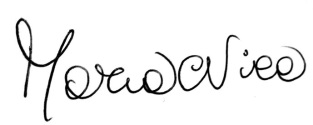 * CURRICULUM ASSOCIAZIONE CULTURALE-MUSICALE ETA BETA di PIANO DI SORRENTOL’Associazione Culturale-Musicale Eta Beta nasce a Piano di Sorrento nel 1996 (ma già è attiva come associazione di fatto dal 1994) con lo scopo di promuovere sul territorio della Penisola Sorrentina iniziative cultural-musicali e diffondere  tra  i giovani la passione per la cultura in tutti i suoi aspetti.A tale scopo ha orientato i suoi interventi su due livelli, uno di promozione culturale e l’altro di supporto tecnico e artistico alle iniziative delle associazioni presenti nella realtà sorrentina.Lo spirito collaborativo ha così consentito la crescita di giovani realtà associative e la realizzazione di eventi culturali che hanno permesso al pubblico di conoscere molti personaggi della cultura e dello spettacolo, locali e nazionali.Nel corso degli anni l’impegno forte nella promozione culturale dell’associazione Eta Beta è testimoniato dalla realizzazione  e collaborazione nell’organizzazione di corsi di formazione di media education per  studenti e docenti e incontri letterari con autori prestigiosi nel panorama della letteratura, del cinema, del giornalismo e dello spettacolo: per la letteratura e la filosofia: Domenico Rea, Umberto Eco, Raffaele la Capria, Luciano De Crescenzo, Luca Desiato, Mario Capanna, Paolo Mastroianni, Antonino Caponnetto, Edmondo Capecelatro, Maria Orsini Natale, Roberto Ciuni, Michele Del Gaudio, Gianluca Barneschi, Giuseppe Montesano, Gianni Vattimo; per il cinema e lo spettacolo: Liliana De Curtis, Veronica De Laurentis, Sonia Manzi, Riccardo Cassini, Michele Ferrari;per il giornalismo: Andrea Scanzi, Vincenzo Iurillo, Sandro Ruotolo, Antonello Caporale, Lucia Cuffaro, Giampaolo Pansa, Viola Rispoli, Manuela Pompas, Sandra Fei, Maria Rosaria De Medici.Per lo spettacolo e la musica: l’Associazione Eta Beta ha ideato e organizza dal 2009 la rassegna “Progetti d’Autore: la musica come costruzione di senso”,con cui vuole evidenziare l’importanza della Canzone d’Autore sia come forma d’arte che come espressione dei valori del proprio tempo.Ogni anno viene organizzata una due giorni-tributo dedicata a movimenti musicali, o a singoli autori, che hanno fortemente caratterizzato la propria epoca e influenzato poi quelle successive.Nel 2009 la due giorni è stata dedicata a Fabrizio De Andrè; nel 2010 a Rino Gaetano; nel 2011 a Domenico Modugno e al Rock Progressivo Italiano degli anni ’70; nel 2012 a Luigi Tenco e al Napule’s Power; nel 2013 a Giorgio Gaber e alla storia della canzone a Milano dagli anni 60 a oggi; nel 2014 a Francesco De Gregori e alla scuola romana dei cantautori dall’epoca del Folkstudio a quella del centro Angelo Mai dei nostri giorni; nel 2015 a Franco Battiato, nel 2016 a Ivan Graziani. Incontro con PaoloTalanca, autore  del  libro "Ivan Graziani. Il primo Cantautore Rock".-Eventi prossimi 2017: 5 AGOSTO  Incontro con Renato Marengo autore del libro “Parole di Lucio” (Battisti)
- 21 AGOSTO LE ANIME DI LUCIO BATTISTI   (concerto-tributo)          Concerti organizzati: Duo Internazionale di Tango Chiacchiaretta e Bandini; Pilar; “Spassiunatamente” con Peppe Servillo e il Solis Strig Quartet; “Gaber se fosse Gaber” di e con Andrea Scanzi; Service audio e luci: supporto tecnico per più di 100 spettacoli inseriti nei cartelloni delle manifestazioni del Comune di Piano di Sorrento e di istituti scolastici. In questo settore segnaliamo i concerti di Consiglia Licciardi, Mario MaglioneHappening letterario, musica e immagini presso Villa Fondi nel 2014: “Letteralmente, aperitivo con libro” incontri con gli autori Manlio Castagna, vice-direttore del Giffoni Film Festival; Nico Taminto, pittore; Aldo Di Mauro, poeta; e la mostra di artisti della penisola sorrentina: “Visioni: percorsi d’immagine”Show-case presso la Libreria Tasso 2015:  Alessio Arena;  Rua Portalba;  Gerardo Attanasio; La Maschera; Pepp-Oh; 2016:  Songs for Ulan;  Giovanni Block;  Giovanni Cinque. 2017: Mauro MarsuTeatro e Canzoni al Bar Mamilù 2017:   “Lontano, lontano ... ma non troppo”        Evento  inserito  nella  rassegna  nazionale  ed  estera "Luigi Tenco,  marzo 2017.  In qualche parte del mondo"  organizzati dal giornalista e critico musicale Enrico Deregibus;        
Teatro e Canzoni al Bar Mamilù:  serate dedicate a Lucio Dalla, Rino Gaetano, De Andrè  Sempre per lo spettacolo e la musica l’Associazione Eta Beta ha organizzato ben sette edizioni del Festival Nazionale della Canzone Baby & Teenagers, ha collaborato all’organizzazione degli spettacoli di cabaret degli artisti I Ditelo Voi, Lino barbieri, Angelo Di Gennaro e Tony Tammaro, ha promosso concerti di musica classica e leggera allo scopo di far conoscere e sostenere la musica giovanile organizzando occasioni di incontro per gruppi emergenti e per artisti locali. Per il giornalismo l’Associazione Eta Beta collabora con il quotidiano on line PositanoNews, i portali: Metronapoli.it - e_magazine webtv della Rete Civica Metropolitana, Penisolasorrentina.info, Sorrentoedintorni.it e la testata locale Agorà.In ambito cinematografico l’Associazione Eta Beta ha organizzato quattro edizioni della rassegna nazionale di cortometraggi TvPlanetCortoFestival - Premio Ligea d’Argento, con la prestigiosa collaborazione del Centro di Produzione Rai di Napoli e del Giffoni Film Festival. Collabora alla ideazione e alla realizzazione dell’On Air Festival, il vento che porta a Sorrento, video contest internazionale di cortometraggi per le scuole e giovani filmaker.Costante è l’impegno dell’Associazione Eta Beta nella realizzazione di iniziative benefiche a favore di organizzazioni umanitarie come Telefono Azzurro, AIFO, Amnesty International, AIRC, Associazione Il Pellicano Televita, AIAS-Sorrento, Associazione Onlus UgualiDiversi in collaborazione con l’ambasciatore Unicef l’attore Patrizio Rispo, Stop Malaria, WWF Penisola Sorrentina.			Presidente:Prof.ssa Maria Nica - Corso Italia, 62 – 80063 Piano di Sorrento (Na)Sede legale: Piano di Sorrento - Corso Italia, 216 Parco dei Pini - C.F.: 90049160634Sede operativa: c.o presidente Maria NicaInfo line: 081/5321174 - 081/8786930 - 338/2297719 -  E-mail: nicamari@yahoo.comCurriculum Vitae Europass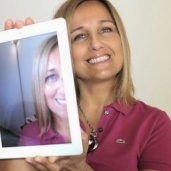 Informazioni personaliCognome(i/)/Nome(i)Nica MariaNica MariaNica MariaNica MariaNica MariaNica MariaNica MariaNica MariaNica MariaNica MariaNica MariaNica MariaNica MariaIndirizzo(i)Corso Italia, 62 – 80063 Piano di Sorrento (Napoli)Corso Italia, 62 – 80063 Piano di Sorrento (Napoli)Corso Italia, 62 – 80063 Piano di Sorrento (Napoli)Corso Italia, 62 – 80063 Piano di Sorrento (Napoli)Corso Italia, 62 – 80063 Piano di Sorrento (Napoli)Corso Italia, 62 – 80063 Piano di Sorrento (Napoli)Corso Italia, 62 – 80063 Piano di Sorrento (Napoli)Corso Italia, 62 – 80063 Piano di Sorrento (Napoli)Corso Italia, 62 – 80063 Piano di Sorrento (Napoli)Corso Italia, 62 – 80063 Piano di Sorrento (Napoli)Corso Italia, 62 – 80063 Piano di Sorrento (Napoli)Corso Italia, 62 – 80063 Piano di Sorrento (Napoli)Corso Italia, 62 – 80063 Piano di Sorrento (Napoli)Telefono(i)+39 081 532 11 74+39 081 532 11 74+39 081 532 11 74+39 081 532 11 74+39 081 532 11 74MobileMobileMobileMobile+39 338 2297719+39 338 2297719+39 338 2297719+39 338 2297719E-mailnicamari@yahoo.com - mariellanica@gmail.comnicamari@yahoo.com - mariellanica@gmail.comnicamari@yahoo.com - mariellanica@gmail.comnicamari@yahoo.com - mariellanica@gmail.comnicamari@yahoo.com - mariellanica@gmail.comnicamari@yahoo.com - mariellanica@gmail.comnicamari@yahoo.com - mariellanica@gmail.comnicamari@yahoo.com - mariellanica@gmail.comnicamari@yahoo.com - mariellanica@gmail.comnicamari@yahoo.com - mariellanica@gmail.comnicamari@yahoo.com - mariellanica@gmail.comnicamari@yahoo.com - mariellanica@gmail.comnicamari@yahoo.com - mariellanica@gmail.comCittadinanzaItalianaItalianaItalianaItalianaItalianaItalianaItalianaItalianaItalianaItalianaItalianaItalianaItalianaData di nascita09\03\6209\03\6209\03\6209\03\6209\03\6209\03\6209\03\6209\03\6209\03\6209\03\6209\03\6209\03\6209\03\62SessoFemminile Femminile Femminile Femminile Femminile Femminile Femminile Femminile Femminile Femminile Femminile Femminile Femminile Settore professionaleEducational  training  for students and  teachers.  Media Education  JournalismEducational  training  for students and  teachers.  Media Education  JournalismEducational  training  for students and  teachers.  Media Education  JournalismEducational  training  for students and  teachers.  Media Education  JournalismEducational  training  for students and  teachers.  Media Education  JournalismEducational  training  for students and  teachers.  Media Education  JournalismEducational  training  for students and  teachers.  Media Education  JournalismEducational  training  for students and  teachers.  Media Education  JournalismEducational  training  for students and  teachers.  Media Education  JournalismEducational  training  for students and  teachers.  Media Education  JournalismEducational  training  for students and  teachers.  Media Education  JournalismEducational  training  for students and  teachers.  Media Education  JournalismEducational  training  for students and  teachers.  Media Education  Journalism1 FormazioneSTUDI SUPERIORI:Maturità Classica conseguita nell’anno scolastico 1980\81 presso il Liceo Classico “S.Anna” di Sorrento con votazione di 58\60UNIVERSITA’:Laurea Magistrale in Psicologia Dinamica, Clinica e di Comunità conseguita il 14/07/11 presso la facoltà di Lettere e  Filosofia dell'Università di Napoli  “Federico II” con votazione 110/110 (centodieci) discutendo una tesi in Diagnosi Psicodinamica dal titolo: “Psicodiagnosi in preadolescenza: l’uso della CBCL per la valutazione, la prevenzione e l’intervento in ambito scolastico”.   :Laurea Triennale in Psicologia dei Processi Relazionali e di Sviluppo conseguita il 21/07/08 presso la facoltà di Lettere e  Filosofia    dell'Università di Napoli  “Federico II” con votazione 110/110 con lode (centodieci  e  lode) discutendo una tesi in Psicologia dello Sviluppo dal titolo: "Psico-tecnologie e adolescenti: the new media addiction”".:Laurea in Scienze della Comunicazione (quinquennale vecchio ordinamento) conseguita il 27/09/01 presso la facoltà di Lettere e  Filosofia dell'Università di Salernocon votazione 110/110 con lode (centodieci  e  lode) discutendo una tesi in Teoria e tecnica del Linguaggio Radiotelevisivo dal titolo: "Retorica, Multimedialità e percorsi didattici: l'esperienza di TvPlanet":Laurea in Sociologia (quadriennale vecchio ordinamento) conseguita il 21/10/92 presso la facoltà di Lettere e  Filosofia dell'Università di Salerno con votazione 110/110 con lode (centodieci  e  lode) discutendo una tesi in Sociologia dal titolo "Modelli e rappresentazioni della casalinghità: uno spaccato di percorso al maschile".:Laurea in Pedagogia (quadriennale vecchio ordinamento) conseguita il 26/04/88 presso la facoltà di Magistero dell'Università di Salerno con votazione di 108/110, discutendo una tesi in Psicologia dal titolo "Adolescenti e droga".:Diploma Universitario di Assistente Sociale conseguito presso il CIFE di Napoli con la votazione 110\110 con lode (centodieci e lode) e convalidato presso la facoltà di Lettere e Filosofia dell'Università di Napoli secondo il DPR 15/01/87 n° 14.:MASTER Unitelma – La Sapienza Roma – presso Istituto di Ricerca Scientifica e di Alta Formazione (IRSAF) di Orta di Atella - Master annuale di I livello in “Consulenti nella valutazione e nel miglioramento degli istituti scolastici”, di durata pari a 1500 ore e 60 CFU. Votazione 107/110;:Attestato di frequenza del Corso di Perfezionamento Post Lauream di 100 ore in Sociologia Sanitaria – Dipartimento di Sociologia   conseguito con esame e votazione finale di 100\100 il 14\5\98 presso l’Università di Salerno per l’a.a. 199798; :Attestato di frequenza del Corso di Perfezionamento Post Lauream di 150 ore in Metodologia della Programmazione Educativa conseguito con esame e votazione finale di 100 \100 il 6\6\97 presso l’Università di Salerno per l’a.a. 1996\97;:Patente Popper- diploma biennale di Multimedia Educator presso la Scuola di Televisione Nanni Loy - Istituto di Didattica della Comunicazione di Napoli diretto da Pasquale Renza. Settembre 2002;:Attestato di Competenza conseguito con il  Corso di Formazione in Psicodiagnostica presso l’Associazione Interdisciplinare di Psicologia e Diritto PSICOGIURIDICO di Napoli il 13 dicembre 2012;:Attestato di frequenza al Corso di Metodologia e Tecnica della RicercaSociale-Sessione Quantitativa "Indicatori e cartografia tematica per l'analisi territoriale", svoltosi presso la Scuola di Metodologia e Tecnica della Ricerca Sociale dell’Università Statale di Milano dal 9\11\99 al 11\11\99;:Attestato di frequenza al Corso di Metodologia e Tecnica della Ricerca Sociale-Sessione Qualitativa, svoltosi presso la Scuola di Metodologia e Tecnica della Ricerca Sociale dell’Università Statale di Milano dal 22\9\97 al 26\9\97;:Anno 1991: conseguimento con superamento di pubblico concorso (DM 23-3-90) dell’abilitazione all’insegnamento di Materie Letterarie nella Scuola Secondaria di Primo Grado. C.ALTRI  TITOLI  E  INCARICHIPer l’a.s. 2016/2017, docente utilizzata presso USR Campania per la realizzazione dei progetti nazionali di cui alla nota MIUR prot. n.15352 del 17 giugno 2016, con Decreto MIUR.AOODRCA. prot. 0013930.27-09-2016;Dall’8 giugno 2017 incarico di collaborazione specialistica con l’Ente della Città Metropolitana di Napoli “Consorzio S.O.L.E. – Cammini di Legalità” per la progettazione, curatela e realizzazione di un prodotto editoriale sulla storia dell’Ente.Per USR Campania membro della Commissione per il concorso nazionale “I Giovani ricordano la Shoah” indetto dal MIUR con nota del 30/06/2016; nomina prot. 0005318 Decreto prot. 17431 del 7 dicembre 2016; Per USR Campania membro della Commissione per il concorso nazionale Premio Fondazione Falcone “Occorre compiere fino in fondo il proprio dovere, qualunque sia il sacrificio da sopportare, costi quel che costi – Ricordare per crescere” indetto con nota del MIUR prot. AOODGSip – D.G. per lo Studente, l’Integrazione e la Partecipazione Reg Uff n. 0009349 del 15/12/2016; NOMINA CON decreto DG prot.MIUR.AODRCA. REGISTRO UFFICIALE (u).0007416.03-04-2017;Dal 2013 al 2016: Docente di Italiano e Storia presso Istituto Polispecialistico  San Paolo - SorrentoDal 10 luglio 2009: Giornalista Pubblicista - Iscrizione Albo dei Giornalisti Regione Campania :Collaborazioni giornalistiche con il quotidianoPositanoNews, il settimanale “Agorà”, il magazine bimestrale INEWS - Italian News di Zurigo.Dal 1988: Iscrizione all’albo degli Assistenti Sociali della Campania:Dal 2011 membro del Consiglio di Amministrazione e vice-Presidente del Centro Meridionale di Educazione Ambientale (CMEA) di Sorrento;:Dal 01/12/95  Presidente e Responsabile della Comunicazione della Associazione Culturale “ETA BETA” Costiera Sorrentina;:Dal  2013  Responsabile della Comunicazione del Movimento della Decrescita Felice Circolo di Sorrento;:Collaborazioni giornalistiche con il quotidianoPositanoNews, il settimanale “Agorà”, il magazine bimestrale INEWS - Italian News di Zurigo.STUDI SUPERIORI:Maturità Classica conseguita nell’anno scolastico 1980\81 presso il Liceo Classico “S.Anna” di Sorrento con votazione di 58\60UNIVERSITA’:Laurea Magistrale in Psicologia Dinamica, Clinica e di Comunità conseguita il 14/07/11 presso la facoltà di Lettere e  Filosofia dell'Università di Napoli  “Federico II” con votazione 110/110 (centodieci) discutendo una tesi in Diagnosi Psicodinamica dal titolo: “Psicodiagnosi in preadolescenza: l’uso della CBCL per la valutazione, la prevenzione e l’intervento in ambito scolastico”.   :Laurea Triennale in Psicologia dei Processi Relazionali e di Sviluppo conseguita il 21/07/08 presso la facoltà di Lettere e  Filosofia    dell'Università di Napoli  “Federico II” con votazione 110/110 con lode (centodieci  e  lode) discutendo una tesi in Psicologia dello Sviluppo dal titolo: "Psico-tecnologie e adolescenti: the new media addiction”".:Laurea in Scienze della Comunicazione (quinquennale vecchio ordinamento) conseguita il 27/09/01 presso la facoltà di Lettere e  Filosofia dell'Università di Salernocon votazione 110/110 con lode (centodieci  e  lode) discutendo una tesi in Teoria e tecnica del Linguaggio Radiotelevisivo dal titolo: "Retorica, Multimedialità e percorsi didattici: l'esperienza di TvPlanet":Laurea in Sociologia (quadriennale vecchio ordinamento) conseguita il 21/10/92 presso la facoltà di Lettere e  Filosofia dell'Università di Salerno con votazione 110/110 con lode (centodieci  e  lode) discutendo una tesi in Sociologia dal titolo "Modelli e rappresentazioni della casalinghità: uno spaccato di percorso al maschile".:Laurea in Pedagogia (quadriennale vecchio ordinamento) conseguita il 26/04/88 presso la facoltà di Magistero dell'Università di Salerno con votazione di 108/110, discutendo una tesi in Psicologia dal titolo "Adolescenti e droga".:Diploma Universitario di Assistente Sociale conseguito presso il CIFE di Napoli con la votazione 110\110 con lode (centodieci e lode) e convalidato presso la facoltà di Lettere e Filosofia dell'Università di Napoli secondo il DPR 15/01/87 n° 14.:MASTER Unitelma – La Sapienza Roma – presso Istituto di Ricerca Scientifica e di Alta Formazione (IRSAF) di Orta di Atella - Master annuale di I livello in “Consulenti nella valutazione e nel miglioramento degli istituti scolastici”, di durata pari a 1500 ore e 60 CFU. Votazione 107/110;:Attestato di frequenza del Corso di Perfezionamento Post Lauream di 100 ore in Sociologia Sanitaria – Dipartimento di Sociologia   conseguito con esame e votazione finale di 100\100 il 14\5\98 presso l’Università di Salerno per l’a.a. 199798; :Attestato di frequenza del Corso di Perfezionamento Post Lauream di 150 ore in Metodologia della Programmazione Educativa conseguito con esame e votazione finale di 100 \100 il 6\6\97 presso l’Università di Salerno per l’a.a. 1996\97;:Patente Popper- diploma biennale di Multimedia Educator presso la Scuola di Televisione Nanni Loy - Istituto di Didattica della Comunicazione di Napoli diretto da Pasquale Renza. Settembre 2002;:Attestato di Competenza conseguito con il  Corso di Formazione in Psicodiagnostica presso l’Associazione Interdisciplinare di Psicologia e Diritto PSICOGIURIDICO di Napoli il 13 dicembre 2012;:Attestato di frequenza al Corso di Metodologia e Tecnica della RicercaSociale-Sessione Quantitativa "Indicatori e cartografia tematica per l'analisi territoriale", svoltosi presso la Scuola di Metodologia e Tecnica della Ricerca Sociale dell’Università Statale di Milano dal 9\11\99 al 11\11\99;:Attestato di frequenza al Corso di Metodologia e Tecnica della Ricerca Sociale-Sessione Qualitativa, svoltosi presso la Scuola di Metodologia e Tecnica della Ricerca Sociale dell’Università Statale di Milano dal 22\9\97 al 26\9\97;:Anno 1991: conseguimento con superamento di pubblico concorso (DM 23-3-90) dell’abilitazione all’insegnamento di Materie Letterarie nella Scuola Secondaria di Primo Grado. C.ALTRI  TITOLI  E  INCARICHIPer l’a.s. 2016/2017, docente utilizzata presso USR Campania per la realizzazione dei progetti nazionali di cui alla nota MIUR prot. n.15352 del 17 giugno 2016, con Decreto MIUR.AOODRCA. prot. 0013930.27-09-2016;Dall’8 giugno 2017 incarico di collaborazione specialistica con l’Ente della Città Metropolitana di Napoli “Consorzio S.O.L.E. – Cammini di Legalità” per la progettazione, curatela e realizzazione di un prodotto editoriale sulla storia dell’Ente.Per USR Campania membro della Commissione per il concorso nazionale “I Giovani ricordano la Shoah” indetto dal MIUR con nota del 30/06/2016; nomina prot. 0005318 Decreto prot. 17431 del 7 dicembre 2016; Per USR Campania membro della Commissione per il concorso nazionale Premio Fondazione Falcone “Occorre compiere fino in fondo il proprio dovere, qualunque sia il sacrificio da sopportare, costi quel che costi – Ricordare per crescere” indetto con nota del MIUR prot. AOODGSip – D.G. per lo Studente, l’Integrazione e la Partecipazione Reg Uff n. 0009349 del 15/12/2016; NOMINA CON decreto DG prot.MIUR.AODRCA. REGISTRO UFFICIALE (u).0007416.03-04-2017;Dal 2013 al 2016: Docente di Italiano e Storia presso Istituto Polispecialistico  San Paolo - SorrentoDal 10 luglio 2009: Giornalista Pubblicista - Iscrizione Albo dei Giornalisti Regione Campania :Collaborazioni giornalistiche con il quotidianoPositanoNews, il settimanale “Agorà”, il magazine bimestrale INEWS - Italian News di Zurigo.Dal 1988: Iscrizione all’albo degli Assistenti Sociali della Campania:Dal 2011 membro del Consiglio di Amministrazione e vice-Presidente del Centro Meridionale di Educazione Ambientale (CMEA) di Sorrento;:Dal 01/12/95  Presidente e Responsabile della Comunicazione della Associazione Culturale “ETA BETA” Costiera Sorrentina;:Dal  2013  Responsabile della Comunicazione del Movimento della Decrescita Felice Circolo di Sorrento;:Collaborazioni giornalistiche con il quotidianoPositanoNews, il settimanale “Agorà”, il magazine bimestrale INEWS - Italian News di Zurigo.STUDI SUPERIORI:Maturità Classica conseguita nell’anno scolastico 1980\81 presso il Liceo Classico “S.Anna” di Sorrento con votazione di 58\60UNIVERSITA’:Laurea Magistrale in Psicologia Dinamica, Clinica e di Comunità conseguita il 14/07/11 presso la facoltà di Lettere e  Filosofia dell'Università di Napoli  “Federico II” con votazione 110/110 (centodieci) discutendo una tesi in Diagnosi Psicodinamica dal titolo: “Psicodiagnosi in preadolescenza: l’uso della CBCL per la valutazione, la prevenzione e l’intervento in ambito scolastico”.   :Laurea Triennale in Psicologia dei Processi Relazionali e di Sviluppo conseguita il 21/07/08 presso la facoltà di Lettere e  Filosofia    dell'Università di Napoli  “Federico II” con votazione 110/110 con lode (centodieci  e  lode) discutendo una tesi in Psicologia dello Sviluppo dal titolo: "Psico-tecnologie e adolescenti: the new media addiction”".:Laurea in Scienze della Comunicazione (quinquennale vecchio ordinamento) conseguita il 27/09/01 presso la facoltà di Lettere e  Filosofia dell'Università di Salernocon votazione 110/110 con lode (centodieci  e  lode) discutendo una tesi in Teoria e tecnica del Linguaggio Radiotelevisivo dal titolo: "Retorica, Multimedialità e percorsi didattici: l'esperienza di TvPlanet":Laurea in Sociologia (quadriennale vecchio ordinamento) conseguita il 21/10/92 presso la facoltà di Lettere e  Filosofia dell'Università di Salerno con votazione 110/110 con lode (centodieci  e  lode) discutendo una tesi in Sociologia dal titolo "Modelli e rappresentazioni della casalinghità: uno spaccato di percorso al maschile".:Laurea in Pedagogia (quadriennale vecchio ordinamento) conseguita il 26/04/88 presso la facoltà di Magistero dell'Università di Salerno con votazione di 108/110, discutendo una tesi in Psicologia dal titolo "Adolescenti e droga".:Diploma Universitario di Assistente Sociale conseguito presso il CIFE di Napoli con la votazione 110\110 con lode (centodieci e lode) e convalidato presso la facoltà di Lettere e Filosofia dell'Università di Napoli secondo il DPR 15/01/87 n° 14.:MASTER Unitelma – La Sapienza Roma – presso Istituto di Ricerca Scientifica e di Alta Formazione (IRSAF) di Orta di Atella - Master annuale di I livello in “Consulenti nella valutazione e nel miglioramento degli istituti scolastici”, di durata pari a 1500 ore e 60 CFU. Votazione 107/110;:Attestato di frequenza del Corso di Perfezionamento Post Lauream di 100 ore in Sociologia Sanitaria – Dipartimento di Sociologia   conseguito con esame e votazione finale di 100\100 il 14\5\98 presso l’Università di Salerno per l’a.a. 199798; :Attestato di frequenza del Corso di Perfezionamento Post Lauream di 150 ore in Metodologia della Programmazione Educativa conseguito con esame e votazione finale di 100 \100 il 6\6\97 presso l’Università di Salerno per l’a.a. 1996\97;:Patente Popper- diploma biennale di Multimedia Educator presso la Scuola di Televisione Nanni Loy - Istituto di Didattica della Comunicazione di Napoli diretto da Pasquale Renza. Settembre 2002;:Attestato di Competenza conseguito con il  Corso di Formazione in Psicodiagnostica presso l’Associazione Interdisciplinare di Psicologia e Diritto PSICOGIURIDICO di Napoli il 13 dicembre 2012;:Attestato di frequenza al Corso di Metodologia e Tecnica della RicercaSociale-Sessione Quantitativa "Indicatori e cartografia tematica per l'analisi territoriale", svoltosi presso la Scuola di Metodologia e Tecnica della Ricerca Sociale dell’Università Statale di Milano dal 9\11\99 al 11\11\99;:Attestato di frequenza al Corso di Metodologia e Tecnica della Ricerca Sociale-Sessione Qualitativa, svoltosi presso la Scuola di Metodologia e Tecnica della Ricerca Sociale dell’Università Statale di Milano dal 22\9\97 al 26\9\97;:Anno 1991: conseguimento con superamento di pubblico concorso (DM 23-3-90) dell’abilitazione all’insegnamento di Materie Letterarie nella Scuola Secondaria di Primo Grado. C.ALTRI  TITOLI  E  INCARICHIPer l’a.s. 2016/2017, docente utilizzata presso USR Campania per la realizzazione dei progetti nazionali di cui alla nota MIUR prot. n.15352 del 17 giugno 2016, con Decreto MIUR.AOODRCA. prot. 0013930.27-09-2016;Dall’8 giugno 2017 incarico di collaborazione specialistica con l’Ente della Città Metropolitana di Napoli “Consorzio S.O.L.E. – Cammini di Legalità” per la progettazione, curatela e realizzazione di un prodotto editoriale sulla storia dell’Ente.Per USR Campania membro della Commissione per il concorso nazionale “I Giovani ricordano la Shoah” indetto dal MIUR con nota del 30/06/2016; nomina prot. 0005318 Decreto prot. 17431 del 7 dicembre 2016; Per USR Campania membro della Commissione per il concorso nazionale Premio Fondazione Falcone “Occorre compiere fino in fondo il proprio dovere, qualunque sia il sacrificio da sopportare, costi quel che costi – Ricordare per crescere” indetto con nota del MIUR prot. AOODGSip – D.G. per lo Studente, l’Integrazione e la Partecipazione Reg Uff n. 0009349 del 15/12/2016; NOMINA CON decreto DG prot.MIUR.AODRCA. REGISTRO UFFICIALE (u).0007416.03-04-2017;Dal 2013 al 2016: Docente di Italiano e Storia presso Istituto Polispecialistico  San Paolo - SorrentoDal 10 luglio 2009: Giornalista Pubblicista - Iscrizione Albo dei Giornalisti Regione Campania :Collaborazioni giornalistiche con il quotidianoPositanoNews, il settimanale “Agorà”, il magazine bimestrale INEWS - Italian News di Zurigo.Dal 1988: Iscrizione all’albo degli Assistenti Sociali della Campania:Dal 2011 membro del Consiglio di Amministrazione e vice-Presidente del Centro Meridionale di Educazione Ambientale (CMEA) di Sorrento;:Dal 01/12/95  Presidente e Responsabile della Comunicazione della Associazione Culturale “ETA BETA” Costiera Sorrentina;:Dal  2013  Responsabile della Comunicazione del Movimento della Decrescita Felice Circolo di Sorrento;:Collaborazioni giornalistiche con il quotidianoPositanoNews, il settimanale “Agorà”, il magazine bimestrale INEWS - Italian News di Zurigo.STUDI SUPERIORI:Maturità Classica conseguita nell’anno scolastico 1980\81 presso il Liceo Classico “S.Anna” di Sorrento con votazione di 58\60UNIVERSITA’:Laurea Magistrale in Psicologia Dinamica, Clinica e di Comunità conseguita il 14/07/11 presso la facoltà di Lettere e  Filosofia dell'Università di Napoli  “Federico II” con votazione 110/110 (centodieci) discutendo una tesi in Diagnosi Psicodinamica dal titolo: “Psicodiagnosi in preadolescenza: l’uso della CBCL per la valutazione, la prevenzione e l’intervento in ambito scolastico”.   :Laurea Triennale in Psicologia dei Processi Relazionali e di Sviluppo conseguita il 21/07/08 presso la facoltà di Lettere e  Filosofia    dell'Università di Napoli  “Federico II” con votazione 110/110 con lode (centodieci  e  lode) discutendo una tesi in Psicologia dello Sviluppo dal titolo: "Psico-tecnologie e adolescenti: the new media addiction”".:Laurea in Scienze della Comunicazione (quinquennale vecchio ordinamento) conseguita il 27/09/01 presso la facoltà di Lettere e  Filosofia dell'Università di Salernocon votazione 110/110 con lode (centodieci  e  lode) discutendo una tesi in Teoria e tecnica del Linguaggio Radiotelevisivo dal titolo: "Retorica, Multimedialità e percorsi didattici: l'esperienza di TvPlanet":Laurea in Sociologia (quadriennale vecchio ordinamento) conseguita il 21/10/92 presso la facoltà di Lettere e  Filosofia dell'Università di Salerno con votazione 110/110 con lode (centodieci  e  lode) discutendo una tesi in Sociologia dal titolo "Modelli e rappresentazioni della casalinghità: uno spaccato di percorso al maschile".:Laurea in Pedagogia (quadriennale vecchio ordinamento) conseguita il 26/04/88 presso la facoltà di Magistero dell'Università di Salerno con votazione di 108/110, discutendo una tesi in Psicologia dal titolo "Adolescenti e droga".:Diploma Universitario di Assistente Sociale conseguito presso il CIFE di Napoli con la votazione 110\110 con lode (centodieci e lode) e convalidato presso la facoltà di Lettere e Filosofia dell'Università di Napoli secondo il DPR 15/01/87 n° 14.:MASTER Unitelma – La Sapienza Roma – presso Istituto di Ricerca Scientifica e di Alta Formazione (IRSAF) di Orta di Atella - Master annuale di I livello in “Consulenti nella valutazione e nel miglioramento degli istituti scolastici”, di durata pari a 1500 ore e 60 CFU. Votazione 107/110;:Attestato di frequenza del Corso di Perfezionamento Post Lauream di 100 ore in Sociologia Sanitaria – Dipartimento di Sociologia   conseguito con esame e votazione finale di 100\100 il 14\5\98 presso l’Università di Salerno per l’a.a. 199798; :Attestato di frequenza del Corso di Perfezionamento Post Lauream di 150 ore in Metodologia della Programmazione Educativa conseguito con esame e votazione finale di 100 \100 il 6\6\97 presso l’Università di Salerno per l’a.a. 1996\97;:Patente Popper- diploma biennale di Multimedia Educator presso la Scuola di Televisione Nanni Loy - Istituto di Didattica della Comunicazione di Napoli diretto da Pasquale Renza. Settembre 2002;:Attestato di Competenza conseguito con il  Corso di Formazione in Psicodiagnostica presso l’Associazione Interdisciplinare di Psicologia e Diritto PSICOGIURIDICO di Napoli il 13 dicembre 2012;:Attestato di frequenza al Corso di Metodologia e Tecnica della RicercaSociale-Sessione Quantitativa "Indicatori e cartografia tematica per l'analisi territoriale", svoltosi presso la Scuola di Metodologia e Tecnica della Ricerca Sociale dell’Università Statale di Milano dal 9\11\99 al 11\11\99;:Attestato di frequenza al Corso di Metodologia e Tecnica della Ricerca Sociale-Sessione Qualitativa, svoltosi presso la Scuola di Metodologia e Tecnica della Ricerca Sociale dell’Università Statale di Milano dal 22\9\97 al 26\9\97;:Anno 1991: conseguimento con superamento di pubblico concorso (DM 23-3-90) dell’abilitazione all’insegnamento di Materie Letterarie nella Scuola Secondaria di Primo Grado. C.ALTRI  TITOLI  E  INCARICHIPer l’a.s. 2016/2017, docente utilizzata presso USR Campania per la realizzazione dei progetti nazionali di cui alla nota MIUR prot. n.15352 del 17 giugno 2016, con Decreto MIUR.AOODRCA. prot. 0013930.27-09-2016;Dall’8 giugno 2017 incarico di collaborazione specialistica con l’Ente della Città Metropolitana di Napoli “Consorzio S.O.L.E. – Cammini di Legalità” per la progettazione, curatela e realizzazione di un prodotto editoriale sulla storia dell’Ente.Per USR Campania membro della Commissione per il concorso nazionale “I Giovani ricordano la Shoah” indetto dal MIUR con nota del 30/06/2016; nomina prot. 0005318 Decreto prot. 17431 del 7 dicembre 2016; Per USR Campania membro della Commissione per il concorso nazionale Premio Fondazione Falcone “Occorre compiere fino in fondo il proprio dovere, qualunque sia il sacrificio da sopportare, costi quel che costi – Ricordare per crescere” indetto con nota del MIUR prot. AOODGSip – D.G. per lo Studente, l’Integrazione e la Partecipazione Reg Uff n. 0009349 del 15/12/2016; NOMINA CON decreto DG prot.MIUR.AODRCA. REGISTRO UFFICIALE (u).0007416.03-04-2017;Dal 2013 al 2016: Docente di Italiano e Storia presso Istituto Polispecialistico  San Paolo - SorrentoDal 10 luglio 2009: Giornalista Pubblicista - Iscrizione Albo dei Giornalisti Regione Campania :Collaborazioni giornalistiche con il quotidianoPositanoNews, il settimanale “Agorà”, il magazine bimestrale INEWS - Italian News di Zurigo.Dal 1988: Iscrizione all’albo degli Assistenti Sociali della Campania:Dal 2011 membro del Consiglio di Amministrazione e vice-Presidente del Centro Meridionale di Educazione Ambientale (CMEA) di Sorrento;:Dal 01/12/95  Presidente e Responsabile della Comunicazione della Associazione Culturale “ETA BETA” Costiera Sorrentina;:Dal  2013  Responsabile della Comunicazione del Movimento della Decrescita Felice Circolo di Sorrento;:Collaborazioni giornalistiche con il quotidianoPositanoNews, il settimanale “Agorà”, il magazine bimestrale INEWS - Italian News di Zurigo.STUDI SUPERIORI:Maturità Classica conseguita nell’anno scolastico 1980\81 presso il Liceo Classico “S.Anna” di Sorrento con votazione di 58\60UNIVERSITA’:Laurea Magistrale in Psicologia Dinamica, Clinica e di Comunità conseguita il 14/07/11 presso la facoltà di Lettere e  Filosofia dell'Università di Napoli  “Federico II” con votazione 110/110 (centodieci) discutendo una tesi in Diagnosi Psicodinamica dal titolo: “Psicodiagnosi in preadolescenza: l’uso della CBCL per la valutazione, la prevenzione e l’intervento in ambito scolastico”.   :Laurea Triennale in Psicologia dei Processi Relazionali e di Sviluppo conseguita il 21/07/08 presso la facoltà di Lettere e  Filosofia    dell'Università di Napoli  “Federico II” con votazione 110/110 con lode (centodieci  e  lode) discutendo una tesi in Psicologia dello Sviluppo dal titolo: "Psico-tecnologie e adolescenti: the new media addiction”".:Laurea in Scienze della Comunicazione (quinquennale vecchio ordinamento) conseguita il 27/09/01 presso la facoltà di Lettere e  Filosofia dell'Università di Salernocon votazione 110/110 con lode (centodieci  e  lode) discutendo una tesi in Teoria e tecnica del Linguaggio Radiotelevisivo dal titolo: "Retorica, Multimedialità e percorsi didattici: l'esperienza di TvPlanet":Laurea in Sociologia (quadriennale vecchio ordinamento) conseguita il 21/10/92 presso la facoltà di Lettere e  Filosofia dell'Università di Salerno con votazione 110/110 con lode (centodieci  e  lode) discutendo una tesi in Sociologia dal titolo "Modelli e rappresentazioni della casalinghità: uno spaccato di percorso al maschile".:Laurea in Pedagogia (quadriennale vecchio ordinamento) conseguita il 26/04/88 presso la facoltà di Magistero dell'Università di Salerno con votazione di 108/110, discutendo una tesi in Psicologia dal titolo "Adolescenti e droga".:Diploma Universitario di Assistente Sociale conseguito presso il CIFE di Napoli con la votazione 110\110 con lode (centodieci e lode) e convalidato presso la facoltà di Lettere e Filosofia dell'Università di Napoli secondo il DPR 15/01/87 n° 14.:MASTER Unitelma – La Sapienza Roma – presso Istituto di Ricerca Scientifica e di Alta Formazione (IRSAF) di Orta di Atella - Master annuale di I livello in “Consulenti nella valutazione e nel miglioramento degli istituti scolastici”, di durata pari a 1500 ore e 60 CFU. Votazione 107/110;:Attestato di frequenza del Corso di Perfezionamento Post Lauream di 100 ore in Sociologia Sanitaria – Dipartimento di Sociologia   conseguito con esame e votazione finale di 100\100 il 14\5\98 presso l’Università di Salerno per l’a.a. 199798; :Attestato di frequenza del Corso di Perfezionamento Post Lauream di 150 ore in Metodologia della Programmazione Educativa conseguito con esame e votazione finale di 100 \100 il 6\6\97 presso l’Università di Salerno per l’a.a. 1996\97;:Patente Popper- diploma biennale di Multimedia Educator presso la Scuola di Televisione Nanni Loy - Istituto di Didattica della Comunicazione di Napoli diretto da Pasquale Renza. Settembre 2002;:Attestato di Competenza conseguito con il  Corso di Formazione in Psicodiagnostica presso l’Associazione Interdisciplinare di Psicologia e Diritto PSICOGIURIDICO di Napoli il 13 dicembre 2012;:Attestato di frequenza al Corso di Metodologia e Tecnica della RicercaSociale-Sessione Quantitativa "Indicatori e cartografia tematica per l'analisi territoriale", svoltosi presso la Scuola di Metodologia e Tecnica della Ricerca Sociale dell’Università Statale di Milano dal 9\11\99 al 11\11\99;:Attestato di frequenza al Corso di Metodologia e Tecnica della Ricerca Sociale-Sessione Qualitativa, svoltosi presso la Scuola di Metodologia e Tecnica della Ricerca Sociale dell’Università Statale di Milano dal 22\9\97 al 26\9\97;:Anno 1991: conseguimento con superamento di pubblico concorso (DM 23-3-90) dell’abilitazione all’insegnamento di Materie Letterarie nella Scuola Secondaria di Primo Grado. C.ALTRI  TITOLI  E  INCARICHIPer l’a.s. 2016/2017, docente utilizzata presso USR Campania per la realizzazione dei progetti nazionali di cui alla nota MIUR prot. n.15352 del 17 giugno 2016, con Decreto MIUR.AOODRCA. prot. 0013930.27-09-2016;Dall’8 giugno 2017 incarico di collaborazione specialistica con l’Ente della Città Metropolitana di Napoli “Consorzio S.O.L.E. – Cammini di Legalità” per la progettazione, curatela e realizzazione di un prodotto editoriale sulla storia dell’Ente.Per USR Campania membro della Commissione per il concorso nazionale “I Giovani ricordano la Shoah” indetto dal MIUR con nota del 30/06/2016; nomina prot. 0005318 Decreto prot. 17431 del 7 dicembre 2016; Per USR Campania membro della Commissione per il concorso nazionale Premio Fondazione Falcone “Occorre compiere fino in fondo il proprio dovere, qualunque sia il sacrificio da sopportare, costi quel che costi – Ricordare per crescere” indetto con nota del MIUR prot. AOODGSip – D.G. per lo Studente, l’Integrazione e la Partecipazione Reg Uff n. 0009349 del 15/12/2016; NOMINA CON decreto DG prot.MIUR.AODRCA. REGISTRO UFFICIALE (u).0007416.03-04-2017;Dal 2013 al 2016: Docente di Italiano e Storia presso Istituto Polispecialistico  San Paolo - SorrentoDal 10 luglio 2009: Giornalista Pubblicista - Iscrizione Albo dei Giornalisti Regione Campania :Collaborazioni giornalistiche con il quotidianoPositanoNews, il settimanale “Agorà”, il magazine bimestrale INEWS - Italian News di Zurigo.Dal 1988: Iscrizione all’albo degli Assistenti Sociali della Campania:Dal 2011 membro del Consiglio di Amministrazione e vice-Presidente del Centro Meridionale di Educazione Ambientale (CMEA) di Sorrento;:Dal 01/12/95  Presidente e Responsabile della Comunicazione della Associazione Culturale “ETA BETA” Costiera Sorrentina;:Dal  2013  Responsabile della Comunicazione del Movimento della Decrescita Felice Circolo di Sorrento;:Collaborazioni giornalistiche con il quotidianoPositanoNews, il settimanale “Agorà”, il magazine bimestrale INEWS - Italian News di Zurigo.STUDI SUPERIORI:Maturità Classica conseguita nell’anno scolastico 1980\81 presso il Liceo Classico “S.Anna” di Sorrento con votazione di 58\60UNIVERSITA’:Laurea Magistrale in Psicologia Dinamica, Clinica e di Comunità conseguita il 14/07/11 presso la facoltà di Lettere e  Filosofia dell'Università di Napoli  “Federico II” con votazione 110/110 (centodieci) discutendo una tesi in Diagnosi Psicodinamica dal titolo: “Psicodiagnosi in preadolescenza: l’uso della CBCL per la valutazione, la prevenzione e l’intervento in ambito scolastico”.   :Laurea Triennale in Psicologia dei Processi Relazionali e di Sviluppo conseguita il 21/07/08 presso la facoltà di Lettere e  Filosofia    dell'Università di Napoli  “Federico II” con votazione 110/110 con lode (centodieci  e  lode) discutendo una tesi in Psicologia dello Sviluppo dal titolo: "Psico-tecnologie e adolescenti: the new media addiction”".:Laurea in Scienze della Comunicazione (quinquennale vecchio ordinamento) conseguita il 27/09/01 presso la facoltà di Lettere e  Filosofia dell'Università di Salernocon votazione 110/110 con lode (centodieci  e  lode) discutendo una tesi in Teoria e tecnica del Linguaggio Radiotelevisivo dal titolo: "Retorica, Multimedialità e percorsi didattici: l'esperienza di TvPlanet":Laurea in Sociologia (quadriennale vecchio ordinamento) conseguita il 21/10/92 presso la facoltà di Lettere e  Filosofia dell'Università di Salerno con votazione 110/110 con lode (centodieci  e  lode) discutendo una tesi in Sociologia dal titolo "Modelli e rappresentazioni della casalinghità: uno spaccato di percorso al maschile".:Laurea in Pedagogia (quadriennale vecchio ordinamento) conseguita il 26/04/88 presso la facoltà di Magistero dell'Università di Salerno con votazione di 108/110, discutendo una tesi in Psicologia dal titolo "Adolescenti e droga".:Diploma Universitario di Assistente Sociale conseguito presso il CIFE di Napoli con la votazione 110\110 con lode (centodieci e lode) e convalidato presso la facoltà di Lettere e Filosofia dell'Università di Napoli secondo il DPR 15/01/87 n° 14.:MASTER Unitelma – La Sapienza Roma – presso Istituto di Ricerca Scientifica e di Alta Formazione (IRSAF) di Orta di Atella - Master annuale di I livello in “Consulenti nella valutazione e nel miglioramento degli istituti scolastici”, di durata pari a 1500 ore e 60 CFU. Votazione 107/110;:Attestato di frequenza del Corso di Perfezionamento Post Lauream di 100 ore in Sociologia Sanitaria – Dipartimento di Sociologia   conseguito con esame e votazione finale di 100\100 il 14\5\98 presso l’Università di Salerno per l’a.a. 199798; :Attestato di frequenza del Corso di Perfezionamento Post Lauream di 150 ore in Metodologia della Programmazione Educativa conseguito con esame e votazione finale di 100 \100 il 6\6\97 presso l’Università di Salerno per l’a.a. 1996\97;:Patente Popper- diploma biennale di Multimedia Educator presso la Scuola di Televisione Nanni Loy - Istituto di Didattica della Comunicazione di Napoli diretto da Pasquale Renza. Settembre 2002;:Attestato di Competenza conseguito con il  Corso di Formazione in Psicodiagnostica presso l’Associazione Interdisciplinare di Psicologia e Diritto PSICOGIURIDICO di Napoli il 13 dicembre 2012;:Attestato di frequenza al Corso di Metodologia e Tecnica della RicercaSociale-Sessione Quantitativa "Indicatori e cartografia tematica per l'analisi territoriale", svoltosi presso la Scuola di Metodologia e Tecnica della Ricerca Sociale dell’Università Statale di Milano dal 9\11\99 al 11\11\99;:Attestato di frequenza al Corso di Metodologia e Tecnica della Ricerca Sociale-Sessione Qualitativa, svoltosi presso la Scuola di Metodologia e Tecnica della Ricerca Sociale dell’Università Statale di Milano dal 22\9\97 al 26\9\97;:Anno 1991: conseguimento con superamento di pubblico concorso (DM 23-3-90) dell’abilitazione all’insegnamento di Materie Letterarie nella Scuola Secondaria di Primo Grado. C.ALTRI  TITOLI  E  INCARICHIPer l’a.s. 2016/2017, docente utilizzata presso USR Campania per la realizzazione dei progetti nazionali di cui alla nota MIUR prot. n.15352 del 17 giugno 2016, con Decreto MIUR.AOODRCA. prot. 0013930.27-09-2016;Dall’8 giugno 2017 incarico di collaborazione specialistica con l’Ente della Città Metropolitana di Napoli “Consorzio S.O.L.E. – Cammini di Legalità” per la progettazione, curatela e realizzazione di un prodotto editoriale sulla storia dell’Ente.Per USR Campania membro della Commissione per il concorso nazionale “I Giovani ricordano la Shoah” indetto dal MIUR con nota del 30/06/2016; nomina prot. 0005318 Decreto prot. 17431 del 7 dicembre 2016; Per USR Campania membro della Commissione per il concorso nazionale Premio Fondazione Falcone “Occorre compiere fino in fondo il proprio dovere, qualunque sia il sacrificio da sopportare, costi quel che costi – Ricordare per crescere” indetto con nota del MIUR prot. AOODGSip – D.G. per lo Studente, l’Integrazione e la Partecipazione Reg Uff n. 0009349 del 15/12/2016; NOMINA CON decreto DG prot.MIUR.AODRCA. REGISTRO UFFICIALE (u).0007416.03-04-2017;Dal 2013 al 2016: Docente di Italiano e Storia presso Istituto Polispecialistico  San Paolo - SorrentoDal 10 luglio 2009: Giornalista Pubblicista - Iscrizione Albo dei Giornalisti Regione Campania :Collaborazioni giornalistiche con il quotidianoPositanoNews, il settimanale “Agorà”, il magazine bimestrale INEWS - Italian News di Zurigo.Dal 1988: Iscrizione all’albo degli Assistenti Sociali della Campania:Dal 2011 membro del Consiglio di Amministrazione e vice-Presidente del Centro Meridionale di Educazione Ambientale (CMEA) di Sorrento;:Dal 01/12/95  Presidente e Responsabile della Comunicazione della Associazione Culturale “ETA BETA” Costiera Sorrentina;:Dal  2013  Responsabile della Comunicazione del Movimento della Decrescita Felice Circolo di Sorrento;:Collaborazioni giornalistiche con il quotidianoPositanoNews, il settimanale “Agorà”, il magazine bimestrale INEWS - Italian News di Zurigo.STUDI SUPERIORI:Maturità Classica conseguita nell’anno scolastico 1980\81 presso il Liceo Classico “S.Anna” di Sorrento con votazione di 58\60UNIVERSITA’:Laurea Magistrale in Psicologia Dinamica, Clinica e di Comunità conseguita il 14/07/11 presso la facoltà di Lettere e  Filosofia dell'Università di Napoli  “Federico II” con votazione 110/110 (centodieci) discutendo una tesi in Diagnosi Psicodinamica dal titolo: “Psicodiagnosi in preadolescenza: l’uso della CBCL per la valutazione, la prevenzione e l’intervento in ambito scolastico”.   :Laurea Triennale in Psicologia dei Processi Relazionali e di Sviluppo conseguita il 21/07/08 presso la facoltà di Lettere e  Filosofia    dell'Università di Napoli  “Federico II” con votazione 110/110 con lode (centodieci  e  lode) discutendo una tesi in Psicologia dello Sviluppo dal titolo: "Psico-tecnologie e adolescenti: the new media addiction”".:Laurea in Scienze della Comunicazione (quinquennale vecchio ordinamento) conseguita il 27/09/01 presso la facoltà di Lettere e  Filosofia dell'Università di Salernocon votazione 110/110 con lode (centodieci  e  lode) discutendo una tesi in Teoria e tecnica del Linguaggio Radiotelevisivo dal titolo: "Retorica, Multimedialità e percorsi didattici: l'esperienza di TvPlanet":Laurea in Sociologia (quadriennale vecchio ordinamento) conseguita il 21/10/92 presso la facoltà di Lettere e  Filosofia dell'Università di Salerno con votazione 110/110 con lode (centodieci  e  lode) discutendo una tesi in Sociologia dal titolo "Modelli e rappresentazioni della casalinghità: uno spaccato di percorso al maschile".:Laurea in Pedagogia (quadriennale vecchio ordinamento) conseguita il 26/04/88 presso la facoltà di Magistero dell'Università di Salerno con votazione di 108/110, discutendo una tesi in Psicologia dal titolo "Adolescenti e droga".:Diploma Universitario di Assistente Sociale conseguito presso il CIFE di Napoli con la votazione 110\110 con lode (centodieci e lode) e convalidato presso la facoltà di Lettere e Filosofia dell'Università di Napoli secondo il DPR 15/01/87 n° 14.:MASTER Unitelma – La Sapienza Roma – presso Istituto di Ricerca Scientifica e di Alta Formazione (IRSAF) di Orta di Atella - Master annuale di I livello in “Consulenti nella valutazione e nel miglioramento degli istituti scolastici”, di durata pari a 1500 ore e 60 CFU. Votazione 107/110;:Attestato di frequenza del Corso di Perfezionamento Post Lauream di 100 ore in Sociologia Sanitaria – Dipartimento di Sociologia   conseguito con esame e votazione finale di 100\100 il 14\5\98 presso l’Università di Salerno per l’a.a. 199798; :Attestato di frequenza del Corso di Perfezionamento Post Lauream di 150 ore in Metodologia della Programmazione Educativa conseguito con esame e votazione finale di 100 \100 il 6\6\97 presso l’Università di Salerno per l’a.a. 1996\97;:Patente Popper- diploma biennale di Multimedia Educator presso la Scuola di Televisione Nanni Loy - Istituto di Didattica della Comunicazione di Napoli diretto da Pasquale Renza. Settembre 2002;:Attestato di Competenza conseguito con il  Corso di Formazione in Psicodiagnostica presso l’Associazione Interdisciplinare di Psicologia e Diritto PSICOGIURIDICO di Napoli il 13 dicembre 2012;:Attestato di frequenza al Corso di Metodologia e Tecnica della RicercaSociale-Sessione Quantitativa "Indicatori e cartografia tematica per l'analisi territoriale", svoltosi presso la Scuola di Metodologia e Tecnica della Ricerca Sociale dell’Università Statale di Milano dal 9\11\99 al 11\11\99;:Attestato di frequenza al Corso di Metodologia e Tecnica della Ricerca Sociale-Sessione Qualitativa, svoltosi presso la Scuola di Metodologia e Tecnica della Ricerca Sociale dell’Università Statale di Milano dal 22\9\97 al 26\9\97;:Anno 1991: conseguimento con superamento di pubblico concorso (DM 23-3-90) dell’abilitazione all’insegnamento di Materie Letterarie nella Scuola Secondaria di Primo Grado. C.ALTRI  TITOLI  E  INCARICHIPer l’a.s. 2016/2017, docente utilizzata presso USR Campania per la realizzazione dei progetti nazionali di cui alla nota MIUR prot. n.15352 del 17 giugno 2016, con Decreto MIUR.AOODRCA. prot. 0013930.27-09-2016;Dall’8 giugno 2017 incarico di collaborazione specialistica con l’Ente della Città Metropolitana di Napoli “Consorzio S.O.L.E. – Cammini di Legalità” per la progettazione, curatela e realizzazione di un prodotto editoriale sulla storia dell’Ente.Per USR Campania membro della Commissione per il concorso nazionale “I Giovani ricordano la Shoah” indetto dal MIUR con nota del 30/06/2016; nomina prot. 0005318 Decreto prot. 17431 del 7 dicembre 2016; Per USR Campania membro della Commissione per il concorso nazionale Premio Fondazione Falcone “Occorre compiere fino in fondo il proprio dovere, qualunque sia il sacrificio da sopportare, costi quel che costi – Ricordare per crescere” indetto con nota del MIUR prot. AOODGSip – D.G. per lo Studente, l’Integrazione e la Partecipazione Reg Uff n. 0009349 del 15/12/2016; NOMINA CON decreto DG prot.MIUR.AODRCA. REGISTRO UFFICIALE (u).0007416.03-04-2017;Dal 2013 al 2016: Docente di Italiano e Storia presso Istituto Polispecialistico  San Paolo - SorrentoDal 10 luglio 2009: Giornalista Pubblicista - Iscrizione Albo dei Giornalisti Regione Campania :Collaborazioni giornalistiche con il quotidianoPositanoNews, il settimanale “Agorà”, il magazine bimestrale INEWS - Italian News di Zurigo.Dal 1988: Iscrizione all’albo degli Assistenti Sociali della Campania:Dal 2011 membro del Consiglio di Amministrazione e vice-Presidente del Centro Meridionale di Educazione Ambientale (CMEA) di Sorrento;:Dal 01/12/95  Presidente e Responsabile della Comunicazione della Associazione Culturale “ETA BETA” Costiera Sorrentina;:Dal  2013  Responsabile della Comunicazione del Movimento della Decrescita Felice Circolo di Sorrento;:Collaborazioni giornalistiche con il quotidianoPositanoNews, il settimanale “Agorà”, il magazine bimestrale INEWS - Italian News di Zurigo.STUDI SUPERIORI:Maturità Classica conseguita nell’anno scolastico 1980\81 presso il Liceo Classico “S.Anna” di Sorrento con votazione di 58\60UNIVERSITA’:Laurea Magistrale in Psicologia Dinamica, Clinica e di Comunità conseguita il 14/07/11 presso la facoltà di Lettere e  Filosofia dell'Università di Napoli  “Federico II” con votazione 110/110 (centodieci) discutendo una tesi in Diagnosi Psicodinamica dal titolo: “Psicodiagnosi in preadolescenza: l’uso della CBCL per la valutazione, la prevenzione e l’intervento in ambito scolastico”.   :Laurea Triennale in Psicologia dei Processi Relazionali e di Sviluppo conseguita il 21/07/08 presso la facoltà di Lettere e  Filosofia    dell'Università di Napoli  “Federico II” con votazione 110/110 con lode (centodieci  e  lode) discutendo una tesi in Psicologia dello Sviluppo dal titolo: "Psico-tecnologie e adolescenti: the new media addiction”".:Laurea in Scienze della Comunicazione (quinquennale vecchio ordinamento) conseguita il 27/09/01 presso la facoltà di Lettere e  Filosofia dell'Università di Salernocon votazione 110/110 con lode (centodieci  e  lode) discutendo una tesi in Teoria e tecnica del Linguaggio Radiotelevisivo dal titolo: "Retorica, Multimedialità e percorsi didattici: l'esperienza di TvPlanet":Laurea in Sociologia (quadriennale vecchio ordinamento) conseguita il 21/10/92 presso la facoltà di Lettere e  Filosofia dell'Università di Salerno con votazione 110/110 con lode (centodieci  e  lode) discutendo una tesi in Sociologia dal titolo "Modelli e rappresentazioni della casalinghità: uno spaccato di percorso al maschile".:Laurea in Pedagogia (quadriennale vecchio ordinamento) conseguita il 26/04/88 presso la facoltà di Magistero dell'Università di Salerno con votazione di 108/110, discutendo una tesi in Psicologia dal titolo "Adolescenti e droga".:Diploma Universitario di Assistente Sociale conseguito presso il CIFE di Napoli con la votazione 110\110 con lode (centodieci e lode) e convalidato presso la facoltà di Lettere e Filosofia dell'Università di Napoli secondo il DPR 15/01/87 n° 14.:MASTER Unitelma – La Sapienza Roma – presso Istituto di Ricerca Scientifica e di Alta Formazione (IRSAF) di Orta di Atella - Master annuale di I livello in “Consulenti nella valutazione e nel miglioramento degli istituti scolastici”, di durata pari a 1500 ore e 60 CFU. Votazione 107/110;:Attestato di frequenza del Corso di Perfezionamento Post Lauream di 100 ore in Sociologia Sanitaria – Dipartimento di Sociologia   conseguito con esame e votazione finale di 100\100 il 14\5\98 presso l’Università di Salerno per l’a.a. 199798; :Attestato di frequenza del Corso di Perfezionamento Post Lauream di 150 ore in Metodologia della Programmazione Educativa conseguito con esame e votazione finale di 100 \100 il 6\6\97 presso l’Università di Salerno per l’a.a. 1996\97;:Patente Popper- diploma biennale di Multimedia Educator presso la Scuola di Televisione Nanni Loy - Istituto di Didattica della Comunicazione di Napoli diretto da Pasquale Renza. Settembre 2002;:Attestato di Competenza conseguito con il  Corso di Formazione in Psicodiagnostica presso l’Associazione Interdisciplinare di Psicologia e Diritto PSICOGIURIDICO di Napoli il 13 dicembre 2012;:Attestato di frequenza al Corso di Metodologia e Tecnica della RicercaSociale-Sessione Quantitativa "Indicatori e cartografia tematica per l'analisi territoriale", svoltosi presso la Scuola di Metodologia e Tecnica della Ricerca Sociale dell’Università Statale di Milano dal 9\11\99 al 11\11\99;:Attestato di frequenza al Corso di Metodologia e Tecnica della Ricerca Sociale-Sessione Qualitativa, svoltosi presso la Scuola di Metodologia e Tecnica della Ricerca Sociale dell’Università Statale di Milano dal 22\9\97 al 26\9\97;:Anno 1991: conseguimento con superamento di pubblico concorso (DM 23-3-90) dell’abilitazione all’insegnamento di Materie Letterarie nella Scuola Secondaria di Primo Grado. C.ALTRI  TITOLI  E  INCARICHIPer l’a.s. 2016/2017, docente utilizzata presso USR Campania per la realizzazione dei progetti nazionali di cui alla nota MIUR prot. n.15352 del 17 giugno 2016, con Decreto MIUR.AOODRCA. prot. 0013930.27-09-2016;Dall’8 giugno 2017 incarico di collaborazione specialistica con l’Ente della Città Metropolitana di Napoli “Consorzio S.O.L.E. – Cammini di Legalità” per la progettazione, curatela e realizzazione di un prodotto editoriale sulla storia dell’Ente.Per USR Campania membro della Commissione per il concorso nazionale “I Giovani ricordano la Shoah” indetto dal MIUR con nota del 30/06/2016; nomina prot. 0005318 Decreto prot. 17431 del 7 dicembre 2016; Per USR Campania membro della Commissione per il concorso nazionale Premio Fondazione Falcone “Occorre compiere fino in fondo il proprio dovere, qualunque sia il sacrificio da sopportare, costi quel che costi – Ricordare per crescere” indetto con nota del MIUR prot. AOODGSip – D.G. per lo Studente, l’Integrazione e la Partecipazione Reg Uff n. 0009349 del 15/12/2016; NOMINA CON decreto DG prot.MIUR.AODRCA. REGISTRO UFFICIALE (u).0007416.03-04-2017;Dal 2013 al 2016: Docente di Italiano e Storia presso Istituto Polispecialistico  San Paolo - SorrentoDal 10 luglio 2009: Giornalista Pubblicista - Iscrizione Albo dei Giornalisti Regione Campania :Collaborazioni giornalistiche con il quotidianoPositanoNews, il settimanale “Agorà”, il magazine bimestrale INEWS - Italian News di Zurigo.Dal 1988: Iscrizione all’albo degli Assistenti Sociali della Campania:Dal 2011 membro del Consiglio di Amministrazione e vice-Presidente del Centro Meridionale di Educazione Ambientale (CMEA) di Sorrento;:Dal 01/12/95  Presidente e Responsabile della Comunicazione della Associazione Culturale “ETA BETA” Costiera Sorrentina;:Dal  2013  Responsabile della Comunicazione del Movimento della Decrescita Felice Circolo di Sorrento;:Collaborazioni giornalistiche con il quotidianoPositanoNews, il settimanale “Agorà”, il magazine bimestrale INEWS - Italian News di Zurigo.STUDI SUPERIORI:Maturità Classica conseguita nell’anno scolastico 1980\81 presso il Liceo Classico “S.Anna” di Sorrento con votazione di 58\60UNIVERSITA’:Laurea Magistrale in Psicologia Dinamica, Clinica e di Comunità conseguita il 14/07/11 presso la facoltà di Lettere e  Filosofia dell'Università di Napoli  “Federico II” con votazione 110/110 (centodieci) discutendo una tesi in Diagnosi Psicodinamica dal titolo: “Psicodiagnosi in preadolescenza: l’uso della CBCL per la valutazione, la prevenzione e l’intervento in ambito scolastico”.   :Laurea Triennale in Psicologia dei Processi Relazionali e di Sviluppo conseguita il 21/07/08 presso la facoltà di Lettere e  Filosofia    dell'Università di Napoli  “Federico II” con votazione 110/110 con lode (centodieci  e  lode) discutendo una tesi in Psicologia dello Sviluppo dal titolo: "Psico-tecnologie e adolescenti: the new media addiction”".:Laurea in Scienze della Comunicazione (quinquennale vecchio ordinamento) conseguita il 27/09/01 presso la facoltà di Lettere e  Filosofia dell'Università di Salernocon votazione 110/110 con lode (centodieci  e  lode) discutendo una tesi in Teoria e tecnica del Linguaggio Radiotelevisivo dal titolo: "Retorica, Multimedialità e percorsi didattici: l'esperienza di TvPlanet":Laurea in Sociologia (quadriennale vecchio ordinamento) conseguita il 21/10/92 presso la facoltà di Lettere e  Filosofia dell'Università di Salerno con votazione 110/110 con lode (centodieci  e  lode) discutendo una tesi in Sociologia dal titolo "Modelli e rappresentazioni della casalinghità: uno spaccato di percorso al maschile".:Laurea in Pedagogia (quadriennale vecchio ordinamento) conseguita il 26/04/88 presso la facoltà di Magistero dell'Università di Salerno con votazione di 108/110, discutendo una tesi in Psicologia dal titolo "Adolescenti e droga".:Diploma Universitario di Assistente Sociale conseguito presso il CIFE di Napoli con la votazione 110\110 con lode (centodieci e lode) e convalidato presso la facoltà di Lettere e Filosofia dell'Università di Napoli secondo il DPR 15/01/87 n° 14.:MASTER Unitelma – La Sapienza Roma – presso Istituto di Ricerca Scientifica e di Alta Formazione (IRSAF) di Orta di Atella - Master annuale di I livello in “Consulenti nella valutazione e nel miglioramento degli istituti scolastici”, di durata pari a 1500 ore e 60 CFU. Votazione 107/110;:Attestato di frequenza del Corso di Perfezionamento Post Lauream di 100 ore in Sociologia Sanitaria – Dipartimento di Sociologia   conseguito con esame e votazione finale di 100\100 il 14\5\98 presso l’Università di Salerno per l’a.a. 199798; :Attestato di frequenza del Corso di Perfezionamento Post Lauream di 150 ore in Metodologia della Programmazione Educativa conseguito con esame e votazione finale di 100 \100 il 6\6\97 presso l’Università di Salerno per l’a.a. 1996\97;:Patente Popper- diploma biennale di Multimedia Educator presso la Scuola di Televisione Nanni Loy - Istituto di Didattica della Comunicazione di Napoli diretto da Pasquale Renza. Settembre 2002;:Attestato di Competenza conseguito con il  Corso di Formazione in Psicodiagnostica presso l’Associazione Interdisciplinare di Psicologia e Diritto PSICOGIURIDICO di Napoli il 13 dicembre 2012;:Attestato di frequenza al Corso di Metodologia e Tecnica della RicercaSociale-Sessione Quantitativa "Indicatori e cartografia tematica per l'analisi territoriale", svoltosi presso la Scuola di Metodologia e Tecnica della Ricerca Sociale dell’Università Statale di Milano dal 9\11\99 al 11\11\99;:Attestato di frequenza al Corso di Metodologia e Tecnica della Ricerca Sociale-Sessione Qualitativa, svoltosi presso la Scuola di Metodologia e Tecnica della Ricerca Sociale dell’Università Statale di Milano dal 22\9\97 al 26\9\97;:Anno 1991: conseguimento con superamento di pubblico concorso (DM 23-3-90) dell’abilitazione all’insegnamento di Materie Letterarie nella Scuola Secondaria di Primo Grado. C.ALTRI  TITOLI  E  INCARICHIPer l’a.s. 2016/2017, docente utilizzata presso USR Campania per la realizzazione dei progetti nazionali di cui alla nota MIUR prot. n.15352 del 17 giugno 2016, con Decreto MIUR.AOODRCA. prot. 0013930.27-09-2016;Dall’8 giugno 2017 incarico di collaborazione specialistica con l’Ente della Città Metropolitana di Napoli “Consorzio S.O.L.E. – Cammini di Legalità” per la progettazione, curatela e realizzazione di un prodotto editoriale sulla storia dell’Ente.Per USR Campania membro della Commissione per il concorso nazionale “I Giovani ricordano la Shoah” indetto dal MIUR con nota del 30/06/2016; nomina prot. 0005318 Decreto prot. 17431 del 7 dicembre 2016; Per USR Campania membro della Commissione per il concorso nazionale Premio Fondazione Falcone “Occorre compiere fino in fondo il proprio dovere, qualunque sia il sacrificio da sopportare, costi quel che costi – Ricordare per crescere” indetto con nota del MIUR prot. AOODGSip – D.G. per lo Studente, l’Integrazione e la Partecipazione Reg Uff n. 0009349 del 15/12/2016; NOMINA CON decreto DG prot.MIUR.AODRCA. REGISTRO UFFICIALE (u).0007416.03-04-2017;Dal 2013 al 2016: Docente di Italiano e Storia presso Istituto Polispecialistico  San Paolo - SorrentoDal 10 luglio 2009: Giornalista Pubblicista - Iscrizione Albo dei Giornalisti Regione Campania :Collaborazioni giornalistiche con il quotidianoPositanoNews, il settimanale “Agorà”, il magazine bimestrale INEWS - Italian News di Zurigo.Dal 1988: Iscrizione all’albo degli Assistenti Sociali della Campania:Dal 2011 membro del Consiglio di Amministrazione e vice-Presidente del Centro Meridionale di Educazione Ambientale (CMEA) di Sorrento;:Dal 01/12/95  Presidente e Responsabile della Comunicazione della Associazione Culturale “ETA BETA” Costiera Sorrentina;:Dal  2013  Responsabile della Comunicazione del Movimento della Decrescita Felice Circolo di Sorrento;:Collaborazioni giornalistiche con il quotidianoPositanoNews, il settimanale “Agorà”, il magazine bimestrale INEWS - Italian News di Zurigo.STUDI SUPERIORI:Maturità Classica conseguita nell’anno scolastico 1980\81 presso il Liceo Classico “S.Anna” di Sorrento con votazione di 58\60UNIVERSITA’:Laurea Magistrale in Psicologia Dinamica, Clinica e di Comunità conseguita il 14/07/11 presso la facoltà di Lettere e  Filosofia dell'Università di Napoli  “Federico II” con votazione 110/110 (centodieci) discutendo una tesi in Diagnosi Psicodinamica dal titolo: “Psicodiagnosi in preadolescenza: l’uso della CBCL per la valutazione, la prevenzione e l’intervento in ambito scolastico”.   :Laurea Triennale in Psicologia dei Processi Relazionali e di Sviluppo conseguita il 21/07/08 presso la facoltà di Lettere e  Filosofia    dell'Università di Napoli  “Federico II” con votazione 110/110 con lode (centodieci  e  lode) discutendo una tesi in Psicologia dello Sviluppo dal titolo: "Psico-tecnologie e adolescenti: the new media addiction”".:Laurea in Scienze della Comunicazione (quinquennale vecchio ordinamento) conseguita il 27/09/01 presso la facoltà di Lettere e  Filosofia dell'Università di Salernocon votazione 110/110 con lode (centodieci  e  lode) discutendo una tesi in Teoria e tecnica del Linguaggio Radiotelevisivo dal titolo: "Retorica, Multimedialità e percorsi didattici: l'esperienza di TvPlanet":Laurea in Sociologia (quadriennale vecchio ordinamento) conseguita il 21/10/92 presso la facoltà di Lettere e  Filosofia dell'Università di Salerno con votazione 110/110 con lode (centodieci  e  lode) discutendo una tesi in Sociologia dal titolo "Modelli e rappresentazioni della casalinghità: uno spaccato di percorso al maschile".:Laurea in Pedagogia (quadriennale vecchio ordinamento) conseguita il 26/04/88 presso la facoltà di Magistero dell'Università di Salerno con votazione di 108/110, discutendo una tesi in Psicologia dal titolo "Adolescenti e droga".:Diploma Universitario di Assistente Sociale conseguito presso il CIFE di Napoli con la votazione 110\110 con lode (centodieci e lode) e convalidato presso la facoltà di Lettere e Filosofia dell'Università di Napoli secondo il DPR 15/01/87 n° 14.:MASTER Unitelma – La Sapienza Roma – presso Istituto di Ricerca Scientifica e di Alta Formazione (IRSAF) di Orta di Atella - Master annuale di I livello in “Consulenti nella valutazione e nel miglioramento degli istituti scolastici”, di durata pari a 1500 ore e 60 CFU. Votazione 107/110;:Attestato di frequenza del Corso di Perfezionamento Post Lauream di 100 ore in Sociologia Sanitaria – Dipartimento di Sociologia   conseguito con esame e votazione finale di 100\100 il 14\5\98 presso l’Università di Salerno per l’a.a. 199798; :Attestato di frequenza del Corso di Perfezionamento Post Lauream di 150 ore in Metodologia della Programmazione Educativa conseguito con esame e votazione finale di 100 \100 il 6\6\97 presso l’Università di Salerno per l’a.a. 1996\97;:Patente Popper- diploma biennale di Multimedia Educator presso la Scuola di Televisione Nanni Loy - Istituto di Didattica della Comunicazione di Napoli diretto da Pasquale Renza. Settembre 2002;:Attestato di Competenza conseguito con il  Corso di Formazione in Psicodiagnostica presso l’Associazione Interdisciplinare di Psicologia e Diritto PSICOGIURIDICO di Napoli il 13 dicembre 2012;:Attestato di frequenza al Corso di Metodologia e Tecnica della RicercaSociale-Sessione Quantitativa "Indicatori e cartografia tematica per l'analisi territoriale", svoltosi presso la Scuola di Metodologia e Tecnica della Ricerca Sociale dell’Università Statale di Milano dal 9\11\99 al 11\11\99;:Attestato di frequenza al Corso di Metodologia e Tecnica della Ricerca Sociale-Sessione Qualitativa, svoltosi presso la Scuola di Metodologia e Tecnica della Ricerca Sociale dell’Università Statale di Milano dal 22\9\97 al 26\9\97;:Anno 1991: conseguimento con superamento di pubblico concorso (DM 23-3-90) dell’abilitazione all’insegnamento di Materie Letterarie nella Scuola Secondaria di Primo Grado. C.ALTRI  TITOLI  E  INCARICHIPer l’a.s. 2016/2017, docente utilizzata presso USR Campania per la realizzazione dei progetti nazionali di cui alla nota MIUR prot. n.15352 del 17 giugno 2016, con Decreto MIUR.AOODRCA. prot. 0013930.27-09-2016;Dall’8 giugno 2017 incarico di collaborazione specialistica con l’Ente della Città Metropolitana di Napoli “Consorzio S.O.L.E. – Cammini di Legalità” per la progettazione, curatela e realizzazione di un prodotto editoriale sulla storia dell’Ente.Per USR Campania membro della Commissione per il concorso nazionale “I Giovani ricordano la Shoah” indetto dal MIUR con nota del 30/06/2016; nomina prot. 0005318 Decreto prot. 17431 del 7 dicembre 2016; Per USR Campania membro della Commissione per il concorso nazionale Premio Fondazione Falcone “Occorre compiere fino in fondo il proprio dovere, qualunque sia il sacrificio da sopportare, costi quel che costi – Ricordare per crescere” indetto con nota del MIUR prot. AOODGSip – D.G. per lo Studente, l’Integrazione e la Partecipazione Reg Uff n. 0009349 del 15/12/2016; NOMINA CON decreto DG prot.MIUR.AODRCA. REGISTRO UFFICIALE (u).0007416.03-04-2017;Dal 2013 al 2016: Docente di Italiano e Storia presso Istituto Polispecialistico  San Paolo - SorrentoDal 10 luglio 2009: Giornalista Pubblicista - Iscrizione Albo dei Giornalisti Regione Campania :Collaborazioni giornalistiche con il quotidianoPositanoNews, il settimanale “Agorà”, il magazine bimestrale INEWS - Italian News di Zurigo.Dal 1988: Iscrizione all’albo degli Assistenti Sociali della Campania:Dal 2011 membro del Consiglio di Amministrazione e vice-Presidente del Centro Meridionale di Educazione Ambientale (CMEA) di Sorrento;:Dal 01/12/95  Presidente e Responsabile della Comunicazione della Associazione Culturale “ETA BETA” Costiera Sorrentina;:Dal  2013  Responsabile della Comunicazione del Movimento della Decrescita Felice Circolo di Sorrento;:Collaborazioni giornalistiche con il quotidianoPositanoNews, il settimanale “Agorà”, il magazine bimestrale INEWS - Italian News di Zurigo.STUDI SUPERIORI:Maturità Classica conseguita nell’anno scolastico 1980\81 presso il Liceo Classico “S.Anna” di Sorrento con votazione di 58\60UNIVERSITA’:Laurea Magistrale in Psicologia Dinamica, Clinica e di Comunità conseguita il 14/07/11 presso la facoltà di Lettere e  Filosofia dell'Università di Napoli  “Federico II” con votazione 110/110 (centodieci) discutendo una tesi in Diagnosi Psicodinamica dal titolo: “Psicodiagnosi in preadolescenza: l’uso della CBCL per la valutazione, la prevenzione e l’intervento in ambito scolastico”.   :Laurea Triennale in Psicologia dei Processi Relazionali e di Sviluppo conseguita il 21/07/08 presso la facoltà di Lettere e  Filosofia    dell'Università di Napoli  “Federico II” con votazione 110/110 con lode (centodieci  e  lode) discutendo una tesi in Psicologia dello Sviluppo dal titolo: "Psico-tecnologie e adolescenti: the new media addiction”".:Laurea in Scienze della Comunicazione (quinquennale vecchio ordinamento) conseguita il 27/09/01 presso la facoltà di Lettere e  Filosofia dell'Università di Salernocon votazione 110/110 con lode (centodieci  e  lode) discutendo una tesi in Teoria e tecnica del Linguaggio Radiotelevisivo dal titolo: "Retorica, Multimedialità e percorsi didattici: l'esperienza di TvPlanet":Laurea in Sociologia (quadriennale vecchio ordinamento) conseguita il 21/10/92 presso la facoltà di Lettere e  Filosofia dell'Università di Salerno con votazione 110/110 con lode (centodieci  e  lode) discutendo una tesi in Sociologia dal titolo "Modelli e rappresentazioni della casalinghità: uno spaccato di percorso al maschile".:Laurea in Pedagogia (quadriennale vecchio ordinamento) conseguita il 26/04/88 presso la facoltà di Magistero dell'Università di Salerno con votazione di 108/110, discutendo una tesi in Psicologia dal titolo "Adolescenti e droga".:Diploma Universitario di Assistente Sociale conseguito presso il CIFE di Napoli con la votazione 110\110 con lode (centodieci e lode) e convalidato presso la facoltà di Lettere e Filosofia dell'Università di Napoli secondo il DPR 15/01/87 n° 14.:MASTER Unitelma – La Sapienza Roma – presso Istituto di Ricerca Scientifica e di Alta Formazione (IRSAF) di Orta di Atella - Master annuale di I livello in “Consulenti nella valutazione e nel miglioramento degli istituti scolastici”, di durata pari a 1500 ore e 60 CFU. Votazione 107/110;:Attestato di frequenza del Corso di Perfezionamento Post Lauream di 100 ore in Sociologia Sanitaria – Dipartimento di Sociologia   conseguito con esame e votazione finale di 100\100 il 14\5\98 presso l’Università di Salerno per l’a.a. 199798; :Attestato di frequenza del Corso di Perfezionamento Post Lauream di 150 ore in Metodologia della Programmazione Educativa conseguito con esame e votazione finale di 100 \100 il 6\6\97 presso l’Università di Salerno per l’a.a. 1996\97;:Patente Popper- diploma biennale di Multimedia Educator presso la Scuola di Televisione Nanni Loy - Istituto di Didattica della Comunicazione di Napoli diretto da Pasquale Renza. Settembre 2002;:Attestato di Competenza conseguito con il  Corso di Formazione in Psicodiagnostica presso l’Associazione Interdisciplinare di Psicologia e Diritto PSICOGIURIDICO di Napoli il 13 dicembre 2012;:Attestato di frequenza al Corso di Metodologia e Tecnica della RicercaSociale-Sessione Quantitativa "Indicatori e cartografia tematica per l'analisi territoriale", svoltosi presso la Scuola di Metodologia e Tecnica della Ricerca Sociale dell’Università Statale di Milano dal 9\11\99 al 11\11\99;:Attestato di frequenza al Corso di Metodologia e Tecnica della Ricerca Sociale-Sessione Qualitativa, svoltosi presso la Scuola di Metodologia e Tecnica della Ricerca Sociale dell’Università Statale di Milano dal 22\9\97 al 26\9\97;:Anno 1991: conseguimento con superamento di pubblico concorso (DM 23-3-90) dell’abilitazione all’insegnamento di Materie Letterarie nella Scuola Secondaria di Primo Grado. C.ALTRI  TITOLI  E  INCARICHIPer l’a.s. 2016/2017, docente utilizzata presso USR Campania per la realizzazione dei progetti nazionali di cui alla nota MIUR prot. n.15352 del 17 giugno 2016, con Decreto MIUR.AOODRCA. prot. 0013930.27-09-2016;Dall’8 giugno 2017 incarico di collaborazione specialistica con l’Ente della Città Metropolitana di Napoli “Consorzio S.O.L.E. – Cammini di Legalità” per la progettazione, curatela e realizzazione di un prodotto editoriale sulla storia dell’Ente.Per USR Campania membro della Commissione per il concorso nazionale “I Giovani ricordano la Shoah” indetto dal MIUR con nota del 30/06/2016; nomina prot. 0005318 Decreto prot. 17431 del 7 dicembre 2016; Per USR Campania membro della Commissione per il concorso nazionale Premio Fondazione Falcone “Occorre compiere fino in fondo il proprio dovere, qualunque sia il sacrificio da sopportare, costi quel che costi – Ricordare per crescere” indetto con nota del MIUR prot. AOODGSip – D.G. per lo Studente, l’Integrazione e la Partecipazione Reg Uff n. 0009349 del 15/12/2016; NOMINA CON decreto DG prot.MIUR.AODRCA. REGISTRO UFFICIALE (u).0007416.03-04-2017;Dal 2013 al 2016: Docente di Italiano e Storia presso Istituto Polispecialistico  San Paolo - SorrentoDal 10 luglio 2009: Giornalista Pubblicista - Iscrizione Albo dei Giornalisti Regione Campania :Collaborazioni giornalistiche con il quotidianoPositanoNews, il settimanale “Agorà”, il magazine bimestrale INEWS - Italian News di Zurigo.Dal 1988: Iscrizione all’albo degli Assistenti Sociali della Campania:Dal 2011 membro del Consiglio di Amministrazione e vice-Presidente del Centro Meridionale di Educazione Ambientale (CMEA) di Sorrento;:Dal 01/12/95  Presidente e Responsabile della Comunicazione della Associazione Culturale “ETA BETA” Costiera Sorrentina;:Dal  2013  Responsabile della Comunicazione del Movimento della Decrescita Felice Circolo di Sorrento;:Collaborazioni giornalistiche con il quotidianoPositanoNews, il settimanale “Agorà”, il magazine bimestrale INEWS - Italian News di Zurigo.STUDI SUPERIORI:Maturità Classica conseguita nell’anno scolastico 1980\81 presso il Liceo Classico “S.Anna” di Sorrento con votazione di 58\60UNIVERSITA’:Laurea Magistrale in Psicologia Dinamica, Clinica e di Comunità conseguita il 14/07/11 presso la facoltà di Lettere e  Filosofia dell'Università di Napoli  “Federico II” con votazione 110/110 (centodieci) discutendo una tesi in Diagnosi Psicodinamica dal titolo: “Psicodiagnosi in preadolescenza: l’uso della CBCL per la valutazione, la prevenzione e l’intervento in ambito scolastico”.   :Laurea Triennale in Psicologia dei Processi Relazionali e di Sviluppo conseguita il 21/07/08 presso la facoltà di Lettere e  Filosofia    dell'Università di Napoli  “Federico II” con votazione 110/110 con lode (centodieci  e  lode) discutendo una tesi in Psicologia dello Sviluppo dal titolo: "Psico-tecnologie e adolescenti: the new media addiction”".:Laurea in Scienze della Comunicazione (quinquennale vecchio ordinamento) conseguita il 27/09/01 presso la facoltà di Lettere e  Filosofia dell'Università di Salernocon votazione 110/110 con lode (centodieci  e  lode) discutendo una tesi in Teoria e tecnica del Linguaggio Radiotelevisivo dal titolo: "Retorica, Multimedialità e percorsi didattici: l'esperienza di TvPlanet":Laurea in Sociologia (quadriennale vecchio ordinamento) conseguita il 21/10/92 presso la facoltà di Lettere e  Filosofia dell'Università di Salerno con votazione 110/110 con lode (centodieci  e  lode) discutendo una tesi in Sociologia dal titolo "Modelli e rappresentazioni della casalinghità: uno spaccato di percorso al maschile".:Laurea in Pedagogia (quadriennale vecchio ordinamento) conseguita il 26/04/88 presso la facoltà di Magistero dell'Università di Salerno con votazione di 108/110, discutendo una tesi in Psicologia dal titolo "Adolescenti e droga".:Diploma Universitario di Assistente Sociale conseguito presso il CIFE di Napoli con la votazione 110\110 con lode (centodieci e lode) e convalidato presso la facoltà di Lettere e Filosofia dell'Università di Napoli secondo il DPR 15/01/87 n° 14.:MASTER Unitelma – La Sapienza Roma – presso Istituto di Ricerca Scientifica e di Alta Formazione (IRSAF) di Orta di Atella - Master annuale di I livello in “Consulenti nella valutazione e nel miglioramento degli istituti scolastici”, di durata pari a 1500 ore e 60 CFU. Votazione 107/110;:Attestato di frequenza del Corso di Perfezionamento Post Lauream di 100 ore in Sociologia Sanitaria – Dipartimento di Sociologia   conseguito con esame e votazione finale di 100\100 il 14\5\98 presso l’Università di Salerno per l’a.a. 199798; :Attestato di frequenza del Corso di Perfezionamento Post Lauream di 150 ore in Metodologia della Programmazione Educativa conseguito con esame e votazione finale di 100 \100 il 6\6\97 presso l’Università di Salerno per l’a.a. 1996\97;:Patente Popper- diploma biennale di Multimedia Educator presso la Scuola di Televisione Nanni Loy - Istituto di Didattica della Comunicazione di Napoli diretto da Pasquale Renza. Settembre 2002;:Attestato di Competenza conseguito con il  Corso di Formazione in Psicodiagnostica presso l’Associazione Interdisciplinare di Psicologia e Diritto PSICOGIURIDICO di Napoli il 13 dicembre 2012;:Attestato di frequenza al Corso di Metodologia e Tecnica della RicercaSociale-Sessione Quantitativa "Indicatori e cartografia tematica per l'analisi territoriale", svoltosi presso la Scuola di Metodologia e Tecnica della Ricerca Sociale dell’Università Statale di Milano dal 9\11\99 al 11\11\99;:Attestato di frequenza al Corso di Metodologia e Tecnica della Ricerca Sociale-Sessione Qualitativa, svoltosi presso la Scuola di Metodologia e Tecnica della Ricerca Sociale dell’Università Statale di Milano dal 22\9\97 al 26\9\97;:Anno 1991: conseguimento con superamento di pubblico concorso (DM 23-3-90) dell’abilitazione all’insegnamento di Materie Letterarie nella Scuola Secondaria di Primo Grado. C.ALTRI  TITOLI  E  INCARICHIPer l’a.s. 2016/2017, docente utilizzata presso USR Campania per la realizzazione dei progetti nazionali di cui alla nota MIUR prot. n.15352 del 17 giugno 2016, con Decreto MIUR.AOODRCA. prot. 0013930.27-09-2016;Dall’8 giugno 2017 incarico di collaborazione specialistica con l’Ente della Città Metropolitana di Napoli “Consorzio S.O.L.E. – Cammini di Legalità” per la progettazione, curatela e realizzazione di un prodotto editoriale sulla storia dell’Ente.Per USR Campania membro della Commissione per il concorso nazionale “I Giovani ricordano la Shoah” indetto dal MIUR con nota del 30/06/2016; nomina prot. 0005318 Decreto prot. 17431 del 7 dicembre 2016; Per USR Campania membro della Commissione per il concorso nazionale Premio Fondazione Falcone “Occorre compiere fino in fondo il proprio dovere, qualunque sia il sacrificio da sopportare, costi quel che costi – Ricordare per crescere” indetto con nota del MIUR prot. AOODGSip – D.G. per lo Studente, l’Integrazione e la Partecipazione Reg Uff n. 0009349 del 15/12/2016; NOMINA CON decreto DG prot.MIUR.AODRCA. REGISTRO UFFICIALE (u).0007416.03-04-2017;Dal 2013 al 2016: Docente di Italiano e Storia presso Istituto Polispecialistico  San Paolo - SorrentoDal 10 luglio 2009: Giornalista Pubblicista - Iscrizione Albo dei Giornalisti Regione Campania :Collaborazioni giornalistiche con il quotidianoPositanoNews, il settimanale “Agorà”, il magazine bimestrale INEWS - Italian News di Zurigo.Dal 1988: Iscrizione all’albo degli Assistenti Sociali della Campania:Dal 2011 membro del Consiglio di Amministrazione e vice-Presidente del Centro Meridionale di Educazione Ambientale (CMEA) di Sorrento;:Dal 01/12/95  Presidente e Responsabile della Comunicazione della Associazione Culturale “ETA BETA” Costiera Sorrentina;:Dal  2013  Responsabile della Comunicazione del Movimento della Decrescita Felice Circolo di Sorrento;:Collaborazioni giornalistiche con il quotidianoPositanoNews, il settimanale “Agorà”, il magazine bimestrale INEWS - Italian News di Zurigo.STUDI SUPERIORI:Maturità Classica conseguita nell’anno scolastico 1980\81 presso il Liceo Classico “S.Anna” di Sorrento con votazione di 58\60UNIVERSITA’:Laurea Magistrale in Psicologia Dinamica, Clinica e di Comunità conseguita il 14/07/11 presso la facoltà di Lettere e  Filosofia dell'Università di Napoli  “Federico II” con votazione 110/110 (centodieci) discutendo una tesi in Diagnosi Psicodinamica dal titolo: “Psicodiagnosi in preadolescenza: l’uso della CBCL per la valutazione, la prevenzione e l’intervento in ambito scolastico”.   :Laurea Triennale in Psicologia dei Processi Relazionali e di Sviluppo conseguita il 21/07/08 presso la facoltà di Lettere e  Filosofia    dell'Università di Napoli  “Federico II” con votazione 110/110 con lode (centodieci  e  lode) discutendo una tesi in Psicologia dello Sviluppo dal titolo: "Psico-tecnologie e adolescenti: the new media addiction”".:Laurea in Scienze della Comunicazione (quinquennale vecchio ordinamento) conseguita il 27/09/01 presso la facoltà di Lettere e  Filosofia dell'Università di Salernocon votazione 110/110 con lode (centodieci  e  lode) discutendo una tesi in Teoria e tecnica del Linguaggio Radiotelevisivo dal titolo: "Retorica, Multimedialità e percorsi didattici: l'esperienza di TvPlanet":Laurea in Sociologia (quadriennale vecchio ordinamento) conseguita il 21/10/92 presso la facoltà di Lettere e  Filosofia dell'Università di Salerno con votazione 110/110 con lode (centodieci  e  lode) discutendo una tesi in Sociologia dal titolo "Modelli e rappresentazioni della casalinghità: uno spaccato di percorso al maschile".:Laurea in Pedagogia (quadriennale vecchio ordinamento) conseguita il 26/04/88 presso la facoltà di Magistero dell'Università di Salerno con votazione di 108/110, discutendo una tesi in Psicologia dal titolo "Adolescenti e droga".:Diploma Universitario di Assistente Sociale conseguito presso il CIFE di Napoli con la votazione 110\110 con lode (centodieci e lode) e convalidato presso la facoltà di Lettere e Filosofia dell'Università di Napoli secondo il DPR 15/01/87 n° 14.:MASTER Unitelma – La Sapienza Roma – presso Istituto di Ricerca Scientifica e di Alta Formazione (IRSAF) di Orta di Atella - Master annuale di I livello in “Consulenti nella valutazione e nel miglioramento degli istituti scolastici”, di durata pari a 1500 ore e 60 CFU. Votazione 107/110;:Attestato di frequenza del Corso di Perfezionamento Post Lauream di 100 ore in Sociologia Sanitaria – Dipartimento di Sociologia   conseguito con esame e votazione finale di 100\100 il 14\5\98 presso l’Università di Salerno per l’a.a. 199798; :Attestato di frequenza del Corso di Perfezionamento Post Lauream di 150 ore in Metodologia della Programmazione Educativa conseguito con esame e votazione finale di 100 \100 il 6\6\97 presso l’Università di Salerno per l’a.a. 1996\97;:Patente Popper- diploma biennale di Multimedia Educator presso la Scuola di Televisione Nanni Loy - Istituto di Didattica della Comunicazione di Napoli diretto da Pasquale Renza. Settembre 2002;:Attestato di Competenza conseguito con il  Corso di Formazione in Psicodiagnostica presso l’Associazione Interdisciplinare di Psicologia e Diritto PSICOGIURIDICO di Napoli il 13 dicembre 2012;:Attestato di frequenza al Corso di Metodologia e Tecnica della RicercaSociale-Sessione Quantitativa "Indicatori e cartografia tematica per l'analisi territoriale", svoltosi presso la Scuola di Metodologia e Tecnica della Ricerca Sociale dell’Università Statale di Milano dal 9\11\99 al 11\11\99;:Attestato di frequenza al Corso di Metodologia e Tecnica della Ricerca Sociale-Sessione Qualitativa, svoltosi presso la Scuola di Metodologia e Tecnica della Ricerca Sociale dell’Università Statale di Milano dal 22\9\97 al 26\9\97;:Anno 1991: conseguimento con superamento di pubblico concorso (DM 23-3-90) dell’abilitazione all’insegnamento di Materie Letterarie nella Scuola Secondaria di Primo Grado. C.ALTRI  TITOLI  E  INCARICHIPer l’a.s. 2016/2017, docente utilizzata presso USR Campania per la realizzazione dei progetti nazionali di cui alla nota MIUR prot. n.15352 del 17 giugno 2016, con Decreto MIUR.AOODRCA. prot. 0013930.27-09-2016;Dall’8 giugno 2017 incarico di collaborazione specialistica con l’Ente della Città Metropolitana di Napoli “Consorzio S.O.L.E. – Cammini di Legalità” per la progettazione, curatela e realizzazione di un prodotto editoriale sulla storia dell’Ente.Per USR Campania membro della Commissione per il concorso nazionale “I Giovani ricordano la Shoah” indetto dal MIUR con nota del 30/06/2016; nomina prot. 0005318 Decreto prot. 17431 del 7 dicembre 2016; Per USR Campania membro della Commissione per il concorso nazionale Premio Fondazione Falcone “Occorre compiere fino in fondo il proprio dovere, qualunque sia il sacrificio da sopportare, costi quel che costi – Ricordare per crescere” indetto con nota del MIUR prot. AOODGSip – D.G. per lo Studente, l’Integrazione e la Partecipazione Reg Uff n. 0009349 del 15/12/2016; NOMINA CON decreto DG prot.MIUR.AODRCA. REGISTRO UFFICIALE (u).0007416.03-04-2017;Dal 2013 al 2016: Docente di Italiano e Storia presso Istituto Polispecialistico  San Paolo - SorrentoDal 10 luglio 2009: Giornalista Pubblicista - Iscrizione Albo dei Giornalisti Regione Campania :Collaborazioni giornalistiche con il quotidianoPositanoNews, il settimanale “Agorà”, il magazine bimestrale INEWS - Italian News di Zurigo.Dal 1988: Iscrizione all’albo degli Assistenti Sociali della Campania:Dal 2011 membro del Consiglio di Amministrazione e vice-Presidente del Centro Meridionale di Educazione Ambientale (CMEA) di Sorrento;:Dal 01/12/95  Presidente e Responsabile della Comunicazione della Associazione Culturale “ETA BETA” Costiera Sorrentina;:Dal  2013  Responsabile della Comunicazione del Movimento della Decrescita Felice Circolo di Sorrento;:Collaborazioni giornalistiche con il quotidianoPositanoNews, il settimanale “Agorà”, il magazine bimestrale INEWS - Italian News di Zurigo.2. Corsi frequentatiA. CONVEGNI-FORMAZIONE-FORUM- FOCUS ON: Corso CERT-LIM Interactive Teacher, marzo 2016.: Corso Online sulla Flipped Classroom, presso Politecnico di Milano, febbraio 2016.: Audit in the School Course - Quality Center of Naples-School Office of Campania, febbraio 2016.: Etwinning Event online “Coding, teaching, learning Team to all of you!”, october 2015.: EuropeanEtwinning Ambassador online training course, december 2015: European Schoolnet Academy online course “Introducing Technology-Enhanced Teaching”novembre 2015.: European Schoolnet Academy online course “Developing Digital Skills in your Classroom”novembre 2015.: European Schoolnet Academy online course “Creative use of Tablets in Schools”,maggio 2015;: European Schoolnet Academy online course “STEM Innovator”,dicembre 2014;: European Schoolnet Academy online course “Future Classroom Teacher”,dicembre 2014;: Attestato di partecipazione all’eTwinning Learning Event “Communication in Etwinning, svoltosi in piattaforma etwinning on-line dal 2 al 15 dicembre 2013 .: Attestato di partecipazione alla Giornata di Formazione Continua  per Assistenti Sociali “La professione: tra etica, deontologia e diagnosi sociale” “Poseidon” “, svoltasi il giorno 29 giugno 2013  presso l’Hotel Ramada di Napoli.: Attestato di partecipazione al Percorso di Formazione nell’ambito del PIANO REGIONALE POSEIDON  svoltosi presso il Liceo Classico “Plinio Seniore” di Castellammare di Stabia nell’anno scolastico 2011/2012.: Attestato di partecipazione al Seminario Conclusivo del Piano Regionale di Formazione in Servizio  “Poseidon” “, svoltosi il giorno 24 febbraio 2012 presso IPSEOA “Cavalcanti” di Napoli.:Attestato di partecipazione al Workshop metodologico “Lavorare con i video. Tecniche e strumenti per la raccolta, la gestione e l’analisi di video-dati sui processi interattivi, svoltosi a Parma nei giorni 20, 21 e 22 febbraio 2012.: Attestato di partecipazione al  Seminario nazionale Ambasciatori eTwinning, svoltosi a L’Aquila nei giorni 20, 21 e 22 settembre 2012.: Attestato di partecipazione all’eTwinning Learning Event “intergenerational Learning in Etwinning, svoltosi in piattaforma etwinning on-line dal 30 gennaio al 12 febbraio 2012 .: Attestato di partecipazione al Convegno “Beni in Comune” svoltosi a Napoli Università degli Studi Suor Orsola Benincasa nel giorno 25 novembre 2011.: Attestato di partecipazione al XXXIX Congresso dell’Associazione Italiana di Studi Semiotici dal titolo “Passioni Collettive: cultura, politica e società” svoltosi a Sorrento nei giorni 14, 15, 16 ottobre 2011.: Certificate of Attendance al eTwinning Contact Seminar, svoltosi a Varsavia nei giorni 6,7,e,8 ottobre 2011.: Attestato di partecipazione alla Summer School “Dalla parte della scuola: idee e strumenti per governare il cambiamento”, organizzata da Tecnodid formazione, svoltosi a Ischia nei giorni 24, 25, 26, 27 e 28 luglio 2011.: Attestato di partecipazione al Convegno “Dislessia…Disgrafia: cosa cambia nella scuola.” organizzato dall’Associazione Italiana Dislessia, svoltosi a Piano di Sorrento, il 29 aprile 2011. : Attestato di partecipazione al Convegno “Ubi major minor cessat! La sistematica violazione dei diritti dei minori” organizzato dalla Cooperativa Sociale Arl Onlus Nasmaskar, svoltosi a Piano di Sorrento, il 5 aprile 2011. : Attestato di partecipazione al  Seminario nazionale di formazione Ambasciatori eTwinning, svoltosi a Rimini nei giorni 24,25 e 26 marzo 2011.: Attestato di partecipazione al Seminario PQM di formazione dei tutor di Istituto, organizzato dall’ANSAS – INDIRE – MIUR – INVALSI e svoltosi a Vico Equense nei giorni 17 dicembre 2010, 11 gennaio 2011 e 26 gennaio 2011. : Attestato di partecipazione al Corso  PON “Il web 2.0 per un apprendimento collaborativo” svoltosi a Sorrento, dal 21 ottobre 2010 al 27 dicembre 2010.  : Attestato di partecipazione al Corso  PON “CLIL” svoltosi a Sorrento, dal 21 ottobre 2010 al 27 dicembre 2010.  : Attestato di partecipazione al Seminario di Formazione PON “ B-3-FSE-2010-21: confrontiamoci per valutare” organizzato dall’ANSAS – INDIRE e svoltosi a Frattamaggiore i giorni 6 e 7 dicembre 2010.  : Attestato di partecipazione al  Seminario Regionale Formativo/Informativo PQM PON Italiano Matematica  svoltosi a Napoli il 9 novembre 2010.: Attestato di Formazione Metodologica per il Piano di diffusione delle LIM  svoltosi a Piano di Sorrento a 24 marzo 2010.: anno scolastico 2009/10: Attestato di partecipazione al laboratorio mediazione culturale: “Le scuole del mondo”  organizzato dalla scuola secondaria di primo grado “Amalfi-Massa” nell’ambito del progetto Scuole Aperte- Regione Campania “together 4 all? yes we can” svoltosi a Piano di Sorrento.: Attestato di partecipazione al  Seminario di aggiornamento  “Ambasciatori eTwinning: energie nuove dal territorio”, svoltosi a Pistoia nei giorni 2,3,4 dicembre 2009.: Attestato di partecipazione al Convegno di studi “Il diritto dell’educazione – chi educa e come” svoltosi a Napoli – Facoltà di Medicina e Chirurgia Università Federico II, il 24 ottobre 2009. :Attestato di partecipazione alI’Incontro di studi  “Psicologia, servizi e territorio: Modello ecologico ed esperienze di ricerca di migrazioni”, svoltosi a Napoli presso l’Università degli Studi di Napoli Federico II nel giorno 26 maggio 2009.: Attestato di partecipazione ai Seminari di aggiornamento  “I CARE - Tecnologie e disabilità nei contesti della formazione scolastica”, svoltosi a Sorrento  presso l’Istituto Statale d’Arte Grandi” nei giorni 11, 18 e  25 novembre 2008.:Attestato di partecipazione al Corso “Laboratorio per la formazione di operatori pedagogico-teatrali” PON Competenze per lo sviluppo, svoltosi a Sorrento presso la Scuola Media Tasso anno scolastico 2007/2008 (60 ore).:Attestato di partecipazione al Corso “Introduzione all’educazione teatrale” PON Competenze per lo sviluppo, svoltosi a Sorrento presso la Scuola Media Tasso anno scolastico 2007/2008 (60 ore).:Attestato di partecipazione al Convegno di studi  “La Psicoterapia della Gestalt”, svoltosi a Napoli presso l’Università degli Studi di Napoli Federico II nei giorni 18, 19, 20 giugno 2008.: Attestato di partecipazione al Festival della Psicologia a Bologna nei giorni 23, 24, 25 maggio 2008 : Attestato di partecipazione al Convegno di studi  “La Psicologia della relazione d’aiuto. La riscoperta della solidarietà umana” svoltosi a Napoli presso l’Università degli Studi di Napoli Federico II nei giorni 25, 26, 27 ottobre 2007.: Attestato di partecipazione al ‘GIFFONY DAY’GIORNATA SPECIALE DEDICATA AL MONDO DELLA SCUOLA” svoltosi a Giffoni Valle Piana (SA) il 19 dicembre 2006.: Attestato di partecipazione al Seminario di aggiornamento per docenti “Media Education: scuola della Legalità” svoltosi a Piano di Sorrento - Villa Fondi il 20 novembre 2006 per un totale di 8 ore.: Attestato di partecipazione alla Convention Nazionale “La media education e le istituzioni pubbliche” svoltosi a Roma presso l’Università Salesiana nei giorni 11-12 novembre 2006 per un totale di 12 ore.: Attestato di partecipazione al Convegno “Nuove frontiere di Educazione Permanente” svoltosi presso il CTP (Centro Territoriale per l’Educazione Permanente) di Sorrento il 23 ottobre 2006.: Attestato di partecipazione al Simposio Scientifico “La scrittura clinica e terapeutica” svoltosi presso la Libera Università dell’Autobiografia di Anghiari dall’8 al 9 settembre 2006.: Attestato di partecipazione alla Giornata di Studio “Gaetano Amalfi – Studioso di Folklore” in qualità di relatrice su “La ricerca demologica oggi” svoltosi a Piano di Sorrento-Villa Fondi il 13 dicembre 2005.: Attestato di partecipazione al XII Convegno Nazionale della Società della Filosofia del Linguaggio “Tradurre e comprendere. Pluralità dei Linguaggi e delle Culture” svoltosi a Piano di Sorrento-Villa Fondi dal 29 settembre 2005 al 1° ottobre 2005.: Attestato di partecipazione al Convegno “Agricoltura Biologica tra presente e futuro: parliamone insieme” svoltosi a Piano di Sorrento-Villa Fondi l’11 febbraio 2005. : Attestato di partecipazione al Seminario di aggiornamento per docenti “Media Education e cultura della Legalità: il ruolo della scuola” svoltosi a Piano di Sorrento-Villa Fondi il 15 dicembre 2004 per un totale di 8 ore.: Attestato di partecipazione al Convegno Internazionale della European Society for Health and Medical Sociologo “European perspectives on changing health systems”, svoltosi presso l’Università di   Bologna, Dipartimento di Sociologia, dal 2 al 4l settembre 2004.: Attestato di partecipazione alla Convention Nazionale sull’Educazione ai Media MEDI@TANDO in qualità di relatrice sull’esperienza TVPLANET svoltosi a Rimini il 26-27-28 febbraio 2004.: Attestato di partecipazione al Convegno “Prima che…Promozione della salute e responsabilità istituzionali” svoltosi presso l’Università di   Salerno, Dipartimento di Sociologia e Scienza della Politica, il 15 gennaio 2004.: Attestato di partecipazione allo Stage Formativo “Adolescenza e scuola” svoltosi a  Piano di Sorrento – Palazzo Fondi il 29 marzo 2003: novembre 2002, Attestato di frequenza, in qualità di relatrice per la sessione "Prevenzione ed Educazione alla Salute", aI Primo Congresso Nazionale della Società Italiana di Sociologia - Forlì 8-9 novembre 2002;: settembre 2002, Conseguimento della Patente Popper-diploma di Multimedia Educator presso la Scuola di Televisione Nanni Loy - Istituto di Didattica della Comunicazione di Napoli.: 15 giugno 2002, Attestato di frequenza al Corso di Formazioneper Docenti Funzione Obiettivo della durata di 20 ore svoltosi presso il Circolo Didattico di Sorrento : 16 maggio 2002, Attestato di frequenza al Corso di Aggiornamento\formazione sul tema “La continuità nella scuola dell’obbligo” della durata di 15 ore presso la Scuola media “Amalfi-Massa” e il Circolo Didattico di Piano di Sorrento;: Attestato di frequenza al Seminario-laboratorio per insegnanti a cura del Prof. Felice Di Benga (docente della Nuova Università Cinema e Televisione di Roma e docente della formazione U.E. in ambito cinematografico e televisivo)"La tecnica del linguaggio dell'immagine e della narratologia negli universi mediatici"svoltosi nell'ambito del FanoFilm Festival a Fano nei giorni 19 e 20 ottobre 2001: Attestato di frequenza al Convegno Nazionale dell'Associazione Italiana per l'Educazione ai media e alla comunicazione"Nuove professionalità per i nuovi mercati della formazione: il Media Educator" svoltosi presso l'Istituto Universitario Suor Orsola Benincasa di Napoli il 12 e 13 ottobre 2001.: Attestato di frequenza al Corso di Aggiornamento Post Lauream diteoria e pratica del linguaggio cinematografico, svoltosi presso la scuola media “T.Tasso” di Sorrento dal 17\3\1995 al 5\6\1995.:Attestato di partecipazione al IV Congresso Nazionale dell'Associazione Italiana di Valutazione "Verso un migliore utilizzo della valutazione"svoltosi a Bari – Villa Romanizzi Carducci nei giorni 5, 6, 7 aprile 2001:Attestato di partecipazione alConvegno Nazionale “Dove va la società italiana. Parabole sociali tra certezza e incertezza” svoltosi a Bologna – Palazzo Hercolani nei giorni 20 e 21 novembre 1998 e organizzato dal Dipartimento di Sociologia dell’Università degli studi di Bologna. :Attestato  di partecipazione al Corso di Formazione introduttivo alla V.R.Q. (metodo per la Verifica e Revisione della Qualità), svoltosi a Sorrento il giorno 19\10\1996 nell’ambito del VII Congresso Nazionale della Società Italiana per la Qualità dell’Assistenza Sanitaria.	:Dal 7\10\96 Tirocinio post-lauream in qualità di Sociologa volontaria presso l’Area dei Servizi Territoriali della ASL NA 5.:Dal 18\7\95 al 18\7\96 Tirocinio post-lauream in qualità di Sociologa volontaria presso l’Area dei Servizi Territoriali della ASL NA 5.:Dal 27\8\94 al 17\7\95 attività di volontariato in qualità di Sociologa presso l’ufficio di igiene pubblica e ambientale della ex USL 36 Penisola Sorrentina.:Attestato di partecipazione al Forum per la Formazione Biomedica “Etica ricerca economia”, svoltosi a Napoli il 9\11\1995 e organizzato dall’Accademia Nazionale di Medicina.:Attestato di partecipazione al Focus on: Conoscenza e prevenzione delle tossicodipendenze, svoltosi al Salone delle Nuove Terme Stabiane il 5\10\1995 e organizzato	dalla ASL Napoli 5.:Attestato di partecipazione al Convegno“Aids: strategie di informazione e problemi di disinformazione; quale sessualità?” svoltosi a Napoli Castel dell’Ovo nei giorni 2-3\12\1995 e organizzato dal Dipartimento di 	Sociologia “Gino Germani” dell’Università di Napoli “Federico II”.:Attestato  di partecipazione al Convegno Nazionale“La Sanità al di fuori dell’ospedale” svoltosi a Castellammare di Stabia-Terme Stabiane il giorno 15\6\1995 e organizzato dal Ministero della Sanità.A. CONVEGNI-FORMAZIONE-FORUM- FOCUS ON: Corso CERT-LIM Interactive Teacher, marzo 2016.: Corso Online sulla Flipped Classroom, presso Politecnico di Milano, febbraio 2016.: Audit in the School Course - Quality Center of Naples-School Office of Campania, febbraio 2016.: Etwinning Event online “Coding, teaching, learning Team to all of you!”, october 2015.: EuropeanEtwinning Ambassador online training course, december 2015: European Schoolnet Academy online course “Introducing Technology-Enhanced Teaching”novembre 2015.: European Schoolnet Academy online course “Developing Digital Skills in your Classroom”novembre 2015.: European Schoolnet Academy online course “Creative use of Tablets in Schools”,maggio 2015;: European Schoolnet Academy online course “STEM Innovator”,dicembre 2014;: European Schoolnet Academy online course “Future Classroom Teacher”,dicembre 2014;: Attestato di partecipazione all’eTwinning Learning Event “Communication in Etwinning, svoltosi in piattaforma etwinning on-line dal 2 al 15 dicembre 2013 .: Attestato di partecipazione alla Giornata di Formazione Continua  per Assistenti Sociali “La professione: tra etica, deontologia e diagnosi sociale” “Poseidon” “, svoltasi il giorno 29 giugno 2013  presso l’Hotel Ramada di Napoli.: Attestato di partecipazione al Percorso di Formazione nell’ambito del PIANO REGIONALE POSEIDON  svoltosi presso il Liceo Classico “Plinio Seniore” di Castellammare di Stabia nell’anno scolastico 2011/2012.: Attestato di partecipazione al Seminario Conclusivo del Piano Regionale di Formazione in Servizio  “Poseidon” “, svoltosi il giorno 24 febbraio 2012 presso IPSEOA “Cavalcanti” di Napoli.:Attestato di partecipazione al Workshop metodologico “Lavorare con i video. Tecniche e strumenti per la raccolta, la gestione e l’analisi di video-dati sui processi interattivi, svoltosi a Parma nei giorni 20, 21 e 22 febbraio 2012.: Attestato di partecipazione al  Seminario nazionale Ambasciatori eTwinning, svoltosi a L’Aquila nei giorni 20, 21 e 22 settembre 2012.: Attestato di partecipazione all’eTwinning Learning Event “intergenerational Learning in Etwinning, svoltosi in piattaforma etwinning on-line dal 30 gennaio al 12 febbraio 2012 .: Attestato di partecipazione al Convegno “Beni in Comune” svoltosi a Napoli Università degli Studi Suor Orsola Benincasa nel giorno 25 novembre 2011.: Attestato di partecipazione al XXXIX Congresso dell’Associazione Italiana di Studi Semiotici dal titolo “Passioni Collettive: cultura, politica e società” svoltosi a Sorrento nei giorni 14, 15, 16 ottobre 2011.: Certificate of Attendance al eTwinning Contact Seminar, svoltosi a Varsavia nei giorni 6,7,e,8 ottobre 2011.: Attestato di partecipazione alla Summer School “Dalla parte della scuola: idee e strumenti per governare il cambiamento”, organizzata da Tecnodid formazione, svoltosi a Ischia nei giorni 24, 25, 26, 27 e 28 luglio 2011.: Attestato di partecipazione al Convegno “Dislessia…Disgrafia: cosa cambia nella scuola.” organizzato dall’Associazione Italiana Dislessia, svoltosi a Piano di Sorrento, il 29 aprile 2011. : Attestato di partecipazione al Convegno “Ubi major minor cessat! La sistematica violazione dei diritti dei minori” organizzato dalla Cooperativa Sociale Arl Onlus Nasmaskar, svoltosi a Piano di Sorrento, il 5 aprile 2011. : Attestato di partecipazione al  Seminario nazionale di formazione Ambasciatori eTwinning, svoltosi a Rimini nei giorni 24,25 e 26 marzo 2011.: Attestato di partecipazione al Seminario PQM di formazione dei tutor di Istituto, organizzato dall’ANSAS – INDIRE – MIUR – INVALSI e svoltosi a Vico Equense nei giorni 17 dicembre 2010, 11 gennaio 2011 e 26 gennaio 2011. : Attestato di partecipazione al Corso  PON “Il web 2.0 per un apprendimento collaborativo” svoltosi a Sorrento, dal 21 ottobre 2010 al 27 dicembre 2010.  : Attestato di partecipazione al Corso  PON “CLIL” svoltosi a Sorrento, dal 21 ottobre 2010 al 27 dicembre 2010.  : Attestato di partecipazione al Seminario di Formazione PON “ B-3-FSE-2010-21: confrontiamoci per valutare” organizzato dall’ANSAS – INDIRE e svoltosi a Frattamaggiore i giorni 6 e 7 dicembre 2010.  : Attestato di partecipazione al  Seminario Regionale Formativo/Informativo PQM PON Italiano Matematica  svoltosi a Napoli il 9 novembre 2010.: Attestato di Formazione Metodologica per il Piano di diffusione delle LIM  svoltosi a Piano di Sorrento a 24 marzo 2010.: anno scolastico 2009/10: Attestato di partecipazione al laboratorio mediazione culturale: “Le scuole del mondo”  organizzato dalla scuola secondaria di primo grado “Amalfi-Massa” nell’ambito del progetto Scuole Aperte- Regione Campania “together 4 all? yes we can” svoltosi a Piano di Sorrento.: Attestato di partecipazione al  Seminario di aggiornamento  “Ambasciatori eTwinning: energie nuove dal territorio”, svoltosi a Pistoia nei giorni 2,3,4 dicembre 2009.: Attestato di partecipazione al Convegno di studi “Il diritto dell’educazione – chi educa e come” svoltosi a Napoli – Facoltà di Medicina e Chirurgia Università Federico II, il 24 ottobre 2009. :Attestato di partecipazione alI’Incontro di studi  “Psicologia, servizi e territorio: Modello ecologico ed esperienze di ricerca di migrazioni”, svoltosi a Napoli presso l’Università degli Studi di Napoli Federico II nel giorno 26 maggio 2009.: Attestato di partecipazione ai Seminari di aggiornamento  “I CARE - Tecnologie e disabilità nei contesti della formazione scolastica”, svoltosi a Sorrento  presso l’Istituto Statale d’Arte Grandi” nei giorni 11, 18 e  25 novembre 2008.:Attestato di partecipazione al Corso “Laboratorio per la formazione di operatori pedagogico-teatrali” PON Competenze per lo sviluppo, svoltosi a Sorrento presso la Scuola Media Tasso anno scolastico 2007/2008 (60 ore).:Attestato di partecipazione al Corso “Introduzione all’educazione teatrale” PON Competenze per lo sviluppo, svoltosi a Sorrento presso la Scuola Media Tasso anno scolastico 2007/2008 (60 ore).:Attestato di partecipazione al Convegno di studi  “La Psicoterapia della Gestalt”, svoltosi a Napoli presso l’Università degli Studi di Napoli Federico II nei giorni 18, 19, 20 giugno 2008.: Attestato di partecipazione al Festival della Psicologia a Bologna nei giorni 23, 24, 25 maggio 2008 : Attestato di partecipazione al Convegno di studi  “La Psicologia della relazione d’aiuto. La riscoperta della solidarietà umana” svoltosi a Napoli presso l’Università degli Studi di Napoli Federico II nei giorni 25, 26, 27 ottobre 2007.: Attestato di partecipazione al ‘GIFFONY DAY’GIORNATA SPECIALE DEDICATA AL MONDO DELLA SCUOLA” svoltosi a Giffoni Valle Piana (SA) il 19 dicembre 2006.: Attestato di partecipazione al Seminario di aggiornamento per docenti “Media Education: scuola della Legalità” svoltosi a Piano di Sorrento - Villa Fondi il 20 novembre 2006 per un totale di 8 ore.: Attestato di partecipazione alla Convention Nazionale “La media education e le istituzioni pubbliche” svoltosi a Roma presso l’Università Salesiana nei giorni 11-12 novembre 2006 per un totale di 12 ore.: Attestato di partecipazione al Convegno “Nuove frontiere di Educazione Permanente” svoltosi presso il CTP (Centro Territoriale per l’Educazione Permanente) di Sorrento il 23 ottobre 2006.: Attestato di partecipazione al Simposio Scientifico “La scrittura clinica e terapeutica” svoltosi presso la Libera Università dell’Autobiografia di Anghiari dall’8 al 9 settembre 2006.: Attestato di partecipazione alla Giornata di Studio “Gaetano Amalfi – Studioso di Folklore” in qualità di relatrice su “La ricerca demologica oggi” svoltosi a Piano di Sorrento-Villa Fondi il 13 dicembre 2005.: Attestato di partecipazione al XII Convegno Nazionale della Società della Filosofia del Linguaggio “Tradurre e comprendere. Pluralità dei Linguaggi e delle Culture” svoltosi a Piano di Sorrento-Villa Fondi dal 29 settembre 2005 al 1° ottobre 2005.: Attestato di partecipazione al Convegno “Agricoltura Biologica tra presente e futuro: parliamone insieme” svoltosi a Piano di Sorrento-Villa Fondi l’11 febbraio 2005. : Attestato di partecipazione al Seminario di aggiornamento per docenti “Media Education e cultura della Legalità: il ruolo della scuola” svoltosi a Piano di Sorrento-Villa Fondi il 15 dicembre 2004 per un totale di 8 ore.: Attestato di partecipazione al Convegno Internazionale della European Society for Health and Medical Sociologo “European perspectives on changing health systems”, svoltosi presso l’Università di   Bologna, Dipartimento di Sociologia, dal 2 al 4l settembre 2004.: Attestato di partecipazione alla Convention Nazionale sull’Educazione ai Media MEDI@TANDO in qualità di relatrice sull’esperienza TVPLANET svoltosi a Rimini il 26-27-28 febbraio 2004.: Attestato di partecipazione al Convegno “Prima che…Promozione della salute e responsabilità istituzionali” svoltosi presso l’Università di   Salerno, Dipartimento di Sociologia e Scienza della Politica, il 15 gennaio 2004.: Attestato di partecipazione allo Stage Formativo “Adolescenza e scuola” svoltosi a  Piano di Sorrento – Palazzo Fondi il 29 marzo 2003: novembre 2002, Attestato di frequenza, in qualità di relatrice per la sessione "Prevenzione ed Educazione alla Salute", aI Primo Congresso Nazionale della Società Italiana di Sociologia - Forlì 8-9 novembre 2002;: settembre 2002, Conseguimento della Patente Popper-diploma di Multimedia Educator presso la Scuola di Televisione Nanni Loy - Istituto di Didattica della Comunicazione di Napoli.: 15 giugno 2002, Attestato di frequenza al Corso di Formazioneper Docenti Funzione Obiettivo della durata di 20 ore svoltosi presso il Circolo Didattico di Sorrento : 16 maggio 2002, Attestato di frequenza al Corso di Aggiornamento\formazione sul tema “La continuità nella scuola dell’obbligo” della durata di 15 ore presso la Scuola media “Amalfi-Massa” e il Circolo Didattico di Piano di Sorrento;: Attestato di frequenza al Seminario-laboratorio per insegnanti a cura del Prof. Felice Di Benga (docente della Nuova Università Cinema e Televisione di Roma e docente della formazione U.E. in ambito cinematografico e televisivo)"La tecnica del linguaggio dell'immagine e della narratologia negli universi mediatici"svoltosi nell'ambito del FanoFilm Festival a Fano nei giorni 19 e 20 ottobre 2001: Attestato di frequenza al Convegno Nazionale dell'Associazione Italiana per l'Educazione ai media e alla comunicazione"Nuove professionalità per i nuovi mercati della formazione: il Media Educator" svoltosi presso l'Istituto Universitario Suor Orsola Benincasa di Napoli il 12 e 13 ottobre 2001.: Attestato di frequenza al Corso di Aggiornamento Post Lauream diteoria e pratica del linguaggio cinematografico, svoltosi presso la scuola media “T.Tasso” di Sorrento dal 17\3\1995 al 5\6\1995.:Attestato di partecipazione al IV Congresso Nazionale dell'Associazione Italiana di Valutazione "Verso un migliore utilizzo della valutazione"svoltosi a Bari – Villa Romanizzi Carducci nei giorni 5, 6, 7 aprile 2001:Attestato di partecipazione alConvegno Nazionale “Dove va la società italiana. Parabole sociali tra certezza e incertezza” svoltosi a Bologna – Palazzo Hercolani nei giorni 20 e 21 novembre 1998 e organizzato dal Dipartimento di Sociologia dell’Università degli studi di Bologna. :Attestato  di partecipazione al Corso di Formazione introduttivo alla V.R.Q. (metodo per la Verifica e Revisione della Qualità), svoltosi a Sorrento il giorno 19\10\1996 nell’ambito del VII Congresso Nazionale della Società Italiana per la Qualità dell’Assistenza Sanitaria.	:Dal 7\10\96 Tirocinio post-lauream in qualità di Sociologa volontaria presso l’Area dei Servizi Territoriali della ASL NA 5.:Dal 18\7\95 al 18\7\96 Tirocinio post-lauream in qualità di Sociologa volontaria presso l’Area dei Servizi Territoriali della ASL NA 5.:Dal 27\8\94 al 17\7\95 attività di volontariato in qualità di Sociologa presso l’ufficio di igiene pubblica e ambientale della ex USL 36 Penisola Sorrentina.:Attestato di partecipazione al Forum per la Formazione Biomedica “Etica ricerca economia”, svoltosi a Napoli il 9\11\1995 e organizzato dall’Accademia Nazionale di Medicina.:Attestato di partecipazione al Focus on: Conoscenza e prevenzione delle tossicodipendenze, svoltosi al Salone delle Nuove Terme Stabiane il 5\10\1995 e organizzato	dalla ASL Napoli 5.:Attestato di partecipazione al Convegno“Aids: strategie di informazione e problemi di disinformazione; quale sessualità?” svoltosi a Napoli Castel dell’Ovo nei giorni 2-3\12\1995 e organizzato dal Dipartimento di 	Sociologia “Gino Germani” dell’Università di Napoli “Federico II”.:Attestato  di partecipazione al Convegno Nazionale“La Sanità al di fuori dell’ospedale” svoltosi a Castellammare di Stabia-Terme Stabiane il giorno 15\6\1995 e organizzato dal Ministero della Sanità.A. CONVEGNI-FORMAZIONE-FORUM- FOCUS ON: Corso CERT-LIM Interactive Teacher, marzo 2016.: Corso Online sulla Flipped Classroom, presso Politecnico di Milano, febbraio 2016.: Audit in the School Course - Quality Center of Naples-School Office of Campania, febbraio 2016.: Etwinning Event online “Coding, teaching, learning Team to all of you!”, october 2015.: EuropeanEtwinning Ambassador online training course, december 2015: European Schoolnet Academy online course “Introducing Technology-Enhanced Teaching”novembre 2015.: European Schoolnet Academy online course “Developing Digital Skills in your Classroom”novembre 2015.: European Schoolnet Academy online course “Creative use of Tablets in Schools”,maggio 2015;: European Schoolnet Academy online course “STEM Innovator”,dicembre 2014;: European Schoolnet Academy online course “Future Classroom Teacher”,dicembre 2014;: Attestato di partecipazione all’eTwinning Learning Event “Communication in Etwinning, svoltosi in piattaforma etwinning on-line dal 2 al 15 dicembre 2013 .: Attestato di partecipazione alla Giornata di Formazione Continua  per Assistenti Sociali “La professione: tra etica, deontologia e diagnosi sociale” “Poseidon” “, svoltasi il giorno 29 giugno 2013  presso l’Hotel Ramada di Napoli.: Attestato di partecipazione al Percorso di Formazione nell’ambito del PIANO REGIONALE POSEIDON  svoltosi presso il Liceo Classico “Plinio Seniore” di Castellammare di Stabia nell’anno scolastico 2011/2012.: Attestato di partecipazione al Seminario Conclusivo del Piano Regionale di Formazione in Servizio  “Poseidon” “, svoltosi il giorno 24 febbraio 2012 presso IPSEOA “Cavalcanti” di Napoli.:Attestato di partecipazione al Workshop metodologico “Lavorare con i video. Tecniche e strumenti per la raccolta, la gestione e l’analisi di video-dati sui processi interattivi, svoltosi a Parma nei giorni 20, 21 e 22 febbraio 2012.: Attestato di partecipazione al  Seminario nazionale Ambasciatori eTwinning, svoltosi a L’Aquila nei giorni 20, 21 e 22 settembre 2012.: Attestato di partecipazione all’eTwinning Learning Event “intergenerational Learning in Etwinning, svoltosi in piattaforma etwinning on-line dal 30 gennaio al 12 febbraio 2012 .: Attestato di partecipazione al Convegno “Beni in Comune” svoltosi a Napoli Università degli Studi Suor Orsola Benincasa nel giorno 25 novembre 2011.: Attestato di partecipazione al XXXIX Congresso dell’Associazione Italiana di Studi Semiotici dal titolo “Passioni Collettive: cultura, politica e società” svoltosi a Sorrento nei giorni 14, 15, 16 ottobre 2011.: Certificate of Attendance al eTwinning Contact Seminar, svoltosi a Varsavia nei giorni 6,7,e,8 ottobre 2011.: Attestato di partecipazione alla Summer School “Dalla parte della scuola: idee e strumenti per governare il cambiamento”, organizzata da Tecnodid formazione, svoltosi a Ischia nei giorni 24, 25, 26, 27 e 28 luglio 2011.: Attestato di partecipazione al Convegno “Dislessia…Disgrafia: cosa cambia nella scuola.” organizzato dall’Associazione Italiana Dislessia, svoltosi a Piano di Sorrento, il 29 aprile 2011. : Attestato di partecipazione al Convegno “Ubi major minor cessat! La sistematica violazione dei diritti dei minori” organizzato dalla Cooperativa Sociale Arl Onlus Nasmaskar, svoltosi a Piano di Sorrento, il 5 aprile 2011. : Attestato di partecipazione al  Seminario nazionale di formazione Ambasciatori eTwinning, svoltosi a Rimini nei giorni 24,25 e 26 marzo 2011.: Attestato di partecipazione al Seminario PQM di formazione dei tutor di Istituto, organizzato dall’ANSAS – INDIRE – MIUR – INVALSI e svoltosi a Vico Equense nei giorni 17 dicembre 2010, 11 gennaio 2011 e 26 gennaio 2011. : Attestato di partecipazione al Corso  PON “Il web 2.0 per un apprendimento collaborativo” svoltosi a Sorrento, dal 21 ottobre 2010 al 27 dicembre 2010.  : Attestato di partecipazione al Corso  PON “CLIL” svoltosi a Sorrento, dal 21 ottobre 2010 al 27 dicembre 2010.  : Attestato di partecipazione al Seminario di Formazione PON “ B-3-FSE-2010-21: confrontiamoci per valutare” organizzato dall’ANSAS – INDIRE e svoltosi a Frattamaggiore i giorni 6 e 7 dicembre 2010.  : Attestato di partecipazione al  Seminario Regionale Formativo/Informativo PQM PON Italiano Matematica  svoltosi a Napoli il 9 novembre 2010.: Attestato di Formazione Metodologica per il Piano di diffusione delle LIM  svoltosi a Piano di Sorrento a 24 marzo 2010.: anno scolastico 2009/10: Attestato di partecipazione al laboratorio mediazione culturale: “Le scuole del mondo”  organizzato dalla scuola secondaria di primo grado “Amalfi-Massa” nell’ambito del progetto Scuole Aperte- Regione Campania “together 4 all? yes we can” svoltosi a Piano di Sorrento.: Attestato di partecipazione al  Seminario di aggiornamento  “Ambasciatori eTwinning: energie nuove dal territorio”, svoltosi a Pistoia nei giorni 2,3,4 dicembre 2009.: Attestato di partecipazione al Convegno di studi “Il diritto dell’educazione – chi educa e come” svoltosi a Napoli – Facoltà di Medicina e Chirurgia Università Federico II, il 24 ottobre 2009. :Attestato di partecipazione alI’Incontro di studi  “Psicologia, servizi e territorio: Modello ecologico ed esperienze di ricerca di migrazioni”, svoltosi a Napoli presso l’Università degli Studi di Napoli Federico II nel giorno 26 maggio 2009.: Attestato di partecipazione ai Seminari di aggiornamento  “I CARE - Tecnologie e disabilità nei contesti della formazione scolastica”, svoltosi a Sorrento  presso l’Istituto Statale d’Arte Grandi” nei giorni 11, 18 e  25 novembre 2008.:Attestato di partecipazione al Corso “Laboratorio per la formazione di operatori pedagogico-teatrali” PON Competenze per lo sviluppo, svoltosi a Sorrento presso la Scuola Media Tasso anno scolastico 2007/2008 (60 ore).:Attestato di partecipazione al Corso “Introduzione all’educazione teatrale” PON Competenze per lo sviluppo, svoltosi a Sorrento presso la Scuola Media Tasso anno scolastico 2007/2008 (60 ore).:Attestato di partecipazione al Convegno di studi  “La Psicoterapia della Gestalt”, svoltosi a Napoli presso l’Università degli Studi di Napoli Federico II nei giorni 18, 19, 20 giugno 2008.: Attestato di partecipazione al Festival della Psicologia a Bologna nei giorni 23, 24, 25 maggio 2008 : Attestato di partecipazione al Convegno di studi  “La Psicologia della relazione d’aiuto. La riscoperta della solidarietà umana” svoltosi a Napoli presso l’Università degli Studi di Napoli Federico II nei giorni 25, 26, 27 ottobre 2007.: Attestato di partecipazione al ‘GIFFONY DAY’GIORNATA SPECIALE DEDICATA AL MONDO DELLA SCUOLA” svoltosi a Giffoni Valle Piana (SA) il 19 dicembre 2006.: Attestato di partecipazione al Seminario di aggiornamento per docenti “Media Education: scuola della Legalità” svoltosi a Piano di Sorrento - Villa Fondi il 20 novembre 2006 per un totale di 8 ore.: Attestato di partecipazione alla Convention Nazionale “La media education e le istituzioni pubbliche” svoltosi a Roma presso l’Università Salesiana nei giorni 11-12 novembre 2006 per un totale di 12 ore.: Attestato di partecipazione al Convegno “Nuove frontiere di Educazione Permanente” svoltosi presso il CTP (Centro Territoriale per l’Educazione Permanente) di Sorrento il 23 ottobre 2006.: Attestato di partecipazione al Simposio Scientifico “La scrittura clinica e terapeutica” svoltosi presso la Libera Università dell’Autobiografia di Anghiari dall’8 al 9 settembre 2006.: Attestato di partecipazione alla Giornata di Studio “Gaetano Amalfi – Studioso di Folklore” in qualità di relatrice su “La ricerca demologica oggi” svoltosi a Piano di Sorrento-Villa Fondi il 13 dicembre 2005.: Attestato di partecipazione al XII Convegno Nazionale della Società della Filosofia del Linguaggio “Tradurre e comprendere. Pluralità dei Linguaggi e delle Culture” svoltosi a Piano di Sorrento-Villa Fondi dal 29 settembre 2005 al 1° ottobre 2005.: Attestato di partecipazione al Convegno “Agricoltura Biologica tra presente e futuro: parliamone insieme” svoltosi a Piano di Sorrento-Villa Fondi l’11 febbraio 2005. : Attestato di partecipazione al Seminario di aggiornamento per docenti “Media Education e cultura della Legalità: il ruolo della scuola” svoltosi a Piano di Sorrento-Villa Fondi il 15 dicembre 2004 per un totale di 8 ore.: Attestato di partecipazione al Convegno Internazionale della European Society for Health and Medical Sociologo “European perspectives on changing health systems”, svoltosi presso l’Università di   Bologna, Dipartimento di Sociologia, dal 2 al 4l settembre 2004.: Attestato di partecipazione alla Convention Nazionale sull’Educazione ai Media MEDI@TANDO in qualità di relatrice sull’esperienza TVPLANET svoltosi a Rimini il 26-27-28 febbraio 2004.: Attestato di partecipazione al Convegno “Prima che…Promozione della salute e responsabilità istituzionali” svoltosi presso l’Università di   Salerno, Dipartimento di Sociologia e Scienza della Politica, il 15 gennaio 2004.: Attestato di partecipazione allo Stage Formativo “Adolescenza e scuola” svoltosi a  Piano di Sorrento – Palazzo Fondi il 29 marzo 2003: novembre 2002, Attestato di frequenza, in qualità di relatrice per la sessione "Prevenzione ed Educazione alla Salute", aI Primo Congresso Nazionale della Società Italiana di Sociologia - Forlì 8-9 novembre 2002;: settembre 2002, Conseguimento della Patente Popper-diploma di Multimedia Educator presso la Scuola di Televisione Nanni Loy - Istituto di Didattica della Comunicazione di Napoli.: 15 giugno 2002, Attestato di frequenza al Corso di Formazioneper Docenti Funzione Obiettivo della durata di 20 ore svoltosi presso il Circolo Didattico di Sorrento : 16 maggio 2002, Attestato di frequenza al Corso di Aggiornamento\formazione sul tema “La continuità nella scuola dell’obbligo” della durata di 15 ore presso la Scuola media “Amalfi-Massa” e il Circolo Didattico di Piano di Sorrento;: Attestato di frequenza al Seminario-laboratorio per insegnanti a cura del Prof. Felice Di Benga (docente della Nuova Università Cinema e Televisione di Roma e docente della formazione U.E. in ambito cinematografico e televisivo)"La tecnica del linguaggio dell'immagine e della narratologia negli universi mediatici"svoltosi nell'ambito del FanoFilm Festival a Fano nei giorni 19 e 20 ottobre 2001: Attestato di frequenza al Convegno Nazionale dell'Associazione Italiana per l'Educazione ai media e alla comunicazione"Nuove professionalità per i nuovi mercati della formazione: il Media Educator" svoltosi presso l'Istituto Universitario Suor Orsola Benincasa di Napoli il 12 e 13 ottobre 2001.: Attestato di frequenza al Corso di Aggiornamento Post Lauream diteoria e pratica del linguaggio cinematografico, svoltosi presso la scuola media “T.Tasso” di Sorrento dal 17\3\1995 al 5\6\1995.:Attestato di partecipazione al IV Congresso Nazionale dell'Associazione Italiana di Valutazione "Verso un migliore utilizzo della valutazione"svoltosi a Bari – Villa Romanizzi Carducci nei giorni 5, 6, 7 aprile 2001:Attestato di partecipazione alConvegno Nazionale “Dove va la società italiana. Parabole sociali tra certezza e incertezza” svoltosi a Bologna – Palazzo Hercolani nei giorni 20 e 21 novembre 1998 e organizzato dal Dipartimento di Sociologia dell’Università degli studi di Bologna. :Attestato  di partecipazione al Corso di Formazione introduttivo alla V.R.Q. (metodo per la Verifica e Revisione della Qualità), svoltosi a Sorrento il giorno 19\10\1996 nell’ambito del VII Congresso Nazionale della Società Italiana per la Qualità dell’Assistenza Sanitaria.	:Dal 7\10\96 Tirocinio post-lauream in qualità di Sociologa volontaria presso l’Area dei Servizi Territoriali della ASL NA 5.:Dal 18\7\95 al 18\7\96 Tirocinio post-lauream in qualità di Sociologa volontaria presso l’Area dei Servizi Territoriali della ASL NA 5.:Dal 27\8\94 al 17\7\95 attività di volontariato in qualità di Sociologa presso l’ufficio di igiene pubblica e ambientale della ex USL 36 Penisola Sorrentina.:Attestato di partecipazione al Forum per la Formazione Biomedica “Etica ricerca economia”, svoltosi a Napoli il 9\11\1995 e organizzato dall’Accademia Nazionale di Medicina.:Attestato di partecipazione al Focus on: Conoscenza e prevenzione delle tossicodipendenze, svoltosi al Salone delle Nuove Terme Stabiane il 5\10\1995 e organizzato	dalla ASL Napoli 5.:Attestato di partecipazione al Convegno“Aids: strategie di informazione e problemi di disinformazione; quale sessualità?” svoltosi a Napoli Castel dell’Ovo nei giorni 2-3\12\1995 e organizzato dal Dipartimento di 	Sociologia “Gino Germani” dell’Università di Napoli “Federico II”.:Attestato  di partecipazione al Convegno Nazionale“La Sanità al di fuori dell’ospedale” svoltosi a Castellammare di Stabia-Terme Stabiane il giorno 15\6\1995 e organizzato dal Ministero della Sanità.A. CONVEGNI-FORMAZIONE-FORUM- FOCUS ON: Corso CERT-LIM Interactive Teacher, marzo 2016.: Corso Online sulla Flipped Classroom, presso Politecnico di Milano, febbraio 2016.: Audit in the School Course - Quality Center of Naples-School Office of Campania, febbraio 2016.: Etwinning Event online “Coding, teaching, learning Team to all of you!”, october 2015.: EuropeanEtwinning Ambassador online training course, december 2015: European Schoolnet Academy online course “Introducing Technology-Enhanced Teaching”novembre 2015.: European Schoolnet Academy online course “Developing Digital Skills in your Classroom”novembre 2015.: European Schoolnet Academy online course “Creative use of Tablets in Schools”,maggio 2015;: European Schoolnet Academy online course “STEM Innovator”,dicembre 2014;: European Schoolnet Academy online course “Future Classroom Teacher”,dicembre 2014;: Attestato di partecipazione all’eTwinning Learning Event “Communication in Etwinning, svoltosi in piattaforma etwinning on-line dal 2 al 15 dicembre 2013 .: Attestato di partecipazione alla Giornata di Formazione Continua  per Assistenti Sociali “La professione: tra etica, deontologia e diagnosi sociale” “Poseidon” “, svoltasi il giorno 29 giugno 2013  presso l’Hotel Ramada di Napoli.: Attestato di partecipazione al Percorso di Formazione nell’ambito del PIANO REGIONALE POSEIDON  svoltosi presso il Liceo Classico “Plinio Seniore” di Castellammare di Stabia nell’anno scolastico 2011/2012.: Attestato di partecipazione al Seminario Conclusivo del Piano Regionale di Formazione in Servizio  “Poseidon” “, svoltosi il giorno 24 febbraio 2012 presso IPSEOA “Cavalcanti” di Napoli.:Attestato di partecipazione al Workshop metodologico “Lavorare con i video. Tecniche e strumenti per la raccolta, la gestione e l’analisi di video-dati sui processi interattivi, svoltosi a Parma nei giorni 20, 21 e 22 febbraio 2012.: Attestato di partecipazione al  Seminario nazionale Ambasciatori eTwinning, svoltosi a L’Aquila nei giorni 20, 21 e 22 settembre 2012.: Attestato di partecipazione all’eTwinning Learning Event “intergenerational Learning in Etwinning, svoltosi in piattaforma etwinning on-line dal 30 gennaio al 12 febbraio 2012 .: Attestato di partecipazione al Convegno “Beni in Comune” svoltosi a Napoli Università degli Studi Suor Orsola Benincasa nel giorno 25 novembre 2011.: Attestato di partecipazione al XXXIX Congresso dell’Associazione Italiana di Studi Semiotici dal titolo “Passioni Collettive: cultura, politica e società” svoltosi a Sorrento nei giorni 14, 15, 16 ottobre 2011.: Certificate of Attendance al eTwinning Contact Seminar, svoltosi a Varsavia nei giorni 6,7,e,8 ottobre 2011.: Attestato di partecipazione alla Summer School “Dalla parte della scuola: idee e strumenti per governare il cambiamento”, organizzata da Tecnodid formazione, svoltosi a Ischia nei giorni 24, 25, 26, 27 e 28 luglio 2011.: Attestato di partecipazione al Convegno “Dislessia…Disgrafia: cosa cambia nella scuola.” organizzato dall’Associazione Italiana Dislessia, svoltosi a Piano di Sorrento, il 29 aprile 2011. : Attestato di partecipazione al Convegno “Ubi major minor cessat! La sistematica violazione dei diritti dei minori” organizzato dalla Cooperativa Sociale Arl Onlus Nasmaskar, svoltosi a Piano di Sorrento, il 5 aprile 2011. : Attestato di partecipazione al  Seminario nazionale di formazione Ambasciatori eTwinning, svoltosi a Rimini nei giorni 24,25 e 26 marzo 2011.: Attestato di partecipazione al Seminario PQM di formazione dei tutor di Istituto, organizzato dall’ANSAS – INDIRE – MIUR – INVALSI e svoltosi a Vico Equense nei giorni 17 dicembre 2010, 11 gennaio 2011 e 26 gennaio 2011. : Attestato di partecipazione al Corso  PON “Il web 2.0 per un apprendimento collaborativo” svoltosi a Sorrento, dal 21 ottobre 2010 al 27 dicembre 2010.  : Attestato di partecipazione al Corso  PON “CLIL” svoltosi a Sorrento, dal 21 ottobre 2010 al 27 dicembre 2010.  : Attestato di partecipazione al Seminario di Formazione PON “ B-3-FSE-2010-21: confrontiamoci per valutare” organizzato dall’ANSAS – INDIRE e svoltosi a Frattamaggiore i giorni 6 e 7 dicembre 2010.  : Attestato di partecipazione al  Seminario Regionale Formativo/Informativo PQM PON Italiano Matematica  svoltosi a Napoli il 9 novembre 2010.: Attestato di Formazione Metodologica per il Piano di diffusione delle LIM  svoltosi a Piano di Sorrento a 24 marzo 2010.: anno scolastico 2009/10: Attestato di partecipazione al laboratorio mediazione culturale: “Le scuole del mondo”  organizzato dalla scuola secondaria di primo grado “Amalfi-Massa” nell’ambito del progetto Scuole Aperte- Regione Campania “together 4 all? yes we can” svoltosi a Piano di Sorrento.: Attestato di partecipazione al  Seminario di aggiornamento  “Ambasciatori eTwinning: energie nuove dal territorio”, svoltosi a Pistoia nei giorni 2,3,4 dicembre 2009.: Attestato di partecipazione al Convegno di studi “Il diritto dell’educazione – chi educa e come” svoltosi a Napoli – Facoltà di Medicina e Chirurgia Università Federico II, il 24 ottobre 2009. :Attestato di partecipazione alI’Incontro di studi  “Psicologia, servizi e territorio: Modello ecologico ed esperienze di ricerca di migrazioni”, svoltosi a Napoli presso l’Università degli Studi di Napoli Federico II nel giorno 26 maggio 2009.: Attestato di partecipazione ai Seminari di aggiornamento  “I CARE - Tecnologie e disabilità nei contesti della formazione scolastica”, svoltosi a Sorrento  presso l’Istituto Statale d’Arte Grandi” nei giorni 11, 18 e  25 novembre 2008.:Attestato di partecipazione al Corso “Laboratorio per la formazione di operatori pedagogico-teatrali” PON Competenze per lo sviluppo, svoltosi a Sorrento presso la Scuola Media Tasso anno scolastico 2007/2008 (60 ore).:Attestato di partecipazione al Corso “Introduzione all’educazione teatrale” PON Competenze per lo sviluppo, svoltosi a Sorrento presso la Scuola Media Tasso anno scolastico 2007/2008 (60 ore).:Attestato di partecipazione al Convegno di studi  “La Psicoterapia della Gestalt”, svoltosi a Napoli presso l’Università degli Studi di Napoli Federico II nei giorni 18, 19, 20 giugno 2008.: Attestato di partecipazione al Festival della Psicologia a Bologna nei giorni 23, 24, 25 maggio 2008 : Attestato di partecipazione al Convegno di studi  “La Psicologia della relazione d’aiuto. La riscoperta della solidarietà umana” svoltosi a Napoli presso l’Università degli Studi di Napoli Federico II nei giorni 25, 26, 27 ottobre 2007.: Attestato di partecipazione al ‘GIFFONY DAY’GIORNATA SPECIALE DEDICATA AL MONDO DELLA SCUOLA” svoltosi a Giffoni Valle Piana (SA) il 19 dicembre 2006.: Attestato di partecipazione al Seminario di aggiornamento per docenti “Media Education: scuola della Legalità” svoltosi a Piano di Sorrento - Villa Fondi il 20 novembre 2006 per un totale di 8 ore.: Attestato di partecipazione alla Convention Nazionale “La media education e le istituzioni pubbliche” svoltosi a Roma presso l’Università Salesiana nei giorni 11-12 novembre 2006 per un totale di 12 ore.: Attestato di partecipazione al Convegno “Nuove frontiere di Educazione Permanente” svoltosi presso il CTP (Centro Territoriale per l’Educazione Permanente) di Sorrento il 23 ottobre 2006.: Attestato di partecipazione al Simposio Scientifico “La scrittura clinica e terapeutica” svoltosi presso la Libera Università dell’Autobiografia di Anghiari dall’8 al 9 settembre 2006.: Attestato di partecipazione alla Giornata di Studio “Gaetano Amalfi – Studioso di Folklore” in qualità di relatrice su “La ricerca demologica oggi” svoltosi a Piano di Sorrento-Villa Fondi il 13 dicembre 2005.: Attestato di partecipazione al XII Convegno Nazionale della Società della Filosofia del Linguaggio “Tradurre e comprendere. Pluralità dei Linguaggi e delle Culture” svoltosi a Piano di Sorrento-Villa Fondi dal 29 settembre 2005 al 1° ottobre 2005.: Attestato di partecipazione al Convegno “Agricoltura Biologica tra presente e futuro: parliamone insieme” svoltosi a Piano di Sorrento-Villa Fondi l’11 febbraio 2005. : Attestato di partecipazione al Seminario di aggiornamento per docenti “Media Education e cultura della Legalità: il ruolo della scuola” svoltosi a Piano di Sorrento-Villa Fondi il 15 dicembre 2004 per un totale di 8 ore.: Attestato di partecipazione al Convegno Internazionale della European Society for Health and Medical Sociologo “European perspectives on changing health systems”, svoltosi presso l’Università di   Bologna, Dipartimento di Sociologia, dal 2 al 4l settembre 2004.: Attestato di partecipazione alla Convention Nazionale sull’Educazione ai Media MEDI@TANDO in qualità di relatrice sull’esperienza TVPLANET svoltosi a Rimini il 26-27-28 febbraio 2004.: Attestato di partecipazione al Convegno “Prima che…Promozione della salute e responsabilità istituzionali” svoltosi presso l’Università di   Salerno, Dipartimento di Sociologia e Scienza della Politica, il 15 gennaio 2004.: Attestato di partecipazione allo Stage Formativo “Adolescenza e scuola” svoltosi a  Piano di Sorrento – Palazzo Fondi il 29 marzo 2003: novembre 2002, Attestato di frequenza, in qualità di relatrice per la sessione "Prevenzione ed Educazione alla Salute", aI Primo Congresso Nazionale della Società Italiana di Sociologia - Forlì 8-9 novembre 2002;: settembre 2002, Conseguimento della Patente Popper-diploma di Multimedia Educator presso la Scuola di Televisione Nanni Loy - Istituto di Didattica della Comunicazione di Napoli.: 15 giugno 2002, Attestato di frequenza al Corso di Formazioneper Docenti Funzione Obiettivo della durata di 20 ore svoltosi presso il Circolo Didattico di Sorrento : 16 maggio 2002, Attestato di frequenza al Corso di Aggiornamento\formazione sul tema “La continuità nella scuola dell’obbligo” della durata di 15 ore presso la Scuola media “Amalfi-Massa” e il Circolo Didattico di Piano di Sorrento;: Attestato di frequenza al Seminario-laboratorio per insegnanti a cura del Prof. Felice Di Benga (docente della Nuova Università Cinema e Televisione di Roma e docente della formazione U.E. in ambito cinematografico e televisivo)"La tecnica del linguaggio dell'immagine e della narratologia negli universi mediatici"svoltosi nell'ambito del FanoFilm Festival a Fano nei giorni 19 e 20 ottobre 2001: Attestato di frequenza al Convegno Nazionale dell'Associazione Italiana per l'Educazione ai media e alla comunicazione"Nuove professionalità per i nuovi mercati della formazione: il Media Educator" svoltosi presso l'Istituto Universitario Suor Orsola Benincasa di Napoli il 12 e 13 ottobre 2001.: Attestato di frequenza al Corso di Aggiornamento Post Lauream diteoria e pratica del linguaggio cinematografico, svoltosi presso la scuola media “T.Tasso” di Sorrento dal 17\3\1995 al 5\6\1995.:Attestato di partecipazione al IV Congresso Nazionale dell'Associazione Italiana di Valutazione "Verso un migliore utilizzo della valutazione"svoltosi a Bari – Villa Romanizzi Carducci nei giorni 5, 6, 7 aprile 2001:Attestato di partecipazione alConvegno Nazionale “Dove va la società italiana. Parabole sociali tra certezza e incertezza” svoltosi a Bologna – Palazzo Hercolani nei giorni 20 e 21 novembre 1998 e organizzato dal Dipartimento di Sociologia dell’Università degli studi di Bologna. :Attestato  di partecipazione al Corso di Formazione introduttivo alla V.R.Q. (metodo per la Verifica e Revisione della Qualità), svoltosi a Sorrento il giorno 19\10\1996 nell’ambito del VII Congresso Nazionale della Società Italiana per la Qualità dell’Assistenza Sanitaria.	:Dal 7\10\96 Tirocinio post-lauream in qualità di Sociologa volontaria presso l’Area dei Servizi Territoriali della ASL NA 5.:Dal 18\7\95 al 18\7\96 Tirocinio post-lauream in qualità di Sociologa volontaria presso l’Area dei Servizi Territoriali della ASL NA 5.:Dal 27\8\94 al 17\7\95 attività di volontariato in qualità di Sociologa presso l’ufficio di igiene pubblica e ambientale della ex USL 36 Penisola Sorrentina.:Attestato di partecipazione al Forum per la Formazione Biomedica “Etica ricerca economia”, svoltosi a Napoli il 9\11\1995 e organizzato dall’Accademia Nazionale di Medicina.:Attestato di partecipazione al Focus on: Conoscenza e prevenzione delle tossicodipendenze, svoltosi al Salone delle Nuove Terme Stabiane il 5\10\1995 e organizzato	dalla ASL Napoli 5.:Attestato di partecipazione al Convegno“Aids: strategie di informazione e problemi di disinformazione; quale sessualità?” svoltosi a Napoli Castel dell’Ovo nei giorni 2-3\12\1995 e organizzato dal Dipartimento di 	Sociologia “Gino Germani” dell’Università di Napoli “Federico II”.:Attestato  di partecipazione al Convegno Nazionale“La Sanità al di fuori dell’ospedale” svoltosi a Castellammare di Stabia-Terme Stabiane il giorno 15\6\1995 e organizzato dal Ministero della Sanità.A. CONVEGNI-FORMAZIONE-FORUM- FOCUS ON: Corso CERT-LIM Interactive Teacher, marzo 2016.: Corso Online sulla Flipped Classroom, presso Politecnico di Milano, febbraio 2016.: Audit in the School Course - Quality Center of Naples-School Office of Campania, febbraio 2016.: Etwinning Event online “Coding, teaching, learning Team to all of you!”, october 2015.: EuropeanEtwinning Ambassador online training course, december 2015: European Schoolnet Academy online course “Introducing Technology-Enhanced Teaching”novembre 2015.: European Schoolnet Academy online course “Developing Digital Skills in your Classroom”novembre 2015.: European Schoolnet Academy online course “Creative use of Tablets in Schools”,maggio 2015;: European Schoolnet Academy online course “STEM Innovator”,dicembre 2014;: European Schoolnet Academy online course “Future Classroom Teacher”,dicembre 2014;: Attestato di partecipazione all’eTwinning Learning Event “Communication in Etwinning, svoltosi in piattaforma etwinning on-line dal 2 al 15 dicembre 2013 .: Attestato di partecipazione alla Giornata di Formazione Continua  per Assistenti Sociali “La professione: tra etica, deontologia e diagnosi sociale” “Poseidon” “, svoltasi il giorno 29 giugno 2013  presso l’Hotel Ramada di Napoli.: Attestato di partecipazione al Percorso di Formazione nell’ambito del PIANO REGIONALE POSEIDON  svoltosi presso il Liceo Classico “Plinio Seniore” di Castellammare di Stabia nell’anno scolastico 2011/2012.: Attestato di partecipazione al Seminario Conclusivo del Piano Regionale di Formazione in Servizio  “Poseidon” “, svoltosi il giorno 24 febbraio 2012 presso IPSEOA “Cavalcanti” di Napoli.:Attestato di partecipazione al Workshop metodologico “Lavorare con i video. Tecniche e strumenti per la raccolta, la gestione e l’analisi di video-dati sui processi interattivi, svoltosi a Parma nei giorni 20, 21 e 22 febbraio 2012.: Attestato di partecipazione al  Seminario nazionale Ambasciatori eTwinning, svoltosi a L’Aquila nei giorni 20, 21 e 22 settembre 2012.: Attestato di partecipazione all’eTwinning Learning Event “intergenerational Learning in Etwinning, svoltosi in piattaforma etwinning on-line dal 30 gennaio al 12 febbraio 2012 .: Attestato di partecipazione al Convegno “Beni in Comune” svoltosi a Napoli Università degli Studi Suor Orsola Benincasa nel giorno 25 novembre 2011.: Attestato di partecipazione al XXXIX Congresso dell’Associazione Italiana di Studi Semiotici dal titolo “Passioni Collettive: cultura, politica e società” svoltosi a Sorrento nei giorni 14, 15, 16 ottobre 2011.: Certificate of Attendance al eTwinning Contact Seminar, svoltosi a Varsavia nei giorni 6,7,e,8 ottobre 2011.: Attestato di partecipazione alla Summer School “Dalla parte della scuola: idee e strumenti per governare il cambiamento”, organizzata da Tecnodid formazione, svoltosi a Ischia nei giorni 24, 25, 26, 27 e 28 luglio 2011.: Attestato di partecipazione al Convegno “Dislessia…Disgrafia: cosa cambia nella scuola.” organizzato dall’Associazione Italiana Dislessia, svoltosi a Piano di Sorrento, il 29 aprile 2011. : Attestato di partecipazione al Convegno “Ubi major minor cessat! La sistematica violazione dei diritti dei minori” organizzato dalla Cooperativa Sociale Arl Onlus Nasmaskar, svoltosi a Piano di Sorrento, il 5 aprile 2011. : Attestato di partecipazione al  Seminario nazionale di formazione Ambasciatori eTwinning, svoltosi a Rimini nei giorni 24,25 e 26 marzo 2011.: Attestato di partecipazione al Seminario PQM di formazione dei tutor di Istituto, organizzato dall’ANSAS – INDIRE – MIUR – INVALSI e svoltosi a Vico Equense nei giorni 17 dicembre 2010, 11 gennaio 2011 e 26 gennaio 2011. : Attestato di partecipazione al Corso  PON “Il web 2.0 per un apprendimento collaborativo” svoltosi a Sorrento, dal 21 ottobre 2010 al 27 dicembre 2010.  : Attestato di partecipazione al Corso  PON “CLIL” svoltosi a Sorrento, dal 21 ottobre 2010 al 27 dicembre 2010.  : Attestato di partecipazione al Seminario di Formazione PON “ B-3-FSE-2010-21: confrontiamoci per valutare” organizzato dall’ANSAS – INDIRE e svoltosi a Frattamaggiore i giorni 6 e 7 dicembre 2010.  : Attestato di partecipazione al  Seminario Regionale Formativo/Informativo PQM PON Italiano Matematica  svoltosi a Napoli il 9 novembre 2010.: Attestato di Formazione Metodologica per il Piano di diffusione delle LIM  svoltosi a Piano di Sorrento a 24 marzo 2010.: anno scolastico 2009/10: Attestato di partecipazione al laboratorio mediazione culturale: “Le scuole del mondo”  organizzato dalla scuola secondaria di primo grado “Amalfi-Massa” nell’ambito del progetto Scuole Aperte- Regione Campania “together 4 all? yes we can” svoltosi a Piano di Sorrento.: Attestato di partecipazione al  Seminario di aggiornamento  “Ambasciatori eTwinning: energie nuove dal territorio”, svoltosi a Pistoia nei giorni 2,3,4 dicembre 2009.: Attestato di partecipazione al Convegno di studi “Il diritto dell’educazione – chi educa e come” svoltosi a Napoli – Facoltà di Medicina e Chirurgia Università Federico II, il 24 ottobre 2009. :Attestato di partecipazione alI’Incontro di studi  “Psicologia, servizi e territorio: Modello ecologico ed esperienze di ricerca di migrazioni”, svoltosi a Napoli presso l’Università degli Studi di Napoli Federico II nel giorno 26 maggio 2009.: Attestato di partecipazione ai Seminari di aggiornamento  “I CARE - Tecnologie e disabilità nei contesti della formazione scolastica”, svoltosi a Sorrento  presso l’Istituto Statale d’Arte Grandi” nei giorni 11, 18 e  25 novembre 2008.:Attestato di partecipazione al Corso “Laboratorio per la formazione di operatori pedagogico-teatrali” PON Competenze per lo sviluppo, svoltosi a Sorrento presso la Scuola Media Tasso anno scolastico 2007/2008 (60 ore).:Attestato di partecipazione al Corso “Introduzione all’educazione teatrale” PON Competenze per lo sviluppo, svoltosi a Sorrento presso la Scuola Media Tasso anno scolastico 2007/2008 (60 ore).:Attestato di partecipazione al Convegno di studi  “La Psicoterapia della Gestalt”, svoltosi a Napoli presso l’Università degli Studi di Napoli Federico II nei giorni 18, 19, 20 giugno 2008.: Attestato di partecipazione al Festival della Psicologia a Bologna nei giorni 23, 24, 25 maggio 2008 : Attestato di partecipazione al Convegno di studi  “La Psicologia della relazione d’aiuto. La riscoperta della solidarietà umana” svoltosi a Napoli presso l’Università degli Studi di Napoli Federico II nei giorni 25, 26, 27 ottobre 2007.: Attestato di partecipazione al ‘GIFFONY DAY’GIORNATA SPECIALE DEDICATA AL MONDO DELLA SCUOLA” svoltosi a Giffoni Valle Piana (SA) il 19 dicembre 2006.: Attestato di partecipazione al Seminario di aggiornamento per docenti “Media Education: scuola della Legalità” svoltosi a Piano di Sorrento - Villa Fondi il 20 novembre 2006 per un totale di 8 ore.: Attestato di partecipazione alla Convention Nazionale “La media education e le istituzioni pubbliche” svoltosi a Roma presso l’Università Salesiana nei giorni 11-12 novembre 2006 per un totale di 12 ore.: Attestato di partecipazione al Convegno “Nuove frontiere di Educazione Permanente” svoltosi presso il CTP (Centro Territoriale per l’Educazione Permanente) di Sorrento il 23 ottobre 2006.: Attestato di partecipazione al Simposio Scientifico “La scrittura clinica e terapeutica” svoltosi presso la Libera Università dell’Autobiografia di Anghiari dall’8 al 9 settembre 2006.: Attestato di partecipazione alla Giornata di Studio “Gaetano Amalfi – Studioso di Folklore” in qualità di relatrice su “La ricerca demologica oggi” svoltosi a Piano di Sorrento-Villa Fondi il 13 dicembre 2005.: Attestato di partecipazione al XII Convegno Nazionale della Società della Filosofia del Linguaggio “Tradurre e comprendere. Pluralità dei Linguaggi e delle Culture” svoltosi a Piano di Sorrento-Villa Fondi dal 29 settembre 2005 al 1° ottobre 2005.: Attestato di partecipazione al Convegno “Agricoltura Biologica tra presente e futuro: parliamone insieme” svoltosi a Piano di Sorrento-Villa Fondi l’11 febbraio 2005. : Attestato di partecipazione al Seminario di aggiornamento per docenti “Media Education e cultura della Legalità: il ruolo della scuola” svoltosi a Piano di Sorrento-Villa Fondi il 15 dicembre 2004 per un totale di 8 ore.: Attestato di partecipazione al Convegno Internazionale della European Society for Health and Medical Sociologo “European perspectives on changing health systems”, svoltosi presso l’Università di   Bologna, Dipartimento di Sociologia, dal 2 al 4l settembre 2004.: Attestato di partecipazione alla Convention Nazionale sull’Educazione ai Media MEDI@TANDO in qualità di relatrice sull’esperienza TVPLANET svoltosi a Rimini il 26-27-28 febbraio 2004.: Attestato di partecipazione al Convegno “Prima che…Promozione della salute e responsabilità istituzionali” svoltosi presso l’Università di   Salerno, Dipartimento di Sociologia e Scienza della Politica, il 15 gennaio 2004.: Attestato di partecipazione allo Stage Formativo “Adolescenza e scuola” svoltosi a  Piano di Sorrento – Palazzo Fondi il 29 marzo 2003: novembre 2002, Attestato di frequenza, in qualità di relatrice per la sessione "Prevenzione ed Educazione alla Salute", aI Primo Congresso Nazionale della Società Italiana di Sociologia - Forlì 8-9 novembre 2002;: settembre 2002, Conseguimento della Patente Popper-diploma di Multimedia Educator presso la Scuola di Televisione Nanni Loy - Istituto di Didattica della Comunicazione di Napoli.: 15 giugno 2002, Attestato di frequenza al Corso di Formazioneper Docenti Funzione Obiettivo della durata di 20 ore svoltosi presso il Circolo Didattico di Sorrento : 16 maggio 2002, Attestato di frequenza al Corso di Aggiornamento\formazione sul tema “La continuità nella scuola dell’obbligo” della durata di 15 ore presso la Scuola media “Amalfi-Massa” e il Circolo Didattico di Piano di Sorrento;: Attestato di frequenza al Seminario-laboratorio per insegnanti a cura del Prof. Felice Di Benga (docente della Nuova Università Cinema e Televisione di Roma e docente della formazione U.E. in ambito cinematografico e televisivo)"La tecnica del linguaggio dell'immagine e della narratologia negli universi mediatici"svoltosi nell'ambito del FanoFilm Festival a Fano nei giorni 19 e 20 ottobre 2001: Attestato di frequenza al Convegno Nazionale dell'Associazione Italiana per l'Educazione ai media e alla comunicazione"Nuove professionalità per i nuovi mercati della formazione: il Media Educator" svoltosi presso l'Istituto Universitario Suor Orsola Benincasa di Napoli il 12 e 13 ottobre 2001.: Attestato di frequenza al Corso di Aggiornamento Post Lauream diteoria e pratica del linguaggio cinematografico, svoltosi presso la scuola media “T.Tasso” di Sorrento dal 17\3\1995 al 5\6\1995.:Attestato di partecipazione al IV Congresso Nazionale dell'Associazione Italiana di Valutazione "Verso un migliore utilizzo della valutazione"svoltosi a Bari – Villa Romanizzi Carducci nei giorni 5, 6, 7 aprile 2001:Attestato di partecipazione alConvegno Nazionale “Dove va la società italiana. Parabole sociali tra certezza e incertezza” svoltosi a Bologna – Palazzo Hercolani nei giorni 20 e 21 novembre 1998 e organizzato dal Dipartimento di Sociologia dell’Università degli studi di Bologna. :Attestato  di partecipazione al Corso di Formazione introduttivo alla V.R.Q. (metodo per la Verifica e Revisione della Qualità), svoltosi a Sorrento il giorno 19\10\1996 nell’ambito del VII Congresso Nazionale della Società Italiana per la Qualità dell’Assistenza Sanitaria.	:Dal 7\10\96 Tirocinio post-lauream in qualità di Sociologa volontaria presso l’Area dei Servizi Territoriali della ASL NA 5.:Dal 18\7\95 al 18\7\96 Tirocinio post-lauream in qualità di Sociologa volontaria presso l’Area dei Servizi Territoriali della ASL NA 5.:Dal 27\8\94 al 17\7\95 attività di volontariato in qualità di Sociologa presso l’ufficio di igiene pubblica e ambientale della ex USL 36 Penisola Sorrentina.:Attestato di partecipazione al Forum per la Formazione Biomedica “Etica ricerca economia”, svoltosi a Napoli il 9\11\1995 e organizzato dall’Accademia Nazionale di Medicina.:Attestato di partecipazione al Focus on: Conoscenza e prevenzione delle tossicodipendenze, svoltosi al Salone delle Nuove Terme Stabiane il 5\10\1995 e organizzato	dalla ASL Napoli 5.:Attestato di partecipazione al Convegno“Aids: strategie di informazione e problemi di disinformazione; quale sessualità?” svoltosi a Napoli Castel dell’Ovo nei giorni 2-3\12\1995 e organizzato dal Dipartimento di 	Sociologia “Gino Germani” dell’Università di Napoli “Federico II”.:Attestato  di partecipazione al Convegno Nazionale“La Sanità al di fuori dell’ospedale” svoltosi a Castellammare di Stabia-Terme Stabiane il giorno 15\6\1995 e organizzato dal Ministero della Sanità.A. CONVEGNI-FORMAZIONE-FORUM- FOCUS ON: Corso CERT-LIM Interactive Teacher, marzo 2016.: Corso Online sulla Flipped Classroom, presso Politecnico di Milano, febbraio 2016.: Audit in the School Course - Quality Center of Naples-School Office of Campania, febbraio 2016.: Etwinning Event online “Coding, teaching, learning Team to all of you!”, october 2015.: EuropeanEtwinning Ambassador online training course, december 2015: European Schoolnet Academy online course “Introducing Technology-Enhanced Teaching”novembre 2015.: European Schoolnet Academy online course “Developing Digital Skills in your Classroom”novembre 2015.: European Schoolnet Academy online course “Creative use of Tablets in Schools”,maggio 2015;: European Schoolnet Academy online course “STEM Innovator”,dicembre 2014;: European Schoolnet Academy online course “Future Classroom Teacher”,dicembre 2014;: Attestato di partecipazione all’eTwinning Learning Event “Communication in Etwinning, svoltosi in piattaforma etwinning on-line dal 2 al 15 dicembre 2013 .: Attestato di partecipazione alla Giornata di Formazione Continua  per Assistenti Sociali “La professione: tra etica, deontologia e diagnosi sociale” “Poseidon” “, svoltasi il giorno 29 giugno 2013  presso l’Hotel Ramada di Napoli.: Attestato di partecipazione al Percorso di Formazione nell’ambito del PIANO REGIONALE POSEIDON  svoltosi presso il Liceo Classico “Plinio Seniore” di Castellammare di Stabia nell’anno scolastico 2011/2012.: Attestato di partecipazione al Seminario Conclusivo del Piano Regionale di Formazione in Servizio  “Poseidon” “, svoltosi il giorno 24 febbraio 2012 presso IPSEOA “Cavalcanti” di Napoli.:Attestato di partecipazione al Workshop metodologico “Lavorare con i video. Tecniche e strumenti per la raccolta, la gestione e l’analisi di video-dati sui processi interattivi, svoltosi a Parma nei giorni 20, 21 e 22 febbraio 2012.: Attestato di partecipazione al  Seminario nazionale Ambasciatori eTwinning, svoltosi a L’Aquila nei giorni 20, 21 e 22 settembre 2012.: Attestato di partecipazione all’eTwinning Learning Event “intergenerational Learning in Etwinning, svoltosi in piattaforma etwinning on-line dal 30 gennaio al 12 febbraio 2012 .: Attestato di partecipazione al Convegno “Beni in Comune” svoltosi a Napoli Università degli Studi Suor Orsola Benincasa nel giorno 25 novembre 2011.: Attestato di partecipazione al XXXIX Congresso dell’Associazione Italiana di Studi Semiotici dal titolo “Passioni Collettive: cultura, politica e società” svoltosi a Sorrento nei giorni 14, 15, 16 ottobre 2011.: Certificate of Attendance al eTwinning Contact Seminar, svoltosi a Varsavia nei giorni 6,7,e,8 ottobre 2011.: Attestato di partecipazione alla Summer School “Dalla parte della scuola: idee e strumenti per governare il cambiamento”, organizzata da Tecnodid formazione, svoltosi a Ischia nei giorni 24, 25, 26, 27 e 28 luglio 2011.: Attestato di partecipazione al Convegno “Dislessia…Disgrafia: cosa cambia nella scuola.” organizzato dall’Associazione Italiana Dislessia, svoltosi a Piano di Sorrento, il 29 aprile 2011. : Attestato di partecipazione al Convegno “Ubi major minor cessat! La sistematica violazione dei diritti dei minori” organizzato dalla Cooperativa Sociale Arl Onlus Nasmaskar, svoltosi a Piano di Sorrento, il 5 aprile 2011. : Attestato di partecipazione al  Seminario nazionale di formazione Ambasciatori eTwinning, svoltosi a Rimini nei giorni 24,25 e 26 marzo 2011.: Attestato di partecipazione al Seminario PQM di formazione dei tutor di Istituto, organizzato dall’ANSAS – INDIRE – MIUR – INVALSI e svoltosi a Vico Equense nei giorni 17 dicembre 2010, 11 gennaio 2011 e 26 gennaio 2011. : Attestato di partecipazione al Corso  PON “Il web 2.0 per un apprendimento collaborativo” svoltosi a Sorrento, dal 21 ottobre 2010 al 27 dicembre 2010.  : Attestato di partecipazione al Corso  PON “CLIL” svoltosi a Sorrento, dal 21 ottobre 2010 al 27 dicembre 2010.  : Attestato di partecipazione al Seminario di Formazione PON “ B-3-FSE-2010-21: confrontiamoci per valutare” organizzato dall’ANSAS – INDIRE e svoltosi a Frattamaggiore i giorni 6 e 7 dicembre 2010.  : Attestato di partecipazione al  Seminario Regionale Formativo/Informativo PQM PON Italiano Matematica  svoltosi a Napoli il 9 novembre 2010.: Attestato di Formazione Metodologica per il Piano di diffusione delle LIM  svoltosi a Piano di Sorrento a 24 marzo 2010.: anno scolastico 2009/10: Attestato di partecipazione al laboratorio mediazione culturale: “Le scuole del mondo”  organizzato dalla scuola secondaria di primo grado “Amalfi-Massa” nell’ambito del progetto Scuole Aperte- Regione Campania “together 4 all? yes we can” svoltosi a Piano di Sorrento.: Attestato di partecipazione al  Seminario di aggiornamento  “Ambasciatori eTwinning: energie nuove dal territorio”, svoltosi a Pistoia nei giorni 2,3,4 dicembre 2009.: Attestato di partecipazione al Convegno di studi “Il diritto dell’educazione – chi educa e come” svoltosi a Napoli – Facoltà di Medicina e Chirurgia Università Federico II, il 24 ottobre 2009. :Attestato di partecipazione alI’Incontro di studi  “Psicologia, servizi e territorio: Modello ecologico ed esperienze di ricerca di migrazioni”, svoltosi a Napoli presso l’Università degli Studi di Napoli Federico II nel giorno 26 maggio 2009.: Attestato di partecipazione ai Seminari di aggiornamento  “I CARE - Tecnologie e disabilità nei contesti della formazione scolastica”, svoltosi a Sorrento  presso l’Istituto Statale d’Arte Grandi” nei giorni 11, 18 e  25 novembre 2008.:Attestato di partecipazione al Corso “Laboratorio per la formazione di operatori pedagogico-teatrali” PON Competenze per lo sviluppo, svoltosi a Sorrento presso la Scuola Media Tasso anno scolastico 2007/2008 (60 ore).:Attestato di partecipazione al Corso “Introduzione all’educazione teatrale” PON Competenze per lo sviluppo, svoltosi a Sorrento presso la Scuola Media Tasso anno scolastico 2007/2008 (60 ore).:Attestato di partecipazione al Convegno di studi  “La Psicoterapia della Gestalt”, svoltosi a Napoli presso l’Università degli Studi di Napoli Federico II nei giorni 18, 19, 20 giugno 2008.: Attestato di partecipazione al Festival della Psicologia a Bologna nei giorni 23, 24, 25 maggio 2008 : Attestato di partecipazione al Convegno di studi  “La Psicologia della relazione d’aiuto. La riscoperta della solidarietà umana” svoltosi a Napoli presso l’Università degli Studi di Napoli Federico II nei giorni 25, 26, 27 ottobre 2007.: Attestato di partecipazione al ‘GIFFONY DAY’GIORNATA SPECIALE DEDICATA AL MONDO DELLA SCUOLA” svoltosi a Giffoni Valle Piana (SA) il 19 dicembre 2006.: Attestato di partecipazione al Seminario di aggiornamento per docenti “Media Education: scuola della Legalità” svoltosi a Piano di Sorrento - Villa Fondi il 20 novembre 2006 per un totale di 8 ore.: Attestato di partecipazione alla Convention Nazionale “La media education e le istituzioni pubbliche” svoltosi a Roma presso l’Università Salesiana nei giorni 11-12 novembre 2006 per un totale di 12 ore.: Attestato di partecipazione al Convegno “Nuove frontiere di Educazione Permanente” svoltosi presso il CTP (Centro Territoriale per l’Educazione Permanente) di Sorrento il 23 ottobre 2006.: Attestato di partecipazione al Simposio Scientifico “La scrittura clinica e terapeutica” svoltosi presso la Libera Università dell’Autobiografia di Anghiari dall’8 al 9 settembre 2006.: Attestato di partecipazione alla Giornata di Studio “Gaetano Amalfi – Studioso di Folklore” in qualità di relatrice su “La ricerca demologica oggi” svoltosi a Piano di Sorrento-Villa Fondi il 13 dicembre 2005.: Attestato di partecipazione al XII Convegno Nazionale della Società della Filosofia del Linguaggio “Tradurre e comprendere. Pluralità dei Linguaggi e delle Culture” svoltosi a Piano di Sorrento-Villa Fondi dal 29 settembre 2005 al 1° ottobre 2005.: Attestato di partecipazione al Convegno “Agricoltura Biologica tra presente e futuro: parliamone insieme” svoltosi a Piano di Sorrento-Villa Fondi l’11 febbraio 2005. : Attestato di partecipazione al Seminario di aggiornamento per docenti “Media Education e cultura della Legalità: il ruolo della scuola” svoltosi a Piano di Sorrento-Villa Fondi il 15 dicembre 2004 per un totale di 8 ore.: Attestato di partecipazione al Convegno Internazionale della European Society for Health and Medical Sociologo “European perspectives on changing health systems”, svoltosi presso l’Università di   Bologna, Dipartimento di Sociologia, dal 2 al 4l settembre 2004.: Attestato di partecipazione alla Convention Nazionale sull’Educazione ai Media MEDI@TANDO in qualità di relatrice sull’esperienza TVPLANET svoltosi a Rimini il 26-27-28 febbraio 2004.: Attestato di partecipazione al Convegno “Prima che…Promozione della salute e responsabilità istituzionali” svoltosi presso l’Università di   Salerno, Dipartimento di Sociologia e Scienza della Politica, il 15 gennaio 2004.: Attestato di partecipazione allo Stage Formativo “Adolescenza e scuola” svoltosi a  Piano di Sorrento – Palazzo Fondi il 29 marzo 2003: novembre 2002, Attestato di frequenza, in qualità di relatrice per la sessione "Prevenzione ed Educazione alla Salute", aI Primo Congresso Nazionale della Società Italiana di Sociologia - Forlì 8-9 novembre 2002;: settembre 2002, Conseguimento della Patente Popper-diploma di Multimedia Educator presso la Scuola di Televisione Nanni Loy - Istituto di Didattica della Comunicazione di Napoli.: 15 giugno 2002, Attestato di frequenza al Corso di Formazioneper Docenti Funzione Obiettivo della durata di 20 ore svoltosi presso il Circolo Didattico di Sorrento : 16 maggio 2002, Attestato di frequenza al Corso di Aggiornamento\formazione sul tema “La continuità nella scuola dell’obbligo” della durata di 15 ore presso la Scuola media “Amalfi-Massa” e il Circolo Didattico di Piano di Sorrento;: Attestato di frequenza al Seminario-laboratorio per insegnanti a cura del Prof. Felice Di Benga (docente della Nuova Università Cinema e Televisione di Roma e docente della formazione U.E. in ambito cinematografico e televisivo)"La tecnica del linguaggio dell'immagine e della narratologia negli universi mediatici"svoltosi nell'ambito del FanoFilm Festival a Fano nei giorni 19 e 20 ottobre 2001: Attestato di frequenza al Convegno Nazionale dell'Associazione Italiana per l'Educazione ai media e alla comunicazione"Nuove professionalità per i nuovi mercati della formazione: il Media Educator" svoltosi presso l'Istituto Universitario Suor Orsola Benincasa di Napoli il 12 e 13 ottobre 2001.: Attestato di frequenza al Corso di Aggiornamento Post Lauream diteoria e pratica del linguaggio cinematografico, svoltosi presso la scuola media “T.Tasso” di Sorrento dal 17\3\1995 al 5\6\1995.:Attestato di partecipazione al IV Congresso Nazionale dell'Associazione Italiana di Valutazione "Verso un migliore utilizzo della valutazione"svoltosi a Bari – Villa Romanizzi Carducci nei giorni 5, 6, 7 aprile 2001:Attestato di partecipazione alConvegno Nazionale “Dove va la società italiana. Parabole sociali tra certezza e incertezza” svoltosi a Bologna – Palazzo Hercolani nei giorni 20 e 21 novembre 1998 e organizzato dal Dipartimento di Sociologia dell’Università degli studi di Bologna. :Attestato  di partecipazione al Corso di Formazione introduttivo alla V.R.Q. (metodo per la Verifica e Revisione della Qualità), svoltosi a Sorrento il giorno 19\10\1996 nell’ambito del VII Congresso Nazionale della Società Italiana per la Qualità dell’Assistenza Sanitaria.	:Dal 7\10\96 Tirocinio post-lauream in qualità di Sociologa volontaria presso l’Area dei Servizi Territoriali della ASL NA 5.:Dal 18\7\95 al 18\7\96 Tirocinio post-lauream in qualità di Sociologa volontaria presso l’Area dei Servizi Territoriali della ASL NA 5.:Dal 27\8\94 al 17\7\95 attività di volontariato in qualità di Sociologa presso l’ufficio di igiene pubblica e ambientale della ex USL 36 Penisola Sorrentina.:Attestato di partecipazione al Forum per la Formazione Biomedica “Etica ricerca economia”, svoltosi a Napoli il 9\11\1995 e organizzato dall’Accademia Nazionale di Medicina.:Attestato di partecipazione al Focus on: Conoscenza e prevenzione delle tossicodipendenze, svoltosi al Salone delle Nuove Terme Stabiane il 5\10\1995 e organizzato	dalla ASL Napoli 5.:Attestato di partecipazione al Convegno“Aids: strategie di informazione e problemi di disinformazione; quale sessualità?” svoltosi a Napoli Castel dell’Ovo nei giorni 2-3\12\1995 e organizzato dal Dipartimento di 	Sociologia “Gino Germani” dell’Università di Napoli “Federico II”.:Attestato  di partecipazione al Convegno Nazionale“La Sanità al di fuori dell’ospedale” svoltosi a Castellammare di Stabia-Terme Stabiane il giorno 15\6\1995 e organizzato dal Ministero della Sanità.A. CONVEGNI-FORMAZIONE-FORUM- FOCUS ON: Corso CERT-LIM Interactive Teacher, marzo 2016.: Corso Online sulla Flipped Classroom, presso Politecnico di Milano, febbraio 2016.: Audit in the School Course - Quality Center of Naples-School Office of Campania, febbraio 2016.: Etwinning Event online “Coding, teaching, learning Team to all of you!”, october 2015.: EuropeanEtwinning Ambassador online training course, december 2015: European Schoolnet Academy online course “Introducing Technology-Enhanced Teaching”novembre 2015.: European Schoolnet Academy online course “Developing Digital Skills in your Classroom”novembre 2015.: European Schoolnet Academy online course “Creative use of Tablets in Schools”,maggio 2015;: European Schoolnet Academy online course “STEM Innovator”,dicembre 2014;: European Schoolnet Academy online course “Future Classroom Teacher”,dicembre 2014;: Attestato di partecipazione all’eTwinning Learning Event “Communication in Etwinning, svoltosi in piattaforma etwinning on-line dal 2 al 15 dicembre 2013 .: Attestato di partecipazione alla Giornata di Formazione Continua  per Assistenti Sociali “La professione: tra etica, deontologia e diagnosi sociale” “Poseidon” “, svoltasi il giorno 29 giugno 2013  presso l’Hotel Ramada di Napoli.: Attestato di partecipazione al Percorso di Formazione nell’ambito del PIANO REGIONALE POSEIDON  svoltosi presso il Liceo Classico “Plinio Seniore” di Castellammare di Stabia nell’anno scolastico 2011/2012.: Attestato di partecipazione al Seminario Conclusivo del Piano Regionale di Formazione in Servizio  “Poseidon” “, svoltosi il giorno 24 febbraio 2012 presso IPSEOA “Cavalcanti” di Napoli.:Attestato di partecipazione al Workshop metodologico “Lavorare con i video. Tecniche e strumenti per la raccolta, la gestione e l’analisi di video-dati sui processi interattivi, svoltosi a Parma nei giorni 20, 21 e 22 febbraio 2012.: Attestato di partecipazione al  Seminario nazionale Ambasciatori eTwinning, svoltosi a L’Aquila nei giorni 20, 21 e 22 settembre 2012.: Attestato di partecipazione all’eTwinning Learning Event “intergenerational Learning in Etwinning, svoltosi in piattaforma etwinning on-line dal 30 gennaio al 12 febbraio 2012 .: Attestato di partecipazione al Convegno “Beni in Comune” svoltosi a Napoli Università degli Studi Suor Orsola Benincasa nel giorno 25 novembre 2011.: Attestato di partecipazione al XXXIX Congresso dell’Associazione Italiana di Studi Semiotici dal titolo “Passioni Collettive: cultura, politica e società” svoltosi a Sorrento nei giorni 14, 15, 16 ottobre 2011.: Certificate of Attendance al eTwinning Contact Seminar, svoltosi a Varsavia nei giorni 6,7,e,8 ottobre 2011.: Attestato di partecipazione alla Summer School “Dalla parte della scuola: idee e strumenti per governare il cambiamento”, organizzata da Tecnodid formazione, svoltosi a Ischia nei giorni 24, 25, 26, 27 e 28 luglio 2011.: Attestato di partecipazione al Convegno “Dislessia…Disgrafia: cosa cambia nella scuola.” organizzato dall’Associazione Italiana Dislessia, svoltosi a Piano di Sorrento, il 29 aprile 2011. : Attestato di partecipazione al Convegno “Ubi major minor cessat! La sistematica violazione dei diritti dei minori” organizzato dalla Cooperativa Sociale Arl Onlus Nasmaskar, svoltosi a Piano di Sorrento, il 5 aprile 2011. : Attestato di partecipazione al  Seminario nazionale di formazione Ambasciatori eTwinning, svoltosi a Rimini nei giorni 24,25 e 26 marzo 2011.: Attestato di partecipazione al Seminario PQM di formazione dei tutor di Istituto, organizzato dall’ANSAS – INDIRE – MIUR – INVALSI e svoltosi a Vico Equense nei giorni 17 dicembre 2010, 11 gennaio 2011 e 26 gennaio 2011. : Attestato di partecipazione al Corso  PON “Il web 2.0 per un apprendimento collaborativo” svoltosi a Sorrento, dal 21 ottobre 2010 al 27 dicembre 2010.  : Attestato di partecipazione al Corso  PON “CLIL” svoltosi a Sorrento, dal 21 ottobre 2010 al 27 dicembre 2010.  : Attestato di partecipazione al Seminario di Formazione PON “ B-3-FSE-2010-21: confrontiamoci per valutare” organizzato dall’ANSAS – INDIRE e svoltosi a Frattamaggiore i giorni 6 e 7 dicembre 2010.  : Attestato di partecipazione al  Seminario Regionale Formativo/Informativo PQM PON Italiano Matematica  svoltosi a Napoli il 9 novembre 2010.: Attestato di Formazione Metodologica per il Piano di diffusione delle LIM  svoltosi a Piano di Sorrento a 24 marzo 2010.: anno scolastico 2009/10: Attestato di partecipazione al laboratorio mediazione culturale: “Le scuole del mondo”  organizzato dalla scuola secondaria di primo grado “Amalfi-Massa” nell’ambito del progetto Scuole Aperte- Regione Campania “together 4 all? yes we can” svoltosi a Piano di Sorrento.: Attestato di partecipazione al  Seminario di aggiornamento  “Ambasciatori eTwinning: energie nuove dal territorio”, svoltosi a Pistoia nei giorni 2,3,4 dicembre 2009.: Attestato di partecipazione al Convegno di studi “Il diritto dell’educazione – chi educa e come” svoltosi a Napoli – Facoltà di Medicina e Chirurgia Università Federico II, il 24 ottobre 2009. :Attestato di partecipazione alI’Incontro di studi  “Psicologia, servizi e territorio: Modello ecologico ed esperienze di ricerca di migrazioni”, svoltosi a Napoli presso l’Università degli Studi di Napoli Federico II nel giorno 26 maggio 2009.: Attestato di partecipazione ai Seminari di aggiornamento  “I CARE - Tecnologie e disabilità nei contesti della formazione scolastica”, svoltosi a Sorrento  presso l’Istituto Statale d’Arte Grandi” nei giorni 11, 18 e  25 novembre 2008.:Attestato di partecipazione al Corso “Laboratorio per la formazione di operatori pedagogico-teatrali” PON Competenze per lo sviluppo, svoltosi a Sorrento presso la Scuola Media Tasso anno scolastico 2007/2008 (60 ore).:Attestato di partecipazione al Corso “Introduzione all’educazione teatrale” PON Competenze per lo sviluppo, svoltosi a Sorrento presso la Scuola Media Tasso anno scolastico 2007/2008 (60 ore).:Attestato di partecipazione al Convegno di studi  “La Psicoterapia della Gestalt”, svoltosi a Napoli presso l’Università degli Studi di Napoli Federico II nei giorni 18, 19, 20 giugno 2008.: Attestato di partecipazione al Festival della Psicologia a Bologna nei giorni 23, 24, 25 maggio 2008 : Attestato di partecipazione al Convegno di studi  “La Psicologia della relazione d’aiuto. La riscoperta della solidarietà umana” svoltosi a Napoli presso l’Università degli Studi di Napoli Federico II nei giorni 25, 26, 27 ottobre 2007.: Attestato di partecipazione al ‘GIFFONY DAY’GIORNATA SPECIALE DEDICATA AL MONDO DELLA SCUOLA” svoltosi a Giffoni Valle Piana (SA) il 19 dicembre 2006.: Attestato di partecipazione al Seminario di aggiornamento per docenti “Media Education: scuola della Legalità” svoltosi a Piano di Sorrento - Villa Fondi il 20 novembre 2006 per un totale di 8 ore.: Attestato di partecipazione alla Convention Nazionale “La media education e le istituzioni pubbliche” svoltosi a Roma presso l’Università Salesiana nei giorni 11-12 novembre 2006 per un totale di 12 ore.: Attestato di partecipazione al Convegno “Nuove frontiere di Educazione Permanente” svoltosi presso il CTP (Centro Territoriale per l’Educazione Permanente) di Sorrento il 23 ottobre 2006.: Attestato di partecipazione al Simposio Scientifico “La scrittura clinica e terapeutica” svoltosi presso la Libera Università dell’Autobiografia di Anghiari dall’8 al 9 settembre 2006.: Attestato di partecipazione alla Giornata di Studio “Gaetano Amalfi – Studioso di Folklore” in qualità di relatrice su “La ricerca demologica oggi” svoltosi a Piano di Sorrento-Villa Fondi il 13 dicembre 2005.: Attestato di partecipazione al XII Convegno Nazionale della Società della Filosofia del Linguaggio “Tradurre e comprendere. Pluralità dei Linguaggi e delle Culture” svoltosi a Piano di Sorrento-Villa Fondi dal 29 settembre 2005 al 1° ottobre 2005.: Attestato di partecipazione al Convegno “Agricoltura Biologica tra presente e futuro: parliamone insieme” svoltosi a Piano di Sorrento-Villa Fondi l’11 febbraio 2005. : Attestato di partecipazione al Seminario di aggiornamento per docenti “Media Education e cultura della Legalità: il ruolo della scuola” svoltosi a Piano di Sorrento-Villa Fondi il 15 dicembre 2004 per un totale di 8 ore.: Attestato di partecipazione al Convegno Internazionale della European Society for Health and Medical Sociologo “European perspectives on changing health systems”, svoltosi presso l’Università di   Bologna, Dipartimento di Sociologia, dal 2 al 4l settembre 2004.: Attestato di partecipazione alla Convention Nazionale sull’Educazione ai Media MEDI@TANDO in qualità di relatrice sull’esperienza TVPLANET svoltosi a Rimini il 26-27-28 febbraio 2004.: Attestato di partecipazione al Convegno “Prima che…Promozione della salute e responsabilità istituzionali” svoltosi presso l’Università di   Salerno, Dipartimento di Sociologia e Scienza della Politica, il 15 gennaio 2004.: Attestato di partecipazione allo Stage Formativo “Adolescenza e scuola” svoltosi a  Piano di Sorrento – Palazzo Fondi il 29 marzo 2003: novembre 2002, Attestato di frequenza, in qualità di relatrice per la sessione "Prevenzione ed Educazione alla Salute", aI Primo Congresso Nazionale della Società Italiana di Sociologia - Forlì 8-9 novembre 2002;: settembre 2002, Conseguimento della Patente Popper-diploma di Multimedia Educator presso la Scuola di Televisione Nanni Loy - Istituto di Didattica della Comunicazione di Napoli.: 15 giugno 2002, Attestato di frequenza al Corso di Formazioneper Docenti Funzione Obiettivo della durata di 20 ore svoltosi presso il Circolo Didattico di Sorrento : 16 maggio 2002, Attestato di frequenza al Corso di Aggiornamento\formazione sul tema “La continuità nella scuola dell’obbligo” della durata di 15 ore presso la Scuola media “Amalfi-Massa” e il Circolo Didattico di Piano di Sorrento;: Attestato di frequenza al Seminario-laboratorio per insegnanti a cura del Prof. Felice Di Benga (docente della Nuova Università Cinema e Televisione di Roma e docente della formazione U.E. in ambito cinematografico e televisivo)"La tecnica del linguaggio dell'immagine e della narratologia negli universi mediatici"svoltosi nell'ambito del FanoFilm Festival a Fano nei giorni 19 e 20 ottobre 2001: Attestato di frequenza al Convegno Nazionale dell'Associazione Italiana per l'Educazione ai media e alla comunicazione"Nuove professionalità per i nuovi mercati della formazione: il Media Educator" svoltosi presso l'Istituto Universitario Suor Orsola Benincasa di Napoli il 12 e 13 ottobre 2001.: Attestato di frequenza al Corso di Aggiornamento Post Lauream diteoria e pratica del linguaggio cinematografico, svoltosi presso la scuola media “T.Tasso” di Sorrento dal 17\3\1995 al 5\6\1995.:Attestato di partecipazione al IV Congresso Nazionale dell'Associazione Italiana di Valutazione "Verso un migliore utilizzo della valutazione"svoltosi a Bari – Villa Romanizzi Carducci nei giorni 5, 6, 7 aprile 2001:Attestato di partecipazione alConvegno Nazionale “Dove va la società italiana. Parabole sociali tra certezza e incertezza” svoltosi a Bologna – Palazzo Hercolani nei giorni 20 e 21 novembre 1998 e organizzato dal Dipartimento di Sociologia dell’Università degli studi di Bologna. :Attestato  di partecipazione al Corso di Formazione introduttivo alla V.R.Q. (metodo per la Verifica e Revisione della Qualità), svoltosi a Sorrento il giorno 19\10\1996 nell’ambito del VII Congresso Nazionale della Società Italiana per la Qualità dell’Assistenza Sanitaria.	:Dal 7\10\96 Tirocinio post-lauream in qualità di Sociologa volontaria presso l’Area dei Servizi Territoriali della ASL NA 5.:Dal 18\7\95 al 18\7\96 Tirocinio post-lauream in qualità di Sociologa volontaria presso l’Area dei Servizi Territoriali della ASL NA 5.:Dal 27\8\94 al 17\7\95 attività di volontariato in qualità di Sociologa presso l’ufficio di igiene pubblica e ambientale della ex USL 36 Penisola Sorrentina.:Attestato di partecipazione al Forum per la Formazione Biomedica “Etica ricerca economia”, svoltosi a Napoli il 9\11\1995 e organizzato dall’Accademia Nazionale di Medicina.:Attestato di partecipazione al Focus on: Conoscenza e prevenzione delle tossicodipendenze, svoltosi al Salone delle Nuove Terme Stabiane il 5\10\1995 e organizzato	dalla ASL Napoli 5.:Attestato di partecipazione al Convegno“Aids: strategie di informazione e problemi di disinformazione; quale sessualità?” svoltosi a Napoli Castel dell’Ovo nei giorni 2-3\12\1995 e organizzato dal Dipartimento di 	Sociologia “Gino Germani” dell’Università di Napoli “Federico II”.:Attestato  di partecipazione al Convegno Nazionale“La Sanità al di fuori dell’ospedale” svoltosi a Castellammare di Stabia-Terme Stabiane il giorno 15\6\1995 e organizzato dal Ministero della Sanità.A. CONVEGNI-FORMAZIONE-FORUM- FOCUS ON: Corso CERT-LIM Interactive Teacher, marzo 2016.: Corso Online sulla Flipped Classroom, presso Politecnico di Milano, febbraio 2016.: Audit in the School Course - Quality Center of Naples-School Office of Campania, febbraio 2016.: Etwinning Event online “Coding, teaching, learning Team to all of you!”, october 2015.: EuropeanEtwinning Ambassador online training course, december 2015: European Schoolnet Academy online course “Introducing Technology-Enhanced Teaching”novembre 2015.: European Schoolnet Academy online course “Developing Digital Skills in your Classroom”novembre 2015.: European Schoolnet Academy online course “Creative use of Tablets in Schools”,maggio 2015;: European Schoolnet Academy online course “STEM Innovator”,dicembre 2014;: European Schoolnet Academy online course “Future Classroom Teacher”,dicembre 2014;: Attestato di partecipazione all’eTwinning Learning Event “Communication in Etwinning, svoltosi in piattaforma etwinning on-line dal 2 al 15 dicembre 2013 .: Attestato di partecipazione alla Giornata di Formazione Continua  per Assistenti Sociali “La professione: tra etica, deontologia e diagnosi sociale” “Poseidon” “, svoltasi il giorno 29 giugno 2013  presso l’Hotel Ramada di Napoli.: Attestato di partecipazione al Percorso di Formazione nell’ambito del PIANO REGIONALE POSEIDON  svoltosi presso il Liceo Classico “Plinio Seniore” di Castellammare di Stabia nell’anno scolastico 2011/2012.: Attestato di partecipazione al Seminario Conclusivo del Piano Regionale di Formazione in Servizio  “Poseidon” “, svoltosi il giorno 24 febbraio 2012 presso IPSEOA “Cavalcanti” di Napoli.:Attestato di partecipazione al Workshop metodologico “Lavorare con i video. Tecniche e strumenti per la raccolta, la gestione e l’analisi di video-dati sui processi interattivi, svoltosi a Parma nei giorni 20, 21 e 22 febbraio 2012.: Attestato di partecipazione al  Seminario nazionale Ambasciatori eTwinning, svoltosi a L’Aquila nei giorni 20, 21 e 22 settembre 2012.: Attestato di partecipazione all’eTwinning Learning Event “intergenerational Learning in Etwinning, svoltosi in piattaforma etwinning on-line dal 30 gennaio al 12 febbraio 2012 .: Attestato di partecipazione al Convegno “Beni in Comune” svoltosi a Napoli Università degli Studi Suor Orsola Benincasa nel giorno 25 novembre 2011.: Attestato di partecipazione al XXXIX Congresso dell’Associazione Italiana di Studi Semiotici dal titolo “Passioni Collettive: cultura, politica e società” svoltosi a Sorrento nei giorni 14, 15, 16 ottobre 2011.: Certificate of Attendance al eTwinning Contact Seminar, svoltosi a Varsavia nei giorni 6,7,e,8 ottobre 2011.: Attestato di partecipazione alla Summer School “Dalla parte della scuola: idee e strumenti per governare il cambiamento”, organizzata da Tecnodid formazione, svoltosi a Ischia nei giorni 24, 25, 26, 27 e 28 luglio 2011.: Attestato di partecipazione al Convegno “Dislessia…Disgrafia: cosa cambia nella scuola.” organizzato dall’Associazione Italiana Dislessia, svoltosi a Piano di Sorrento, il 29 aprile 2011. : Attestato di partecipazione al Convegno “Ubi major minor cessat! La sistematica violazione dei diritti dei minori” organizzato dalla Cooperativa Sociale Arl Onlus Nasmaskar, svoltosi a Piano di Sorrento, il 5 aprile 2011. : Attestato di partecipazione al  Seminario nazionale di formazione Ambasciatori eTwinning, svoltosi a Rimini nei giorni 24,25 e 26 marzo 2011.: Attestato di partecipazione al Seminario PQM di formazione dei tutor di Istituto, organizzato dall’ANSAS – INDIRE – MIUR – INVALSI e svoltosi a Vico Equense nei giorni 17 dicembre 2010, 11 gennaio 2011 e 26 gennaio 2011. : Attestato di partecipazione al Corso  PON “Il web 2.0 per un apprendimento collaborativo” svoltosi a Sorrento, dal 21 ottobre 2010 al 27 dicembre 2010.  : Attestato di partecipazione al Corso  PON “CLIL” svoltosi a Sorrento, dal 21 ottobre 2010 al 27 dicembre 2010.  : Attestato di partecipazione al Seminario di Formazione PON “ B-3-FSE-2010-21: confrontiamoci per valutare” organizzato dall’ANSAS – INDIRE e svoltosi a Frattamaggiore i giorni 6 e 7 dicembre 2010.  : Attestato di partecipazione al  Seminario Regionale Formativo/Informativo PQM PON Italiano Matematica  svoltosi a Napoli il 9 novembre 2010.: Attestato di Formazione Metodologica per il Piano di diffusione delle LIM  svoltosi a Piano di Sorrento a 24 marzo 2010.: anno scolastico 2009/10: Attestato di partecipazione al laboratorio mediazione culturale: “Le scuole del mondo”  organizzato dalla scuola secondaria di primo grado “Amalfi-Massa” nell’ambito del progetto Scuole Aperte- Regione Campania “together 4 all? yes we can” svoltosi a Piano di Sorrento.: Attestato di partecipazione al  Seminario di aggiornamento  “Ambasciatori eTwinning: energie nuove dal territorio”, svoltosi a Pistoia nei giorni 2,3,4 dicembre 2009.: Attestato di partecipazione al Convegno di studi “Il diritto dell’educazione – chi educa e come” svoltosi a Napoli – Facoltà di Medicina e Chirurgia Università Federico II, il 24 ottobre 2009. :Attestato di partecipazione alI’Incontro di studi  “Psicologia, servizi e territorio: Modello ecologico ed esperienze di ricerca di migrazioni”, svoltosi a Napoli presso l’Università degli Studi di Napoli Federico II nel giorno 26 maggio 2009.: Attestato di partecipazione ai Seminari di aggiornamento  “I CARE - Tecnologie e disabilità nei contesti della formazione scolastica”, svoltosi a Sorrento  presso l’Istituto Statale d’Arte Grandi” nei giorni 11, 18 e  25 novembre 2008.:Attestato di partecipazione al Corso “Laboratorio per la formazione di operatori pedagogico-teatrali” PON Competenze per lo sviluppo, svoltosi a Sorrento presso la Scuola Media Tasso anno scolastico 2007/2008 (60 ore).:Attestato di partecipazione al Corso “Introduzione all’educazione teatrale” PON Competenze per lo sviluppo, svoltosi a Sorrento presso la Scuola Media Tasso anno scolastico 2007/2008 (60 ore).:Attestato di partecipazione al Convegno di studi  “La Psicoterapia della Gestalt”, svoltosi a Napoli presso l’Università degli Studi di Napoli Federico II nei giorni 18, 19, 20 giugno 2008.: Attestato di partecipazione al Festival della Psicologia a Bologna nei giorni 23, 24, 25 maggio 2008 : Attestato di partecipazione al Convegno di studi  “La Psicologia della relazione d’aiuto. La riscoperta della solidarietà umana” svoltosi a Napoli presso l’Università degli Studi di Napoli Federico II nei giorni 25, 26, 27 ottobre 2007.: Attestato di partecipazione al ‘GIFFONY DAY’GIORNATA SPECIALE DEDICATA AL MONDO DELLA SCUOLA” svoltosi a Giffoni Valle Piana (SA) il 19 dicembre 2006.: Attestato di partecipazione al Seminario di aggiornamento per docenti “Media Education: scuola della Legalità” svoltosi a Piano di Sorrento - Villa Fondi il 20 novembre 2006 per un totale di 8 ore.: Attestato di partecipazione alla Convention Nazionale “La media education e le istituzioni pubbliche” svoltosi a Roma presso l’Università Salesiana nei giorni 11-12 novembre 2006 per un totale di 12 ore.: Attestato di partecipazione al Convegno “Nuove frontiere di Educazione Permanente” svoltosi presso il CTP (Centro Territoriale per l’Educazione Permanente) di Sorrento il 23 ottobre 2006.: Attestato di partecipazione al Simposio Scientifico “La scrittura clinica e terapeutica” svoltosi presso la Libera Università dell’Autobiografia di Anghiari dall’8 al 9 settembre 2006.: Attestato di partecipazione alla Giornata di Studio “Gaetano Amalfi – Studioso di Folklore” in qualità di relatrice su “La ricerca demologica oggi” svoltosi a Piano di Sorrento-Villa Fondi il 13 dicembre 2005.: Attestato di partecipazione al XII Convegno Nazionale della Società della Filosofia del Linguaggio “Tradurre e comprendere. Pluralità dei Linguaggi e delle Culture” svoltosi a Piano di Sorrento-Villa Fondi dal 29 settembre 2005 al 1° ottobre 2005.: Attestato di partecipazione al Convegno “Agricoltura Biologica tra presente e futuro: parliamone insieme” svoltosi a Piano di Sorrento-Villa Fondi l’11 febbraio 2005. : Attestato di partecipazione al Seminario di aggiornamento per docenti “Media Education e cultura della Legalità: il ruolo della scuola” svoltosi a Piano di Sorrento-Villa Fondi il 15 dicembre 2004 per un totale di 8 ore.: Attestato di partecipazione al Convegno Internazionale della European Society for Health and Medical Sociologo “European perspectives on changing health systems”, svoltosi presso l’Università di   Bologna, Dipartimento di Sociologia, dal 2 al 4l settembre 2004.: Attestato di partecipazione alla Convention Nazionale sull’Educazione ai Media MEDI@TANDO in qualità di relatrice sull’esperienza TVPLANET svoltosi a Rimini il 26-27-28 febbraio 2004.: Attestato di partecipazione al Convegno “Prima che…Promozione della salute e responsabilità istituzionali” svoltosi presso l’Università di   Salerno, Dipartimento di Sociologia e Scienza della Politica, il 15 gennaio 2004.: Attestato di partecipazione allo Stage Formativo “Adolescenza e scuola” svoltosi a  Piano di Sorrento – Palazzo Fondi il 29 marzo 2003: novembre 2002, Attestato di frequenza, in qualità di relatrice per la sessione "Prevenzione ed Educazione alla Salute", aI Primo Congresso Nazionale della Società Italiana di Sociologia - Forlì 8-9 novembre 2002;: settembre 2002, Conseguimento della Patente Popper-diploma di Multimedia Educator presso la Scuola di Televisione Nanni Loy - Istituto di Didattica della Comunicazione di Napoli.: 15 giugno 2002, Attestato di frequenza al Corso di Formazioneper Docenti Funzione Obiettivo della durata di 20 ore svoltosi presso il Circolo Didattico di Sorrento : 16 maggio 2002, Attestato di frequenza al Corso di Aggiornamento\formazione sul tema “La continuità nella scuola dell’obbligo” della durata di 15 ore presso la Scuola media “Amalfi-Massa” e il Circolo Didattico di Piano di Sorrento;: Attestato di frequenza al Seminario-laboratorio per insegnanti a cura del Prof. Felice Di Benga (docente della Nuova Università Cinema e Televisione di Roma e docente della formazione U.E. in ambito cinematografico e televisivo)"La tecnica del linguaggio dell'immagine e della narratologia negli universi mediatici"svoltosi nell'ambito del FanoFilm Festival a Fano nei giorni 19 e 20 ottobre 2001: Attestato di frequenza al Convegno Nazionale dell'Associazione Italiana per l'Educazione ai media e alla comunicazione"Nuove professionalità per i nuovi mercati della formazione: il Media Educator" svoltosi presso l'Istituto Universitario Suor Orsola Benincasa di Napoli il 12 e 13 ottobre 2001.: Attestato di frequenza al Corso di Aggiornamento Post Lauream diteoria e pratica del linguaggio cinematografico, svoltosi presso la scuola media “T.Tasso” di Sorrento dal 17\3\1995 al 5\6\1995.:Attestato di partecipazione al IV Congresso Nazionale dell'Associazione Italiana di Valutazione "Verso un migliore utilizzo della valutazione"svoltosi a Bari – Villa Romanizzi Carducci nei giorni 5, 6, 7 aprile 2001:Attestato di partecipazione alConvegno Nazionale “Dove va la società italiana. Parabole sociali tra certezza e incertezza” svoltosi a Bologna – Palazzo Hercolani nei giorni 20 e 21 novembre 1998 e organizzato dal Dipartimento di Sociologia dell’Università degli studi di Bologna. :Attestato  di partecipazione al Corso di Formazione introduttivo alla V.R.Q. (metodo per la Verifica e Revisione della Qualità), svoltosi a Sorrento il giorno 19\10\1996 nell’ambito del VII Congresso Nazionale della Società Italiana per la Qualità dell’Assistenza Sanitaria.	:Dal 7\10\96 Tirocinio post-lauream in qualità di Sociologa volontaria presso l’Area dei Servizi Territoriali della ASL NA 5.:Dal 18\7\95 al 18\7\96 Tirocinio post-lauream in qualità di Sociologa volontaria presso l’Area dei Servizi Territoriali della ASL NA 5.:Dal 27\8\94 al 17\7\95 attività di volontariato in qualità di Sociologa presso l’ufficio di igiene pubblica e ambientale della ex USL 36 Penisola Sorrentina.:Attestato di partecipazione al Forum per la Formazione Biomedica “Etica ricerca economia”, svoltosi a Napoli il 9\11\1995 e organizzato dall’Accademia Nazionale di Medicina.:Attestato di partecipazione al Focus on: Conoscenza e prevenzione delle tossicodipendenze, svoltosi al Salone delle Nuove Terme Stabiane il 5\10\1995 e organizzato	dalla ASL Napoli 5.:Attestato di partecipazione al Convegno“Aids: strategie di informazione e problemi di disinformazione; quale sessualità?” svoltosi a Napoli Castel dell’Ovo nei giorni 2-3\12\1995 e organizzato dal Dipartimento di 	Sociologia “Gino Germani” dell’Università di Napoli “Federico II”.:Attestato  di partecipazione al Convegno Nazionale“La Sanità al di fuori dell’ospedale” svoltosi a Castellammare di Stabia-Terme Stabiane il giorno 15\6\1995 e organizzato dal Ministero della Sanità.A. CONVEGNI-FORMAZIONE-FORUM- FOCUS ON: Corso CERT-LIM Interactive Teacher, marzo 2016.: Corso Online sulla Flipped Classroom, presso Politecnico di Milano, febbraio 2016.: Audit in the School Course - Quality Center of Naples-School Office of Campania, febbraio 2016.: Etwinning Event online “Coding, teaching, learning Team to all of you!”, october 2015.: EuropeanEtwinning Ambassador online training course, december 2015: European Schoolnet Academy online course “Introducing Technology-Enhanced Teaching”novembre 2015.: European Schoolnet Academy online course “Developing Digital Skills in your Classroom”novembre 2015.: European Schoolnet Academy online course “Creative use of Tablets in Schools”,maggio 2015;: European Schoolnet Academy online course “STEM Innovator”,dicembre 2014;: European Schoolnet Academy online course “Future Classroom Teacher”,dicembre 2014;: Attestato di partecipazione all’eTwinning Learning Event “Communication in Etwinning, svoltosi in piattaforma etwinning on-line dal 2 al 15 dicembre 2013 .: Attestato di partecipazione alla Giornata di Formazione Continua  per Assistenti Sociali “La professione: tra etica, deontologia e diagnosi sociale” “Poseidon” “, svoltasi il giorno 29 giugno 2013  presso l’Hotel Ramada di Napoli.: Attestato di partecipazione al Percorso di Formazione nell’ambito del PIANO REGIONALE POSEIDON  svoltosi presso il Liceo Classico “Plinio Seniore” di Castellammare di Stabia nell’anno scolastico 2011/2012.: Attestato di partecipazione al Seminario Conclusivo del Piano Regionale di Formazione in Servizio  “Poseidon” “, svoltosi il giorno 24 febbraio 2012 presso IPSEOA “Cavalcanti” di Napoli.:Attestato di partecipazione al Workshop metodologico “Lavorare con i video. Tecniche e strumenti per la raccolta, la gestione e l’analisi di video-dati sui processi interattivi, svoltosi a Parma nei giorni 20, 21 e 22 febbraio 2012.: Attestato di partecipazione al  Seminario nazionale Ambasciatori eTwinning, svoltosi a L’Aquila nei giorni 20, 21 e 22 settembre 2012.: Attestato di partecipazione all’eTwinning Learning Event “intergenerational Learning in Etwinning, svoltosi in piattaforma etwinning on-line dal 30 gennaio al 12 febbraio 2012 .: Attestato di partecipazione al Convegno “Beni in Comune” svoltosi a Napoli Università degli Studi Suor Orsola Benincasa nel giorno 25 novembre 2011.: Attestato di partecipazione al XXXIX Congresso dell’Associazione Italiana di Studi Semiotici dal titolo “Passioni Collettive: cultura, politica e società” svoltosi a Sorrento nei giorni 14, 15, 16 ottobre 2011.: Certificate of Attendance al eTwinning Contact Seminar, svoltosi a Varsavia nei giorni 6,7,e,8 ottobre 2011.: Attestato di partecipazione alla Summer School “Dalla parte della scuola: idee e strumenti per governare il cambiamento”, organizzata da Tecnodid formazione, svoltosi a Ischia nei giorni 24, 25, 26, 27 e 28 luglio 2011.: Attestato di partecipazione al Convegno “Dislessia…Disgrafia: cosa cambia nella scuola.” organizzato dall’Associazione Italiana Dislessia, svoltosi a Piano di Sorrento, il 29 aprile 2011. : Attestato di partecipazione al Convegno “Ubi major minor cessat! La sistematica violazione dei diritti dei minori” organizzato dalla Cooperativa Sociale Arl Onlus Nasmaskar, svoltosi a Piano di Sorrento, il 5 aprile 2011. : Attestato di partecipazione al  Seminario nazionale di formazione Ambasciatori eTwinning, svoltosi a Rimini nei giorni 24,25 e 26 marzo 2011.: Attestato di partecipazione al Seminario PQM di formazione dei tutor di Istituto, organizzato dall’ANSAS – INDIRE – MIUR – INVALSI e svoltosi a Vico Equense nei giorni 17 dicembre 2010, 11 gennaio 2011 e 26 gennaio 2011. : Attestato di partecipazione al Corso  PON “Il web 2.0 per un apprendimento collaborativo” svoltosi a Sorrento, dal 21 ottobre 2010 al 27 dicembre 2010.  : Attestato di partecipazione al Corso  PON “CLIL” svoltosi a Sorrento, dal 21 ottobre 2010 al 27 dicembre 2010.  : Attestato di partecipazione al Seminario di Formazione PON “ B-3-FSE-2010-21: confrontiamoci per valutare” organizzato dall’ANSAS – INDIRE e svoltosi a Frattamaggiore i giorni 6 e 7 dicembre 2010.  : Attestato di partecipazione al  Seminario Regionale Formativo/Informativo PQM PON Italiano Matematica  svoltosi a Napoli il 9 novembre 2010.: Attestato di Formazione Metodologica per il Piano di diffusione delle LIM  svoltosi a Piano di Sorrento a 24 marzo 2010.: anno scolastico 2009/10: Attestato di partecipazione al laboratorio mediazione culturale: “Le scuole del mondo”  organizzato dalla scuola secondaria di primo grado “Amalfi-Massa” nell’ambito del progetto Scuole Aperte- Regione Campania “together 4 all? yes we can” svoltosi a Piano di Sorrento.: Attestato di partecipazione al  Seminario di aggiornamento  “Ambasciatori eTwinning: energie nuove dal territorio”, svoltosi a Pistoia nei giorni 2,3,4 dicembre 2009.: Attestato di partecipazione al Convegno di studi “Il diritto dell’educazione – chi educa e come” svoltosi a Napoli – Facoltà di Medicina e Chirurgia Università Federico II, il 24 ottobre 2009. :Attestato di partecipazione alI’Incontro di studi  “Psicologia, servizi e territorio: Modello ecologico ed esperienze di ricerca di migrazioni”, svoltosi a Napoli presso l’Università degli Studi di Napoli Federico II nel giorno 26 maggio 2009.: Attestato di partecipazione ai Seminari di aggiornamento  “I CARE - Tecnologie e disabilità nei contesti della formazione scolastica”, svoltosi a Sorrento  presso l’Istituto Statale d’Arte Grandi” nei giorni 11, 18 e  25 novembre 2008.:Attestato di partecipazione al Corso “Laboratorio per la formazione di operatori pedagogico-teatrali” PON Competenze per lo sviluppo, svoltosi a Sorrento presso la Scuola Media Tasso anno scolastico 2007/2008 (60 ore).:Attestato di partecipazione al Corso “Introduzione all’educazione teatrale” PON Competenze per lo sviluppo, svoltosi a Sorrento presso la Scuola Media Tasso anno scolastico 2007/2008 (60 ore).:Attestato di partecipazione al Convegno di studi  “La Psicoterapia della Gestalt”, svoltosi a Napoli presso l’Università degli Studi di Napoli Federico II nei giorni 18, 19, 20 giugno 2008.: Attestato di partecipazione al Festival della Psicologia a Bologna nei giorni 23, 24, 25 maggio 2008 : Attestato di partecipazione al Convegno di studi  “La Psicologia della relazione d’aiuto. La riscoperta della solidarietà umana” svoltosi a Napoli presso l’Università degli Studi di Napoli Federico II nei giorni 25, 26, 27 ottobre 2007.: Attestato di partecipazione al ‘GIFFONY DAY’GIORNATA SPECIALE DEDICATA AL MONDO DELLA SCUOLA” svoltosi a Giffoni Valle Piana (SA) il 19 dicembre 2006.: Attestato di partecipazione al Seminario di aggiornamento per docenti “Media Education: scuola della Legalità” svoltosi a Piano di Sorrento - Villa Fondi il 20 novembre 2006 per un totale di 8 ore.: Attestato di partecipazione alla Convention Nazionale “La media education e le istituzioni pubbliche” svoltosi a Roma presso l’Università Salesiana nei giorni 11-12 novembre 2006 per un totale di 12 ore.: Attestato di partecipazione al Convegno “Nuove frontiere di Educazione Permanente” svoltosi presso il CTP (Centro Territoriale per l’Educazione Permanente) di Sorrento il 23 ottobre 2006.: Attestato di partecipazione al Simposio Scientifico “La scrittura clinica e terapeutica” svoltosi presso la Libera Università dell’Autobiografia di Anghiari dall’8 al 9 settembre 2006.: Attestato di partecipazione alla Giornata di Studio “Gaetano Amalfi – Studioso di Folklore” in qualità di relatrice su “La ricerca demologica oggi” svoltosi a Piano di Sorrento-Villa Fondi il 13 dicembre 2005.: Attestato di partecipazione al XII Convegno Nazionale della Società della Filosofia del Linguaggio “Tradurre e comprendere. Pluralità dei Linguaggi e delle Culture” svoltosi a Piano di Sorrento-Villa Fondi dal 29 settembre 2005 al 1° ottobre 2005.: Attestato di partecipazione al Convegno “Agricoltura Biologica tra presente e futuro: parliamone insieme” svoltosi a Piano di Sorrento-Villa Fondi l’11 febbraio 2005. : Attestato di partecipazione al Seminario di aggiornamento per docenti “Media Education e cultura della Legalità: il ruolo della scuola” svoltosi a Piano di Sorrento-Villa Fondi il 15 dicembre 2004 per un totale di 8 ore.: Attestato di partecipazione al Convegno Internazionale della European Society for Health and Medical Sociologo “European perspectives on changing health systems”, svoltosi presso l’Università di   Bologna, Dipartimento di Sociologia, dal 2 al 4l settembre 2004.: Attestato di partecipazione alla Convention Nazionale sull’Educazione ai Media MEDI@TANDO in qualità di relatrice sull’esperienza TVPLANET svoltosi a Rimini il 26-27-28 febbraio 2004.: Attestato di partecipazione al Convegno “Prima che…Promozione della salute e responsabilità istituzionali” svoltosi presso l’Università di   Salerno, Dipartimento di Sociologia e Scienza della Politica, il 15 gennaio 2004.: Attestato di partecipazione allo Stage Formativo “Adolescenza e scuola” svoltosi a  Piano di Sorrento – Palazzo Fondi il 29 marzo 2003: novembre 2002, Attestato di frequenza, in qualità di relatrice per la sessione "Prevenzione ed Educazione alla Salute", aI Primo Congresso Nazionale della Società Italiana di Sociologia - Forlì 8-9 novembre 2002;: settembre 2002, Conseguimento della Patente Popper-diploma di Multimedia Educator presso la Scuola di Televisione Nanni Loy - Istituto di Didattica della Comunicazione di Napoli.: 15 giugno 2002, Attestato di frequenza al Corso di Formazioneper Docenti Funzione Obiettivo della durata di 20 ore svoltosi presso il Circolo Didattico di Sorrento : 16 maggio 2002, Attestato di frequenza al Corso di Aggiornamento\formazione sul tema “La continuità nella scuola dell’obbligo” della durata di 15 ore presso la Scuola media “Amalfi-Massa” e il Circolo Didattico di Piano di Sorrento;: Attestato di frequenza al Seminario-laboratorio per insegnanti a cura del Prof. Felice Di Benga (docente della Nuova Università Cinema e Televisione di Roma e docente della formazione U.E. in ambito cinematografico e televisivo)"La tecnica del linguaggio dell'immagine e della narratologia negli universi mediatici"svoltosi nell'ambito del FanoFilm Festival a Fano nei giorni 19 e 20 ottobre 2001: Attestato di frequenza al Convegno Nazionale dell'Associazione Italiana per l'Educazione ai media e alla comunicazione"Nuove professionalità per i nuovi mercati della formazione: il Media Educator" svoltosi presso l'Istituto Universitario Suor Orsola Benincasa di Napoli il 12 e 13 ottobre 2001.: Attestato di frequenza al Corso di Aggiornamento Post Lauream diteoria e pratica del linguaggio cinematografico, svoltosi presso la scuola media “T.Tasso” di Sorrento dal 17\3\1995 al 5\6\1995.:Attestato di partecipazione al IV Congresso Nazionale dell'Associazione Italiana di Valutazione "Verso un migliore utilizzo della valutazione"svoltosi a Bari – Villa Romanizzi Carducci nei giorni 5, 6, 7 aprile 2001:Attestato di partecipazione alConvegno Nazionale “Dove va la società italiana. Parabole sociali tra certezza e incertezza” svoltosi a Bologna – Palazzo Hercolani nei giorni 20 e 21 novembre 1998 e organizzato dal Dipartimento di Sociologia dell’Università degli studi di Bologna. :Attestato  di partecipazione al Corso di Formazione introduttivo alla V.R.Q. (metodo per la Verifica e Revisione della Qualità), svoltosi a Sorrento il giorno 19\10\1996 nell’ambito del VII Congresso Nazionale della Società Italiana per la Qualità dell’Assistenza Sanitaria.	:Dal 7\10\96 Tirocinio post-lauream in qualità di Sociologa volontaria presso l’Area dei Servizi Territoriali della ASL NA 5.:Dal 18\7\95 al 18\7\96 Tirocinio post-lauream in qualità di Sociologa volontaria presso l’Area dei Servizi Territoriali della ASL NA 5.:Dal 27\8\94 al 17\7\95 attività di volontariato in qualità di Sociologa presso l’ufficio di igiene pubblica e ambientale della ex USL 36 Penisola Sorrentina.:Attestato di partecipazione al Forum per la Formazione Biomedica “Etica ricerca economia”, svoltosi a Napoli il 9\11\1995 e organizzato dall’Accademia Nazionale di Medicina.:Attestato di partecipazione al Focus on: Conoscenza e prevenzione delle tossicodipendenze, svoltosi al Salone delle Nuove Terme Stabiane il 5\10\1995 e organizzato	dalla ASL Napoli 5.:Attestato di partecipazione al Convegno“Aids: strategie di informazione e problemi di disinformazione; quale sessualità?” svoltosi a Napoli Castel dell’Ovo nei giorni 2-3\12\1995 e organizzato dal Dipartimento di 	Sociologia “Gino Germani” dell’Università di Napoli “Federico II”.:Attestato  di partecipazione al Convegno Nazionale“La Sanità al di fuori dell’ospedale” svoltosi a Castellammare di Stabia-Terme Stabiane il giorno 15\6\1995 e organizzato dal Ministero della Sanità.A. CONVEGNI-FORMAZIONE-FORUM- FOCUS ON: Corso CERT-LIM Interactive Teacher, marzo 2016.: Corso Online sulla Flipped Classroom, presso Politecnico di Milano, febbraio 2016.: Audit in the School Course - Quality Center of Naples-School Office of Campania, febbraio 2016.: Etwinning Event online “Coding, teaching, learning Team to all of you!”, october 2015.: EuropeanEtwinning Ambassador online training course, december 2015: European Schoolnet Academy online course “Introducing Technology-Enhanced Teaching”novembre 2015.: European Schoolnet Academy online course “Developing Digital Skills in your Classroom”novembre 2015.: European Schoolnet Academy online course “Creative use of Tablets in Schools”,maggio 2015;: European Schoolnet Academy online course “STEM Innovator”,dicembre 2014;: European Schoolnet Academy online course “Future Classroom Teacher”,dicembre 2014;: Attestato di partecipazione all’eTwinning Learning Event “Communication in Etwinning, svoltosi in piattaforma etwinning on-line dal 2 al 15 dicembre 2013 .: Attestato di partecipazione alla Giornata di Formazione Continua  per Assistenti Sociali “La professione: tra etica, deontologia e diagnosi sociale” “Poseidon” “, svoltasi il giorno 29 giugno 2013  presso l’Hotel Ramada di Napoli.: Attestato di partecipazione al Percorso di Formazione nell’ambito del PIANO REGIONALE POSEIDON  svoltosi presso il Liceo Classico “Plinio Seniore” di Castellammare di Stabia nell’anno scolastico 2011/2012.: Attestato di partecipazione al Seminario Conclusivo del Piano Regionale di Formazione in Servizio  “Poseidon” “, svoltosi il giorno 24 febbraio 2012 presso IPSEOA “Cavalcanti” di Napoli.:Attestato di partecipazione al Workshop metodologico “Lavorare con i video. Tecniche e strumenti per la raccolta, la gestione e l’analisi di video-dati sui processi interattivi, svoltosi a Parma nei giorni 20, 21 e 22 febbraio 2012.: Attestato di partecipazione al  Seminario nazionale Ambasciatori eTwinning, svoltosi a L’Aquila nei giorni 20, 21 e 22 settembre 2012.: Attestato di partecipazione all’eTwinning Learning Event “intergenerational Learning in Etwinning, svoltosi in piattaforma etwinning on-line dal 30 gennaio al 12 febbraio 2012 .: Attestato di partecipazione al Convegno “Beni in Comune” svoltosi a Napoli Università degli Studi Suor Orsola Benincasa nel giorno 25 novembre 2011.: Attestato di partecipazione al XXXIX Congresso dell’Associazione Italiana di Studi Semiotici dal titolo “Passioni Collettive: cultura, politica e società” svoltosi a Sorrento nei giorni 14, 15, 16 ottobre 2011.: Certificate of Attendance al eTwinning Contact Seminar, svoltosi a Varsavia nei giorni 6,7,e,8 ottobre 2011.: Attestato di partecipazione alla Summer School “Dalla parte della scuola: idee e strumenti per governare il cambiamento”, organizzata da Tecnodid formazione, svoltosi a Ischia nei giorni 24, 25, 26, 27 e 28 luglio 2011.: Attestato di partecipazione al Convegno “Dislessia…Disgrafia: cosa cambia nella scuola.” organizzato dall’Associazione Italiana Dislessia, svoltosi a Piano di Sorrento, il 29 aprile 2011. : Attestato di partecipazione al Convegno “Ubi major minor cessat! La sistematica violazione dei diritti dei minori” organizzato dalla Cooperativa Sociale Arl Onlus Nasmaskar, svoltosi a Piano di Sorrento, il 5 aprile 2011. : Attestato di partecipazione al  Seminario nazionale di formazione Ambasciatori eTwinning, svoltosi a Rimini nei giorni 24,25 e 26 marzo 2011.: Attestato di partecipazione al Seminario PQM di formazione dei tutor di Istituto, organizzato dall’ANSAS – INDIRE – MIUR – INVALSI e svoltosi a Vico Equense nei giorni 17 dicembre 2010, 11 gennaio 2011 e 26 gennaio 2011. : Attestato di partecipazione al Corso  PON “Il web 2.0 per un apprendimento collaborativo” svoltosi a Sorrento, dal 21 ottobre 2010 al 27 dicembre 2010.  : Attestato di partecipazione al Corso  PON “CLIL” svoltosi a Sorrento, dal 21 ottobre 2010 al 27 dicembre 2010.  : Attestato di partecipazione al Seminario di Formazione PON “ B-3-FSE-2010-21: confrontiamoci per valutare” organizzato dall’ANSAS – INDIRE e svoltosi a Frattamaggiore i giorni 6 e 7 dicembre 2010.  : Attestato di partecipazione al  Seminario Regionale Formativo/Informativo PQM PON Italiano Matematica  svoltosi a Napoli il 9 novembre 2010.: Attestato di Formazione Metodologica per il Piano di diffusione delle LIM  svoltosi a Piano di Sorrento a 24 marzo 2010.: anno scolastico 2009/10: Attestato di partecipazione al laboratorio mediazione culturale: “Le scuole del mondo”  organizzato dalla scuola secondaria di primo grado “Amalfi-Massa” nell’ambito del progetto Scuole Aperte- Regione Campania “together 4 all? yes we can” svoltosi a Piano di Sorrento.: Attestato di partecipazione al  Seminario di aggiornamento  “Ambasciatori eTwinning: energie nuove dal territorio”, svoltosi a Pistoia nei giorni 2,3,4 dicembre 2009.: Attestato di partecipazione al Convegno di studi “Il diritto dell’educazione – chi educa e come” svoltosi a Napoli – Facoltà di Medicina e Chirurgia Università Federico II, il 24 ottobre 2009. :Attestato di partecipazione alI’Incontro di studi  “Psicologia, servizi e territorio: Modello ecologico ed esperienze di ricerca di migrazioni”, svoltosi a Napoli presso l’Università degli Studi di Napoli Federico II nel giorno 26 maggio 2009.: Attestato di partecipazione ai Seminari di aggiornamento  “I CARE - Tecnologie e disabilità nei contesti della formazione scolastica”, svoltosi a Sorrento  presso l’Istituto Statale d’Arte Grandi” nei giorni 11, 18 e  25 novembre 2008.:Attestato di partecipazione al Corso “Laboratorio per la formazione di operatori pedagogico-teatrali” PON Competenze per lo sviluppo, svoltosi a Sorrento presso la Scuola Media Tasso anno scolastico 2007/2008 (60 ore).:Attestato di partecipazione al Corso “Introduzione all’educazione teatrale” PON Competenze per lo sviluppo, svoltosi a Sorrento presso la Scuola Media Tasso anno scolastico 2007/2008 (60 ore).:Attestato di partecipazione al Convegno di studi  “La Psicoterapia della Gestalt”, svoltosi a Napoli presso l’Università degli Studi di Napoli Federico II nei giorni 18, 19, 20 giugno 2008.: Attestato di partecipazione al Festival della Psicologia a Bologna nei giorni 23, 24, 25 maggio 2008 : Attestato di partecipazione al Convegno di studi  “La Psicologia della relazione d’aiuto. La riscoperta della solidarietà umana” svoltosi a Napoli presso l’Università degli Studi di Napoli Federico II nei giorni 25, 26, 27 ottobre 2007.: Attestato di partecipazione al ‘GIFFONY DAY’GIORNATA SPECIALE DEDICATA AL MONDO DELLA SCUOLA” svoltosi a Giffoni Valle Piana (SA) il 19 dicembre 2006.: Attestato di partecipazione al Seminario di aggiornamento per docenti “Media Education: scuola della Legalità” svoltosi a Piano di Sorrento - Villa Fondi il 20 novembre 2006 per un totale di 8 ore.: Attestato di partecipazione alla Convention Nazionale “La media education e le istituzioni pubbliche” svoltosi a Roma presso l’Università Salesiana nei giorni 11-12 novembre 2006 per un totale di 12 ore.: Attestato di partecipazione al Convegno “Nuove frontiere di Educazione Permanente” svoltosi presso il CTP (Centro Territoriale per l’Educazione Permanente) di Sorrento il 23 ottobre 2006.: Attestato di partecipazione al Simposio Scientifico “La scrittura clinica e terapeutica” svoltosi presso la Libera Università dell’Autobiografia di Anghiari dall’8 al 9 settembre 2006.: Attestato di partecipazione alla Giornata di Studio “Gaetano Amalfi – Studioso di Folklore” in qualità di relatrice su “La ricerca demologica oggi” svoltosi a Piano di Sorrento-Villa Fondi il 13 dicembre 2005.: Attestato di partecipazione al XII Convegno Nazionale della Società della Filosofia del Linguaggio “Tradurre e comprendere. Pluralità dei Linguaggi e delle Culture” svoltosi a Piano di Sorrento-Villa Fondi dal 29 settembre 2005 al 1° ottobre 2005.: Attestato di partecipazione al Convegno “Agricoltura Biologica tra presente e futuro: parliamone insieme” svoltosi a Piano di Sorrento-Villa Fondi l’11 febbraio 2005. : Attestato di partecipazione al Seminario di aggiornamento per docenti “Media Education e cultura della Legalità: il ruolo della scuola” svoltosi a Piano di Sorrento-Villa Fondi il 15 dicembre 2004 per un totale di 8 ore.: Attestato di partecipazione al Convegno Internazionale della European Society for Health and Medical Sociologo “European perspectives on changing health systems”, svoltosi presso l’Università di   Bologna, Dipartimento di Sociologia, dal 2 al 4l settembre 2004.: Attestato di partecipazione alla Convention Nazionale sull’Educazione ai Media MEDI@TANDO in qualità di relatrice sull’esperienza TVPLANET svoltosi a Rimini il 26-27-28 febbraio 2004.: Attestato di partecipazione al Convegno “Prima che…Promozione della salute e responsabilità istituzionali” svoltosi presso l’Università di   Salerno, Dipartimento di Sociologia e Scienza della Politica, il 15 gennaio 2004.: Attestato di partecipazione allo Stage Formativo “Adolescenza e scuola” svoltosi a  Piano di Sorrento – Palazzo Fondi il 29 marzo 2003: novembre 2002, Attestato di frequenza, in qualità di relatrice per la sessione "Prevenzione ed Educazione alla Salute", aI Primo Congresso Nazionale della Società Italiana di Sociologia - Forlì 8-9 novembre 2002;: settembre 2002, Conseguimento della Patente Popper-diploma di Multimedia Educator presso la Scuola di Televisione Nanni Loy - Istituto di Didattica della Comunicazione di Napoli.: 15 giugno 2002, Attestato di frequenza al Corso di Formazioneper Docenti Funzione Obiettivo della durata di 20 ore svoltosi presso il Circolo Didattico di Sorrento : 16 maggio 2002, Attestato di frequenza al Corso di Aggiornamento\formazione sul tema “La continuità nella scuola dell’obbligo” della durata di 15 ore presso la Scuola media “Amalfi-Massa” e il Circolo Didattico di Piano di Sorrento;: Attestato di frequenza al Seminario-laboratorio per insegnanti a cura del Prof. Felice Di Benga (docente della Nuova Università Cinema e Televisione di Roma e docente della formazione U.E. in ambito cinematografico e televisivo)"La tecnica del linguaggio dell'immagine e della narratologia negli universi mediatici"svoltosi nell'ambito del FanoFilm Festival a Fano nei giorni 19 e 20 ottobre 2001: Attestato di frequenza al Convegno Nazionale dell'Associazione Italiana per l'Educazione ai media e alla comunicazione"Nuove professionalità per i nuovi mercati della formazione: il Media Educator" svoltosi presso l'Istituto Universitario Suor Orsola Benincasa di Napoli il 12 e 13 ottobre 2001.: Attestato di frequenza al Corso di Aggiornamento Post Lauream diteoria e pratica del linguaggio cinematografico, svoltosi presso la scuola media “T.Tasso” di Sorrento dal 17\3\1995 al 5\6\1995.:Attestato di partecipazione al IV Congresso Nazionale dell'Associazione Italiana di Valutazione "Verso un migliore utilizzo della valutazione"svoltosi a Bari – Villa Romanizzi Carducci nei giorni 5, 6, 7 aprile 2001:Attestato di partecipazione alConvegno Nazionale “Dove va la società italiana. Parabole sociali tra certezza e incertezza” svoltosi a Bologna – Palazzo Hercolani nei giorni 20 e 21 novembre 1998 e organizzato dal Dipartimento di Sociologia dell’Università degli studi di Bologna. :Attestato  di partecipazione al Corso di Formazione introduttivo alla V.R.Q. (metodo per la Verifica e Revisione della Qualità), svoltosi a Sorrento il giorno 19\10\1996 nell’ambito del VII Congresso Nazionale della Società Italiana per la Qualità dell’Assistenza Sanitaria.	:Dal 7\10\96 Tirocinio post-lauream in qualità di Sociologa volontaria presso l’Area dei Servizi Territoriali della ASL NA 5.:Dal 18\7\95 al 18\7\96 Tirocinio post-lauream in qualità di Sociologa volontaria presso l’Area dei Servizi Territoriali della ASL NA 5.:Dal 27\8\94 al 17\7\95 attività di volontariato in qualità di Sociologa presso l’ufficio di igiene pubblica e ambientale della ex USL 36 Penisola Sorrentina.:Attestato di partecipazione al Forum per la Formazione Biomedica “Etica ricerca economia”, svoltosi a Napoli il 9\11\1995 e organizzato dall’Accademia Nazionale di Medicina.:Attestato di partecipazione al Focus on: Conoscenza e prevenzione delle tossicodipendenze, svoltosi al Salone delle Nuove Terme Stabiane il 5\10\1995 e organizzato	dalla ASL Napoli 5.:Attestato di partecipazione al Convegno“Aids: strategie di informazione e problemi di disinformazione; quale sessualità?” svoltosi a Napoli Castel dell’Ovo nei giorni 2-3\12\1995 e organizzato dal Dipartimento di 	Sociologia “Gino Germani” dell’Università di Napoli “Federico II”.:Attestato  di partecipazione al Convegno Nazionale“La Sanità al di fuori dell’ospedale” svoltosi a Castellammare di Stabia-Terme Stabiane il giorno 15\6\1995 e organizzato dal Ministero della Sanità.A. CONVEGNI-FORMAZIONE-FORUM- FOCUS ON: Corso CERT-LIM Interactive Teacher, marzo 2016.: Corso Online sulla Flipped Classroom, presso Politecnico di Milano, febbraio 2016.: Audit in the School Course - Quality Center of Naples-School Office of Campania, febbraio 2016.: Etwinning Event online “Coding, teaching, learning Team to all of you!”, october 2015.: EuropeanEtwinning Ambassador online training course, december 2015: European Schoolnet Academy online course “Introducing Technology-Enhanced Teaching”novembre 2015.: European Schoolnet Academy online course “Developing Digital Skills in your Classroom”novembre 2015.: European Schoolnet Academy online course “Creative use of Tablets in Schools”,maggio 2015;: European Schoolnet Academy online course “STEM Innovator”,dicembre 2014;: European Schoolnet Academy online course “Future Classroom Teacher”,dicembre 2014;: Attestato di partecipazione all’eTwinning Learning Event “Communication in Etwinning, svoltosi in piattaforma etwinning on-line dal 2 al 15 dicembre 2013 .: Attestato di partecipazione alla Giornata di Formazione Continua  per Assistenti Sociali “La professione: tra etica, deontologia e diagnosi sociale” “Poseidon” “, svoltasi il giorno 29 giugno 2013  presso l’Hotel Ramada di Napoli.: Attestato di partecipazione al Percorso di Formazione nell’ambito del PIANO REGIONALE POSEIDON  svoltosi presso il Liceo Classico “Plinio Seniore” di Castellammare di Stabia nell’anno scolastico 2011/2012.: Attestato di partecipazione al Seminario Conclusivo del Piano Regionale di Formazione in Servizio  “Poseidon” “, svoltosi il giorno 24 febbraio 2012 presso IPSEOA “Cavalcanti” di Napoli.:Attestato di partecipazione al Workshop metodologico “Lavorare con i video. Tecniche e strumenti per la raccolta, la gestione e l’analisi di video-dati sui processi interattivi, svoltosi a Parma nei giorni 20, 21 e 22 febbraio 2012.: Attestato di partecipazione al  Seminario nazionale Ambasciatori eTwinning, svoltosi a L’Aquila nei giorni 20, 21 e 22 settembre 2012.: Attestato di partecipazione all’eTwinning Learning Event “intergenerational Learning in Etwinning, svoltosi in piattaforma etwinning on-line dal 30 gennaio al 12 febbraio 2012 .: Attestato di partecipazione al Convegno “Beni in Comune” svoltosi a Napoli Università degli Studi Suor Orsola Benincasa nel giorno 25 novembre 2011.: Attestato di partecipazione al XXXIX Congresso dell’Associazione Italiana di Studi Semiotici dal titolo “Passioni Collettive: cultura, politica e società” svoltosi a Sorrento nei giorni 14, 15, 16 ottobre 2011.: Certificate of Attendance al eTwinning Contact Seminar, svoltosi a Varsavia nei giorni 6,7,e,8 ottobre 2011.: Attestato di partecipazione alla Summer School “Dalla parte della scuola: idee e strumenti per governare il cambiamento”, organizzata da Tecnodid formazione, svoltosi a Ischia nei giorni 24, 25, 26, 27 e 28 luglio 2011.: Attestato di partecipazione al Convegno “Dislessia…Disgrafia: cosa cambia nella scuola.” organizzato dall’Associazione Italiana Dislessia, svoltosi a Piano di Sorrento, il 29 aprile 2011. : Attestato di partecipazione al Convegno “Ubi major minor cessat! La sistematica violazione dei diritti dei minori” organizzato dalla Cooperativa Sociale Arl Onlus Nasmaskar, svoltosi a Piano di Sorrento, il 5 aprile 2011. : Attestato di partecipazione al  Seminario nazionale di formazione Ambasciatori eTwinning, svoltosi a Rimini nei giorni 24,25 e 26 marzo 2011.: Attestato di partecipazione al Seminario PQM di formazione dei tutor di Istituto, organizzato dall’ANSAS – INDIRE – MIUR – INVALSI e svoltosi a Vico Equense nei giorni 17 dicembre 2010, 11 gennaio 2011 e 26 gennaio 2011. : Attestato di partecipazione al Corso  PON “Il web 2.0 per un apprendimento collaborativo” svoltosi a Sorrento, dal 21 ottobre 2010 al 27 dicembre 2010.  : Attestato di partecipazione al Corso  PON “CLIL” svoltosi a Sorrento, dal 21 ottobre 2010 al 27 dicembre 2010.  : Attestato di partecipazione al Seminario di Formazione PON “ B-3-FSE-2010-21: confrontiamoci per valutare” organizzato dall’ANSAS – INDIRE e svoltosi a Frattamaggiore i giorni 6 e 7 dicembre 2010.  : Attestato di partecipazione al  Seminario Regionale Formativo/Informativo PQM PON Italiano Matematica  svoltosi a Napoli il 9 novembre 2010.: Attestato di Formazione Metodologica per il Piano di diffusione delle LIM  svoltosi a Piano di Sorrento a 24 marzo 2010.: anno scolastico 2009/10: Attestato di partecipazione al laboratorio mediazione culturale: “Le scuole del mondo”  organizzato dalla scuola secondaria di primo grado “Amalfi-Massa” nell’ambito del progetto Scuole Aperte- Regione Campania “together 4 all? yes we can” svoltosi a Piano di Sorrento.: Attestato di partecipazione al  Seminario di aggiornamento  “Ambasciatori eTwinning: energie nuove dal territorio”, svoltosi a Pistoia nei giorni 2,3,4 dicembre 2009.: Attestato di partecipazione al Convegno di studi “Il diritto dell’educazione – chi educa e come” svoltosi a Napoli – Facoltà di Medicina e Chirurgia Università Federico II, il 24 ottobre 2009. :Attestato di partecipazione alI’Incontro di studi  “Psicologia, servizi e territorio: Modello ecologico ed esperienze di ricerca di migrazioni”, svoltosi a Napoli presso l’Università degli Studi di Napoli Federico II nel giorno 26 maggio 2009.: Attestato di partecipazione ai Seminari di aggiornamento  “I CARE - Tecnologie e disabilità nei contesti della formazione scolastica”, svoltosi a Sorrento  presso l’Istituto Statale d’Arte Grandi” nei giorni 11, 18 e  25 novembre 2008.:Attestato di partecipazione al Corso “Laboratorio per la formazione di operatori pedagogico-teatrali” PON Competenze per lo sviluppo, svoltosi a Sorrento presso la Scuola Media Tasso anno scolastico 2007/2008 (60 ore).:Attestato di partecipazione al Corso “Introduzione all’educazione teatrale” PON Competenze per lo sviluppo, svoltosi a Sorrento presso la Scuola Media Tasso anno scolastico 2007/2008 (60 ore).:Attestato di partecipazione al Convegno di studi  “La Psicoterapia della Gestalt”, svoltosi a Napoli presso l’Università degli Studi di Napoli Federico II nei giorni 18, 19, 20 giugno 2008.: Attestato di partecipazione al Festival della Psicologia a Bologna nei giorni 23, 24, 25 maggio 2008 : Attestato di partecipazione al Convegno di studi  “La Psicologia della relazione d’aiuto. La riscoperta della solidarietà umana” svoltosi a Napoli presso l’Università degli Studi di Napoli Federico II nei giorni 25, 26, 27 ottobre 2007.: Attestato di partecipazione al ‘GIFFONY DAY’GIORNATA SPECIALE DEDICATA AL MONDO DELLA SCUOLA” svoltosi a Giffoni Valle Piana (SA) il 19 dicembre 2006.: Attestato di partecipazione al Seminario di aggiornamento per docenti “Media Education: scuola della Legalità” svoltosi a Piano di Sorrento - Villa Fondi il 20 novembre 2006 per un totale di 8 ore.: Attestato di partecipazione alla Convention Nazionale “La media education e le istituzioni pubbliche” svoltosi a Roma presso l’Università Salesiana nei giorni 11-12 novembre 2006 per un totale di 12 ore.: Attestato di partecipazione al Convegno “Nuove frontiere di Educazione Permanente” svoltosi presso il CTP (Centro Territoriale per l’Educazione Permanente) di Sorrento il 23 ottobre 2006.: Attestato di partecipazione al Simposio Scientifico “La scrittura clinica e terapeutica” svoltosi presso la Libera Università dell’Autobiografia di Anghiari dall’8 al 9 settembre 2006.: Attestato di partecipazione alla Giornata di Studio “Gaetano Amalfi – Studioso di Folklore” in qualità di relatrice su “La ricerca demologica oggi” svoltosi a Piano di Sorrento-Villa Fondi il 13 dicembre 2005.: Attestato di partecipazione al XII Convegno Nazionale della Società della Filosofia del Linguaggio “Tradurre e comprendere. Pluralità dei Linguaggi e delle Culture” svoltosi a Piano di Sorrento-Villa Fondi dal 29 settembre 2005 al 1° ottobre 2005.: Attestato di partecipazione al Convegno “Agricoltura Biologica tra presente e futuro: parliamone insieme” svoltosi a Piano di Sorrento-Villa Fondi l’11 febbraio 2005. : Attestato di partecipazione al Seminario di aggiornamento per docenti “Media Education e cultura della Legalità: il ruolo della scuola” svoltosi a Piano di Sorrento-Villa Fondi il 15 dicembre 2004 per un totale di 8 ore.: Attestato di partecipazione al Convegno Internazionale della European Society for Health and Medical Sociologo “European perspectives on changing health systems”, svoltosi presso l’Università di   Bologna, Dipartimento di Sociologia, dal 2 al 4l settembre 2004.: Attestato di partecipazione alla Convention Nazionale sull’Educazione ai Media MEDI@TANDO in qualità di relatrice sull’esperienza TVPLANET svoltosi a Rimini il 26-27-28 febbraio 2004.: Attestato di partecipazione al Convegno “Prima che…Promozione della salute e responsabilità istituzionali” svoltosi presso l’Università di   Salerno, Dipartimento di Sociologia e Scienza della Politica, il 15 gennaio 2004.: Attestato di partecipazione allo Stage Formativo “Adolescenza e scuola” svoltosi a  Piano di Sorrento – Palazzo Fondi il 29 marzo 2003: novembre 2002, Attestato di frequenza, in qualità di relatrice per la sessione "Prevenzione ed Educazione alla Salute", aI Primo Congresso Nazionale della Società Italiana di Sociologia - Forlì 8-9 novembre 2002;: settembre 2002, Conseguimento della Patente Popper-diploma di Multimedia Educator presso la Scuola di Televisione Nanni Loy - Istituto di Didattica della Comunicazione di Napoli.: 15 giugno 2002, Attestato di frequenza al Corso di Formazioneper Docenti Funzione Obiettivo della durata di 20 ore svoltosi presso il Circolo Didattico di Sorrento : 16 maggio 2002, Attestato di frequenza al Corso di Aggiornamento\formazione sul tema “La continuità nella scuola dell’obbligo” della durata di 15 ore presso la Scuola media “Amalfi-Massa” e il Circolo Didattico di Piano di Sorrento;: Attestato di frequenza al Seminario-laboratorio per insegnanti a cura del Prof. Felice Di Benga (docente della Nuova Università Cinema e Televisione di Roma e docente della formazione U.E. in ambito cinematografico e televisivo)"La tecnica del linguaggio dell'immagine e della narratologia negli universi mediatici"svoltosi nell'ambito del FanoFilm Festival a Fano nei giorni 19 e 20 ottobre 2001: Attestato di frequenza al Convegno Nazionale dell'Associazione Italiana per l'Educazione ai media e alla comunicazione"Nuove professionalità per i nuovi mercati della formazione: il Media Educator" svoltosi presso l'Istituto Universitario Suor Orsola Benincasa di Napoli il 12 e 13 ottobre 2001.: Attestato di frequenza al Corso di Aggiornamento Post Lauream diteoria e pratica del linguaggio cinematografico, svoltosi presso la scuola media “T.Tasso” di Sorrento dal 17\3\1995 al 5\6\1995.:Attestato di partecipazione al IV Congresso Nazionale dell'Associazione Italiana di Valutazione "Verso un migliore utilizzo della valutazione"svoltosi a Bari – Villa Romanizzi Carducci nei giorni 5, 6, 7 aprile 2001:Attestato di partecipazione alConvegno Nazionale “Dove va la società italiana. Parabole sociali tra certezza e incertezza” svoltosi a Bologna – Palazzo Hercolani nei giorni 20 e 21 novembre 1998 e organizzato dal Dipartimento di Sociologia dell’Università degli studi di Bologna. :Attestato  di partecipazione al Corso di Formazione introduttivo alla V.R.Q. (metodo per la Verifica e Revisione della Qualità), svoltosi a Sorrento il giorno 19\10\1996 nell’ambito del VII Congresso Nazionale della Società Italiana per la Qualità dell’Assistenza Sanitaria.	:Dal 7\10\96 Tirocinio post-lauream in qualità di Sociologa volontaria presso l’Area dei Servizi Territoriali della ASL NA 5.:Dal 18\7\95 al 18\7\96 Tirocinio post-lauream in qualità di Sociologa volontaria presso l’Area dei Servizi Territoriali della ASL NA 5.:Dal 27\8\94 al 17\7\95 attività di volontariato in qualità di Sociologa presso l’ufficio di igiene pubblica e ambientale della ex USL 36 Penisola Sorrentina.:Attestato di partecipazione al Forum per la Formazione Biomedica “Etica ricerca economia”, svoltosi a Napoli il 9\11\1995 e organizzato dall’Accademia Nazionale di Medicina.:Attestato di partecipazione al Focus on: Conoscenza e prevenzione delle tossicodipendenze, svoltosi al Salone delle Nuove Terme Stabiane il 5\10\1995 e organizzato	dalla ASL Napoli 5.:Attestato di partecipazione al Convegno“Aids: strategie di informazione e problemi di disinformazione; quale sessualità?” svoltosi a Napoli Castel dell’Ovo nei giorni 2-3\12\1995 e organizzato dal Dipartimento di 	Sociologia “Gino Germani” dell’Università di Napoli “Federico II”.:Attestato  di partecipazione al Convegno Nazionale“La Sanità al di fuori dell’ospedale” svoltosi a Castellammare di Stabia-Terme Stabiane il giorno 15\6\1995 e organizzato dal Ministero della Sanità.A. CONVEGNI-FORMAZIONE-FORUM- FOCUS ON: Corso CERT-LIM Interactive Teacher, marzo 2016.: Corso Online sulla Flipped Classroom, presso Politecnico di Milano, febbraio 2016.: Audit in the School Course - Quality Center of Naples-School Office of Campania, febbraio 2016.: Etwinning Event online “Coding, teaching, learning Team to all of you!”, october 2015.: EuropeanEtwinning Ambassador online training course, december 2015: European Schoolnet Academy online course “Introducing Technology-Enhanced Teaching”novembre 2015.: European Schoolnet Academy online course “Developing Digital Skills in your Classroom”novembre 2015.: European Schoolnet Academy online course “Creative use of Tablets in Schools”,maggio 2015;: European Schoolnet Academy online course “STEM Innovator”,dicembre 2014;: European Schoolnet Academy online course “Future Classroom Teacher”,dicembre 2014;: Attestato di partecipazione all’eTwinning Learning Event “Communication in Etwinning, svoltosi in piattaforma etwinning on-line dal 2 al 15 dicembre 2013 .: Attestato di partecipazione alla Giornata di Formazione Continua  per Assistenti Sociali “La professione: tra etica, deontologia e diagnosi sociale” “Poseidon” “, svoltasi il giorno 29 giugno 2013  presso l’Hotel Ramada di Napoli.: Attestato di partecipazione al Percorso di Formazione nell’ambito del PIANO REGIONALE POSEIDON  svoltosi presso il Liceo Classico “Plinio Seniore” di Castellammare di Stabia nell’anno scolastico 2011/2012.: Attestato di partecipazione al Seminario Conclusivo del Piano Regionale di Formazione in Servizio  “Poseidon” “, svoltosi il giorno 24 febbraio 2012 presso IPSEOA “Cavalcanti” di Napoli.:Attestato di partecipazione al Workshop metodologico “Lavorare con i video. Tecniche e strumenti per la raccolta, la gestione e l’analisi di video-dati sui processi interattivi, svoltosi a Parma nei giorni 20, 21 e 22 febbraio 2012.: Attestato di partecipazione al  Seminario nazionale Ambasciatori eTwinning, svoltosi a L’Aquila nei giorni 20, 21 e 22 settembre 2012.: Attestato di partecipazione all’eTwinning Learning Event “intergenerational Learning in Etwinning, svoltosi in piattaforma etwinning on-line dal 30 gennaio al 12 febbraio 2012 .: Attestato di partecipazione al Convegno “Beni in Comune” svoltosi a Napoli Università degli Studi Suor Orsola Benincasa nel giorno 25 novembre 2011.: Attestato di partecipazione al XXXIX Congresso dell’Associazione Italiana di Studi Semiotici dal titolo “Passioni Collettive: cultura, politica e società” svoltosi a Sorrento nei giorni 14, 15, 16 ottobre 2011.: Certificate of Attendance al eTwinning Contact Seminar, svoltosi a Varsavia nei giorni 6,7,e,8 ottobre 2011.: Attestato di partecipazione alla Summer School “Dalla parte della scuola: idee e strumenti per governare il cambiamento”, organizzata da Tecnodid formazione, svoltosi a Ischia nei giorni 24, 25, 26, 27 e 28 luglio 2011.: Attestato di partecipazione al Convegno “Dislessia…Disgrafia: cosa cambia nella scuola.” organizzato dall’Associazione Italiana Dislessia, svoltosi a Piano di Sorrento, il 29 aprile 2011. : Attestato di partecipazione al Convegno “Ubi major minor cessat! La sistematica violazione dei diritti dei minori” organizzato dalla Cooperativa Sociale Arl Onlus Nasmaskar, svoltosi a Piano di Sorrento, il 5 aprile 2011. : Attestato di partecipazione al  Seminario nazionale di formazione Ambasciatori eTwinning, svoltosi a Rimini nei giorni 24,25 e 26 marzo 2011.: Attestato di partecipazione al Seminario PQM di formazione dei tutor di Istituto, organizzato dall’ANSAS – INDIRE – MIUR – INVALSI e svoltosi a Vico Equense nei giorni 17 dicembre 2010, 11 gennaio 2011 e 26 gennaio 2011. : Attestato di partecipazione al Corso  PON “Il web 2.0 per un apprendimento collaborativo” svoltosi a Sorrento, dal 21 ottobre 2010 al 27 dicembre 2010.  : Attestato di partecipazione al Corso  PON “CLIL” svoltosi a Sorrento, dal 21 ottobre 2010 al 27 dicembre 2010.  : Attestato di partecipazione al Seminario di Formazione PON “ B-3-FSE-2010-21: confrontiamoci per valutare” organizzato dall’ANSAS – INDIRE e svoltosi a Frattamaggiore i giorni 6 e 7 dicembre 2010.  : Attestato di partecipazione al  Seminario Regionale Formativo/Informativo PQM PON Italiano Matematica  svoltosi a Napoli il 9 novembre 2010.: Attestato di Formazione Metodologica per il Piano di diffusione delle LIM  svoltosi a Piano di Sorrento a 24 marzo 2010.: anno scolastico 2009/10: Attestato di partecipazione al laboratorio mediazione culturale: “Le scuole del mondo”  organizzato dalla scuola secondaria di primo grado “Amalfi-Massa” nell’ambito del progetto Scuole Aperte- Regione Campania “together 4 all? yes we can” svoltosi a Piano di Sorrento.: Attestato di partecipazione al  Seminario di aggiornamento  “Ambasciatori eTwinning: energie nuove dal territorio”, svoltosi a Pistoia nei giorni 2,3,4 dicembre 2009.: Attestato di partecipazione al Convegno di studi “Il diritto dell’educazione – chi educa e come” svoltosi a Napoli – Facoltà di Medicina e Chirurgia Università Federico II, il 24 ottobre 2009. :Attestato di partecipazione alI’Incontro di studi  “Psicologia, servizi e territorio: Modello ecologico ed esperienze di ricerca di migrazioni”, svoltosi a Napoli presso l’Università degli Studi di Napoli Federico II nel giorno 26 maggio 2009.: Attestato di partecipazione ai Seminari di aggiornamento  “I CARE - Tecnologie e disabilità nei contesti della formazione scolastica”, svoltosi a Sorrento  presso l’Istituto Statale d’Arte Grandi” nei giorni 11, 18 e  25 novembre 2008.:Attestato di partecipazione al Corso “Laboratorio per la formazione di operatori pedagogico-teatrali” PON Competenze per lo sviluppo, svoltosi a Sorrento presso la Scuola Media Tasso anno scolastico 2007/2008 (60 ore).:Attestato di partecipazione al Corso “Introduzione all’educazione teatrale” PON Competenze per lo sviluppo, svoltosi a Sorrento presso la Scuola Media Tasso anno scolastico 2007/2008 (60 ore).:Attestato di partecipazione al Convegno di studi  “La Psicoterapia della Gestalt”, svoltosi a Napoli presso l’Università degli Studi di Napoli Federico II nei giorni 18, 19, 20 giugno 2008.: Attestato di partecipazione al Festival della Psicologia a Bologna nei giorni 23, 24, 25 maggio 2008 : Attestato di partecipazione al Convegno di studi  “La Psicologia della relazione d’aiuto. La riscoperta della solidarietà umana” svoltosi a Napoli presso l’Università degli Studi di Napoli Federico II nei giorni 25, 26, 27 ottobre 2007.: Attestato di partecipazione al ‘GIFFONY DAY’GIORNATA SPECIALE DEDICATA AL MONDO DELLA SCUOLA” svoltosi a Giffoni Valle Piana (SA) il 19 dicembre 2006.: Attestato di partecipazione al Seminario di aggiornamento per docenti “Media Education: scuola della Legalità” svoltosi a Piano di Sorrento - Villa Fondi il 20 novembre 2006 per un totale di 8 ore.: Attestato di partecipazione alla Convention Nazionale “La media education e le istituzioni pubbliche” svoltosi a Roma presso l’Università Salesiana nei giorni 11-12 novembre 2006 per un totale di 12 ore.: Attestato di partecipazione al Convegno “Nuove frontiere di Educazione Permanente” svoltosi presso il CTP (Centro Territoriale per l’Educazione Permanente) di Sorrento il 23 ottobre 2006.: Attestato di partecipazione al Simposio Scientifico “La scrittura clinica e terapeutica” svoltosi presso la Libera Università dell’Autobiografia di Anghiari dall’8 al 9 settembre 2006.: Attestato di partecipazione alla Giornata di Studio “Gaetano Amalfi – Studioso di Folklore” in qualità di relatrice su “La ricerca demologica oggi” svoltosi a Piano di Sorrento-Villa Fondi il 13 dicembre 2005.: Attestato di partecipazione al XII Convegno Nazionale della Società della Filosofia del Linguaggio “Tradurre e comprendere. Pluralità dei Linguaggi e delle Culture” svoltosi a Piano di Sorrento-Villa Fondi dal 29 settembre 2005 al 1° ottobre 2005.: Attestato di partecipazione al Convegno “Agricoltura Biologica tra presente e futuro: parliamone insieme” svoltosi a Piano di Sorrento-Villa Fondi l’11 febbraio 2005. : Attestato di partecipazione al Seminario di aggiornamento per docenti “Media Education e cultura della Legalità: il ruolo della scuola” svoltosi a Piano di Sorrento-Villa Fondi il 15 dicembre 2004 per un totale di 8 ore.: Attestato di partecipazione al Convegno Internazionale della European Society for Health and Medical Sociologo “European perspectives on changing health systems”, svoltosi presso l’Università di   Bologna, Dipartimento di Sociologia, dal 2 al 4l settembre 2004.: Attestato di partecipazione alla Convention Nazionale sull’Educazione ai Media MEDI@TANDO in qualità di relatrice sull’esperienza TVPLANET svoltosi a Rimini il 26-27-28 febbraio 2004.: Attestato di partecipazione al Convegno “Prima che…Promozione della salute e responsabilità istituzionali” svoltosi presso l’Università di   Salerno, Dipartimento di Sociologia e Scienza della Politica, il 15 gennaio 2004.: Attestato di partecipazione allo Stage Formativo “Adolescenza e scuola” svoltosi a  Piano di Sorrento – Palazzo Fondi il 29 marzo 2003: novembre 2002, Attestato di frequenza, in qualità di relatrice per la sessione "Prevenzione ed Educazione alla Salute", aI Primo Congresso Nazionale della Società Italiana di Sociologia - Forlì 8-9 novembre 2002;: settembre 2002, Conseguimento della Patente Popper-diploma di Multimedia Educator presso la Scuola di Televisione Nanni Loy - Istituto di Didattica della Comunicazione di Napoli.: 15 giugno 2002, Attestato di frequenza al Corso di Formazioneper Docenti Funzione Obiettivo della durata di 20 ore svoltosi presso il Circolo Didattico di Sorrento : 16 maggio 2002, Attestato di frequenza al Corso di Aggiornamento\formazione sul tema “La continuità nella scuola dell’obbligo” della durata di 15 ore presso la Scuola media “Amalfi-Massa” e il Circolo Didattico di Piano di Sorrento;: Attestato di frequenza al Seminario-laboratorio per insegnanti a cura del Prof. Felice Di Benga (docente della Nuova Università Cinema e Televisione di Roma e docente della formazione U.E. in ambito cinematografico e televisivo)"La tecnica del linguaggio dell'immagine e della narratologia negli universi mediatici"svoltosi nell'ambito del FanoFilm Festival a Fano nei giorni 19 e 20 ottobre 2001: Attestato di frequenza al Convegno Nazionale dell'Associazione Italiana per l'Educazione ai media e alla comunicazione"Nuove professionalità per i nuovi mercati della formazione: il Media Educator" svoltosi presso l'Istituto Universitario Suor Orsola Benincasa di Napoli il 12 e 13 ottobre 2001.: Attestato di frequenza al Corso di Aggiornamento Post Lauream diteoria e pratica del linguaggio cinematografico, svoltosi presso la scuola media “T.Tasso” di Sorrento dal 17\3\1995 al 5\6\1995.:Attestato di partecipazione al IV Congresso Nazionale dell'Associazione Italiana di Valutazione "Verso un migliore utilizzo della valutazione"svoltosi a Bari – Villa Romanizzi Carducci nei giorni 5, 6, 7 aprile 2001:Attestato di partecipazione alConvegno Nazionale “Dove va la società italiana. Parabole sociali tra certezza e incertezza” svoltosi a Bologna – Palazzo Hercolani nei giorni 20 e 21 novembre 1998 e organizzato dal Dipartimento di Sociologia dell’Università degli studi di Bologna. :Attestato  di partecipazione al Corso di Formazione introduttivo alla V.R.Q. (metodo per la Verifica e Revisione della Qualità), svoltosi a Sorrento il giorno 19\10\1996 nell’ambito del VII Congresso Nazionale della Società Italiana per la Qualità dell’Assistenza Sanitaria.	:Dal 7\10\96 Tirocinio post-lauream in qualità di Sociologa volontaria presso l’Area dei Servizi Territoriali della ASL NA 5.:Dal 18\7\95 al 18\7\96 Tirocinio post-lauream in qualità di Sociologa volontaria presso l’Area dei Servizi Territoriali della ASL NA 5.:Dal 27\8\94 al 17\7\95 attività di volontariato in qualità di Sociologa presso l’ufficio di igiene pubblica e ambientale della ex USL 36 Penisola Sorrentina.:Attestato di partecipazione al Forum per la Formazione Biomedica “Etica ricerca economia”, svoltosi a Napoli il 9\11\1995 e organizzato dall’Accademia Nazionale di Medicina.:Attestato di partecipazione al Focus on: Conoscenza e prevenzione delle tossicodipendenze, svoltosi al Salone delle Nuove Terme Stabiane il 5\10\1995 e organizzato	dalla ASL Napoli 5.:Attestato di partecipazione al Convegno“Aids: strategie di informazione e problemi di disinformazione; quale sessualità?” svoltosi a Napoli Castel dell’Ovo nei giorni 2-3\12\1995 e organizzato dal Dipartimento di 	Sociologia “Gino Germani” dell’Università di Napoli “Federico II”.:Attestato  di partecipazione al Convegno Nazionale“La Sanità al di fuori dell’ospedale” svoltosi a Castellammare di Stabia-Terme Stabiane il giorno 15\6\1995 e organizzato dal Ministero della Sanità.A. CONVEGNI-FORMAZIONE-FORUM- FOCUS ON: Corso CERT-LIM Interactive Teacher, marzo 2016.: Corso Online sulla Flipped Classroom, presso Politecnico di Milano, febbraio 2016.: Audit in the School Course - Quality Center of Naples-School Office of Campania, febbraio 2016.: Etwinning Event online “Coding, teaching, learning Team to all of you!”, october 2015.: EuropeanEtwinning Ambassador online training course, december 2015: European Schoolnet Academy online course “Introducing Technology-Enhanced Teaching”novembre 2015.: European Schoolnet Academy online course “Developing Digital Skills in your Classroom”novembre 2015.: European Schoolnet Academy online course “Creative use of Tablets in Schools”,maggio 2015;: European Schoolnet Academy online course “STEM Innovator”,dicembre 2014;: European Schoolnet Academy online course “Future Classroom Teacher”,dicembre 2014;: Attestato di partecipazione all’eTwinning Learning Event “Communication in Etwinning, svoltosi in piattaforma etwinning on-line dal 2 al 15 dicembre 2013 .: Attestato di partecipazione alla Giornata di Formazione Continua  per Assistenti Sociali “La professione: tra etica, deontologia e diagnosi sociale” “Poseidon” “, svoltasi il giorno 29 giugno 2013  presso l’Hotel Ramada di Napoli.: Attestato di partecipazione al Percorso di Formazione nell’ambito del PIANO REGIONALE POSEIDON  svoltosi presso il Liceo Classico “Plinio Seniore” di Castellammare di Stabia nell’anno scolastico 2011/2012.: Attestato di partecipazione al Seminario Conclusivo del Piano Regionale di Formazione in Servizio  “Poseidon” “, svoltosi il giorno 24 febbraio 2012 presso IPSEOA “Cavalcanti” di Napoli.:Attestato di partecipazione al Workshop metodologico “Lavorare con i video. Tecniche e strumenti per la raccolta, la gestione e l’analisi di video-dati sui processi interattivi, svoltosi a Parma nei giorni 20, 21 e 22 febbraio 2012.: Attestato di partecipazione al  Seminario nazionale Ambasciatori eTwinning, svoltosi a L’Aquila nei giorni 20, 21 e 22 settembre 2012.: Attestato di partecipazione all’eTwinning Learning Event “intergenerational Learning in Etwinning, svoltosi in piattaforma etwinning on-line dal 30 gennaio al 12 febbraio 2012 .: Attestato di partecipazione al Convegno “Beni in Comune” svoltosi a Napoli Università degli Studi Suor Orsola Benincasa nel giorno 25 novembre 2011.: Attestato di partecipazione al XXXIX Congresso dell’Associazione Italiana di Studi Semiotici dal titolo “Passioni Collettive: cultura, politica e società” svoltosi a Sorrento nei giorni 14, 15, 16 ottobre 2011.: Certificate of Attendance al eTwinning Contact Seminar, svoltosi a Varsavia nei giorni 6,7,e,8 ottobre 2011.: Attestato di partecipazione alla Summer School “Dalla parte della scuola: idee e strumenti per governare il cambiamento”, organizzata da Tecnodid formazione, svoltosi a Ischia nei giorni 24, 25, 26, 27 e 28 luglio 2011.: Attestato di partecipazione al Convegno “Dislessia…Disgrafia: cosa cambia nella scuola.” organizzato dall’Associazione Italiana Dislessia, svoltosi a Piano di Sorrento, il 29 aprile 2011. : Attestato di partecipazione al Convegno “Ubi major minor cessat! La sistematica violazione dei diritti dei minori” organizzato dalla Cooperativa Sociale Arl Onlus Nasmaskar, svoltosi a Piano di Sorrento, il 5 aprile 2011. : Attestato di partecipazione al  Seminario nazionale di formazione Ambasciatori eTwinning, svoltosi a Rimini nei giorni 24,25 e 26 marzo 2011.: Attestato di partecipazione al Seminario PQM di formazione dei tutor di Istituto, organizzato dall’ANSAS – INDIRE – MIUR – INVALSI e svoltosi a Vico Equense nei giorni 17 dicembre 2010, 11 gennaio 2011 e 26 gennaio 2011. : Attestato di partecipazione al Corso  PON “Il web 2.0 per un apprendimento collaborativo” svoltosi a Sorrento, dal 21 ottobre 2010 al 27 dicembre 2010.  : Attestato di partecipazione al Corso  PON “CLIL” svoltosi a Sorrento, dal 21 ottobre 2010 al 27 dicembre 2010.  : Attestato di partecipazione al Seminario di Formazione PON “ B-3-FSE-2010-21: confrontiamoci per valutare” organizzato dall’ANSAS – INDIRE e svoltosi a Frattamaggiore i giorni 6 e 7 dicembre 2010.  : Attestato di partecipazione al  Seminario Regionale Formativo/Informativo PQM PON Italiano Matematica  svoltosi a Napoli il 9 novembre 2010.: Attestato di Formazione Metodologica per il Piano di diffusione delle LIM  svoltosi a Piano di Sorrento a 24 marzo 2010.: anno scolastico 2009/10: Attestato di partecipazione al laboratorio mediazione culturale: “Le scuole del mondo”  organizzato dalla scuola secondaria di primo grado “Amalfi-Massa” nell’ambito del progetto Scuole Aperte- Regione Campania “together 4 all? yes we can” svoltosi a Piano di Sorrento.: Attestato di partecipazione al  Seminario di aggiornamento  “Ambasciatori eTwinning: energie nuove dal territorio”, svoltosi a Pistoia nei giorni 2,3,4 dicembre 2009.: Attestato di partecipazione al Convegno di studi “Il diritto dell’educazione – chi educa e come” svoltosi a Napoli – Facoltà di Medicina e Chirurgia Università Federico II, il 24 ottobre 2009. :Attestato di partecipazione alI’Incontro di studi  “Psicologia, servizi e territorio: Modello ecologico ed esperienze di ricerca di migrazioni”, svoltosi a Napoli presso l’Università degli Studi di Napoli Federico II nel giorno 26 maggio 2009.: Attestato di partecipazione ai Seminari di aggiornamento  “I CARE - Tecnologie e disabilità nei contesti della formazione scolastica”, svoltosi a Sorrento  presso l’Istituto Statale d’Arte Grandi” nei giorni 11, 18 e  25 novembre 2008.:Attestato di partecipazione al Corso “Laboratorio per la formazione di operatori pedagogico-teatrali” PON Competenze per lo sviluppo, svoltosi a Sorrento presso la Scuola Media Tasso anno scolastico 2007/2008 (60 ore).:Attestato di partecipazione al Corso “Introduzione all’educazione teatrale” PON Competenze per lo sviluppo, svoltosi a Sorrento presso la Scuola Media Tasso anno scolastico 2007/2008 (60 ore).:Attestato di partecipazione al Convegno di studi  “La Psicoterapia della Gestalt”, svoltosi a Napoli presso l’Università degli Studi di Napoli Federico II nei giorni 18, 19, 20 giugno 2008.: Attestato di partecipazione al Festival della Psicologia a Bologna nei giorni 23, 24, 25 maggio 2008 : Attestato di partecipazione al Convegno di studi  “La Psicologia della relazione d’aiuto. La riscoperta della solidarietà umana” svoltosi a Napoli presso l’Università degli Studi di Napoli Federico II nei giorni 25, 26, 27 ottobre 2007.: Attestato di partecipazione al ‘GIFFONY DAY’GIORNATA SPECIALE DEDICATA AL MONDO DELLA SCUOLA” svoltosi a Giffoni Valle Piana (SA) il 19 dicembre 2006.: Attestato di partecipazione al Seminario di aggiornamento per docenti “Media Education: scuola della Legalità” svoltosi a Piano di Sorrento - Villa Fondi il 20 novembre 2006 per un totale di 8 ore.: Attestato di partecipazione alla Convention Nazionale “La media education e le istituzioni pubbliche” svoltosi a Roma presso l’Università Salesiana nei giorni 11-12 novembre 2006 per un totale di 12 ore.: Attestato di partecipazione al Convegno “Nuove frontiere di Educazione Permanente” svoltosi presso il CTP (Centro Territoriale per l’Educazione Permanente) di Sorrento il 23 ottobre 2006.: Attestato di partecipazione al Simposio Scientifico “La scrittura clinica e terapeutica” svoltosi presso la Libera Università dell’Autobiografia di Anghiari dall’8 al 9 settembre 2006.: Attestato di partecipazione alla Giornata di Studio “Gaetano Amalfi – Studioso di Folklore” in qualità di relatrice su “La ricerca demologica oggi” svoltosi a Piano di Sorrento-Villa Fondi il 13 dicembre 2005.: Attestato di partecipazione al XII Convegno Nazionale della Società della Filosofia del Linguaggio “Tradurre e comprendere. Pluralità dei Linguaggi e delle Culture” svoltosi a Piano di Sorrento-Villa Fondi dal 29 settembre 2005 al 1° ottobre 2005.: Attestato di partecipazione al Convegno “Agricoltura Biologica tra presente e futuro: parliamone insieme” svoltosi a Piano di Sorrento-Villa Fondi l’11 febbraio 2005. : Attestato di partecipazione al Seminario di aggiornamento per docenti “Media Education e cultura della Legalità: il ruolo della scuola” svoltosi a Piano di Sorrento-Villa Fondi il 15 dicembre 2004 per un totale di 8 ore.: Attestato di partecipazione al Convegno Internazionale della European Society for Health and Medical Sociologo “European perspectives on changing health systems”, svoltosi presso l’Università di   Bologna, Dipartimento di Sociologia, dal 2 al 4l settembre 2004.: Attestato di partecipazione alla Convention Nazionale sull’Educazione ai Media MEDI@TANDO in qualità di relatrice sull’esperienza TVPLANET svoltosi a Rimini il 26-27-28 febbraio 2004.: Attestato di partecipazione al Convegno “Prima che…Promozione della salute e responsabilità istituzionali” svoltosi presso l’Università di   Salerno, Dipartimento di Sociologia e Scienza della Politica, il 15 gennaio 2004.: Attestato di partecipazione allo Stage Formativo “Adolescenza e scuola” svoltosi a  Piano di Sorrento – Palazzo Fondi il 29 marzo 2003: novembre 2002, Attestato di frequenza, in qualità di relatrice per la sessione "Prevenzione ed Educazione alla Salute", aI Primo Congresso Nazionale della Società Italiana di Sociologia - Forlì 8-9 novembre 2002;: settembre 2002, Conseguimento della Patente Popper-diploma di Multimedia Educator presso la Scuola di Televisione Nanni Loy - Istituto di Didattica della Comunicazione di Napoli.: 15 giugno 2002, Attestato di frequenza al Corso di Formazioneper Docenti Funzione Obiettivo della durata di 20 ore svoltosi presso il Circolo Didattico di Sorrento : 16 maggio 2002, Attestato di frequenza al Corso di Aggiornamento\formazione sul tema “La continuità nella scuola dell’obbligo” della durata di 15 ore presso la Scuola media “Amalfi-Massa” e il Circolo Didattico di Piano di Sorrento;: Attestato di frequenza al Seminario-laboratorio per insegnanti a cura del Prof. Felice Di Benga (docente della Nuova Università Cinema e Televisione di Roma e docente della formazione U.E. in ambito cinematografico e televisivo)"La tecnica del linguaggio dell'immagine e della narratologia negli universi mediatici"svoltosi nell'ambito del FanoFilm Festival a Fano nei giorni 19 e 20 ottobre 2001: Attestato di frequenza al Convegno Nazionale dell'Associazione Italiana per l'Educazione ai media e alla comunicazione"Nuove professionalità per i nuovi mercati della formazione: il Media Educator" svoltosi presso l'Istituto Universitario Suor Orsola Benincasa di Napoli il 12 e 13 ottobre 2001.: Attestato di frequenza al Corso di Aggiornamento Post Lauream diteoria e pratica del linguaggio cinematografico, svoltosi presso la scuola media “T.Tasso” di Sorrento dal 17\3\1995 al 5\6\1995.:Attestato di partecipazione al IV Congresso Nazionale dell'Associazione Italiana di Valutazione "Verso un migliore utilizzo della valutazione"svoltosi a Bari – Villa Romanizzi Carducci nei giorni 5, 6, 7 aprile 2001:Attestato di partecipazione alConvegno Nazionale “Dove va la società italiana. Parabole sociali tra certezza e incertezza” svoltosi a Bologna – Palazzo Hercolani nei giorni 20 e 21 novembre 1998 e organizzato dal Dipartimento di Sociologia dell’Università degli studi di Bologna. :Attestato  di partecipazione al Corso di Formazione introduttivo alla V.R.Q. (metodo per la Verifica e Revisione della Qualità), svoltosi a Sorrento il giorno 19\10\1996 nell’ambito del VII Congresso Nazionale della Società Italiana per la Qualità dell’Assistenza Sanitaria.	:Dal 7\10\96 Tirocinio post-lauream in qualità di Sociologa volontaria presso l’Area dei Servizi Territoriali della ASL NA 5.:Dal 18\7\95 al 18\7\96 Tirocinio post-lauream in qualità di Sociologa volontaria presso l’Area dei Servizi Territoriali della ASL NA 5.:Dal 27\8\94 al 17\7\95 attività di volontariato in qualità di Sociologa presso l’ufficio di igiene pubblica e ambientale della ex USL 36 Penisola Sorrentina.:Attestato di partecipazione al Forum per la Formazione Biomedica “Etica ricerca economia”, svoltosi a Napoli il 9\11\1995 e organizzato dall’Accademia Nazionale di Medicina.:Attestato di partecipazione al Focus on: Conoscenza e prevenzione delle tossicodipendenze, svoltosi al Salone delle Nuove Terme Stabiane il 5\10\1995 e organizzato	dalla ASL Napoli 5.:Attestato di partecipazione al Convegno“Aids: strategie di informazione e problemi di disinformazione; quale sessualità?” svoltosi a Napoli Castel dell’Ovo nei giorni 2-3\12\1995 e organizzato dal Dipartimento di 	Sociologia “Gino Germani” dell’Università di Napoli “Federico II”.:Attestato  di partecipazione al Convegno Nazionale“La Sanità al di fuori dell’ospedale” svoltosi a Castellammare di Stabia-Terme Stabiane il giorno 15\6\1995 e organizzato dal Ministero della Sanità.3.Conoscenze informatiche e Tecnologiche: Interactive Whiteboards Certification Trainers:Certificato di AICA - LIM Modulo 1 conseguito presso l’Istituto Polispecialistico San Paolo di Sorrento  - maggio 2016: Certificato Corso Europeo per Ambasciatori eTwinning per l’Uso didattico della Piattaforma eTwinning, organizzato da  European Schoolnet Academy - Marzo 2015 - Bruxelles:Certificato di patente europea del computer AICA ECDL conseguito presso l’Istituto Polispecialistico San Paolo di Sorrento - 29 settembre 2003 Conoscenza approfondita di: Ambiente Windows, Ambiente MAC OS X Pacchetti statistici: Epi-Info; SPSS Attestato di partecipazione al Seminario di Aggiornamento sul nuovo pacchetto Adobe CS3 tenutosi a Napoli il 23 ottobre 2007.: Attestato di partecipazione ai Seminari di Aggiornamento di Audio di base e Illuminotecnica di base, tenuti rispettivamente dal Prof. Marco Massimi, Ingegnere del suono presso la Rai e Docente di Audio Digitale presso l’Università Tor Vergata di Roma, e da Maurizio Gianandrea, Presidente della “Libera Accademia della Luce”. I seminari si sono svolti presso la sede di Music & Lights a Itri (Latina) nei giorni 28 e 29 gennaio 2006. : Attestato di partecipazione Corso di Formazione “La Multimedialità – Concetti ed applicazioni a supporto della didattica”, organizzato dal C.M.E.A. (Centro meridionale di Educazione Ambientale Sorrento) negli anni 2004 e 2005 per un totale di 90 ore.: Attestato di partecipazione Corso di Formazione Area Informatica nell’ambito del piano nazionale di formazione degli insegnanti sulle tecnologie dell’informazione e della comunicazione, tenutosi presso la Scuola media “Amalfi-Massa” di Piano di Sorrento nell’anno scolastico 2004\05 per un totale di 40 ore.: Attestato di partecipazione Corso di Formazione Area Sostegno ai Processi di Innovazione nell’ambito del piano nazionale di formazione degli insegnanti sulle tecnologie dell’informazione e della comunicazione, tenutosi presso la Scuola media “Amalfi-Massa” di Piano di Sorrento nell’anno scolastico 2004\05 per un totale di 42 ore.: Attestato di partecipazione Corso di Informatica di base – percorso A, relativo al piano nazionale di formazione degli insegnanti sulle tecnologie dell’informazione e della comunicazione, tenutosi presso la Scuola media “Amalfi-Massa” di Piano di Sorrento negli anni 2002\03 2003\04 per un totale di 108 ore.: Attestato di partecipazione al Seminario di Aggiornamento sul nuovo sistema operativo informatico Apple "La potenza di Panther"tenutosi a Roma il 27 novembre 2003 presso l' Ergife Hotel. : Attestato di partecipazione al Corso di Aggiornamento sulla cultura e le tecnologie  digitali "D-Cult"tenutosi a Bellaria (Rimini) nei giorni 15,16,17 maggio 2003 presso il palazzo dei Congressi.: Attestato di partecipazione al Seminario di Aggiornamento Apple "Final Cut Pro 3.0"tenutosi a Roma il 17 marzo 2003 presso l'a Società Bagnetti srl.: Attestato di partecipazione al Corso di Aggiornamento Apple "Luci, Motore, Azione"tenutosi a Roma il 12 novembre 2002 presso l' E-Esse Hotel.: Attestato di partecipazione al corso Apple-Adobe Designtour 2002tenutosi a Roma il 16 maggio 2002 presso il Jolly Hotel.: Interactive Whiteboards Certification Trainers:Certificato di AICA - LIM Modulo 1 conseguito presso l’Istituto Polispecialistico San Paolo di Sorrento  - maggio 2016: Certificato Corso Europeo per Ambasciatori eTwinning per l’Uso didattico della Piattaforma eTwinning, organizzato da  European Schoolnet Academy - Marzo 2015 - Bruxelles:Certificato di patente europea del computer AICA ECDL conseguito presso l’Istituto Polispecialistico San Paolo di Sorrento - 29 settembre 2003 Conoscenza approfondita di: Ambiente Windows, Ambiente MAC OS X Pacchetti statistici: Epi-Info; SPSS Attestato di partecipazione al Seminario di Aggiornamento sul nuovo pacchetto Adobe CS3 tenutosi a Napoli il 23 ottobre 2007.: Attestato di partecipazione ai Seminari di Aggiornamento di Audio di base e Illuminotecnica di base, tenuti rispettivamente dal Prof. Marco Massimi, Ingegnere del suono presso la Rai e Docente di Audio Digitale presso l’Università Tor Vergata di Roma, e da Maurizio Gianandrea, Presidente della “Libera Accademia della Luce”. I seminari si sono svolti presso la sede di Music & Lights a Itri (Latina) nei giorni 28 e 29 gennaio 2006. : Attestato di partecipazione Corso di Formazione “La Multimedialità – Concetti ed applicazioni a supporto della didattica”, organizzato dal C.M.E.A. (Centro meridionale di Educazione Ambientale Sorrento) negli anni 2004 e 2005 per un totale di 90 ore.: Attestato di partecipazione Corso di Formazione Area Informatica nell’ambito del piano nazionale di formazione degli insegnanti sulle tecnologie dell’informazione e della comunicazione, tenutosi presso la Scuola media “Amalfi-Massa” di Piano di Sorrento nell’anno scolastico 2004\05 per un totale di 40 ore.: Attestato di partecipazione Corso di Formazione Area Sostegno ai Processi di Innovazione nell’ambito del piano nazionale di formazione degli insegnanti sulle tecnologie dell’informazione e della comunicazione, tenutosi presso la Scuola media “Amalfi-Massa” di Piano di Sorrento nell’anno scolastico 2004\05 per un totale di 42 ore.: Attestato di partecipazione Corso di Informatica di base – percorso A, relativo al piano nazionale di formazione degli insegnanti sulle tecnologie dell’informazione e della comunicazione, tenutosi presso la Scuola media “Amalfi-Massa” di Piano di Sorrento negli anni 2002\03 2003\04 per un totale di 108 ore.: Attestato di partecipazione al Seminario di Aggiornamento sul nuovo sistema operativo informatico Apple "La potenza di Panther"tenutosi a Roma il 27 novembre 2003 presso l' Ergife Hotel. : Attestato di partecipazione al Corso di Aggiornamento sulla cultura e le tecnologie  digitali "D-Cult"tenutosi a Bellaria (Rimini) nei giorni 15,16,17 maggio 2003 presso il palazzo dei Congressi.: Attestato di partecipazione al Seminario di Aggiornamento Apple "Final Cut Pro 3.0"tenutosi a Roma il 17 marzo 2003 presso l'a Società Bagnetti srl.: Attestato di partecipazione al Corso di Aggiornamento Apple "Luci, Motore, Azione"tenutosi a Roma il 12 novembre 2002 presso l' E-Esse Hotel.: Attestato di partecipazione al corso Apple-Adobe Designtour 2002tenutosi a Roma il 16 maggio 2002 presso il Jolly Hotel.: Interactive Whiteboards Certification Trainers:Certificato di AICA - LIM Modulo 1 conseguito presso l’Istituto Polispecialistico San Paolo di Sorrento  - maggio 2016: Certificato Corso Europeo per Ambasciatori eTwinning per l’Uso didattico della Piattaforma eTwinning, organizzato da  European Schoolnet Academy - Marzo 2015 - Bruxelles:Certificato di patente europea del computer AICA ECDL conseguito presso l’Istituto Polispecialistico San Paolo di Sorrento - 29 settembre 2003 Conoscenza approfondita di: Ambiente Windows, Ambiente MAC OS X Pacchetti statistici: Epi-Info; SPSS Attestato di partecipazione al Seminario di Aggiornamento sul nuovo pacchetto Adobe CS3 tenutosi a Napoli il 23 ottobre 2007.: Attestato di partecipazione ai Seminari di Aggiornamento di Audio di base e Illuminotecnica di base, tenuti rispettivamente dal Prof. Marco Massimi, Ingegnere del suono presso la Rai e Docente di Audio Digitale presso l’Università Tor Vergata di Roma, e da Maurizio Gianandrea, Presidente della “Libera Accademia della Luce”. I seminari si sono svolti presso la sede di Music & Lights a Itri (Latina) nei giorni 28 e 29 gennaio 2006. : Attestato di partecipazione Corso di Formazione “La Multimedialità – Concetti ed applicazioni a supporto della didattica”, organizzato dal C.M.E.A. (Centro meridionale di Educazione Ambientale Sorrento) negli anni 2004 e 2005 per un totale di 90 ore.: Attestato di partecipazione Corso di Formazione Area Informatica nell’ambito del piano nazionale di formazione degli insegnanti sulle tecnologie dell’informazione e della comunicazione, tenutosi presso la Scuola media “Amalfi-Massa” di Piano di Sorrento nell’anno scolastico 2004\05 per un totale di 40 ore.: Attestato di partecipazione Corso di Formazione Area Sostegno ai Processi di Innovazione nell’ambito del piano nazionale di formazione degli insegnanti sulle tecnologie dell’informazione e della comunicazione, tenutosi presso la Scuola media “Amalfi-Massa” di Piano di Sorrento nell’anno scolastico 2004\05 per un totale di 42 ore.: Attestato di partecipazione Corso di Informatica di base – percorso A, relativo al piano nazionale di formazione degli insegnanti sulle tecnologie dell’informazione e della comunicazione, tenutosi presso la Scuola media “Amalfi-Massa” di Piano di Sorrento negli anni 2002\03 2003\04 per un totale di 108 ore.: Attestato di partecipazione al Seminario di Aggiornamento sul nuovo sistema operativo informatico Apple "La potenza di Panther"tenutosi a Roma il 27 novembre 2003 presso l' Ergife Hotel. : Attestato di partecipazione al Corso di Aggiornamento sulla cultura e le tecnologie  digitali "D-Cult"tenutosi a Bellaria (Rimini) nei giorni 15,16,17 maggio 2003 presso il palazzo dei Congressi.: Attestato di partecipazione al Seminario di Aggiornamento Apple "Final Cut Pro 3.0"tenutosi a Roma il 17 marzo 2003 presso l'a Società Bagnetti srl.: Attestato di partecipazione al Corso di Aggiornamento Apple "Luci, Motore, Azione"tenutosi a Roma il 12 novembre 2002 presso l' E-Esse Hotel.: Attestato di partecipazione al corso Apple-Adobe Designtour 2002tenutosi a Roma il 16 maggio 2002 presso il Jolly Hotel.: Interactive Whiteboards Certification Trainers:Certificato di AICA - LIM Modulo 1 conseguito presso l’Istituto Polispecialistico San Paolo di Sorrento  - maggio 2016: Certificato Corso Europeo per Ambasciatori eTwinning per l’Uso didattico della Piattaforma eTwinning, organizzato da  European Schoolnet Academy - Marzo 2015 - Bruxelles:Certificato di patente europea del computer AICA ECDL conseguito presso l’Istituto Polispecialistico San Paolo di Sorrento - 29 settembre 2003 Conoscenza approfondita di: Ambiente Windows, Ambiente MAC OS X Pacchetti statistici: Epi-Info; SPSS Attestato di partecipazione al Seminario di Aggiornamento sul nuovo pacchetto Adobe CS3 tenutosi a Napoli il 23 ottobre 2007.: Attestato di partecipazione ai Seminari di Aggiornamento di Audio di base e Illuminotecnica di base, tenuti rispettivamente dal Prof. Marco Massimi, Ingegnere del suono presso la Rai e Docente di Audio Digitale presso l’Università Tor Vergata di Roma, e da Maurizio Gianandrea, Presidente della “Libera Accademia della Luce”. I seminari si sono svolti presso la sede di Music & Lights a Itri (Latina) nei giorni 28 e 29 gennaio 2006. : Attestato di partecipazione Corso di Formazione “La Multimedialità – Concetti ed applicazioni a supporto della didattica”, organizzato dal C.M.E.A. (Centro meridionale di Educazione Ambientale Sorrento) negli anni 2004 e 2005 per un totale di 90 ore.: Attestato di partecipazione Corso di Formazione Area Informatica nell’ambito del piano nazionale di formazione degli insegnanti sulle tecnologie dell’informazione e della comunicazione, tenutosi presso la Scuola media “Amalfi-Massa” di Piano di Sorrento nell’anno scolastico 2004\05 per un totale di 40 ore.: Attestato di partecipazione Corso di Formazione Area Sostegno ai Processi di Innovazione nell’ambito del piano nazionale di formazione degli insegnanti sulle tecnologie dell’informazione e della comunicazione, tenutosi presso la Scuola media “Amalfi-Massa” di Piano di Sorrento nell’anno scolastico 2004\05 per un totale di 42 ore.: Attestato di partecipazione Corso di Informatica di base – percorso A, relativo al piano nazionale di formazione degli insegnanti sulle tecnologie dell’informazione e della comunicazione, tenutosi presso la Scuola media “Amalfi-Massa” di Piano di Sorrento negli anni 2002\03 2003\04 per un totale di 108 ore.: Attestato di partecipazione al Seminario di Aggiornamento sul nuovo sistema operativo informatico Apple "La potenza di Panther"tenutosi a Roma il 27 novembre 2003 presso l' Ergife Hotel. : Attestato di partecipazione al Corso di Aggiornamento sulla cultura e le tecnologie  digitali "D-Cult"tenutosi a Bellaria (Rimini) nei giorni 15,16,17 maggio 2003 presso il palazzo dei Congressi.: Attestato di partecipazione al Seminario di Aggiornamento Apple "Final Cut Pro 3.0"tenutosi a Roma il 17 marzo 2003 presso l'a Società Bagnetti srl.: Attestato di partecipazione al Corso di Aggiornamento Apple "Luci, Motore, Azione"tenutosi a Roma il 12 novembre 2002 presso l' E-Esse Hotel.: Attestato di partecipazione al corso Apple-Adobe Designtour 2002tenutosi a Roma il 16 maggio 2002 presso il Jolly Hotel.: Interactive Whiteboards Certification Trainers:Certificato di AICA - LIM Modulo 1 conseguito presso l’Istituto Polispecialistico San Paolo di Sorrento  - maggio 2016: Certificato Corso Europeo per Ambasciatori eTwinning per l’Uso didattico della Piattaforma eTwinning, organizzato da  European Schoolnet Academy - Marzo 2015 - Bruxelles:Certificato di patente europea del computer AICA ECDL conseguito presso l’Istituto Polispecialistico San Paolo di Sorrento - 29 settembre 2003 Conoscenza approfondita di: Ambiente Windows, Ambiente MAC OS X Pacchetti statistici: Epi-Info; SPSS Attestato di partecipazione al Seminario di Aggiornamento sul nuovo pacchetto Adobe CS3 tenutosi a Napoli il 23 ottobre 2007.: Attestato di partecipazione ai Seminari di Aggiornamento di Audio di base e Illuminotecnica di base, tenuti rispettivamente dal Prof. Marco Massimi, Ingegnere del suono presso la Rai e Docente di Audio Digitale presso l’Università Tor Vergata di Roma, e da Maurizio Gianandrea, Presidente della “Libera Accademia della Luce”. I seminari si sono svolti presso la sede di Music & Lights a Itri (Latina) nei giorni 28 e 29 gennaio 2006. : Attestato di partecipazione Corso di Formazione “La Multimedialità – Concetti ed applicazioni a supporto della didattica”, organizzato dal C.M.E.A. (Centro meridionale di Educazione Ambientale Sorrento) negli anni 2004 e 2005 per un totale di 90 ore.: Attestato di partecipazione Corso di Formazione Area Informatica nell’ambito del piano nazionale di formazione degli insegnanti sulle tecnologie dell’informazione e della comunicazione, tenutosi presso la Scuola media “Amalfi-Massa” di Piano di Sorrento nell’anno scolastico 2004\05 per un totale di 40 ore.: Attestato di partecipazione Corso di Formazione Area Sostegno ai Processi di Innovazione nell’ambito del piano nazionale di formazione degli insegnanti sulle tecnologie dell’informazione e della comunicazione, tenutosi presso la Scuola media “Amalfi-Massa” di Piano di Sorrento nell’anno scolastico 2004\05 per un totale di 42 ore.: Attestato di partecipazione Corso di Informatica di base – percorso A, relativo al piano nazionale di formazione degli insegnanti sulle tecnologie dell’informazione e della comunicazione, tenutosi presso la Scuola media “Amalfi-Massa” di Piano di Sorrento negli anni 2002\03 2003\04 per un totale di 108 ore.: Attestato di partecipazione al Seminario di Aggiornamento sul nuovo sistema operativo informatico Apple "La potenza di Panther"tenutosi a Roma il 27 novembre 2003 presso l' Ergife Hotel. : Attestato di partecipazione al Corso di Aggiornamento sulla cultura e le tecnologie  digitali "D-Cult"tenutosi a Bellaria (Rimini) nei giorni 15,16,17 maggio 2003 presso il palazzo dei Congressi.: Attestato di partecipazione al Seminario di Aggiornamento Apple "Final Cut Pro 3.0"tenutosi a Roma il 17 marzo 2003 presso l'a Società Bagnetti srl.: Attestato di partecipazione al Corso di Aggiornamento Apple "Luci, Motore, Azione"tenutosi a Roma il 12 novembre 2002 presso l' E-Esse Hotel.: Attestato di partecipazione al corso Apple-Adobe Designtour 2002tenutosi a Roma il 16 maggio 2002 presso il Jolly Hotel.: Interactive Whiteboards Certification Trainers:Certificato di AICA - LIM Modulo 1 conseguito presso l’Istituto Polispecialistico San Paolo di Sorrento  - maggio 2016: Certificato Corso Europeo per Ambasciatori eTwinning per l’Uso didattico della Piattaforma eTwinning, organizzato da  European Schoolnet Academy - Marzo 2015 - Bruxelles:Certificato di patente europea del computer AICA ECDL conseguito presso l’Istituto Polispecialistico San Paolo di Sorrento - 29 settembre 2003 Conoscenza approfondita di: Ambiente Windows, Ambiente MAC OS X Pacchetti statistici: Epi-Info; SPSS Attestato di partecipazione al Seminario di Aggiornamento sul nuovo pacchetto Adobe CS3 tenutosi a Napoli il 23 ottobre 2007.: Attestato di partecipazione ai Seminari di Aggiornamento di Audio di base e Illuminotecnica di base, tenuti rispettivamente dal Prof. Marco Massimi, Ingegnere del suono presso la Rai e Docente di Audio Digitale presso l’Università Tor Vergata di Roma, e da Maurizio Gianandrea, Presidente della “Libera Accademia della Luce”. I seminari si sono svolti presso la sede di Music & Lights a Itri (Latina) nei giorni 28 e 29 gennaio 2006. : Attestato di partecipazione Corso di Formazione “La Multimedialità – Concetti ed applicazioni a supporto della didattica”, organizzato dal C.M.E.A. (Centro meridionale di Educazione Ambientale Sorrento) negli anni 2004 e 2005 per un totale di 90 ore.: Attestato di partecipazione Corso di Formazione Area Informatica nell’ambito del piano nazionale di formazione degli insegnanti sulle tecnologie dell’informazione e della comunicazione, tenutosi presso la Scuola media “Amalfi-Massa” di Piano di Sorrento nell’anno scolastico 2004\05 per un totale di 40 ore.: Attestato di partecipazione Corso di Formazione Area Sostegno ai Processi di Innovazione nell’ambito del piano nazionale di formazione degli insegnanti sulle tecnologie dell’informazione e della comunicazione, tenutosi presso la Scuola media “Amalfi-Massa” di Piano di Sorrento nell’anno scolastico 2004\05 per un totale di 42 ore.: Attestato di partecipazione Corso di Informatica di base – percorso A, relativo al piano nazionale di formazione degli insegnanti sulle tecnologie dell’informazione e della comunicazione, tenutosi presso la Scuola media “Amalfi-Massa” di Piano di Sorrento negli anni 2002\03 2003\04 per un totale di 108 ore.: Attestato di partecipazione al Seminario di Aggiornamento sul nuovo sistema operativo informatico Apple "La potenza di Panther"tenutosi a Roma il 27 novembre 2003 presso l' Ergife Hotel. : Attestato di partecipazione al Corso di Aggiornamento sulla cultura e le tecnologie  digitali "D-Cult"tenutosi a Bellaria (Rimini) nei giorni 15,16,17 maggio 2003 presso il palazzo dei Congressi.: Attestato di partecipazione al Seminario di Aggiornamento Apple "Final Cut Pro 3.0"tenutosi a Roma il 17 marzo 2003 presso l'a Società Bagnetti srl.: Attestato di partecipazione al Corso di Aggiornamento Apple "Luci, Motore, Azione"tenutosi a Roma il 12 novembre 2002 presso l' E-Esse Hotel.: Attestato di partecipazione al corso Apple-Adobe Designtour 2002tenutosi a Roma il 16 maggio 2002 presso il Jolly Hotel.: Interactive Whiteboards Certification Trainers:Certificato di AICA - LIM Modulo 1 conseguito presso l’Istituto Polispecialistico San Paolo di Sorrento  - maggio 2016: Certificato Corso Europeo per Ambasciatori eTwinning per l’Uso didattico della Piattaforma eTwinning, organizzato da  European Schoolnet Academy - Marzo 2015 - Bruxelles:Certificato di patente europea del computer AICA ECDL conseguito presso l’Istituto Polispecialistico San Paolo di Sorrento - 29 settembre 2003 Conoscenza approfondita di: Ambiente Windows, Ambiente MAC OS X Pacchetti statistici: Epi-Info; SPSS Attestato di partecipazione al Seminario di Aggiornamento sul nuovo pacchetto Adobe CS3 tenutosi a Napoli il 23 ottobre 2007.: Attestato di partecipazione ai Seminari di Aggiornamento di Audio di base e Illuminotecnica di base, tenuti rispettivamente dal Prof. Marco Massimi, Ingegnere del suono presso la Rai e Docente di Audio Digitale presso l’Università Tor Vergata di Roma, e da Maurizio Gianandrea, Presidente della “Libera Accademia della Luce”. I seminari si sono svolti presso la sede di Music & Lights a Itri (Latina) nei giorni 28 e 29 gennaio 2006. : Attestato di partecipazione Corso di Formazione “La Multimedialità – Concetti ed applicazioni a supporto della didattica”, organizzato dal C.M.E.A. (Centro meridionale di Educazione Ambientale Sorrento) negli anni 2004 e 2005 per un totale di 90 ore.: Attestato di partecipazione Corso di Formazione Area Informatica nell’ambito del piano nazionale di formazione degli insegnanti sulle tecnologie dell’informazione e della comunicazione, tenutosi presso la Scuola media “Amalfi-Massa” di Piano di Sorrento nell’anno scolastico 2004\05 per un totale di 40 ore.: Attestato di partecipazione Corso di Formazione Area Sostegno ai Processi di Innovazione nell’ambito del piano nazionale di formazione degli insegnanti sulle tecnologie dell’informazione e della comunicazione, tenutosi presso la Scuola media “Amalfi-Massa” di Piano di Sorrento nell’anno scolastico 2004\05 per un totale di 42 ore.: Attestato di partecipazione Corso di Informatica di base – percorso A, relativo al piano nazionale di formazione degli insegnanti sulle tecnologie dell’informazione e della comunicazione, tenutosi presso la Scuola media “Amalfi-Massa” di Piano di Sorrento negli anni 2002\03 2003\04 per un totale di 108 ore.: Attestato di partecipazione al Seminario di Aggiornamento sul nuovo sistema operativo informatico Apple "La potenza di Panther"tenutosi a Roma il 27 novembre 2003 presso l' Ergife Hotel. : Attestato di partecipazione al Corso di Aggiornamento sulla cultura e le tecnologie  digitali "D-Cult"tenutosi a Bellaria (Rimini) nei giorni 15,16,17 maggio 2003 presso il palazzo dei Congressi.: Attestato di partecipazione al Seminario di Aggiornamento Apple "Final Cut Pro 3.0"tenutosi a Roma il 17 marzo 2003 presso l'a Società Bagnetti srl.: Attestato di partecipazione al Corso di Aggiornamento Apple "Luci, Motore, Azione"tenutosi a Roma il 12 novembre 2002 presso l' E-Esse Hotel.: Attestato di partecipazione al corso Apple-Adobe Designtour 2002tenutosi a Roma il 16 maggio 2002 presso il Jolly Hotel.: Interactive Whiteboards Certification Trainers:Certificato di AICA - LIM Modulo 1 conseguito presso l’Istituto Polispecialistico San Paolo di Sorrento  - maggio 2016: Certificato Corso Europeo per Ambasciatori eTwinning per l’Uso didattico della Piattaforma eTwinning, organizzato da  European Schoolnet Academy - Marzo 2015 - Bruxelles:Certificato di patente europea del computer AICA ECDL conseguito presso l’Istituto Polispecialistico San Paolo di Sorrento - 29 settembre 2003 Conoscenza approfondita di: Ambiente Windows, Ambiente MAC OS X Pacchetti statistici: Epi-Info; SPSS Attestato di partecipazione al Seminario di Aggiornamento sul nuovo pacchetto Adobe CS3 tenutosi a Napoli il 23 ottobre 2007.: Attestato di partecipazione ai Seminari di Aggiornamento di Audio di base e Illuminotecnica di base, tenuti rispettivamente dal Prof. Marco Massimi, Ingegnere del suono presso la Rai e Docente di Audio Digitale presso l’Università Tor Vergata di Roma, e da Maurizio Gianandrea, Presidente della “Libera Accademia della Luce”. I seminari si sono svolti presso la sede di Music & Lights a Itri (Latina) nei giorni 28 e 29 gennaio 2006. : Attestato di partecipazione Corso di Formazione “La Multimedialità – Concetti ed applicazioni a supporto della didattica”, organizzato dal C.M.E.A. (Centro meridionale di Educazione Ambientale Sorrento) negli anni 2004 e 2005 per un totale di 90 ore.: Attestato di partecipazione Corso di Formazione Area Informatica nell’ambito del piano nazionale di formazione degli insegnanti sulle tecnologie dell’informazione e della comunicazione, tenutosi presso la Scuola media “Amalfi-Massa” di Piano di Sorrento nell’anno scolastico 2004\05 per un totale di 40 ore.: Attestato di partecipazione Corso di Formazione Area Sostegno ai Processi di Innovazione nell’ambito del piano nazionale di formazione degli insegnanti sulle tecnologie dell’informazione e della comunicazione, tenutosi presso la Scuola media “Amalfi-Massa” di Piano di Sorrento nell’anno scolastico 2004\05 per un totale di 42 ore.: Attestato di partecipazione Corso di Informatica di base – percorso A, relativo al piano nazionale di formazione degli insegnanti sulle tecnologie dell’informazione e della comunicazione, tenutosi presso la Scuola media “Amalfi-Massa” di Piano di Sorrento negli anni 2002\03 2003\04 per un totale di 108 ore.: Attestato di partecipazione al Seminario di Aggiornamento sul nuovo sistema operativo informatico Apple "La potenza di Panther"tenutosi a Roma il 27 novembre 2003 presso l' Ergife Hotel. : Attestato di partecipazione al Corso di Aggiornamento sulla cultura e le tecnologie  digitali "D-Cult"tenutosi a Bellaria (Rimini) nei giorni 15,16,17 maggio 2003 presso il palazzo dei Congressi.: Attestato di partecipazione al Seminario di Aggiornamento Apple "Final Cut Pro 3.0"tenutosi a Roma il 17 marzo 2003 presso l'a Società Bagnetti srl.: Attestato di partecipazione al Corso di Aggiornamento Apple "Luci, Motore, Azione"tenutosi a Roma il 12 novembre 2002 presso l' E-Esse Hotel.: Attestato di partecipazione al corso Apple-Adobe Designtour 2002tenutosi a Roma il 16 maggio 2002 presso il Jolly Hotel.: Interactive Whiteboards Certification Trainers:Certificato di AICA - LIM Modulo 1 conseguito presso l’Istituto Polispecialistico San Paolo di Sorrento  - maggio 2016: Certificato Corso Europeo per Ambasciatori eTwinning per l’Uso didattico della Piattaforma eTwinning, organizzato da  European Schoolnet Academy - Marzo 2015 - Bruxelles:Certificato di patente europea del computer AICA ECDL conseguito presso l’Istituto Polispecialistico San Paolo di Sorrento - 29 settembre 2003 Conoscenza approfondita di: Ambiente Windows, Ambiente MAC OS X Pacchetti statistici: Epi-Info; SPSS Attestato di partecipazione al Seminario di Aggiornamento sul nuovo pacchetto Adobe CS3 tenutosi a Napoli il 23 ottobre 2007.: Attestato di partecipazione ai Seminari di Aggiornamento di Audio di base e Illuminotecnica di base, tenuti rispettivamente dal Prof. Marco Massimi, Ingegnere del suono presso la Rai e Docente di Audio Digitale presso l’Università Tor Vergata di Roma, e da Maurizio Gianandrea, Presidente della “Libera Accademia della Luce”. I seminari si sono svolti presso la sede di Music & Lights a Itri (Latina) nei giorni 28 e 29 gennaio 2006. : Attestato di partecipazione Corso di Formazione “La Multimedialità – Concetti ed applicazioni a supporto della didattica”, organizzato dal C.M.E.A. (Centro meridionale di Educazione Ambientale Sorrento) negli anni 2004 e 2005 per un totale di 90 ore.: Attestato di partecipazione Corso di Formazione Area Informatica nell’ambito del piano nazionale di formazione degli insegnanti sulle tecnologie dell’informazione e della comunicazione, tenutosi presso la Scuola media “Amalfi-Massa” di Piano di Sorrento nell’anno scolastico 2004\05 per un totale di 40 ore.: Attestato di partecipazione Corso di Formazione Area Sostegno ai Processi di Innovazione nell’ambito del piano nazionale di formazione degli insegnanti sulle tecnologie dell’informazione e della comunicazione, tenutosi presso la Scuola media “Amalfi-Massa” di Piano di Sorrento nell’anno scolastico 2004\05 per un totale di 42 ore.: Attestato di partecipazione Corso di Informatica di base – percorso A, relativo al piano nazionale di formazione degli insegnanti sulle tecnologie dell’informazione e della comunicazione, tenutosi presso la Scuola media “Amalfi-Massa” di Piano di Sorrento negli anni 2002\03 2003\04 per un totale di 108 ore.: Attestato di partecipazione al Seminario di Aggiornamento sul nuovo sistema operativo informatico Apple "La potenza di Panther"tenutosi a Roma il 27 novembre 2003 presso l' Ergife Hotel. : Attestato di partecipazione al Corso di Aggiornamento sulla cultura e le tecnologie  digitali "D-Cult"tenutosi a Bellaria (Rimini) nei giorni 15,16,17 maggio 2003 presso il palazzo dei Congressi.: Attestato di partecipazione al Seminario di Aggiornamento Apple "Final Cut Pro 3.0"tenutosi a Roma il 17 marzo 2003 presso l'a Società Bagnetti srl.: Attestato di partecipazione al Corso di Aggiornamento Apple "Luci, Motore, Azione"tenutosi a Roma il 12 novembre 2002 presso l' E-Esse Hotel.: Attestato di partecipazione al corso Apple-Adobe Designtour 2002tenutosi a Roma il 16 maggio 2002 presso il Jolly Hotel.: Interactive Whiteboards Certification Trainers:Certificato di AICA - LIM Modulo 1 conseguito presso l’Istituto Polispecialistico San Paolo di Sorrento  - maggio 2016: Certificato Corso Europeo per Ambasciatori eTwinning per l’Uso didattico della Piattaforma eTwinning, organizzato da  European Schoolnet Academy - Marzo 2015 - Bruxelles:Certificato di patente europea del computer AICA ECDL conseguito presso l’Istituto Polispecialistico San Paolo di Sorrento - 29 settembre 2003 Conoscenza approfondita di: Ambiente Windows, Ambiente MAC OS X Pacchetti statistici: Epi-Info; SPSS Attestato di partecipazione al Seminario di Aggiornamento sul nuovo pacchetto Adobe CS3 tenutosi a Napoli il 23 ottobre 2007.: Attestato di partecipazione ai Seminari di Aggiornamento di Audio di base e Illuminotecnica di base, tenuti rispettivamente dal Prof. Marco Massimi, Ingegnere del suono presso la Rai e Docente di Audio Digitale presso l’Università Tor Vergata di Roma, e da Maurizio Gianandrea, Presidente della “Libera Accademia della Luce”. I seminari si sono svolti presso la sede di Music & Lights a Itri (Latina) nei giorni 28 e 29 gennaio 2006. : Attestato di partecipazione Corso di Formazione “La Multimedialità – Concetti ed applicazioni a supporto della didattica”, organizzato dal C.M.E.A. (Centro meridionale di Educazione Ambientale Sorrento) negli anni 2004 e 2005 per un totale di 90 ore.: Attestato di partecipazione Corso di Formazione Area Informatica nell’ambito del piano nazionale di formazione degli insegnanti sulle tecnologie dell’informazione e della comunicazione, tenutosi presso la Scuola media “Amalfi-Massa” di Piano di Sorrento nell’anno scolastico 2004\05 per un totale di 40 ore.: Attestato di partecipazione Corso di Formazione Area Sostegno ai Processi di Innovazione nell’ambito del piano nazionale di formazione degli insegnanti sulle tecnologie dell’informazione e della comunicazione, tenutosi presso la Scuola media “Amalfi-Massa” di Piano di Sorrento nell’anno scolastico 2004\05 per un totale di 42 ore.: Attestato di partecipazione Corso di Informatica di base – percorso A, relativo al piano nazionale di formazione degli insegnanti sulle tecnologie dell’informazione e della comunicazione, tenutosi presso la Scuola media “Amalfi-Massa” di Piano di Sorrento negli anni 2002\03 2003\04 per un totale di 108 ore.: Attestato di partecipazione al Seminario di Aggiornamento sul nuovo sistema operativo informatico Apple "La potenza di Panther"tenutosi a Roma il 27 novembre 2003 presso l' Ergife Hotel. : Attestato di partecipazione al Corso di Aggiornamento sulla cultura e le tecnologie  digitali "D-Cult"tenutosi a Bellaria (Rimini) nei giorni 15,16,17 maggio 2003 presso il palazzo dei Congressi.: Attestato di partecipazione al Seminario di Aggiornamento Apple "Final Cut Pro 3.0"tenutosi a Roma il 17 marzo 2003 presso l'a Società Bagnetti srl.: Attestato di partecipazione al Corso di Aggiornamento Apple "Luci, Motore, Azione"tenutosi a Roma il 12 novembre 2002 presso l' E-Esse Hotel.: Attestato di partecipazione al corso Apple-Adobe Designtour 2002tenutosi a Roma il 16 maggio 2002 presso il Jolly Hotel.: Interactive Whiteboards Certification Trainers:Certificato di AICA - LIM Modulo 1 conseguito presso l’Istituto Polispecialistico San Paolo di Sorrento  - maggio 2016: Certificato Corso Europeo per Ambasciatori eTwinning per l’Uso didattico della Piattaforma eTwinning, organizzato da  European Schoolnet Academy - Marzo 2015 - Bruxelles:Certificato di patente europea del computer AICA ECDL conseguito presso l’Istituto Polispecialistico San Paolo di Sorrento - 29 settembre 2003 Conoscenza approfondita di: Ambiente Windows, Ambiente MAC OS X Pacchetti statistici: Epi-Info; SPSS Attestato di partecipazione al Seminario di Aggiornamento sul nuovo pacchetto Adobe CS3 tenutosi a Napoli il 23 ottobre 2007.: Attestato di partecipazione ai Seminari di Aggiornamento di Audio di base e Illuminotecnica di base, tenuti rispettivamente dal Prof. Marco Massimi, Ingegnere del suono presso la Rai e Docente di Audio Digitale presso l’Università Tor Vergata di Roma, e da Maurizio Gianandrea, Presidente della “Libera Accademia della Luce”. I seminari si sono svolti presso la sede di Music & Lights a Itri (Latina) nei giorni 28 e 29 gennaio 2006. : Attestato di partecipazione Corso di Formazione “La Multimedialità – Concetti ed applicazioni a supporto della didattica”, organizzato dal C.M.E.A. (Centro meridionale di Educazione Ambientale Sorrento) negli anni 2004 e 2005 per un totale di 90 ore.: Attestato di partecipazione Corso di Formazione Area Informatica nell’ambito del piano nazionale di formazione degli insegnanti sulle tecnologie dell’informazione e della comunicazione, tenutosi presso la Scuola media “Amalfi-Massa” di Piano di Sorrento nell’anno scolastico 2004\05 per un totale di 40 ore.: Attestato di partecipazione Corso di Formazione Area Sostegno ai Processi di Innovazione nell’ambito del piano nazionale di formazione degli insegnanti sulle tecnologie dell’informazione e della comunicazione, tenutosi presso la Scuola media “Amalfi-Massa” di Piano di Sorrento nell’anno scolastico 2004\05 per un totale di 42 ore.: Attestato di partecipazione Corso di Informatica di base – percorso A, relativo al piano nazionale di formazione degli insegnanti sulle tecnologie dell’informazione e della comunicazione, tenutosi presso la Scuola media “Amalfi-Massa” di Piano di Sorrento negli anni 2002\03 2003\04 per un totale di 108 ore.: Attestato di partecipazione al Seminario di Aggiornamento sul nuovo sistema operativo informatico Apple "La potenza di Panther"tenutosi a Roma il 27 novembre 2003 presso l' Ergife Hotel. : Attestato di partecipazione al Corso di Aggiornamento sulla cultura e le tecnologie  digitali "D-Cult"tenutosi a Bellaria (Rimini) nei giorni 15,16,17 maggio 2003 presso il palazzo dei Congressi.: Attestato di partecipazione al Seminario di Aggiornamento Apple "Final Cut Pro 3.0"tenutosi a Roma il 17 marzo 2003 presso l'a Società Bagnetti srl.: Attestato di partecipazione al Corso di Aggiornamento Apple "Luci, Motore, Azione"tenutosi a Roma il 12 novembre 2002 presso l' E-Esse Hotel.: Attestato di partecipazione al corso Apple-Adobe Designtour 2002tenutosi a Roma il 16 maggio 2002 presso il Jolly Hotel.: Interactive Whiteboards Certification Trainers:Certificato di AICA - LIM Modulo 1 conseguito presso l’Istituto Polispecialistico San Paolo di Sorrento  - maggio 2016: Certificato Corso Europeo per Ambasciatori eTwinning per l’Uso didattico della Piattaforma eTwinning, organizzato da  European Schoolnet Academy - Marzo 2015 - Bruxelles:Certificato di patente europea del computer AICA ECDL conseguito presso l’Istituto Polispecialistico San Paolo di Sorrento - 29 settembre 2003 Conoscenza approfondita di: Ambiente Windows, Ambiente MAC OS X Pacchetti statistici: Epi-Info; SPSS Attestato di partecipazione al Seminario di Aggiornamento sul nuovo pacchetto Adobe CS3 tenutosi a Napoli il 23 ottobre 2007.: Attestato di partecipazione ai Seminari di Aggiornamento di Audio di base e Illuminotecnica di base, tenuti rispettivamente dal Prof. Marco Massimi, Ingegnere del suono presso la Rai e Docente di Audio Digitale presso l’Università Tor Vergata di Roma, e da Maurizio Gianandrea, Presidente della “Libera Accademia della Luce”. I seminari si sono svolti presso la sede di Music & Lights a Itri (Latina) nei giorni 28 e 29 gennaio 2006. : Attestato di partecipazione Corso di Formazione “La Multimedialità – Concetti ed applicazioni a supporto della didattica”, organizzato dal C.M.E.A. (Centro meridionale di Educazione Ambientale Sorrento) negli anni 2004 e 2005 per un totale di 90 ore.: Attestato di partecipazione Corso di Formazione Area Informatica nell’ambito del piano nazionale di formazione degli insegnanti sulle tecnologie dell’informazione e della comunicazione, tenutosi presso la Scuola media “Amalfi-Massa” di Piano di Sorrento nell’anno scolastico 2004\05 per un totale di 40 ore.: Attestato di partecipazione Corso di Formazione Area Sostegno ai Processi di Innovazione nell’ambito del piano nazionale di formazione degli insegnanti sulle tecnologie dell’informazione e della comunicazione, tenutosi presso la Scuola media “Amalfi-Massa” di Piano di Sorrento nell’anno scolastico 2004\05 per un totale di 42 ore.: Attestato di partecipazione Corso di Informatica di base – percorso A, relativo al piano nazionale di formazione degli insegnanti sulle tecnologie dell’informazione e della comunicazione, tenutosi presso la Scuola media “Amalfi-Massa” di Piano di Sorrento negli anni 2002\03 2003\04 per un totale di 108 ore.: Attestato di partecipazione al Seminario di Aggiornamento sul nuovo sistema operativo informatico Apple "La potenza di Panther"tenutosi a Roma il 27 novembre 2003 presso l' Ergife Hotel. : Attestato di partecipazione al Corso di Aggiornamento sulla cultura e le tecnologie  digitali "D-Cult"tenutosi a Bellaria (Rimini) nei giorni 15,16,17 maggio 2003 presso il palazzo dei Congressi.: Attestato di partecipazione al Seminario di Aggiornamento Apple "Final Cut Pro 3.0"tenutosi a Roma il 17 marzo 2003 presso l'a Società Bagnetti srl.: Attestato di partecipazione al Corso di Aggiornamento Apple "Luci, Motore, Azione"tenutosi a Roma il 12 novembre 2002 presso l' E-Esse Hotel.: Attestato di partecipazione al corso Apple-Adobe Designtour 2002tenutosi a Roma il 16 maggio 2002 presso il Jolly Hotel.: Interactive Whiteboards Certification Trainers:Certificato di AICA - LIM Modulo 1 conseguito presso l’Istituto Polispecialistico San Paolo di Sorrento  - maggio 2016: Certificato Corso Europeo per Ambasciatori eTwinning per l’Uso didattico della Piattaforma eTwinning, organizzato da  European Schoolnet Academy - Marzo 2015 - Bruxelles:Certificato di patente europea del computer AICA ECDL conseguito presso l’Istituto Polispecialistico San Paolo di Sorrento - 29 settembre 2003 Conoscenza approfondita di: Ambiente Windows, Ambiente MAC OS X Pacchetti statistici: Epi-Info; SPSS Attestato di partecipazione al Seminario di Aggiornamento sul nuovo pacchetto Adobe CS3 tenutosi a Napoli il 23 ottobre 2007.: Attestato di partecipazione ai Seminari di Aggiornamento di Audio di base e Illuminotecnica di base, tenuti rispettivamente dal Prof. Marco Massimi, Ingegnere del suono presso la Rai e Docente di Audio Digitale presso l’Università Tor Vergata di Roma, e da Maurizio Gianandrea, Presidente della “Libera Accademia della Luce”. I seminari si sono svolti presso la sede di Music & Lights a Itri (Latina) nei giorni 28 e 29 gennaio 2006. : Attestato di partecipazione Corso di Formazione “La Multimedialità – Concetti ed applicazioni a supporto della didattica”, organizzato dal C.M.E.A. (Centro meridionale di Educazione Ambientale Sorrento) negli anni 2004 e 2005 per un totale di 90 ore.: Attestato di partecipazione Corso di Formazione Area Informatica nell’ambito del piano nazionale di formazione degli insegnanti sulle tecnologie dell’informazione e della comunicazione, tenutosi presso la Scuola media “Amalfi-Massa” di Piano di Sorrento nell’anno scolastico 2004\05 per un totale di 40 ore.: Attestato di partecipazione Corso di Formazione Area Sostegno ai Processi di Innovazione nell’ambito del piano nazionale di formazione degli insegnanti sulle tecnologie dell’informazione e della comunicazione, tenutosi presso la Scuola media “Amalfi-Massa” di Piano di Sorrento nell’anno scolastico 2004\05 per un totale di 42 ore.: Attestato di partecipazione Corso di Informatica di base – percorso A, relativo al piano nazionale di formazione degli insegnanti sulle tecnologie dell’informazione e della comunicazione, tenutosi presso la Scuola media “Amalfi-Massa” di Piano di Sorrento negli anni 2002\03 2003\04 per un totale di 108 ore.: Attestato di partecipazione al Seminario di Aggiornamento sul nuovo sistema operativo informatico Apple "La potenza di Panther"tenutosi a Roma il 27 novembre 2003 presso l' Ergife Hotel. : Attestato di partecipazione al Corso di Aggiornamento sulla cultura e le tecnologie  digitali "D-Cult"tenutosi a Bellaria (Rimini) nei giorni 15,16,17 maggio 2003 presso il palazzo dei Congressi.: Attestato di partecipazione al Seminario di Aggiornamento Apple "Final Cut Pro 3.0"tenutosi a Roma il 17 marzo 2003 presso l'a Società Bagnetti srl.: Attestato di partecipazione al Corso di Aggiornamento Apple "Luci, Motore, Azione"tenutosi a Roma il 12 novembre 2002 presso l' E-Esse Hotel.: Attestato di partecipazione al corso Apple-Adobe Designtour 2002tenutosi a Roma il 16 maggio 2002 presso il Jolly Hotel.4. Esperienze di lavoroA. ATTIVITÀ DI FORMAZIONE : relatrice in qualità di ambasciatrice eTwinning al Seminario Regionale Erasmus+ “La piattaforma e-Twinning per una progettazione di successo in Erasmus+” Istituto Superiore “Sannino-Petriccione” di Napoli il 14/12/2015.:relatrice in qualità di ambasciatrice eTwinning al Seminario Regionale eTwinning“e-Twinning: ambiente di apprendimento permanente per docenti e studenti”pressoIstituto Superiore “Sabatini-Menna” di Salerno il 29/10/2015.:relatrice in qualità di ambasciatrice eTwinning al Seminario Regionale eTwinningLe potenzialità di e-Twinning per una didattica innovata presso IPSAR “Le streghe”	di Beneventoil 06/11/2015.:relatrice in qualità di ambasciatrice eTwinning al Seminario Regionale eTwinningSviluppare competenze attraverso la community eTwinning presso Liceo Classico “Genovesi” di Napoli13/11/2015.:relatrice in qualità di ambasciatrice eTwinning al Seminario Regionale eTwinning“eTwinning: 10 anni di sperimentazioni didattiche condivise” presso	il Liceo ScientificoE.Fermi di Aversa (CE) il 07/05/2015.:relatrice in qualità di ambasciatrice eTwinning al Seminario Regionale eTwinning“eTwinning: innovazione in chiave plurilingue ed europea”presso il LiceoClassico “Carducci” di Nola (NA) il 24/09/2015.: marzo 2015 - maggio 2015: direttrice e docente del Corso di regia cinematografica e televisiva “#CINEMAPPRENDO”, organizzato dal CMEA - Sorrento.: relatrice in qualità di tutor Erasmus+ al “Seminario regionale “Erasmus +” presso l’Istituto Polispecialistico San Paolo, Napoli, 9 febbraio 2015.: relatrice in qualità di ambasciatrice etwinning al “Seminario regionale “Erasmus +” presso l’I.T.I.S. “Augusto Righi”,  Napoli, 13 gennaio 2015.:relatrice in qualità di ambasciatrice eTwinning al Seminario Regionale eTwinningpresso ilIstituto Comprensivo "Agostino Gemelli", Sant'Agnello (Na)  07/11/2014.:relatrice in qualità di ambasciatrice etwinning al Seminario Regionale eTwinningpresso il I.I.S Don Lorenzo Milani di Gragnano (Napoli)  12/11/2014. - Napoli il 26/11/2014:relatrice in qualità di ambasciatrice eTwinning al Seminario Regionale eTwinningpresso il48° Circolo Didattico "Madre Claudia Russo, Napoli  26/11/2014.:relatrice in qualità di ambasciatrice eTwinning all’incontro di formazione “Etwinning: strumento chiave per la cittadinanza europea” tenutosi presso l’Istituto Comprensivo “Fienga” di Metya (NA) il 7 marzo 2014.:26 settembre 2013 nomina di relatore ambasciatore eTwinning sul tema “Erasmus+: cambiare vita, aprire la mente” Al Seminario Regionale Erasmus+ presso l'Istituto Superiore “Don Lorenzo Milani” di Gragnano - Napoli. :anno scolastico 2013/14 contratto di docenza in qualità di esperta di media-education nell’ambito del Progetto PON  di Recupero delle Competenze Linguistiche “Scrittori in…Corto”,  presso l’Istituto Comprensivo “T. Tasso” Sorrento.:anno scolastico 2013/14 contratto di docenza in qualità di esperta di media-education nell’ambito del Progetto PON  di Recupero delle Competenze Linguistiche “Scrittori in…Corto”,  presso l’Istituto Comprensivo “Lucantonio Porzio” di Positano e Praiano.:relatrice in qualità di ambasciatrice etwinning all’incontro di formazione “Il Team eTwinning e i gemellaggi a distanza: il ruolo di eTwinning in Erasmus+” tenutosi presso il Liceo Statale “N. Jommelli” di Aversa il 7 febbraio 2014.:relatrice in qualità di ambasciatrice etwinning all’incontro di formazione “Etwinning e il twinspace” tenutosi presso l’Istituto di Istruzione Superiore “F.S.Nitti” di Portici il 30 gennaio 2014.:relatrice in qualità di ambasciatrice etwinning all’incontro di formazione “Etwinning e la piattaforma europea delle scuole” tenutosi presso l’Istituto Comprensivo “A.Gemelli” di Sant’Agnello (NA) il 21 gennaio 2014.:relatrice in qualità di ambasciatrice etwinning al Meeting informativo e divulgativo del progetto Comenius “Green Building” tenutosi presso IIS “Della Corte-Vanvitelli” di Cava dei Tirreni il 14 dicembre 2013.:27 novembre 2013 nomina di relatore ambasciatore al Seminario Regionale eTwinning:  “Etwinning & Comenius: l’Europa a portata di…scuola!” tenutosi presso il Centro Culturale Comunale e l’Istituto Comprensivo Piano di Sorrento (Napoli). :26 settembre 2013 nomina di relatore ambasciatore sul tema “Etwinning nella formazione di base” Al Seminario Regionale eTwinning presso l'Istituto Superiore “Don Lorenzo Milani” di Gragnano - Napoli. :anno scolastico 2012/13 contratto di docenza in qualità di esperta di media-education nell’ambito del Progetto PON  di Recupero delle Competenze Linguistiche “Scrittori in…Corto”,  presso la Scuola Secondaria di Primo Grado “Lucantonio Porzio” di Positano e Praiano.:anno scolastico 2012/13 contratto in qualità di esperto esterno nel PON PQM “Lessico” presso l’Istituto Comprensivo Piano di Sorrento.:anno scolastico 2011/12 contratto in qualità di esperto esterno nel PON PQM “Parole no limits 1” presso l’Istituto Comprensivo Piano di Sorrento.:anno scolastico 2011/12 contratto di docenza in qualità di esperta di media-education nell’ambito del Progetto PON  di Recupero delle Competenze Linguistiche “Scrittori in…Corto”,  presso la Scuola Secondaria di Primo Grado “Lucantonio Porzio” di Positano e Praiano.:anno scolastico 2010/11 contratto in qualità di tutor nell’ambito del Progetto PONC3 “Interventi sulla legalità, i diritti umani, l’educazione ambientale e interculturale, anche attraverso modalità di apprendimento informale” presso l’Istituto Comprensivo Piano di Sorrento.:anno scolastico 2011/12 contratto di docenza in qualità di esperta di media-education nell’ambito del Progetto PON  di Recupero delle Competenze Linguistiche “Scrittori in…Corto”,  presso la Scuola Secondaria di Primo Grado “Tasso” di Sorrento.:anno scolastico 2010/11 contratto di docenza in qualità di esperta di media-education nell’ambito del Progetto PON  di Recupero delle Competenze Linguistiche “Scrittori in…Corto”,  presso la Scuola Secondaria di Primo Grado “Lucantonio Porzio” di Positano e Praiano.:anno scolastico 2010/11 contratto di docenza in qualità di esperta di media-education nell’ambito del Progetto PON  di Recupero delle Competenze Linguistiche “Scrittori in…Corto”,  presso la Scuola Secondaria di Primo Grado “Tasso” di Sorrento.:10 maggio 2010 nomina di relatore ambasciatore Al Seminario Regionale eTwinning presso l'Istituto Superiore “F.De Sanctis” Napoli. :contratto di prestazione occasionale in qualità di organizzatrice degli otto seminari “Pari Opportunità e Identità di genere: educarsi per educare” organizzato dalla Commissione Regionale per le Pari Opportunità della regione Campania,  svoltosi a Sorrento dal 22 gennaio 2010 al 13 marzo 2010.:anno scolastico 2009/10 contratto di docenza in qualità di esperta di media-education nell’ambito del Progetto PON  di Recupero delle Competenze Linguistiche “Scrittori in…Corto”,  presso la Scuola Secondaria di Primo Grado “Tasso” di Sorrento.:anno scolastico 2008\09 contratto di docenza in qualità di esperta di media-education nell’ambito del Progetto PON  sul Disagio Scolastico, presso l’Istituto Tecnico Nautico “Nino Bixio” di Piano di Sorrento:anno scolastico 2008\09 contratto di docenza in qualità di esperta di media-education nell’ambito del Progetto PON  di Recupero delle Competenze Linguistiche “Scrittori in…Corto”,  presso la Scuola Secondaria di Primo Grado “Tasso” di Sorrento.:anno scolastico 2007\08 contratto di docenza in qualità di esperta di media-education nell’ambito del Progetto PON  di Recupero delle Competenze Linguistiche “Giro, giro Corto”,  presso la Scuola Secondaria di Primo Grado “Tasso” di Sorrento.:anno scolastico 2007\08 ideatrice e realizzatrice del corso di formazione e aggiornamento per docenti “Filmaker- Teoria e Tecnica del Linguaggio Cinematograficoe  e Televisivo” organizzato dal CMEA (Centro Meridionale di Educazione Ambientale)  Sorrento :anni scolastici 2004\05 e 2005\06 contratto di docenza per il corso “La scrittura creativa”” nell’ambito del PON  “La Scuola per lo Sviluppo”,  presso il Centro territoriale di Educazione e Istruzione per Adulti di Sorrento.: 25 e 26 febbraio 2005 a Galassia Gutenberg – Napoli è curatrice del laboratorio di formazione per docenti “La Tv ai raggi X” :anni scolastici 2002\03 e 2003\04 contratto di docenza per il corso “I linguaggi multimediali: ideazione e produzione” nell’ambito del PON “La Scuola per lo Sviluppo”,  presso il Centro territoriale di Educazione e Istruzione per Adulti di Sorrento.:anno scolastico 2001\02 nomina di relatore sul tema "La comunicazione efficace" presso l'Istituto Nautico Nino Bixio di Piano di Sorrento, nell'ambito del Progetto "Vivere l'adolescenza".  :anno scolastico 2000\01 nomina di relatore sul tema "Educazione all'uso corretto delle tecnologie della comunicazione" presso l'Istituto Nautico Nino Bixio di Piano di Sorrento, nell'ambito del Progetto Genitori.  :Dal 6\5\96 al 10\5\96, dal 12\6\96 al 13\6\96, dal 4\9\96 al 7\9\96, dal 7\10\96 al 10\10\96 e nei giorni25-26novembre 1996, dal 2 al 6 dicembre 1996, nomina di conduttore di 	lavoro di gruppo del Corso di Formazione dei formatori per le attività di aggiornamento dei docenti di ogni ordine e grado della Campania, promosso da IRRSAE Campania.:Dal 29\2\96 al 1\3\96 nomina di conduttore di lavoro digruppo del Corso diFormazione sulla prevenzione dell’AIDS per docenti referenti per l’Educazione alla Salute delle Scuole Secondarie Superiori, organizzato dalMinistero della Sanità e dal Ministero della Pubblica Istruzione.:Dal 29\11\95 al 1\12\95 e dal 8\2\96 al12\2\96 nomina di coordinatore di lavoro di gruppo del Corso per docenti e capi d’Istituto delle scuole di ogni ordine e grado di Napoli e Provincia sul tema: “I C.I.C. si confrontano”, promosso dal Provveditorato agli Studi di Napoli – Gruppo Educazione alla Salute.:Dal 25/01/95 al 31/01/95 , dal 15/02/95   al 21/02/95 e dal 24/5/95 al 31/5/95 nomina di Conduttore Coordinatore lavoridi gruppo per il corso di formazione sull'Educazione alla Salute per docenti referenti nella Scuola Materna, promosso dal Provveditorato agli Studi di Napoli.	ATTIVITÀ  UNIVERSITARIA:aprile 2011 – novembre 2011 contratto come ricercatore nel master “Beni confiscati” presso l’Università Suor Orsola Benincasa di Napoli. :settembre 2008 professore a contratto del corso di Laboratorio di didattica speciale in campo linguistico presso la SICSI (Scuola Interuniversitaria Campana di Specializzazione all’insegnamento) dell’Università di Salerno :aprile 2002 membro della redazione salernitana della rivista universitaria "Salute e Società" diretta dal Prof. Costantino Cipolla dell'Università di Bologna:Anno accademico 2000\01incarico di relatore in Metodologia e tecnica della ricerca, al Corso di Perfezionamento in Sociologia Sanitaria presso l’ Università di Salerno:Anno Accademico 1999\2000 contratto di ricerca in qualità di metodologa per il lavoro di ricerca"L'imprenditoria giovanile" presso l'Università di Salerno.:Anno accademico 99\2000incarico di relatore in Metodologia e tecnica della ricerca al Corso di Perfezionamento in Sociologia Sanitaria presso l’ Università di Salerno:Anno Accademico 96\97 e 97\98 nomina di cultore di materia per la cattedra  di Metodologia e Tecnica della Ricerca Sociale presso il Dipartimento di Scienze dell’Educazione, Corso di Laurea in Scienze della Formazione dell’Università di Salerno (Professor Natale Ammaturo).:Anni Accademici 93\94, 94\95, 95\96, nomina di cultore di materia per la cattedra di Metodologia e Tecnica della Ricerca Sociale presso il Dipartimento di Sociologia e Scienza della Politica - Corsi di Laurea in Sociologia e Scienze dellaComunicazione dell’Università di Salerno (Prof.ssa Mariella Pacifico).					SERVIZI PRESTATI NELLA SCUOLA: Dal 1\09\2013docente di ITALIANO E STORIA classe concorso A050 in ruolo presso l’Istituto Polispecialistico “San Paolo” di Sorrento – Secondaria di Secondo Grado.: Dal 1\09\99 al 31 agosto 2013, docente di Materie Letterarie in ruolo presso l’Istituto Comprensivo Statale Piano di Sorrento – Secondaria di Primo Grado.: anno scolastico 2012/13 e 2013/2014 referente del Progetto Europeo Multilaterale Comenius “Water: know to respect” per l’Istituto Comprensivo Piano di Sorrento.:anno scolastico 20011/2012, 2010\11 e 2012\13 nomina Tutor d’Istituto per il Programma nazionale P.M.Q INDIRE.: anno scolastico 2010\11  eTwinning Mentor della campagna “Back to School 2011”.: dal 2009 a oggi nomina Ambasciatore eTwinnning  - INDIRE.: anno scolastico 2009\10 nomina di Coordinatore del progetto Scuole Aperte Regione Campania “Together 4 All? Yes, we Can! presso la Scuola Media Amalfi-Massa” di Piano di Sorrento.: anno scolastico 2009\10 nomina di Esperto Giornalista del progetto Scuole Aperte Regione Campania Azione A “Together 4 All? Yes, we Can! presso la Scuola Media Amalfi-Massa” di Piano di Sorrento.: anno scolastico 2009\10 nomina di Esperto Giornalista del progetto Scuole Aperte Regione Campania Azione “Together 4 All? Yes, we Can! presso la Scuola Media Amalfi-Massa” di Piano di Sorrento.: anno scolastico 2009\10 nomina di Tutor Filmaker del progetto Scuole Aperte Regione Campania Azione A “Together 4 All? Yes, we Can! presso la Scuola Media Amalfi-Massa” di Piano di Sorrento.: anno scolastico 2009\10 componente del Comitato di Valutazione della la Scuola Media Amalfi-Massa” di Piano di Sorrento.: anno scolastico 2009\10 componente del Consiglio d’Istituto della la Scuola Media Amalfi-Massa” di Piano di Sorrento.: anno scolastico 2009\10 nomina di Funzione Strumentale per l’area  “Sostegno al lavoro dei docenti”, presso la Scuola Media Amalfi-Massa” di Piano di Sorrento.: anno scolastico 2008\09 nomina di Referente per il progetto di sperimentazione ministeriale delle lavagne interattive nelle scuole medie, presso la Scuola Media Amalfi-Massa” di Piano di Sorrento.: anno scolastico 2008\09 nomina di Funzione Strumentale per l’area  “Sostegno al lavoro dei docenti”, presso la Scuola Media Amalfi-Massa” di Piano di Sorrento.: Dal 1\09\99docente di Materie Letterarie in ruolo presso la Scuola Media Statale “Amalfi-Massa” di Piano di Sorrento.: anno scolastico 2001\02 nomina di Funzione Obiettivo per l’Area 2bis: sostegno al lavoro dei docenti, presso la Scuola Media Amalfi-Massa” di Piano di Sorrento.:dal 2000 ideatrice e referente, presso la Scuola Media Amalfi-Massa” di Piano di Sorrento, del progetto multimediale di educazione all’immagine “Tv Planet multimedia laboratory”:dal 2001 ideatrice e organizzatrice, presso la Scuola Media Amalfi-Massa” di Piano di Sorrento del TvPlanet-Corto-Festival, rassegna internazionale di cortometraggi per tutte le scuole di ogni ordine e grado; :dal 2001 referente del progetto di giornalismo on-line "La Fragola.it"presso la Scuola Media Statale "Amalfi-Massa" di Piano di Sorrento (Na):anno scolastico 2001\02 attestato di partecipazione alla Conferenza di Servizio del 9 maggio 2002 indetta dall'Ufficio Scolastico Regionale per la Campania e relativa al progetto "Le scuole in rete - Premio Multimedia 2002", svoltasi presso l'IPIA Sannino di Ponticelli Napoli:anno scolastico 2001\02 nomina di Funzione Obiettivo per l'area 2 "Servizio per un utilizzo didattico delle tecnologie informatiche e multimediali":10\04\02 conseguimento con riserva dell'abilitazione in "Tecnica e organizzazione della produzione cinematografica e televisiva" con votazione 80\80:anno scolastico 1999\2000 referente per l'Educazione all'Immagine e Comunicazione presso la SMS "M.Massa" di Piano di SorrentoA. ATTIVITÀ DI FORMAZIONE : relatrice in qualità di ambasciatrice eTwinning al Seminario Regionale Erasmus+ “La piattaforma e-Twinning per una progettazione di successo in Erasmus+” Istituto Superiore “Sannino-Petriccione” di Napoli il 14/12/2015.:relatrice in qualità di ambasciatrice eTwinning al Seminario Regionale eTwinning“e-Twinning: ambiente di apprendimento permanente per docenti e studenti”pressoIstituto Superiore “Sabatini-Menna” di Salerno il 29/10/2015.:relatrice in qualità di ambasciatrice eTwinning al Seminario Regionale eTwinningLe potenzialità di e-Twinning per una didattica innovata presso IPSAR “Le streghe”	di Beneventoil 06/11/2015.:relatrice in qualità di ambasciatrice eTwinning al Seminario Regionale eTwinningSviluppare competenze attraverso la community eTwinning presso Liceo Classico “Genovesi” di Napoli13/11/2015.:relatrice in qualità di ambasciatrice eTwinning al Seminario Regionale eTwinning“eTwinning: 10 anni di sperimentazioni didattiche condivise” presso	il Liceo ScientificoE.Fermi di Aversa (CE) il 07/05/2015.:relatrice in qualità di ambasciatrice eTwinning al Seminario Regionale eTwinning“eTwinning: innovazione in chiave plurilingue ed europea”presso il LiceoClassico “Carducci” di Nola (NA) il 24/09/2015.: marzo 2015 - maggio 2015: direttrice e docente del Corso di regia cinematografica e televisiva “#CINEMAPPRENDO”, organizzato dal CMEA - Sorrento.: relatrice in qualità di tutor Erasmus+ al “Seminario regionale “Erasmus +” presso l’Istituto Polispecialistico San Paolo, Napoli, 9 febbraio 2015.: relatrice in qualità di ambasciatrice etwinning al “Seminario regionale “Erasmus +” presso l’I.T.I.S. “Augusto Righi”,  Napoli, 13 gennaio 2015.:relatrice in qualità di ambasciatrice eTwinning al Seminario Regionale eTwinningpresso ilIstituto Comprensivo "Agostino Gemelli", Sant'Agnello (Na)  07/11/2014.:relatrice in qualità di ambasciatrice etwinning al Seminario Regionale eTwinningpresso il I.I.S Don Lorenzo Milani di Gragnano (Napoli)  12/11/2014. - Napoli il 26/11/2014:relatrice in qualità di ambasciatrice eTwinning al Seminario Regionale eTwinningpresso il48° Circolo Didattico "Madre Claudia Russo, Napoli  26/11/2014.:relatrice in qualità di ambasciatrice eTwinning all’incontro di formazione “Etwinning: strumento chiave per la cittadinanza europea” tenutosi presso l’Istituto Comprensivo “Fienga” di Metya (NA) il 7 marzo 2014.:26 settembre 2013 nomina di relatore ambasciatore eTwinning sul tema “Erasmus+: cambiare vita, aprire la mente” Al Seminario Regionale Erasmus+ presso l'Istituto Superiore “Don Lorenzo Milani” di Gragnano - Napoli. :anno scolastico 2013/14 contratto di docenza in qualità di esperta di media-education nell’ambito del Progetto PON  di Recupero delle Competenze Linguistiche “Scrittori in…Corto”,  presso l’Istituto Comprensivo “T. Tasso” Sorrento.:anno scolastico 2013/14 contratto di docenza in qualità di esperta di media-education nell’ambito del Progetto PON  di Recupero delle Competenze Linguistiche “Scrittori in…Corto”,  presso l’Istituto Comprensivo “Lucantonio Porzio” di Positano e Praiano.:relatrice in qualità di ambasciatrice etwinning all’incontro di formazione “Il Team eTwinning e i gemellaggi a distanza: il ruolo di eTwinning in Erasmus+” tenutosi presso il Liceo Statale “N. Jommelli” di Aversa il 7 febbraio 2014.:relatrice in qualità di ambasciatrice etwinning all’incontro di formazione “Etwinning e il twinspace” tenutosi presso l’Istituto di Istruzione Superiore “F.S.Nitti” di Portici il 30 gennaio 2014.:relatrice in qualità di ambasciatrice etwinning all’incontro di formazione “Etwinning e la piattaforma europea delle scuole” tenutosi presso l’Istituto Comprensivo “A.Gemelli” di Sant’Agnello (NA) il 21 gennaio 2014.:relatrice in qualità di ambasciatrice etwinning al Meeting informativo e divulgativo del progetto Comenius “Green Building” tenutosi presso IIS “Della Corte-Vanvitelli” di Cava dei Tirreni il 14 dicembre 2013.:27 novembre 2013 nomina di relatore ambasciatore al Seminario Regionale eTwinning:  “Etwinning & Comenius: l’Europa a portata di…scuola!” tenutosi presso il Centro Culturale Comunale e l’Istituto Comprensivo Piano di Sorrento (Napoli). :26 settembre 2013 nomina di relatore ambasciatore sul tema “Etwinning nella formazione di base” Al Seminario Regionale eTwinning presso l'Istituto Superiore “Don Lorenzo Milani” di Gragnano - Napoli. :anno scolastico 2012/13 contratto di docenza in qualità di esperta di media-education nell’ambito del Progetto PON  di Recupero delle Competenze Linguistiche “Scrittori in…Corto”,  presso la Scuola Secondaria di Primo Grado “Lucantonio Porzio” di Positano e Praiano.:anno scolastico 2012/13 contratto in qualità di esperto esterno nel PON PQM “Lessico” presso l’Istituto Comprensivo Piano di Sorrento.:anno scolastico 2011/12 contratto in qualità di esperto esterno nel PON PQM “Parole no limits 1” presso l’Istituto Comprensivo Piano di Sorrento.:anno scolastico 2011/12 contratto di docenza in qualità di esperta di media-education nell’ambito del Progetto PON  di Recupero delle Competenze Linguistiche “Scrittori in…Corto”,  presso la Scuola Secondaria di Primo Grado “Lucantonio Porzio” di Positano e Praiano.:anno scolastico 2010/11 contratto in qualità di tutor nell’ambito del Progetto PONC3 “Interventi sulla legalità, i diritti umani, l’educazione ambientale e interculturale, anche attraverso modalità di apprendimento informale” presso l’Istituto Comprensivo Piano di Sorrento.:anno scolastico 2011/12 contratto di docenza in qualità di esperta di media-education nell’ambito del Progetto PON  di Recupero delle Competenze Linguistiche “Scrittori in…Corto”,  presso la Scuola Secondaria di Primo Grado “Tasso” di Sorrento.:anno scolastico 2010/11 contratto di docenza in qualità di esperta di media-education nell’ambito del Progetto PON  di Recupero delle Competenze Linguistiche “Scrittori in…Corto”,  presso la Scuola Secondaria di Primo Grado “Lucantonio Porzio” di Positano e Praiano.:anno scolastico 2010/11 contratto di docenza in qualità di esperta di media-education nell’ambito del Progetto PON  di Recupero delle Competenze Linguistiche “Scrittori in…Corto”,  presso la Scuola Secondaria di Primo Grado “Tasso” di Sorrento.:10 maggio 2010 nomina di relatore ambasciatore Al Seminario Regionale eTwinning presso l'Istituto Superiore “F.De Sanctis” Napoli. :contratto di prestazione occasionale in qualità di organizzatrice degli otto seminari “Pari Opportunità e Identità di genere: educarsi per educare” organizzato dalla Commissione Regionale per le Pari Opportunità della regione Campania,  svoltosi a Sorrento dal 22 gennaio 2010 al 13 marzo 2010.:anno scolastico 2009/10 contratto di docenza in qualità di esperta di media-education nell’ambito del Progetto PON  di Recupero delle Competenze Linguistiche “Scrittori in…Corto”,  presso la Scuola Secondaria di Primo Grado “Tasso” di Sorrento.:anno scolastico 2008\09 contratto di docenza in qualità di esperta di media-education nell’ambito del Progetto PON  sul Disagio Scolastico, presso l’Istituto Tecnico Nautico “Nino Bixio” di Piano di Sorrento:anno scolastico 2008\09 contratto di docenza in qualità di esperta di media-education nell’ambito del Progetto PON  di Recupero delle Competenze Linguistiche “Scrittori in…Corto”,  presso la Scuola Secondaria di Primo Grado “Tasso” di Sorrento.:anno scolastico 2007\08 contratto di docenza in qualità di esperta di media-education nell’ambito del Progetto PON  di Recupero delle Competenze Linguistiche “Giro, giro Corto”,  presso la Scuola Secondaria di Primo Grado “Tasso” di Sorrento.:anno scolastico 2007\08 ideatrice e realizzatrice del corso di formazione e aggiornamento per docenti “Filmaker- Teoria e Tecnica del Linguaggio Cinematograficoe  e Televisivo” organizzato dal CMEA (Centro Meridionale di Educazione Ambientale)  Sorrento :anni scolastici 2004\05 e 2005\06 contratto di docenza per il corso “La scrittura creativa”” nell’ambito del PON  “La Scuola per lo Sviluppo”,  presso il Centro territoriale di Educazione e Istruzione per Adulti di Sorrento.: 25 e 26 febbraio 2005 a Galassia Gutenberg – Napoli è curatrice del laboratorio di formazione per docenti “La Tv ai raggi X” :anni scolastici 2002\03 e 2003\04 contratto di docenza per il corso “I linguaggi multimediali: ideazione e produzione” nell’ambito del PON “La Scuola per lo Sviluppo”,  presso il Centro territoriale di Educazione e Istruzione per Adulti di Sorrento.:anno scolastico 2001\02 nomina di relatore sul tema "La comunicazione efficace" presso l'Istituto Nautico Nino Bixio di Piano di Sorrento, nell'ambito del Progetto "Vivere l'adolescenza".  :anno scolastico 2000\01 nomina di relatore sul tema "Educazione all'uso corretto delle tecnologie della comunicazione" presso l'Istituto Nautico Nino Bixio di Piano di Sorrento, nell'ambito del Progetto Genitori.  :Dal 6\5\96 al 10\5\96, dal 12\6\96 al 13\6\96, dal 4\9\96 al 7\9\96, dal 7\10\96 al 10\10\96 e nei giorni25-26novembre 1996, dal 2 al 6 dicembre 1996, nomina di conduttore di 	lavoro di gruppo del Corso di Formazione dei formatori per le attività di aggiornamento dei docenti di ogni ordine e grado della Campania, promosso da IRRSAE Campania.:Dal 29\2\96 al 1\3\96 nomina di conduttore di lavoro digruppo del Corso diFormazione sulla prevenzione dell’AIDS per docenti referenti per l’Educazione alla Salute delle Scuole Secondarie Superiori, organizzato dalMinistero della Sanità e dal Ministero della Pubblica Istruzione.:Dal 29\11\95 al 1\12\95 e dal 8\2\96 al12\2\96 nomina di coordinatore di lavoro di gruppo del Corso per docenti e capi d’Istituto delle scuole di ogni ordine e grado di Napoli e Provincia sul tema: “I C.I.C. si confrontano”, promosso dal Provveditorato agli Studi di Napoli – Gruppo Educazione alla Salute.:Dal 25/01/95 al 31/01/95 , dal 15/02/95   al 21/02/95 e dal 24/5/95 al 31/5/95 nomina di Conduttore Coordinatore lavoridi gruppo per il corso di formazione sull'Educazione alla Salute per docenti referenti nella Scuola Materna, promosso dal Provveditorato agli Studi di Napoli.	ATTIVITÀ  UNIVERSITARIA:aprile 2011 – novembre 2011 contratto come ricercatore nel master “Beni confiscati” presso l’Università Suor Orsola Benincasa di Napoli. :settembre 2008 professore a contratto del corso di Laboratorio di didattica speciale in campo linguistico presso la SICSI (Scuola Interuniversitaria Campana di Specializzazione all’insegnamento) dell’Università di Salerno :aprile 2002 membro della redazione salernitana della rivista universitaria "Salute e Società" diretta dal Prof. Costantino Cipolla dell'Università di Bologna:Anno accademico 2000\01incarico di relatore in Metodologia e tecnica della ricerca, al Corso di Perfezionamento in Sociologia Sanitaria presso l’ Università di Salerno:Anno Accademico 1999\2000 contratto di ricerca in qualità di metodologa per il lavoro di ricerca"L'imprenditoria giovanile" presso l'Università di Salerno.:Anno accademico 99\2000incarico di relatore in Metodologia e tecnica della ricerca al Corso di Perfezionamento in Sociologia Sanitaria presso l’ Università di Salerno:Anno Accademico 96\97 e 97\98 nomina di cultore di materia per la cattedra  di Metodologia e Tecnica della Ricerca Sociale presso il Dipartimento di Scienze dell’Educazione, Corso di Laurea in Scienze della Formazione dell’Università di Salerno (Professor Natale Ammaturo).:Anni Accademici 93\94, 94\95, 95\96, nomina di cultore di materia per la cattedra di Metodologia e Tecnica della Ricerca Sociale presso il Dipartimento di Sociologia e Scienza della Politica - Corsi di Laurea in Sociologia e Scienze dellaComunicazione dell’Università di Salerno (Prof.ssa Mariella Pacifico).					SERVIZI PRESTATI NELLA SCUOLA: Dal 1\09\2013docente di ITALIANO E STORIA classe concorso A050 in ruolo presso l’Istituto Polispecialistico “San Paolo” di Sorrento – Secondaria di Secondo Grado.: Dal 1\09\99 al 31 agosto 2013, docente di Materie Letterarie in ruolo presso l’Istituto Comprensivo Statale Piano di Sorrento – Secondaria di Primo Grado.: anno scolastico 2012/13 e 2013/2014 referente del Progetto Europeo Multilaterale Comenius “Water: know to respect” per l’Istituto Comprensivo Piano di Sorrento.:anno scolastico 20011/2012, 2010\11 e 2012\13 nomina Tutor d’Istituto per il Programma nazionale P.M.Q INDIRE.: anno scolastico 2010\11  eTwinning Mentor della campagna “Back to School 2011”.: dal 2009 a oggi nomina Ambasciatore eTwinnning  - INDIRE.: anno scolastico 2009\10 nomina di Coordinatore del progetto Scuole Aperte Regione Campania “Together 4 All? Yes, we Can! presso la Scuola Media Amalfi-Massa” di Piano di Sorrento.: anno scolastico 2009\10 nomina di Esperto Giornalista del progetto Scuole Aperte Regione Campania Azione A “Together 4 All? Yes, we Can! presso la Scuola Media Amalfi-Massa” di Piano di Sorrento.: anno scolastico 2009\10 nomina di Esperto Giornalista del progetto Scuole Aperte Regione Campania Azione “Together 4 All? Yes, we Can! presso la Scuola Media Amalfi-Massa” di Piano di Sorrento.: anno scolastico 2009\10 nomina di Tutor Filmaker del progetto Scuole Aperte Regione Campania Azione A “Together 4 All? Yes, we Can! presso la Scuola Media Amalfi-Massa” di Piano di Sorrento.: anno scolastico 2009\10 componente del Comitato di Valutazione della la Scuola Media Amalfi-Massa” di Piano di Sorrento.: anno scolastico 2009\10 componente del Consiglio d’Istituto della la Scuola Media Amalfi-Massa” di Piano di Sorrento.: anno scolastico 2009\10 nomina di Funzione Strumentale per l’area  “Sostegno al lavoro dei docenti”, presso la Scuola Media Amalfi-Massa” di Piano di Sorrento.: anno scolastico 2008\09 nomina di Referente per il progetto di sperimentazione ministeriale delle lavagne interattive nelle scuole medie, presso la Scuola Media Amalfi-Massa” di Piano di Sorrento.: anno scolastico 2008\09 nomina di Funzione Strumentale per l’area  “Sostegno al lavoro dei docenti”, presso la Scuola Media Amalfi-Massa” di Piano di Sorrento.: Dal 1\09\99docente di Materie Letterarie in ruolo presso la Scuola Media Statale “Amalfi-Massa” di Piano di Sorrento.: anno scolastico 2001\02 nomina di Funzione Obiettivo per l’Area 2bis: sostegno al lavoro dei docenti, presso la Scuola Media Amalfi-Massa” di Piano di Sorrento.:dal 2000 ideatrice e referente, presso la Scuola Media Amalfi-Massa” di Piano di Sorrento, del progetto multimediale di educazione all’immagine “Tv Planet multimedia laboratory”:dal 2001 ideatrice e organizzatrice, presso la Scuola Media Amalfi-Massa” di Piano di Sorrento del TvPlanet-Corto-Festival, rassegna internazionale di cortometraggi per tutte le scuole di ogni ordine e grado; :dal 2001 referente del progetto di giornalismo on-line "La Fragola.it"presso la Scuola Media Statale "Amalfi-Massa" di Piano di Sorrento (Na):anno scolastico 2001\02 attestato di partecipazione alla Conferenza di Servizio del 9 maggio 2002 indetta dall'Ufficio Scolastico Regionale per la Campania e relativa al progetto "Le scuole in rete - Premio Multimedia 2002", svoltasi presso l'IPIA Sannino di Ponticelli Napoli:anno scolastico 2001\02 nomina di Funzione Obiettivo per l'area 2 "Servizio per un utilizzo didattico delle tecnologie informatiche e multimediali":10\04\02 conseguimento con riserva dell'abilitazione in "Tecnica e organizzazione della produzione cinematografica e televisiva" con votazione 80\80:anno scolastico 1999\2000 referente per l'Educazione all'Immagine e Comunicazione presso la SMS "M.Massa" di Piano di SorrentoA. ATTIVITÀ DI FORMAZIONE : relatrice in qualità di ambasciatrice eTwinning al Seminario Regionale Erasmus+ “La piattaforma e-Twinning per una progettazione di successo in Erasmus+” Istituto Superiore “Sannino-Petriccione” di Napoli il 14/12/2015.:relatrice in qualità di ambasciatrice eTwinning al Seminario Regionale eTwinning“e-Twinning: ambiente di apprendimento permanente per docenti e studenti”pressoIstituto Superiore “Sabatini-Menna” di Salerno il 29/10/2015.:relatrice in qualità di ambasciatrice eTwinning al Seminario Regionale eTwinningLe potenzialità di e-Twinning per una didattica innovata presso IPSAR “Le streghe”	di Beneventoil 06/11/2015.:relatrice in qualità di ambasciatrice eTwinning al Seminario Regionale eTwinningSviluppare competenze attraverso la community eTwinning presso Liceo Classico “Genovesi” di Napoli13/11/2015.:relatrice in qualità di ambasciatrice eTwinning al Seminario Regionale eTwinning“eTwinning: 10 anni di sperimentazioni didattiche condivise” presso	il Liceo ScientificoE.Fermi di Aversa (CE) il 07/05/2015.:relatrice in qualità di ambasciatrice eTwinning al Seminario Regionale eTwinning“eTwinning: innovazione in chiave plurilingue ed europea”presso il LiceoClassico “Carducci” di Nola (NA) il 24/09/2015.: marzo 2015 - maggio 2015: direttrice e docente del Corso di regia cinematografica e televisiva “#CINEMAPPRENDO”, organizzato dal CMEA - Sorrento.: relatrice in qualità di tutor Erasmus+ al “Seminario regionale “Erasmus +” presso l’Istituto Polispecialistico San Paolo, Napoli, 9 febbraio 2015.: relatrice in qualità di ambasciatrice etwinning al “Seminario regionale “Erasmus +” presso l’I.T.I.S. “Augusto Righi”,  Napoli, 13 gennaio 2015.:relatrice in qualità di ambasciatrice eTwinning al Seminario Regionale eTwinningpresso ilIstituto Comprensivo "Agostino Gemelli", Sant'Agnello (Na)  07/11/2014.:relatrice in qualità di ambasciatrice etwinning al Seminario Regionale eTwinningpresso il I.I.S Don Lorenzo Milani di Gragnano (Napoli)  12/11/2014. - Napoli il 26/11/2014:relatrice in qualità di ambasciatrice eTwinning al Seminario Regionale eTwinningpresso il48° Circolo Didattico "Madre Claudia Russo, Napoli  26/11/2014.:relatrice in qualità di ambasciatrice eTwinning all’incontro di formazione “Etwinning: strumento chiave per la cittadinanza europea” tenutosi presso l’Istituto Comprensivo “Fienga” di Metya (NA) il 7 marzo 2014.:26 settembre 2013 nomina di relatore ambasciatore eTwinning sul tema “Erasmus+: cambiare vita, aprire la mente” Al Seminario Regionale Erasmus+ presso l'Istituto Superiore “Don Lorenzo Milani” di Gragnano - Napoli. :anno scolastico 2013/14 contratto di docenza in qualità di esperta di media-education nell’ambito del Progetto PON  di Recupero delle Competenze Linguistiche “Scrittori in…Corto”,  presso l’Istituto Comprensivo “T. Tasso” Sorrento.:anno scolastico 2013/14 contratto di docenza in qualità di esperta di media-education nell’ambito del Progetto PON  di Recupero delle Competenze Linguistiche “Scrittori in…Corto”,  presso l’Istituto Comprensivo “Lucantonio Porzio” di Positano e Praiano.:relatrice in qualità di ambasciatrice etwinning all’incontro di formazione “Il Team eTwinning e i gemellaggi a distanza: il ruolo di eTwinning in Erasmus+” tenutosi presso il Liceo Statale “N. Jommelli” di Aversa il 7 febbraio 2014.:relatrice in qualità di ambasciatrice etwinning all’incontro di formazione “Etwinning e il twinspace” tenutosi presso l’Istituto di Istruzione Superiore “F.S.Nitti” di Portici il 30 gennaio 2014.:relatrice in qualità di ambasciatrice etwinning all’incontro di formazione “Etwinning e la piattaforma europea delle scuole” tenutosi presso l’Istituto Comprensivo “A.Gemelli” di Sant’Agnello (NA) il 21 gennaio 2014.:relatrice in qualità di ambasciatrice etwinning al Meeting informativo e divulgativo del progetto Comenius “Green Building” tenutosi presso IIS “Della Corte-Vanvitelli” di Cava dei Tirreni il 14 dicembre 2013.:27 novembre 2013 nomina di relatore ambasciatore al Seminario Regionale eTwinning:  “Etwinning & Comenius: l’Europa a portata di…scuola!” tenutosi presso il Centro Culturale Comunale e l’Istituto Comprensivo Piano di Sorrento (Napoli). :26 settembre 2013 nomina di relatore ambasciatore sul tema “Etwinning nella formazione di base” Al Seminario Regionale eTwinning presso l'Istituto Superiore “Don Lorenzo Milani” di Gragnano - Napoli. :anno scolastico 2012/13 contratto di docenza in qualità di esperta di media-education nell’ambito del Progetto PON  di Recupero delle Competenze Linguistiche “Scrittori in…Corto”,  presso la Scuola Secondaria di Primo Grado “Lucantonio Porzio” di Positano e Praiano.:anno scolastico 2012/13 contratto in qualità di esperto esterno nel PON PQM “Lessico” presso l’Istituto Comprensivo Piano di Sorrento.:anno scolastico 2011/12 contratto in qualità di esperto esterno nel PON PQM “Parole no limits 1” presso l’Istituto Comprensivo Piano di Sorrento.:anno scolastico 2011/12 contratto di docenza in qualità di esperta di media-education nell’ambito del Progetto PON  di Recupero delle Competenze Linguistiche “Scrittori in…Corto”,  presso la Scuola Secondaria di Primo Grado “Lucantonio Porzio” di Positano e Praiano.:anno scolastico 2010/11 contratto in qualità di tutor nell’ambito del Progetto PONC3 “Interventi sulla legalità, i diritti umani, l’educazione ambientale e interculturale, anche attraverso modalità di apprendimento informale” presso l’Istituto Comprensivo Piano di Sorrento.:anno scolastico 2011/12 contratto di docenza in qualità di esperta di media-education nell’ambito del Progetto PON  di Recupero delle Competenze Linguistiche “Scrittori in…Corto”,  presso la Scuola Secondaria di Primo Grado “Tasso” di Sorrento.:anno scolastico 2010/11 contratto di docenza in qualità di esperta di media-education nell’ambito del Progetto PON  di Recupero delle Competenze Linguistiche “Scrittori in…Corto”,  presso la Scuola Secondaria di Primo Grado “Lucantonio Porzio” di Positano e Praiano.:anno scolastico 2010/11 contratto di docenza in qualità di esperta di media-education nell’ambito del Progetto PON  di Recupero delle Competenze Linguistiche “Scrittori in…Corto”,  presso la Scuola Secondaria di Primo Grado “Tasso” di Sorrento.:10 maggio 2010 nomina di relatore ambasciatore Al Seminario Regionale eTwinning presso l'Istituto Superiore “F.De Sanctis” Napoli. :contratto di prestazione occasionale in qualità di organizzatrice degli otto seminari “Pari Opportunità e Identità di genere: educarsi per educare” organizzato dalla Commissione Regionale per le Pari Opportunità della regione Campania,  svoltosi a Sorrento dal 22 gennaio 2010 al 13 marzo 2010.:anno scolastico 2009/10 contratto di docenza in qualità di esperta di media-education nell’ambito del Progetto PON  di Recupero delle Competenze Linguistiche “Scrittori in…Corto”,  presso la Scuola Secondaria di Primo Grado “Tasso” di Sorrento.:anno scolastico 2008\09 contratto di docenza in qualità di esperta di media-education nell’ambito del Progetto PON  sul Disagio Scolastico, presso l’Istituto Tecnico Nautico “Nino Bixio” di Piano di Sorrento:anno scolastico 2008\09 contratto di docenza in qualità di esperta di media-education nell’ambito del Progetto PON  di Recupero delle Competenze Linguistiche “Scrittori in…Corto”,  presso la Scuola Secondaria di Primo Grado “Tasso” di Sorrento.:anno scolastico 2007\08 contratto di docenza in qualità di esperta di media-education nell’ambito del Progetto PON  di Recupero delle Competenze Linguistiche “Giro, giro Corto”,  presso la Scuola Secondaria di Primo Grado “Tasso” di Sorrento.:anno scolastico 2007\08 ideatrice e realizzatrice del corso di formazione e aggiornamento per docenti “Filmaker- Teoria e Tecnica del Linguaggio Cinematograficoe  e Televisivo” organizzato dal CMEA (Centro Meridionale di Educazione Ambientale)  Sorrento :anni scolastici 2004\05 e 2005\06 contratto di docenza per il corso “La scrittura creativa”” nell’ambito del PON  “La Scuola per lo Sviluppo”,  presso il Centro territoriale di Educazione e Istruzione per Adulti di Sorrento.: 25 e 26 febbraio 2005 a Galassia Gutenberg – Napoli è curatrice del laboratorio di formazione per docenti “La Tv ai raggi X” :anni scolastici 2002\03 e 2003\04 contratto di docenza per il corso “I linguaggi multimediali: ideazione e produzione” nell’ambito del PON “La Scuola per lo Sviluppo”,  presso il Centro territoriale di Educazione e Istruzione per Adulti di Sorrento.:anno scolastico 2001\02 nomina di relatore sul tema "La comunicazione efficace" presso l'Istituto Nautico Nino Bixio di Piano di Sorrento, nell'ambito del Progetto "Vivere l'adolescenza".  :anno scolastico 2000\01 nomina di relatore sul tema "Educazione all'uso corretto delle tecnologie della comunicazione" presso l'Istituto Nautico Nino Bixio di Piano di Sorrento, nell'ambito del Progetto Genitori.  :Dal 6\5\96 al 10\5\96, dal 12\6\96 al 13\6\96, dal 4\9\96 al 7\9\96, dal 7\10\96 al 10\10\96 e nei giorni25-26novembre 1996, dal 2 al 6 dicembre 1996, nomina di conduttore di 	lavoro di gruppo del Corso di Formazione dei formatori per le attività di aggiornamento dei docenti di ogni ordine e grado della Campania, promosso da IRRSAE Campania.:Dal 29\2\96 al 1\3\96 nomina di conduttore di lavoro digruppo del Corso diFormazione sulla prevenzione dell’AIDS per docenti referenti per l’Educazione alla Salute delle Scuole Secondarie Superiori, organizzato dalMinistero della Sanità e dal Ministero della Pubblica Istruzione.:Dal 29\11\95 al 1\12\95 e dal 8\2\96 al12\2\96 nomina di coordinatore di lavoro di gruppo del Corso per docenti e capi d’Istituto delle scuole di ogni ordine e grado di Napoli e Provincia sul tema: “I C.I.C. si confrontano”, promosso dal Provveditorato agli Studi di Napoli – Gruppo Educazione alla Salute.:Dal 25/01/95 al 31/01/95 , dal 15/02/95   al 21/02/95 e dal 24/5/95 al 31/5/95 nomina di Conduttore Coordinatore lavoridi gruppo per il corso di formazione sull'Educazione alla Salute per docenti referenti nella Scuola Materna, promosso dal Provveditorato agli Studi di Napoli.	ATTIVITÀ  UNIVERSITARIA:aprile 2011 – novembre 2011 contratto come ricercatore nel master “Beni confiscati” presso l’Università Suor Orsola Benincasa di Napoli. :settembre 2008 professore a contratto del corso di Laboratorio di didattica speciale in campo linguistico presso la SICSI (Scuola Interuniversitaria Campana di Specializzazione all’insegnamento) dell’Università di Salerno :aprile 2002 membro della redazione salernitana della rivista universitaria "Salute e Società" diretta dal Prof. Costantino Cipolla dell'Università di Bologna:Anno accademico 2000\01incarico di relatore in Metodologia e tecnica della ricerca, al Corso di Perfezionamento in Sociologia Sanitaria presso l’ Università di Salerno:Anno Accademico 1999\2000 contratto di ricerca in qualità di metodologa per il lavoro di ricerca"L'imprenditoria giovanile" presso l'Università di Salerno.:Anno accademico 99\2000incarico di relatore in Metodologia e tecnica della ricerca al Corso di Perfezionamento in Sociologia Sanitaria presso l’ Università di Salerno:Anno Accademico 96\97 e 97\98 nomina di cultore di materia per la cattedra  di Metodologia e Tecnica della Ricerca Sociale presso il Dipartimento di Scienze dell’Educazione, Corso di Laurea in Scienze della Formazione dell’Università di Salerno (Professor Natale Ammaturo).:Anni Accademici 93\94, 94\95, 95\96, nomina di cultore di materia per la cattedra di Metodologia e Tecnica della Ricerca Sociale presso il Dipartimento di Sociologia e Scienza della Politica - Corsi di Laurea in Sociologia e Scienze dellaComunicazione dell’Università di Salerno (Prof.ssa Mariella Pacifico).					SERVIZI PRESTATI NELLA SCUOLA: Dal 1\09\2013docente di ITALIANO E STORIA classe concorso A050 in ruolo presso l’Istituto Polispecialistico “San Paolo” di Sorrento – Secondaria di Secondo Grado.: Dal 1\09\99 al 31 agosto 2013, docente di Materie Letterarie in ruolo presso l’Istituto Comprensivo Statale Piano di Sorrento – Secondaria di Primo Grado.: anno scolastico 2012/13 e 2013/2014 referente del Progetto Europeo Multilaterale Comenius “Water: know to respect” per l’Istituto Comprensivo Piano di Sorrento.:anno scolastico 20011/2012, 2010\11 e 2012\13 nomina Tutor d’Istituto per il Programma nazionale P.M.Q INDIRE.: anno scolastico 2010\11  eTwinning Mentor della campagna “Back to School 2011”.: dal 2009 a oggi nomina Ambasciatore eTwinnning  - INDIRE.: anno scolastico 2009\10 nomina di Coordinatore del progetto Scuole Aperte Regione Campania “Together 4 All? Yes, we Can! presso la Scuola Media Amalfi-Massa” di Piano di Sorrento.: anno scolastico 2009\10 nomina di Esperto Giornalista del progetto Scuole Aperte Regione Campania Azione A “Together 4 All? Yes, we Can! presso la Scuola Media Amalfi-Massa” di Piano di Sorrento.: anno scolastico 2009\10 nomina di Esperto Giornalista del progetto Scuole Aperte Regione Campania Azione “Together 4 All? Yes, we Can! presso la Scuola Media Amalfi-Massa” di Piano di Sorrento.: anno scolastico 2009\10 nomina di Tutor Filmaker del progetto Scuole Aperte Regione Campania Azione A “Together 4 All? Yes, we Can! presso la Scuola Media Amalfi-Massa” di Piano di Sorrento.: anno scolastico 2009\10 componente del Comitato di Valutazione della la Scuola Media Amalfi-Massa” di Piano di Sorrento.: anno scolastico 2009\10 componente del Consiglio d’Istituto della la Scuola Media Amalfi-Massa” di Piano di Sorrento.: anno scolastico 2009\10 nomina di Funzione Strumentale per l’area  “Sostegno al lavoro dei docenti”, presso la Scuola Media Amalfi-Massa” di Piano di Sorrento.: anno scolastico 2008\09 nomina di Referente per il progetto di sperimentazione ministeriale delle lavagne interattive nelle scuole medie, presso la Scuola Media Amalfi-Massa” di Piano di Sorrento.: anno scolastico 2008\09 nomina di Funzione Strumentale per l’area  “Sostegno al lavoro dei docenti”, presso la Scuola Media Amalfi-Massa” di Piano di Sorrento.: Dal 1\09\99docente di Materie Letterarie in ruolo presso la Scuola Media Statale “Amalfi-Massa” di Piano di Sorrento.: anno scolastico 2001\02 nomina di Funzione Obiettivo per l’Area 2bis: sostegno al lavoro dei docenti, presso la Scuola Media Amalfi-Massa” di Piano di Sorrento.:dal 2000 ideatrice e referente, presso la Scuola Media Amalfi-Massa” di Piano di Sorrento, del progetto multimediale di educazione all’immagine “Tv Planet multimedia laboratory”:dal 2001 ideatrice e organizzatrice, presso la Scuola Media Amalfi-Massa” di Piano di Sorrento del TvPlanet-Corto-Festival, rassegna internazionale di cortometraggi per tutte le scuole di ogni ordine e grado; :dal 2001 referente del progetto di giornalismo on-line "La Fragola.it"presso la Scuola Media Statale "Amalfi-Massa" di Piano di Sorrento (Na):anno scolastico 2001\02 attestato di partecipazione alla Conferenza di Servizio del 9 maggio 2002 indetta dall'Ufficio Scolastico Regionale per la Campania e relativa al progetto "Le scuole in rete - Premio Multimedia 2002", svoltasi presso l'IPIA Sannino di Ponticelli Napoli:anno scolastico 2001\02 nomina di Funzione Obiettivo per l'area 2 "Servizio per un utilizzo didattico delle tecnologie informatiche e multimediali":10\04\02 conseguimento con riserva dell'abilitazione in "Tecnica e organizzazione della produzione cinematografica e televisiva" con votazione 80\80:anno scolastico 1999\2000 referente per l'Educazione all'Immagine e Comunicazione presso la SMS "M.Massa" di Piano di SorrentoA. ATTIVITÀ DI FORMAZIONE : relatrice in qualità di ambasciatrice eTwinning al Seminario Regionale Erasmus+ “La piattaforma e-Twinning per una progettazione di successo in Erasmus+” Istituto Superiore “Sannino-Petriccione” di Napoli il 14/12/2015.:relatrice in qualità di ambasciatrice eTwinning al Seminario Regionale eTwinning“e-Twinning: ambiente di apprendimento permanente per docenti e studenti”pressoIstituto Superiore “Sabatini-Menna” di Salerno il 29/10/2015.:relatrice in qualità di ambasciatrice eTwinning al Seminario Regionale eTwinningLe potenzialità di e-Twinning per una didattica innovata presso IPSAR “Le streghe”	di Beneventoil 06/11/2015.:relatrice in qualità di ambasciatrice eTwinning al Seminario Regionale eTwinningSviluppare competenze attraverso la community eTwinning presso Liceo Classico “Genovesi” di Napoli13/11/2015.:relatrice in qualità di ambasciatrice eTwinning al Seminario Regionale eTwinning“eTwinning: 10 anni di sperimentazioni didattiche condivise” presso	il Liceo ScientificoE.Fermi di Aversa (CE) il 07/05/2015.:relatrice in qualità di ambasciatrice eTwinning al Seminario Regionale eTwinning“eTwinning: innovazione in chiave plurilingue ed europea”presso il LiceoClassico “Carducci” di Nola (NA) il 24/09/2015.: marzo 2015 - maggio 2015: direttrice e docente del Corso di regia cinematografica e televisiva “#CINEMAPPRENDO”, organizzato dal CMEA - Sorrento.: relatrice in qualità di tutor Erasmus+ al “Seminario regionale “Erasmus +” presso l’Istituto Polispecialistico San Paolo, Napoli, 9 febbraio 2015.: relatrice in qualità di ambasciatrice etwinning al “Seminario regionale “Erasmus +” presso l’I.T.I.S. “Augusto Righi”,  Napoli, 13 gennaio 2015.:relatrice in qualità di ambasciatrice eTwinning al Seminario Regionale eTwinningpresso ilIstituto Comprensivo "Agostino Gemelli", Sant'Agnello (Na)  07/11/2014.:relatrice in qualità di ambasciatrice etwinning al Seminario Regionale eTwinningpresso il I.I.S Don Lorenzo Milani di Gragnano (Napoli)  12/11/2014. - Napoli il 26/11/2014:relatrice in qualità di ambasciatrice eTwinning al Seminario Regionale eTwinningpresso il48° Circolo Didattico "Madre Claudia Russo, Napoli  26/11/2014.:relatrice in qualità di ambasciatrice eTwinning all’incontro di formazione “Etwinning: strumento chiave per la cittadinanza europea” tenutosi presso l’Istituto Comprensivo “Fienga” di Metya (NA) il 7 marzo 2014.:26 settembre 2013 nomina di relatore ambasciatore eTwinning sul tema “Erasmus+: cambiare vita, aprire la mente” Al Seminario Regionale Erasmus+ presso l'Istituto Superiore “Don Lorenzo Milani” di Gragnano - Napoli. :anno scolastico 2013/14 contratto di docenza in qualità di esperta di media-education nell’ambito del Progetto PON  di Recupero delle Competenze Linguistiche “Scrittori in…Corto”,  presso l’Istituto Comprensivo “T. Tasso” Sorrento.:anno scolastico 2013/14 contratto di docenza in qualità di esperta di media-education nell’ambito del Progetto PON  di Recupero delle Competenze Linguistiche “Scrittori in…Corto”,  presso l’Istituto Comprensivo “Lucantonio Porzio” di Positano e Praiano.:relatrice in qualità di ambasciatrice etwinning all’incontro di formazione “Il Team eTwinning e i gemellaggi a distanza: il ruolo di eTwinning in Erasmus+” tenutosi presso il Liceo Statale “N. Jommelli” di Aversa il 7 febbraio 2014.:relatrice in qualità di ambasciatrice etwinning all’incontro di formazione “Etwinning e il twinspace” tenutosi presso l’Istituto di Istruzione Superiore “F.S.Nitti” di Portici il 30 gennaio 2014.:relatrice in qualità di ambasciatrice etwinning all’incontro di formazione “Etwinning e la piattaforma europea delle scuole” tenutosi presso l’Istituto Comprensivo “A.Gemelli” di Sant’Agnello (NA) il 21 gennaio 2014.:relatrice in qualità di ambasciatrice etwinning al Meeting informativo e divulgativo del progetto Comenius “Green Building” tenutosi presso IIS “Della Corte-Vanvitelli” di Cava dei Tirreni il 14 dicembre 2013.:27 novembre 2013 nomina di relatore ambasciatore al Seminario Regionale eTwinning:  “Etwinning & Comenius: l’Europa a portata di…scuola!” tenutosi presso il Centro Culturale Comunale e l’Istituto Comprensivo Piano di Sorrento (Napoli). :26 settembre 2013 nomina di relatore ambasciatore sul tema “Etwinning nella formazione di base” Al Seminario Regionale eTwinning presso l'Istituto Superiore “Don Lorenzo Milani” di Gragnano - Napoli. :anno scolastico 2012/13 contratto di docenza in qualità di esperta di media-education nell’ambito del Progetto PON  di Recupero delle Competenze Linguistiche “Scrittori in…Corto”,  presso la Scuola Secondaria di Primo Grado “Lucantonio Porzio” di Positano e Praiano.:anno scolastico 2012/13 contratto in qualità di esperto esterno nel PON PQM “Lessico” presso l’Istituto Comprensivo Piano di Sorrento.:anno scolastico 2011/12 contratto in qualità di esperto esterno nel PON PQM “Parole no limits 1” presso l’Istituto Comprensivo Piano di Sorrento.:anno scolastico 2011/12 contratto di docenza in qualità di esperta di media-education nell’ambito del Progetto PON  di Recupero delle Competenze Linguistiche “Scrittori in…Corto”,  presso la Scuola Secondaria di Primo Grado “Lucantonio Porzio” di Positano e Praiano.:anno scolastico 2010/11 contratto in qualità di tutor nell’ambito del Progetto PONC3 “Interventi sulla legalità, i diritti umani, l’educazione ambientale e interculturale, anche attraverso modalità di apprendimento informale” presso l’Istituto Comprensivo Piano di Sorrento.:anno scolastico 2011/12 contratto di docenza in qualità di esperta di media-education nell’ambito del Progetto PON  di Recupero delle Competenze Linguistiche “Scrittori in…Corto”,  presso la Scuola Secondaria di Primo Grado “Tasso” di Sorrento.:anno scolastico 2010/11 contratto di docenza in qualità di esperta di media-education nell’ambito del Progetto PON  di Recupero delle Competenze Linguistiche “Scrittori in…Corto”,  presso la Scuola Secondaria di Primo Grado “Lucantonio Porzio” di Positano e Praiano.:anno scolastico 2010/11 contratto di docenza in qualità di esperta di media-education nell’ambito del Progetto PON  di Recupero delle Competenze Linguistiche “Scrittori in…Corto”,  presso la Scuola Secondaria di Primo Grado “Tasso” di Sorrento.:10 maggio 2010 nomina di relatore ambasciatore Al Seminario Regionale eTwinning presso l'Istituto Superiore “F.De Sanctis” Napoli. :contratto di prestazione occasionale in qualità di organizzatrice degli otto seminari “Pari Opportunità e Identità di genere: educarsi per educare” organizzato dalla Commissione Regionale per le Pari Opportunità della regione Campania,  svoltosi a Sorrento dal 22 gennaio 2010 al 13 marzo 2010.:anno scolastico 2009/10 contratto di docenza in qualità di esperta di media-education nell’ambito del Progetto PON  di Recupero delle Competenze Linguistiche “Scrittori in…Corto”,  presso la Scuola Secondaria di Primo Grado “Tasso” di Sorrento.:anno scolastico 2008\09 contratto di docenza in qualità di esperta di media-education nell’ambito del Progetto PON  sul Disagio Scolastico, presso l’Istituto Tecnico Nautico “Nino Bixio” di Piano di Sorrento:anno scolastico 2008\09 contratto di docenza in qualità di esperta di media-education nell’ambito del Progetto PON  di Recupero delle Competenze Linguistiche “Scrittori in…Corto”,  presso la Scuola Secondaria di Primo Grado “Tasso” di Sorrento.:anno scolastico 2007\08 contratto di docenza in qualità di esperta di media-education nell’ambito del Progetto PON  di Recupero delle Competenze Linguistiche “Giro, giro Corto”,  presso la Scuola Secondaria di Primo Grado “Tasso” di Sorrento.:anno scolastico 2007\08 ideatrice e realizzatrice del corso di formazione e aggiornamento per docenti “Filmaker- Teoria e Tecnica del Linguaggio Cinematograficoe  e Televisivo” organizzato dal CMEA (Centro Meridionale di Educazione Ambientale)  Sorrento :anni scolastici 2004\05 e 2005\06 contratto di docenza per il corso “La scrittura creativa”” nell’ambito del PON  “La Scuola per lo Sviluppo”,  presso il Centro territoriale di Educazione e Istruzione per Adulti di Sorrento.: 25 e 26 febbraio 2005 a Galassia Gutenberg – Napoli è curatrice del laboratorio di formazione per docenti “La Tv ai raggi X” :anni scolastici 2002\03 e 2003\04 contratto di docenza per il corso “I linguaggi multimediali: ideazione e produzione” nell’ambito del PON “La Scuola per lo Sviluppo”,  presso il Centro territoriale di Educazione e Istruzione per Adulti di Sorrento.:anno scolastico 2001\02 nomina di relatore sul tema "La comunicazione efficace" presso l'Istituto Nautico Nino Bixio di Piano di Sorrento, nell'ambito del Progetto "Vivere l'adolescenza".  :anno scolastico 2000\01 nomina di relatore sul tema "Educazione all'uso corretto delle tecnologie della comunicazione" presso l'Istituto Nautico Nino Bixio di Piano di Sorrento, nell'ambito del Progetto Genitori.  :Dal 6\5\96 al 10\5\96, dal 12\6\96 al 13\6\96, dal 4\9\96 al 7\9\96, dal 7\10\96 al 10\10\96 e nei giorni25-26novembre 1996, dal 2 al 6 dicembre 1996, nomina di conduttore di 	lavoro di gruppo del Corso di Formazione dei formatori per le attività di aggiornamento dei docenti di ogni ordine e grado della Campania, promosso da IRRSAE Campania.:Dal 29\2\96 al 1\3\96 nomina di conduttore di lavoro digruppo del Corso diFormazione sulla prevenzione dell’AIDS per docenti referenti per l’Educazione alla Salute delle Scuole Secondarie Superiori, organizzato dalMinistero della Sanità e dal Ministero della Pubblica Istruzione.:Dal 29\11\95 al 1\12\95 e dal 8\2\96 al12\2\96 nomina di coordinatore di lavoro di gruppo del Corso per docenti e capi d’Istituto delle scuole di ogni ordine e grado di Napoli e Provincia sul tema: “I C.I.C. si confrontano”, promosso dal Provveditorato agli Studi di Napoli – Gruppo Educazione alla Salute.:Dal 25/01/95 al 31/01/95 , dal 15/02/95   al 21/02/95 e dal 24/5/95 al 31/5/95 nomina di Conduttore Coordinatore lavoridi gruppo per il corso di formazione sull'Educazione alla Salute per docenti referenti nella Scuola Materna, promosso dal Provveditorato agli Studi di Napoli.	ATTIVITÀ  UNIVERSITARIA:aprile 2011 – novembre 2011 contratto come ricercatore nel master “Beni confiscati” presso l’Università Suor Orsola Benincasa di Napoli. :settembre 2008 professore a contratto del corso di Laboratorio di didattica speciale in campo linguistico presso la SICSI (Scuola Interuniversitaria Campana di Specializzazione all’insegnamento) dell’Università di Salerno :aprile 2002 membro della redazione salernitana della rivista universitaria "Salute e Società" diretta dal Prof. Costantino Cipolla dell'Università di Bologna:Anno accademico 2000\01incarico di relatore in Metodologia e tecnica della ricerca, al Corso di Perfezionamento in Sociologia Sanitaria presso l’ Università di Salerno:Anno Accademico 1999\2000 contratto di ricerca in qualità di metodologa per il lavoro di ricerca"L'imprenditoria giovanile" presso l'Università di Salerno.:Anno accademico 99\2000incarico di relatore in Metodologia e tecnica della ricerca al Corso di Perfezionamento in Sociologia Sanitaria presso l’ Università di Salerno:Anno Accademico 96\97 e 97\98 nomina di cultore di materia per la cattedra  di Metodologia e Tecnica della Ricerca Sociale presso il Dipartimento di Scienze dell’Educazione, Corso di Laurea in Scienze della Formazione dell’Università di Salerno (Professor Natale Ammaturo).:Anni Accademici 93\94, 94\95, 95\96, nomina di cultore di materia per la cattedra di Metodologia e Tecnica della Ricerca Sociale presso il Dipartimento di Sociologia e Scienza della Politica - Corsi di Laurea in Sociologia e Scienze dellaComunicazione dell’Università di Salerno (Prof.ssa Mariella Pacifico).					SERVIZI PRESTATI NELLA SCUOLA: Dal 1\09\2013docente di ITALIANO E STORIA classe concorso A050 in ruolo presso l’Istituto Polispecialistico “San Paolo” di Sorrento – Secondaria di Secondo Grado.: Dal 1\09\99 al 31 agosto 2013, docente di Materie Letterarie in ruolo presso l’Istituto Comprensivo Statale Piano di Sorrento – Secondaria di Primo Grado.: anno scolastico 2012/13 e 2013/2014 referente del Progetto Europeo Multilaterale Comenius “Water: know to respect” per l’Istituto Comprensivo Piano di Sorrento.:anno scolastico 20011/2012, 2010\11 e 2012\13 nomina Tutor d’Istituto per il Programma nazionale P.M.Q INDIRE.: anno scolastico 2010\11  eTwinning Mentor della campagna “Back to School 2011”.: dal 2009 a oggi nomina Ambasciatore eTwinnning  - INDIRE.: anno scolastico 2009\10 nomina di Coordinatore del progetto Scuole Aperte Regione Campania “Together 4 All? Yes, we Can! presso la Scuola Media Amalfi-Massa” di Piano di Sorrento.: anno scolastico 2009\10 nomina di Esperto Giornalista del progetto Scuole Aperte Regione Campania Azione A “Together 4 All? Yes, we Can! presso la Scuola Media Amalfi-Massa” di Piano di Sorrento.: anno scolastico 2009\10 nomina di Esperto Giornalista del progetto Scuole Aperte Regione Campania Azione “Together 4 All? Yes, we Can! presso la Scuola Media Amalfi-Massa” di Piano di Sorrento.: anno scolastico 2009\10 nomina di Tutor Filmaker del progetto Scuole Aperte Regione Campania Azione A “Together 4 All? Yes, we Can! presso la Scuola Media Amalfi-Massa” di Piano di Sorrento.: anno scolastico 2009\10 componente del Comitato di Valutazione della la Scuola Media Amalfi-Massa” di Piano di Sorrento.: anno scolastico 2009\10 componente del Consiglio d’Istituto della la Scuola Media Amalfi-Massa” di Piano di Sorrento.: anno scolastico 2009\10 nomina di Funzione Strumentale per l’area  “Sostegno al lavoro dei docenti”, presso la Scuola Media Amalfi-Massa” di Piano di Sorrento.: anno scolastico 2008\09 nomina di Referente per il progetto di sperimentazione ministeriale delle lavagne interattive nelle scuole medie, presso la Scuola Media Amalfi-Massa” di Piano di Sorrento.: anno scolastico 2008\09 nomina di Funzione Strumentale per l’area  “Sostegno al lavoro dei docenti”, presso la Scuola Media Amalfi-Massa” di Piano di Sorrento.: Dal 1\09\99docente di Materie Letterarie in ruolo presso la Scuola Media Statale “Amalfi-Massa” di Piano di Sorrento.: anno scolastico 2001\02 nomina di Funzione Obiettivo per l’Area 2bis: sostegno al lavoro dei docenti, presso la Scuola Media Amalfi-Massa” di Piano di Sorrento.:dal 2000 ideatrice e referente, presso la Scuola Media Amalfi-Massa” di Piano di Sorrento, del progetto multimediale di educazione all’immagine “Tv Planet multimedia laboratory”:dal 2001 ideatrice e organizzatrice, presso la Scuola Media Amalfi-Massa” di Piano di Sorrento del TvPlanet-Corto-Festival, rassegna internazionale di cortometraggi per tutte le scuole di ogni ordine e grado; :dal 2001 referente del progetto di giornalismo on-line "La Fragola.it"presso la Scuola Media Statale "Amalfi-Massa" di Piano di Sorrento (Na):anno scolastico 2001\02 attestato di partecipazione alla Conferenza di Servizio del 9 maggio 2002 indetta dall'Ufficio Scolastico Regionale per la Campania e relativa al progetto "Le scuole in rete - Premio Multimedia 2002", svoltasi presso l'IPIA Sannino di Ponticelli Napoli:anno scolastico 2001\02 nomina di Funzione Obiettivo per l'area 2 "Servizio per un utilizzo didattico delle tecnologie informatiche e multimediali":10\04\02 conseguimento con riserva dell'abilitazione in "Tecnica e organizzazione della produzione cinematografica e televisiva" con votazione 80\80:anno scolastico 1999\2000 referente per l'Educazione all'Immagine e Comunicazione presso la SMS "M.Massa" di Piano di SorrentoA. ATTIVITÀ DI FORMAZIONE : relatrice in qualità di ambasciatrice eTwinning al Seminario Regionale Erasmus+ “La piattaforma e-Twinning per una progettazione di successo in Erasmus+” Istituto Superiore “Sannino-Petriccione” di Napoli il 14/12/2015.:relatrice in qualità di ambasciatrice eTwinning al Seminario Regionale eTwinning“e-Twinning: ambiente di apprendimento permanente per docenti e studenti”pressoIstituto Superiore “Sabatini-Menna” di Salerno il 29/10/2015.:relatrice in qualità di ambasciatrice eTwinning al Seminario Regionale eTwinningLe potenzialità di e-Twinning per una didattica innovata presso IPSAR “Le streghe”	di Beneventoil 06/11/2015.:relatrice in qualità di ambasciatrice eTwinning al Seminario Regionale eTwinningSviluppare competenze attraverso la community eTwinning presso Liceo Classico “Genovesi” di Napoli13/11/2015.:relatrice in qualità di ambasciatrice eTwinning al Seminario Regionale eTwinning“eTwinning: 10 anni di sperimentazioni didattiche condivise” presso	il Liceo ScientificoE.Fermi di Aversa (CE) il 07/05/2015.:relatrice in qualità di ambasciatrice eTwinning al Seminario Regionale eTwinning“eTwinning: innovazione in chiave plurilingue ed europea”presso il LiceoClassico “Carducci” di Nola (NA) il 24/09/2015.: marzo 2015 - maggio 2015: direttrice e docente del Corso di regia cinematografica e televisiva “#CINEMAPPRENDO”, organizzato dal CMEA - Sorrento.: relatrice in qualità di tutor Erasmus+ al “Seminario regionale “Erasmus +” presso l’Istituto Polispecialistico San Paolo, Napoli, 9 febbraio 2015.: relatrice in qualità di ambasciatrice etwinning al “Seminario regionale “Erasmus +” presso l’I.T.I.S. “Augusto Righi”,  Napoli, 13 gennaio 2015.:relatrice in qualità di ambasciatrice eTwinning al Seminario Regionale eTwinningpresso ilIstituto Comprensivo "Agostino Gemelli", Sant'Agnello (Na)  07/11/2014.:relatrice in qualità di ambasciatrice etwinning al Seminario Regionale eTwinningpresso il I.I.S Don Lorenzo Milani di Gragnano (Napoli)  12/11/2014. - Napoli il 26/11/2014:relatrice in qualità di ambasciatrice eTwinning al Seminario Regionale eTwinningpresso il48° Circolo Didattico "Madre Claudia Russo, Napoli  26/11/2014.:relatrice in qualità di ambasciatrice eTwinning all’incontro di formazione “Etwinning: strumento chiave per la cittadinanza europea” tenutosi presso l’Istituto Comprensivo “Fienga” di Metya (NA) il 7 marzo 2014.:26 settembre 2013 nomina di relatore ambasciatore eTwinning sul tema “Erasmus+: cambiare vita, aprire la mente” Al Seminario Regionale Erasmus+ presso l'Istituto Superiore “Don Lorenzo Milani” di Gragnano - Napoli. :anno scolastico 2013/14 contratto di docenza in qualità di esperta di media-education nell’ambito del Progetto PON  di Recupero delle Competenze Linguistiche “Scrittori in…Corto”,  presso l’Istituto Comprensivo “T. Tasso” Sorrento.:anno scolastico 2013/14 contratto di docenza in qualità di esperta di media-education nell’ambito del Progetto PON  di Recupero delle Competenze Linguistiche “Scrittori in…Corto”,  presso l’Istituto Comprensivo “Lucantonio Porzio” di Positano e Praiano.:relatrice in qualità di ambasciatrice etwinning all’incontro di formazione “Il Team eTwinning e i gemellaggi a distanza: il ruolo di eTwinning in Erasmus+” tenutosi presso il Liceo Statale “N. Jommelli” di Aversa il 7 febbraio 2014.:relatrice in qualità di ambasciatrice etwinning all’incontro di formazione “Etwinning e il twinspace” tenutosi presso l’Istituto di Istruzione Superiore “F.S.Nitti” di Portici il 30 gennaio 2014.:relatrice in qualità di ambasciatrice etwinning all’incontro di formazione “Etwinning e la piattaforma europea delle scuole” tenutosi presso l’Istituto Comprensivo “A.Gemelli” di Sant’Agnello (NA) il 21 gennaio 2014.:relatrice in qualità di ambasciatrice etwinning al Meeting informativo e divulgativo del progetto Comenius “Green Building” tenutosi presso IIS “Della Corte-Vanvitelli” di Cava dei Tirreni il 14 dicembre 2013.:27 novembre 2013 nomina di relatore ambasciatore al Seminario Regionale eTwinning:  “Etwinning & Comenius: l’Europa a portata di…scuola!” tenutosi presso il Centro Culturale Comunale e l’Istituto Comprensivo Piano di Sorrento (Napoli). :26 settembre 2013 nomina di relatore ambasciatore sul tema “Etwinning nella formazione di base” Al Seminario Regionale eTwinning presso l'Istituto Superiore “Don Lorenzo Milani” di Gragnano - Napoli. :anno scolastico 2012/13 contratto di docenza in qualità di esperta di media-education nell’ambito del Progetto PON  di Recupero delle Competenze Linguistiche “Scrittori in…Corto”,  presso la Scuola Secondaria di Primo Grado “Lucantonio Porzio” di Positano e Praiano.:anno scolastico 2012/13 contratto in qualità di esperto esterno nel PON PQM “Lessico” presso l’Istituto Comprensivo Piano di Sorrento.:anno scolastico 2011/12 contratto in qualità di esperto esterno nel PON PQM “Parole no limits 1” presso l’Istituto Comprensivo Piano di Sorrento.:anno scolastico 2011/12 contratto di docenza in qualità di esperta di media-education nell’ambito del Progetto PON  di Recupero delle Competenze Linguistiche “Scrittori in…Corto”,  presso la Scuola Secondaria di Primo Grado “Lucantonio Porzio” di Positano e Praiano.:anno scolastico 2010/11 contratto in qualità di tutor nell’ambito del Progetto PONC3 “Interventi sulla legalità, i diritti umani, l’educazione ambientale e interculturale, anche attraverso modalità di apprendimento informale” presso l’Istituto Comprensivo Piano di Sorrento.:anno scolastico 2011/12 contratto di docenza in qualità di esperta di media-education nell’ambito del Progetto PON  di Recupero delle Competenze Linguistiche “Scrittori in…Corto”,  presso la Scuola Secondaria di Primo Grado “Tasso” di Sorrento.:anno scolastico 2010/11 contratto di docenza in qualità di esperta di media-education nell’ambito del Progetto PON  di Recupero delle Competenze Linguistiche “Scrittori in…Corto”,  presso la Scuola Secondaria di Primo Grado “Lucantonio Porzio” di Positano e Praiano.:anno scolastico 2010/11 contratto di docenza in qualità di esperta di media-education nell’ambito del Progetto PON  di Recupero delle Competenze Linguistiche “Scrittori in…Corto”,  presso la Scuola Secondaria di Primo Grado “Tasso” di Sorrento.:10 maggio 2010 nomina di relatore ambasciatore Al Seminario Regionale eTwinning presso l'Istituto Superiore “F.De Sanctis” Napoli. :contratto di prestazione occasionale in qualità di organizzatrice degli otto seminari “Pari Opportunità e Identità di genere: educarsi per educare” organizzato dalla Commissione Regionale per le Pari Opportunità della regione Campania,  svoltosi a Sorrento dal 22 gennaio 2010 al 13 marzo 2010.:anno scolastico 2009/10 contratto di docenza in qualità di esperta di media-education nell’ambito del Progetto PON  di Recupero delle Competenze Linguistiche “Scrittori in…Corto”,  presso la Scuola Secondaria di Primo Grado “Tasso” di Sorrento.:anno scolastico 2008\09 contratto di docenza in qualità di esperta di media-education nell’ambito del Progetto PON  sul Disagio Scolastico, presso l’Istituto Tecnico Nautico “Nino Bixio” di Piano di Sorrento:anno scolastico 2008\09 contratto di docenza in qualità di esperta di media-education nell’ambito del Progetto PON  di Recupero delle Competenze Linguistiche “Scrittori in…Corto”,  presso la Scuola Secondaria di Primo Grado “Tasso” di Sorrento.:anno scolastico 2007\08 contratto di docenza in qualità di esperta di media-education nell’ambito del Progetto PON  di Recupero delle Competenze Linguistiche “Giro, giro Corto”,  presso la Scuola Secondaria di Primo Grado “Tasso” di Sorrento.:anno scolastico 2007\08 ideatrice e realizzatrice del corso di formazione e aggiornamento per docenti “Filmaker- Teoria e Tecnica del Linguaggio Cinematograficoe  e Televisivo” organizzato dal CMEA (Centro Meridionale di Educazione Ambientale)  Sorrento :anni scolastici 2004\05 e 2005\06 contratto di docenza per il corso “La scrittura creativa”” nell’ambito del PON  “La Scuola per lo Sviluppo”,  presso il Centro territoriale di Educazione e Istruzione per Adulti di Sorrento.: 25 e 26 febbraio 2005 a Galassia Gutenberg – Napoli è curatrice del laboratorio di formazione per docenti “La Tv ai raggi X” :anni scolastici 2002\03 e 2003\04 contratto di docenza per il corso “I linguaggi multimediali: ideazione e produzione” nell’ambito del PON “La Scuola per lo Sviluppo”,  presso il Centro territoriale di Educazione e Istruzione per Adulti di Sorrento.:anno scolastico 2001\02 nomina di relatore sul tema "La comunicazione efficace" presso l'Istituto Nautico Nino Bixio di Piano di Sorrento, nell'ambito del Progetto "Vivere l'adolescenza".  :anno scolastico 2000\01 nomina di relatore sul tema "Educazione all'uso corretto delle tecnologie della comunicazione" presso l'Istituto Nautico Nino Bixio di Piano di Sorrento, nell'ambito del Progetto Genitori.  :Dal 6\5\96 al 10\5\96, dal 12\6\96 al 13\6\96, dal 4\9\96 al 7\9\96, dal 7\10\96 al 10\10\96 e nei giorni25-26novembre 1996, dal 2 al 6 dicembre 1996, nomina di conduttore di 	lavoro di gruppo del Corso di Formazione dei formatori per le attività di aggiornamento dei docenti di ogni ordine e grado della Campania, promosso da IRRSAE Campania.:Dal 29\2\96 al 1\3\96 nomina di conduttore di lavoro digruppo del Corso diFormazione sulla prevenzione dell’AIDS per docenti referenti per l’Educazione alla Salute delle Scuole Secondarie Superiori, organizzato dalMinistero della Sanità e dal Ministero della Pubblica Istruzione.:Dal 29\11\95 al 1\12\95 e dal 8\2\96 al12\2\96 nomina di coordinatore di lavoro di gruppo del Corso per docenti e capi d’Istituto delle scuole di ogni ordine e grado di Napoli e Provincia sul tema: “I C.I.C. si confrontano”, promosso dal Provveditorato agli Studi di Napoli – Gruppo Educazione alla Salute.:Dal 25/01/95 al 31/01/95 , dal 15/02/95   al 21/02/95 e dal 24/5/95 al 31/5/95 nomina di Conduttore Coordinatore lavoridi gruppo per il corso di formazione sull'Educazione alla Salute per docenti referenti nella Scuola Materna, promosso dal Provveditorato agli Studi di Napoli.	ATTIVITÀ  UNIVERSITARIA:aprile 2011 – novembre 2011 contratto come ricercatore nel master “Beni confiscati” presso l’Università Suor Orsola Benincasa di Napoli. :settembre 2008 professore a contratto del corso di Laboratorio di didattica speciale in campo linguistico presso la SICSI (Scuola Interuniversitaria Campana di Specializzazione all’insegnamento) dell’Università di Salerno :aprile 2002 membro della redazione salernitana della rivista universitaria "Salute e Società" diretta dal Prof. Costantino Cipolla dell'Università di Bologna:Anno accademico 2000\01incarico di relatore in Metodologia e tecnica della ricerca, al Corso di Perfezionamento in Sociologia Sanitaria presso l’ Università di Salerno:Anno Accademico 1999\2000 contratto di ricerca in qualità di metodologa per il lavoro di ricerca"L'imprenditoria giovanile" presso l'Università di Salerno.:Anno accademico 99\2000incarico di relatore in Metodologia e tecnica della ricerca al Corso di Perfezionamento in Sociologia Sanitaria presso l’ Università di Salerno:Anno Accademico 96\97 e 97\98 nomina di cultore di materia per la cattedra  di Metodologia e Tecnica della Ricerca Sociale presso il Dipartimento di Scienze dell’Educazione, Corso di Laurea in Scienze della Formazione dell’Università di Salerno (Professor Natale Ammaturo).:Anni Accademici 93\94, 94\95, 95\96, nomina di cultore di materia per la cattedra di Metodologia e Tecnica della Ricerca Sociale presso il Dipartimento di Sociologia e Scienza della Politica - Corsi di Laurea in Sociologia e Scienze dellaComunicazione dell’Università di Salerno (Prof.ssa Mariella Pacifico).					SERVIZI PRESTATI NELLA SCUOLA: Dal 1\09\2013docente di ITALIANO E STORIA classe concorso A050 in ruolo presso l’Istituto Polispecialistico “San Paolo” di Sorrento – Secondaria di Secondo Grado.: Dal 1\09\99 al 31 agosto 2013, docente di Materie Letterarie in ruolo presso l’Istituto Comprensivo Statale Piano di Sorrento – Secondaria di Primo Grado.: anno scolastico 2012/13 e 2013/2014 referente del Progetto Europeo Multilaterale Comenius “Water: know to respect” per l’Istituto Comprensivo Piano di Sorrento.:anno scolastico 20011/2012, 2010\11 e 2012\13 nomina Tutor d’Istituto per il Programma nazionale P.M.Q INDIRE.: anno scolastico 2010\11  eTwinning Mentor della campagna “Back to School 2011”.: dal 2009 a oggi nomina Ambasciatore eTwinnning  - INDIRE.: anno scolastico 2009\10 nomina di Coordinatore del progetto Scuole Aperte Regione Campania “Together 4 All? Yes, we Can! presso la Scuola Media Amalfi-Massa” di Piano di Sorrento.: anno scolastico 2009\10 nomina di Esperto Giornalista del progetto Scuole Aperte Regione Campania Azione A “Together 4 All? Yes, we Can! presso la Scuola Media Amalfi-Massa” di Piano di Sorrento.: anno scolastico 2009\10 nomina di Esperto Giornalista del progetto Scuole Aperte Regione Campania Azione “Together 4 All? Yes, we Can! presso la Scuola Media Amalfi-Massa” di Piano di Sorrento.: anno scolastico 2009\10 nomina di Tutor Filmaker del progetto Scuole Aperte Regione Campania Azione A “Together 4 All? Yes, we Can! presso la Scuola Media Amalfi-Massa” di Piano di Sorrento.: anno scolastico 2009\10 componente del Comitato di Valutazione della la Scuola Media Amalfi-Massa” di Piano di Sorrento.: anno scolastico 2009\10 componente del Consiglio d’Istituto della la Scuola Media Amalfi-Massa” di Piano di Sorrento.: anno scolastico 2009\10 nomina di Funzione Strumentale per l’area  “Sostegno al lavoro dei docenti”, presso la Scuola Media Amalfi-Massa” di Piano di Sorrento.: anno scolastico 2008\09 nomina di Referente per il progetto di sperimentazione ministeriale delle lavagne interattive nelle scuole medie, presso la Scuola Media Amalfi-Massa” di Piano di Sorrento.: anno scolastico 2008\09 nomina di Funzione Strumentale per l’area  “Sostegno al lavoro dei docenti”, presso la Scuola Media Amalfi-Massa” di Piano di Sorrento.: Dal 1\09\99docente di Materie Letterarie in ruolo presso la Scuola Media Statale “Amalfi-Massa” di Piano di Sorrento.: anno scolastico 2001\02 nomina di Funzione Obiettivo per l’Area 2bis: sostegno al lavoro dei docenti, presso la Scuola Media Amalfi-Massa” di Piano di Sorrento.:dal 2000 ideatrice e referente, presso la Scuola Media Amalfi-Massa” di Piano di Sorrento, del progetto multimediale di educazione all’immagine “Tv Planet multimedia laboratory”:dal 2001 ideatrice e organizzatrice, presso la Scuola Media Amalfi-Massa” di Piano di Sorrento del TvPlanet-Corto-Festival, rassegna internazionale di cortometraggi per tutte le scuole di ogni ordine e grado; :dal 2001 referente del progetto di giornalismo on-line "La Fragola.it"presso la Scuola Media Statale "Amalfi-Massa" di Piano di Sorrento (Na):anno scolastico 2001\02 attestato di partecipazione alla Conferenza di Servizio del 9 maggio 2002 indetta dall'Ufficio Scolastico Regionale per la Campania e relativa al progetto "Le scuole in rete - Premio Multimedia 2002", svoltasi presso l'IPIA Sannino di Ponticelli Napoli:anno scolastico 2001\02 nomina di Funzione Obiettivo per l'area 2 "Servizio per un utilizzo didattico delle tecnologie informatiche e multimediali":10\04\02 conseguimento con riserva dell'abilitazione in "Tecnica e organizzazione della produzione cinematografica e televisiva" con votazione 80\80:anno scolastico 1999\2000 referente per l'Educazione all'Immagine e Comunicazione presso la SMS "M.Massa" di Piano di SorrentoA. ATTIVITÀ DI FORMAZIONE : relatrice in qualità di ambasciatrice eTwinning al Seminario Regionale Erasmus+ “La piattaforma e-Twinning per una progettazione di successo in Erasmus+” Istituto Superiore “Sannino-Petriccione” di Napoli il 14/12/2015.:relatrice in qualità di ambasciatrice eTwinning al Seminario Regionale eTwinning“e-Twinning: ambiente di apprendimento permanente per docenti e studenti”pressoIstituto Superiore “Sabatini-Menna” di Salerno il 29/10/2015.:relatrice in qualità di ambasciatrice eTwinning al Seminario Regionale eTwinningLe potenzialità di e-Twinning per una didattica innovata presso IPSAR “Le streghe”	di Beneventoil 06/11/2015.:relatrice in qualità di ambasciatrice eTwinning al Seminario Regionale eTwinningSviluppare competenze attraverso la community eTwinning presso Liceo Classico “Genovesi” di Napoli13/11/2015.:relatrice in qualità di ambasciatrice eTwinning al Seminario Regionale eTwinning“eTwinning: 10 anni di sperimentazioni didattiche condivise” presso	il Liceo ScientificoE.Fermi di Aversa (CE) il 07/05/2015.:relatrice in qualità di ambasciatrice eTwinning al Seminario Regionale eTwinning“eTwinning: innovazione in chiave plurilingue ed europea”presso il LiceoClassico “Carducci” di Nola (NA) il 24/09/2015.: marzo 2015 - maggio 2015: direttrice e docente del Corso di regia cinematografica e televisiva “#CINEMAPPRENDO”, organizzato dal CMEA - Sorrento.: relatrice in qualità di tutor Erasmus+ al “Seminario regionale “Erasmus +” presso l’Istituto Polispecialistico San Paolo, Napoli, 9 febbraio 2015.: relatrice in qualità di ambasciatrice etwinning al “Seminario regionale “Erasmus +” presso l’I.T.I.S. “Augusto Righi”,  Napoli, 13 gennaio 2015.:relatrice in qualità di ambasciatrice eTwinning al Seminario Regionale eTwinningpresso ilIstituto Comprensivo "Agostino Gemelli", Sant'Agnello (Na)  07/11/2014.:relatrice in qualità di ambasciatrice etwinning al Seminario Regionale eTwinningpresso il I.I.S Don Lorenzo Milani di Gragnano (Napoli)  12/11/2014. - Napoli il 26/11/2014:relatrice in qualità di ambasciatrice eTwinning al Seminario Regionale eTwinningpresso il48° Circolo Didattico "Madre Claudia Russo, Napoli  26/11/2014.:relatrice in qualità di ambasciatrice eTwinning all’incontro di formazione “Etwinning: strumento chiave per la cittadinanza europea” tenutosi presso l’Istituto Comprensivo “Fienga” di Metya (NA) il 7 marzo 2014.:26 settembre 2013 nomina di relatore ambasciatore eTwinning sul tema “Erasmus+: cambiare vita, aprire la mente” Al Seminario Regionale Erasmus+ presso l'Istituto Superiore “Don Lorenzo Milani” di Gragnano - Napoli. :anno scolastico 2013/14 contratto di docenza in qualità di esperta di media-education nell’ambito del Progetto PON  di Recupero delle Competenze Linguistiche “Scrittori in…Corto”,  presso l’Istituto Comprensivo “T. Tasso” Sorrento.:anno scolastico 2013/14 contratto di docenza in qualità di esperta di media-education nell’ambito del Progetto PON  di Recupero delle Competenze Linguistiche “Scrittori in…Corto”,  presso l’Istituto Comprensivo “Lucantonio Porzio” di Positano e Praiano.:relatrice in qualità di ambasciatrice etwinning all’incontro di formazione “Il Team eTwinning e i gemellaggi a distanza: il ruolo di eTwinning in Erasmus+” tenutosi presso il Liceo Statale “N. Jommelli” di Aversa il 7 febbraio 2014.:relatrice in qualità di ambasciatrice etwinning all’incontro di formazione “Etwinning e il twinspace” tenutosi presso l’Istituto di Istruzione Superiore “F.S.Nitti” di Portici il 30 gennaio 2014.:relatrice in qualità di ambasciatrice etwinning all’incontro di formazione “Etwinning e la piattaforma europea delle scuole” tenutosi presso l’Istituto Comprensivo “A.Gemelli” di Sant’Agnello (NA) il 21 gennaio 2014.:relatrice in qualità di ambasciatrice etwinning al Meeting informativo e divulgativo del progetto Comenius “Green Building” tenutosi presso IIS “Della Corte-Vanvitelli” di Cava dei Tirreni il 14 dicembre 2013.:27 novembre 2013 nomina di relatore ambasciatore al Seminario Regionale eTwinning:  “Etwinning & Comenius: l’Europa a portata di…scuola!” tenutosi presso il Centro Culturale Comunale e l’Istituto Comprensivo Piano di Sorrento (Napoli). :26 settembre 2013 nomina di relatore ambasciatore sul tema “Etwinning nella formazione di base” Al Seminario Regionale eTwinning presso l'Istituto Superiore “Don Lorenzo Milani” di Gragnano - Napoli. :anno scolastico 2012/13 contratto di docenza in qualità di esperta di media-education nell’ambito del Progetto PON  di Recupero delle Competenze Linguistiche “Scrittori in…Corto”,  presso la Scuola Secondaria di Primo Grado “Lucantonio Porzio” di Positano e Praiano.:anno scolastico 2012/13 contratto in qualità di esperto esterno nel PON PQM “Lessico” presso l’Istituto Comprensivo Piano di Sorrento.:anno scolastico 2011/12 contratto in qualità di esperto esterno nel PON PQM “Parole no limits 1” presso l’Istituto Comprensivo Piano di Sorrento.:anno scolastico 2011/12 contratto di docenza in qualità di esperta di media-education nell’ambito del Progetto PON  di Recupero delle Competenze Linguistiche “Scrittori in…Corto”,  presso la Scuola Secondaria di Primo Grado “Lucantonio Porzio” di Positano e Praiano.:anno scolastico 2010/11 contratto in qualità di tutor nell’ambito del Progetto PONC3 “Interventi sulla legalità, i diritti umani, l’educazione ambientale e interculturale, anche attraverso modalità di apprendimento informale” presso l’Istituto Comprensivo Piano di Sorrento.:anno scolastico 2011/12 contratto di docenza in qualità di esperta di media-education nell’ambito del Progetto PON  di Recupero delle Competenze Linguistiche “Scrittori in…Corto”,  presso la Scuola Secondaria di Primo Grado “Tasso” di Sorrento.:anno scolastico 2010/11 contratto di docenza in qualità di esperta di media-education nell’ambito del Progetto PON  di Recupero delle Competenze Linguistiche “Scrittori in…Corto”,  presso la Scuola Secondaria di Primo Grado “Lucantonio Porzio” di Positano e Praiano.:anno scolastico 2010/11 contratto di docenza in qualità di esperta di media-education nell’ambito del Progetto PON  di Recupero delle Competenze Linguistiche “Scrittori in…Corto”,  presso la Scuola Secondaria di Primo Grado “Tasso” di Sorrento.:10 maggio 2010 nomina di relatore ambasciatore Al Seminario Regionale eTwinning presso l'Istituto Superiore “F.De Sanctis” Napoli. :contratto di prestazione occasionale in qualità di organizzatrice degli otto seminari “Pari Opportunità e Identità di genere: educarsi per educare” organizzato dalla Commissione Regionale per le Pari Opportunità della regione Campania,  svoltosi a Sorrento dal 22 gennaio 2010 al 13 marzo 2010.:anno scolastico 2009/10 contratto di docenza in qualità di esperta di media-education nell’ambito del Progetto PON  di Recupero delle Competenze Linguistiche “Scrittori in…Corto”,  presso la Scuola Secondaria di Primo Grado “Tasso” di Sorrento.:anno scolastico 2008\09 contratto di docenza in qualità di esperta di media-education nell’ambito del Progetto PON  sul Disagio Scolastico, presso l’Istituto Tecnico Nautico “Nino Bixio” di Piano di Sorrento:anno scolastico 2008\09 contratto di docenza in qualità di esperta di media-education nell’ambito del Progetto PON  di Recupero delle Competenze Linguistiche “Scrittori in…Corto”,  presso la Scuola Secondaria di Primo Grado “Tasso” di Sorrento.:anno scolastico 2007\08 contratto di docenza in qualità di esperta di media-education nell’ambito del Progetto PON  di Recupero delle Competenze Linguistiche “Giro, giro Corto”,  presso la Scuola Secondaria di Primo Grado “Tasso” di Sorrento.:anno scolastico 2007\08 ideatrice e realizzatrice del corso di formazione e aggiornamento per docenti “Filmaker- Teoria e Tecnica del Linguaggio Cinematograficoe  e Televisivo” organizzato dal CMEA (Centro Meridionale di Educazione Ambientale)  Sorrento :anni scolastici 2004\05 e 2005\06 contratto di docenza per il corso “La scrittura creativa”” nell’ambito del PON  “La Scuola per lo Sviluppo”,  presso il Centro territoriale di Educazione e Istruzione per Adulti di Sorrento.: 25 e 26 febbraio 2005 a Galassia Gutenberg – Napoli è curatrice del laboratorio di formazione per docenti “La Tv ai raggi X” :anni scolastici 2002\03 e 2003\04 contratto di docenza per il corso “I linguaggi multimediali: ideazione e produzione” nell’ambito del PON “La Scuola per lo Sviluppo”,  presso il Centro territoriale di Educazione e Istruzione per Adulti di Sorrento.:anno scolastico 2001\02 nomina di relatore sul tema "La comunicazione efficace" presso l'Istituto Nautico Nino Bixio di Piano di Sorrento, nell'ambito del Progetto "Vivere l'adolescenza".  :anno scolastico 2000\01 nomina di relatore sul tema "Educazione all'uso corretto delle tecnologie della comunicazione" presso l'Istituto Nautico Nino Bixio di Piano di Sorrento, nell'ambito del Progetto Genitori.  :Dal 6\5\96 al 10\5\96, dal 12\6\96 al 13\6\96, dal 4\9\96 al 7\9\96, dal 7\10\96 al 10\10\96 e nei giorni25-26novembre 1996, dal 2 al 6 dicembre 1996, nomina di conduttore di 	lavoro di gruppo del Corso di Formazione dei formatori per le attività di aggiornamento dei docenti di ogni ordine e grado della Campania, promosso da IRRSAE Campania.:Dal 29\2\96 al 1\3\96 nomina di conduttore di lavoro digruppo del Corso diFormazione sulla prevenzione dell’AIDS per docenti referenti per l’Educazione alla Salute delle Scuole Secondarie Superiori, organizzato dalMinistero della Sanità e dal Ministero della Pubblica Istruzione.:Dal 29\11\95 al 1\12\95 e dal 8\2\96 al12\2\96 nomina di coordinatore di lavoro di gruppo del Corso per docenti e capi d’Istituto delle scuole di ogni ordine e grado di Napoli e Provincia sul tema: “I C.I.C. si confrontano”, promosso dal Provveditorato agli Studi di Napoli – Gruppo Educazione alla Salute.:Dal 25/01/95 al 31/01/95 , dal 15/02/95   al 21/02/95 e dal 24/5/95 al 31/5/95 nomina di Conduttore Coordinatore lavoridi gruppo per il corso di formazione sull'Educazione alla Salute per docenti referenti nella Scuola Materna, promosso dal Provveditorato agli Studi di Napoli.	ATTIVITÀ  UNIVERSITARIA:aprile 2011 – novembre 2011 contratto come ricercatore nel master “Beni confiscati” presso l’Università Suor Orsola Benincasa di Napoli. :settembre 2008 professore a contratto del corso di Laboratorio di didattica speciale in campo linguistico presso la SICSI (Scuola Interuniversitaria Campana di Specializzazione all’insegnamento) dell’Università di Salerno :aprile 2002 membro della redazione salernitana della rivista universitaria "Salute e Società" diretta dal Prof. Costantino Cipolla dell'Università di Bologna:Anno accademico 2000\01incarico di relatore in Metodologia e tecnica della ricerca, al Corso di Perfezionamento in Sociologia Sanitaria presso l’ Università di Salerno:Anno Accademico 1999\2000 contratto di ricerca in qualità di metodologa per il lavoro di ricerca"L'imprenditoria giovanile" presso l'Università di Salerno.:Anno accademico 99\2000incarico di relatore in Metodologia e tecnica della ricerca al Corso di Perfezionamento in Sociologia Sanitaria presso l’ Università di Salerno:Anno Accademico 96\97 e 97\98 nomina di cultore di materia per la cattedra  di Metodologia e Tecnica della Ricerca Sociale presso il Dipartimento di Scienze dell’Educazione, Corso di Laurea in Scienze della Formazione dell’Università di Salerno (Professor Natale Ammaturo).:Anni Accademici 93\94, 94\95, 95\96, nomina di cultore di materia per la cattedra di Metodologia e Tecnica della Ricerca Sociale presso il Dipartimento di Sociologia e Scienza della Politica - Corsi di Laurea in Sociologia e Scienze dellaComunicazione dell’Università di Salerno (Prof.ssa Mariella Pacifico).					SERVIZI PRESTATI NELLA SCUOLA: Dal 1\09\2013docente di ITALIANO E STORIA classe concorso A050 in ruolo presso l’Istituto Polispecialistico “San Paolo” di Sorrento – Secondaria di Secondo Grado.: Dal 1\09\99 al 31 agosto 2013, docente di Materie Letterarie in ruolo presso l’Istituto Comprensivo Statale Piano di Sorrento – Secondaria di Primo Grado.: anno scolastico 2012/13 e 2013/2014 referente del Progetto Europeo Multilaterale Comenius “Water: know to respect” per l’Istituto Comprensivo Piano di Sorrento.:anno scolastico 20011/2012, 2010\11 e 2012\13 nomina Tutor d’Istituto per il Programma nazionale P.M.Q INDIRE.: anno scolastico 2010\11  eTwinning Mentor della campagna “Back to School 2011”.: dal 2009 a oggi nomina Ambasciatore eTwinnning  - INDIRE.: anno scolastico 2009\10 nomina di Coordinatore del progetto Scuole Aperte Regione Campania “Together 4 All? Yes, we Can! presso la Scuola Media Amalfi-Massa” di Piano di Sorrento.: anno scolastico 2009\10 nomina di Esperto Giornalista del progetto Scuole Aperte Regione Campania Azione A “Together 4 All? Yes, we Can! presso la Scuola Media Amalfi-Massa” di Piano di Sorrento.: anno scolastico 2009\10 nomina di Esperto Giornalista del progetto Scuole Aperte Regione Campania Azione “Together 4 All? Yes, we Can! presso la Scuola Media Amalfi-Massa” di Piano di Sorrento.: anno scolastico 2009\10 nomina di Tutor Filmaker del progetto Scuole Aperte Regione Campania Azione A “Together 4 All? Yes, we Can! presso la Scuola Media Amalfi-Massa” di Piano di Sorrento.: anno scolastico 2009\10 componente del Comitato di Valutazione della la Scuola Media Amalfi-Massa” di Piano di Sorrento.: anno scolastico 2009\10 componente del Consiglio d’Istituto della la Scuola Media Amalfi-Massa” di Piano di Sorrento.: anno scolastico 2009\10 nomina di Funzione Strumentale per l’area  “Sostegno al lavoro dei docenti”, presso la Scuola Media Amalfi-Massa” di Piano di Sorrento.: anno scolastico 2008\09 nomina di Referente per il progetto di sperimentazione ministeriale delle lavagne interattive nelle scuole medie, presso la Scuola Media Amalfi-Massa” di Piano di Sorrento.: anno scolastico 2008\09 nomina di Funzione Strumentale per l’area  “Sostegno al lavoro dei docenti”, presso la Scuola Media Amalfi-Massa” di Piano di Sorrento.: Dal 1\09\99docente di Materie Letterarie in ruolo presso la Scuola Media Statale “Amalfi-Massa” di Piano di Sorrento.: anno scolastico 2001\02 nomina di Funzione Obiettivo per l’Area 2bis: sostegno al lavoro dei docenti, presso la Scuola Media Amalfi-Massa” di Piano di Sorrento.:dal 2000 ideatrice e referente, presso la Scuola Media Amalfi-Massa” di Piano di Sorrento, del progetto multimediale di educazione all’immagine “Tv Planet multimedia laboratory”:dal 2001 ideatrice e organizzatrice, presso la Scuola Media Amalfi-Massa” di Piano di Sorrento del TvPlanet-Corto-Festival, rassegna internazionale di cortometraggi per tutte le scuole di ogni ordine e grado; :dal 2001 referente del progetto di giornalismo on-line "La Fragola.it"presso la Scuola Media Statale "Amalfi-Massa" di Piano di Sorrento (Na):anno scolastico 2001\02 attestato di partecipazione alla Conferenza di Servizio del 9 maggio 2002 indetta dall'Ufficio Scolastico Regionale per la Campania e relativa al progetto "Le scuole in rete - Premio Multimedia 2002", svoltasi presso l'IPIA Sannino di Ponticelli Napoli:anno scolastico 2001\02 nomina di Funzione Obiettivo per l'area 2 "Servizio per un utilizzo didattico delle tecnologie informatiche e multimediali":10\04\02 conseguimento con riserva dell'abilitazione in "Tecnica e organizzazione della produzione cinematografica e televisiva" con votazione 80\80:anno scolastico 1999\2000 referente per l'Educazione all'Immagine e Comunicazione presso la SMS "M.Massa" di Piano di SorrentoA. ATTIVITÀ DI FORMAZIONE : relatrice in qualità di ambasciatrice eTwinning al Seminario Regionale Erasmus+ “La piattaforma e-Twinning per una progettazione di successo in Erasmus+” Istituto Superiore “Sannino-Petriccione” di Napoli il 14/12/2015.:relatrice in qualità di ambasciatrice eTwinning al Seminario Regionale eTwinning“e-Twinning: ambiente di apprendimento permanente per docenti e studenti”pressoIstituto Superiore “Sabatini-Menna” di Salerno il 29/10/2015.:relatrice in qualità di ambasciatrice eTwinning al Seminario Regionale eTwinningLe potenzialità di e-Twinning per una didattica innovata presso IPSAR “Le streghe”	di Beneventoil 06/11/2015.:relatrice in qualità di ambasciatrice eTwinning al Seminario Regionale eTwinningSviluppare competenze attraverso la community eTwinning presso Liceo Classico “Genovesi” di Napoli13/11/2015.:relatrice in qualità di ambasciatrice eTwinning al Seminario Regionale eTwinning“eTwinning: 10 anni di sperimentazioni didattiche condivise” presso	il Liceo ScientificoE.Fermi di Aversa (CE) il 07/05/2015.:relatrice in qualità di ambasciatrice eTwinning al Seminario Regionale eTwinning“eTwinning: innovazione in chiave plurilingue ed europea”presso il LiceoClassico “Carducci” di Nola (NA) il 24/09/2015.: marzo 2015 - maggio 2015: direttrice e docente del Corso di regia cinematografica e televisiva “#CINEMAPPRENDO”, organizzato dal CMEA - Sorrento.: relatrice in qualità di tutor Erasmus+ al “Seminario regionale “Erasmus +” presso l’Istituto Polispecialistico San Paolo, Napoli, 9 febbraio 2015.: relatrice in qualità di ambasciatrice etwinning al “Seminario regionale “Erasmus +” presso l’I.T.I.S. “Augusto Righi”,  Napoli, 13 gennaio 2015.:relatrice in qualità di ambasciatrice eTwinning al Seminario Regionale eTwinningpresso ilIstituto Comprensivo "Agostino Gemelli", Sant'Agnello (Na)  07/11/2014.:relatrice in qualità di ambasciatrice etwinning al Seminario Regionale eTwinningpresso il I.I.S Don Lorenzo Milani di Gragnano (Napoli)  12/11/2014. - Napoli il 26/11/2014:relatrice in qualità di ambasciatrice eTwinning al Seminario Regionale eTwinningpresso il48° Circolo Didattico "Madre Claudia Russo, Napoli  26/11/2014.:relatrice in qualità di ambasciatrice eTwinning all’incontro di formazione “Etwinning: strumento chiave per la cittadinanza europea” tenutosi presso l’Istituto Comprensivo “Fienga” di Metya (NA) il 7 marzo 2014.:26 settembre 2013 nomina di relatore ambasciatore eTwinning sul tema “Erasmus+: cambiare vita, aprire la mente” Al Seminario Regionale Erasmus+ presso l'Istituto Superiore “Don Lorenzo Milani” di Gragnano - Napoli. :anno scolastico 2013/14 contratto di docenza in qualità di esperta di media-education nell’ambito del Progetto PON  di Recupero delle Competenze Linguistiche “Scrittori in…Corto”,  presso l’Istituto Comprensivo “T. Tasso” Sorrento.:anno scolastico 2013/14 contratto di docenza in qualità di esperta di media-education nell’ambito del Progetto PON  di Recupero delle Competenze Linguistiche “Scrittori in…Corto”,  presso l’Istituto Comprensivo “Lucantonio Porzio” di Positano e Praiano.:relatrice in qualità di ambasciatrice etwinning all’incontro di formazione “Il Team eTwinning e i gemellaggi a distanza: il ruolo di eTwinning in Erasmus+” tenutosi presso il Liceo Statale “N. Jommelli” di Aversa il 7 febbraio 2014.:relatrice in qualità di ambasciatrice etwinning all’incontro di formazione “Etwinning e il twinspace” tenutosi presso l’Istituto di Istruzione Superiore “F.S.Nitti” di Portici il 30 gennaio 2014.:relatrice in qualità di ambasciatrice etwinning all’incontro di formazione “Etwinning e la piattaforma europea delle scuole” tenutosi presso l’Istituto Comprensivo “A.Gemelli” di Sant’Agnello (NA) il 21 gennaio 2014.:relatrice in qualità di ambasciatrice etwinning al Meeting informativo e divulgativo del progetto Comenius “Green Building” tenutosi presso IIS “Della Corte-Vanvitelli” di Cava dei Tirreni il 14 dicembre 2013.:27 novembre 2013 nomina di relatore ambasciatore al Seminario Regionale eTwinning:  “Etwinning & Comenius: l’Europa a portata di…scuola!” tenutosi presso il Centro Culturale Comunale e l’Istituto Comprensivo Piano di Sorrento (Napoli). :26 settembre 2013 nomina di relatore ambasciatore sul tema “Etwinning nella formazione di base” Al Seminario Regionale eTwinning presso l'Istituto Superiore “Don Lorenzo Milani” di Gragnano - Napoli. :anno scolastico 2012/13 contratto di docenza in qualità di esperta di media-education nell’ambito del Progetto PON  di Recupero delle Competenze Linguistiche “Scrittori in…Corto”,  presso la Scuola Secondaria di Primo Grado “Lucantonio Porzio” di Positano e Praiano.:anno scolastico 2012/13 contratto in qualità di esperto esterno nel PON PQM “Lessico” presso l’Istituto Comprensivo Piano di Sorrento.:anno scolastico 2011/12 contratto in qualità di esperto esterno nel PON PQM “Parole no limits 1” presso l’Istituto Comprensivo Piano di Sorrento.:anno scolastico 2011/12 contratto di docenza in qualità di esperta di media-education nell’ambito del Progetto PON  di Recupero delle Competenze Linguistiche “Scrittori in…Corto”,  presso la Scuola Secondaria di Primo Grado “Lucantonio Porzio” di Positano e Praiano.:anno scolastico 2010/11 contratto in qualità di tutor nell’ambito del Progetto PONC3 “Interventi sulla legalità, i diritti umani, l’educazione ambientale e interculturale, anche attraverso modalità di apprendimento informale” presso l’Istituto Comprensivo Piano di Sorrento.:anno scolastico 2011/12 contratto di docenza in qualità di esperta di media-education nell’ambito del Progetto PON  di Recupero delle Competenze Linguistiche “Scrittori in…Corto”,  presso la Scuola Secondaria di Primo Grado “Tasso” di Sorrento.:anno scolastico 2010/11 contratto di docenza in qualità di esperta di media-education nell’ambito del Progetto PON  di Recupero delle Competenze Linguistiche “Scrittori in…Corto”,  presso la Scuola Secondaria di Primo Grado “Lucantonio Porzio” di Positano e Praiano.:anno scolastico 2010/11 contratto di docenza in qualità di esperta di media-education nell’ambito del Progetto PON  di Recupero delle Competenze Linguistiche “Scrittori in…Corto”,  presso la Scuola Secondaria di Primo Grado “Tasso” di Sorrento.:10 maggio 2010 nomina di relatore ambasciatore Al Seminario Regionale eTwinning presso l'Istituto Superiore “F.De Sanctis” Napoli. :contratto di prestazione occasionale in qualità di organizzatrice degli otto seminari “Pari Opportunità e Identità di genere: educarsi per educare” organizzato dalla Commissione Regionale per le Pari Opportunità della regione Campania,  svoltosi a Sorrento dal 22 gennaio 2010 al 13 marzo 2010.:anno scolastico 2009/10 contratto di docenza in qualità di esperta di media-education nell’ambito del Progetto PON  di Recupero delle Competenze Linguistiche “Scrittori in…Corto”,  presso la Scuola Secondaria di Primo Grado “Tasso” di Sorrento.:anno scolastico 2008\09 contratto di docenza in qualità di esperta di media-education nell’ambito del Progetto PON  sul Disagio Scolastico, presso l’Istituto Tecnico Nautico “Nino Bixio” di Piano di Sorrento:anno scolastico 2008\09 contratto di docenza in qualità di esperta di media-education nell’ambito del Progetto PON  di Recupero delle Competenze Linguistiche “Scrittori in…Corto”,  presso la Scuola Secondaria di Primo Grado “Tasso” di Sorrento.:anno scolastico 2007\08 contratto di docenza in qualità di esperta di media-education nell’ambito del Progetto PON  di Recupero delle Competenze Linguistiche “Giro, giro Corto”,  presso la Scuola Secondaria di Primo Grado “Tasso” di Sorrento.:anno scolastico 2007\08 ideatrice e realizzatrice del corso di formazione e aggiornamento per docenti “Filmaker- Teoria e Tecnica del Linguaggio Cinematograficoe  e Televisivo” organizzato dal CMEA (Centro Meridionale di Educazione Ambientale)  Sorrento :anni scolastici 2004\05 e 2005\06 contratto di docenza per il corso “La scrittura creativa”” nell’ambito del PON  “La Scuola per lo Sviluppo”,  presso il Centro territoriale di Educazione e Istruzione per Adulti di Sorrento.: 25 e 26 febbraio 2005 a Galassia Gutenberg – Napoli è curatrice del laboratorio di formazione per docenti “La Tv ai raggi X” :anni scolastici 2002\03 e 2003\04 contratto di docenza per il corso “I linguaggi multimediali: ideazione e produzione” nell’ambito del PON “La Scuola per lo Sviluppo”,  presso il Centro territoriale di Educazione e Istruzione per Adulti di Sorrento.:anno scolastico 2001\02 nomina di relatore sul tema "La comunicazione efficace" presso l'Istituto Nautico Nino Bixio di Piano di Sorrento, nell'ambito del Progetto "Vivere l'adolescenza".  :anno scolastico 2000\01 nomina di relatore sul tema "Educazione all'uso corretto delle tecnologie della comunicazione" presso l'Istituto Nautico Nino Bixio di Piano di Sorrento, nell'ambito del Progetto Genitori.  :Dal 6\5\96 al 10\5\96, dal 12\6\96 al 13\6\96, dal 4\9\96 al 7\9\96, dal 7\10\96 al 10\10\96 e nei giorni25-26novembre 1996, dal 2 al 6 dicembre 1996, nomina di conduttore di 	lavoro di gruppo del Corso di Formazione dei formatori per le attività di aggiornamento dei docenti di ogni ordine e grado della Campania, promosso da IRRSAE Campania.:Dal 29\2\96 al 1\3\96 nomina di conduttore di lavoro digruppo del Corso diFormazione sulla prevenzione dell’AIDS per docenti referenti per l’Educazione alla Salute delle Scuole Secondarie Superiori, organizzato dalMinistero della Sanità e dal Ministero della Pubblica Istruzione.:Dal 29\11\95 al 1\12\95 e dal 8\2\96 al12\2\96 nomina di coordinatore di lavoro di gruppo del Corso per docenti e capi d’Istituto delle scuole di ogni ordine e grado di Napoli e Provincia sul tema: “I C.I.C. si confrontano”, promosso dal Provveditorato agli Studi di Napoli – Gruppo Educazione alla Salute.:Dal 25/01/95 al 31/01/95 , dal 15/02/95   al 21/02/95 e dal 24/5/95 al 31/5/95 nomina di Conduttore Coordinatore lavoridi gruppo per il corso di formazione sull'Educazione alla Salute per docenti referenti nella Scuola Materna, promosso dal Provveditorato agli Studi di Napoli.	ATTIVITÀ  UNIVERSITARIA:aprile 2011 – novembre 2011 contratto come ricercatore nel master “Beni confiscati” presso l’Università Suor Orsola Benincasa di Napoli. :settembre 2008 professore a contratto del corso di Laboratorio di didattica speciale in campo linguistico presso la SICSI (Scuola Interuniversitaria Campana di Specializzazione all’insegnamento) dell’Università di Salerno :aprile 2002 membro della redazione salernitana della rivista universitaria "Salute e Società" diretta dal Prof. Costantino Cipolla dell'Università di Bologna:Anno accademico 2000\01incarico di relatore in Metodologia e tecnica della ricerca, al Corso di Perfezionamento in Sociologia Sanitaria presso l’ Università di Salerno:Anno Accademico 1999\2000 contratto di ricerca in qualità di metodologa per il lavoro di ricerca"L'imprenditoria giovanile" presso l'Università di Salerno.:Anno accademico 99\2000incarico di relatore in Metodologia e tecnica della ricerca al Corso di Perfezionamento in Sociologia Sanitaria presso l’ Università di Salerno:Anno Accademico 96\97 e 97\98 nomina di cultore di materia per la cattedra  di Metodologia e Tecnica della Ricerca Sociale presso il Dipartimento di Scienze dell’Educazione, Corso di Laurea in Scienze della Formazione dell’Università di Salerno (Professor Natale Ammaturo).:Anni Accademici 93\94, 94\95, 95\96, nomina di cultore di materia per la cattedra di Metodologia e Tecnica della Ricerca Sociale presso il Dipartimento di Sociologia e Scienza della Politica - Corsi di Laurea in Sociologia e Scienze dellaComunicazione dell’Università di Salerno (Prof.ssa Mariella Pacifico).					SERVIZI PRESTATI NELLA SCUOLA: Dal 1\09\2013docente di ITALIANO E STORIA classe concorso A050 in ruolo presso l’Istituto Polispecialistico “San Paolo” di Sorrento – Secondaria di Secondo Grado.: Dal 1\09\99 al 31 agosto 2013, docente di Materie Letterarie in ruolo presso l’Istituto Comprensivo Statale Piano di Sorrento – Secondaria di Primo Grado.: anno scolastico 2012/13 e 2013/2014 referente del Progetto Europeo Multilaterale Comenius “Water: know to respect” per l’Istituto Comprensivo Piano di Sorrento.:anno scolastico 20011/2012, 2010\11 e 2012\13 nomina Tutor d’Istituto per il Programma nazionale P.M.Q INDIRE.: anno scolastico 2010\11  eTwinning Mentor della campagna “Back to School 2011”.: dal 2009 a oggi nomina Ambasciatore eTwinnning  - INDIRE.: anno scolastico 2009\10 nomina di Coordinatore del progetto Scuole Aperte Regione Campania “Together 4 All? Yes, we Can! presso la Scuola Media Amalfi-Massa” di Piano di Sorrento.: anno scolastico 2009\10 nomina di Esperto Giornalista del progetto Scuole Aperte Regione Campania Azione A “Together 4 All? Yes, we Can! presso la Scuola Media Amalfi-Massa” di Piano di Sorrento.: anno scolastico 2009\10 nomina di Esperto Giornalista del progetto Scuole Aperte Regione Campania Azione “Together 4 All? Yes, we Can! presso la Scuola Media Amalfi-Massa” di Piano di Sorrento.: anno scolastico 2009\10 nomina di Tutor Filmaker del progetto Scuole Aperte Regione Campania Azione A “Together 4 All? Yes, we Can! presso la Scuola Media Amalfi-Massa” di Piano di Sorrento.: anno scolastico 2009\10 componente del Comitato di Valutazione della la Scuola Media Amalfi-Massa” di Piano di Sorrento.: anno scolastico 2009\10 componente del Consiglio d’Istituto della la Scuola Media Amalfi-Massa” di Piano di Sorrento.: anno scolastico 2009\10 nomina di Funzione Strumentale per l’area  “Sostegno al lavoro dei docenti”, presso la Scuola Media Amalfi-Massa” di Piano di Sorrento.: anno scolastico 2008\09 nomina di Referente per il progetto di sperimentazione ministeriale delle lavagne interattive nelle scuole medie, presso la Scuola Media Amalfi-Massa” di Piano di Sorrento.: anno scolastico 2008\09 nomina di Funzione Strumentale per l’area  “Sostegno al lavoro dei docenti”, presso la Scuola Media Amalfi-Massa” di Piano di Sorrento.: Dal 1\09\99docente di Materie Letterarie in ruolo presso la Scuola Media Statale “Amalfi-Massa” di Piano di Sorrento.: anno scolastico 2001\02 nomina di Funzione Obiettivo per l’Area 2bis: sostegno al lavoro dei docenti, presso la Scuola Media Amalfi-Massa” di Piano di Sorrento.:dal 2000 ideatrice e referente, presso la Scuola Media Amalfi-Massa” di Piano di Sorrento, del progetto multimediale di educazione all’immagine “Tv Planet multimedia laboratory”:dal 2001 ideatrice e organizzatrice, presso la Scuola Media Amalfi-Massa” di Piano di Sorrento del TvPlanet-Corto-Festival, rassegna internazionale di cortometraggi per tutte le scuole di ogni ordine e grado; :dal 2001 referente del progetto di giornalismo on-line "La Fragola.it"presso la Scuola Media Statale "Amalfi-Massa" di Piano di Sorrento (Na):anno scolastico 2001\02 attestato di partecipazione alla Conferenza di Servizio del 9 maggio 2002 indetta dall'Ufficio Scolastico Regionale per la Campania e relativa al progetto "Le scuole in rete - Premio Multimedia 2002", svoltasi presso l'IPIA Sannino di Ponticelli Napoli:anno scolastico 2001\02 nomina di Funzione Obiettivo per l'area 2 "Servizio per un utilizzo didattico delle tecnologie informatiche e multimediali":10\04\02 conseguimento con riserva dell'abilitazione in "Tecnica e organizzazione della produzione cinematografica e televisiva" con votazione 80\80:anno scolastico 1999\2000 referente per l'Educazione all'Immagine e Comunicazione presso la SMS "M.Massa" di Piano di SorrentoA. ATTIVITÀ DI FORMAZIONE : relatrice in qualità di ambasciatrice eTwinning al Seminario Regionale Erasmus+ “La piattaforma e-Twinning per una progettazione di successo in Erasmus+” Istituto Superiore “Sannino-Petriccione” di Napoli il 14/12/2015.:relatrice in qualità di ambasciatrice eTwinning al Seminario Regionale eTwinning“e-Twinning: ambiente di apprendimento permanente per docenti e studenti”pressoIstituto Superiore “Sabatini-Menna” di Salerno il 29/10/2015.:relatrice in qualità di ambasciatrice eTwinning al Seminario Regionale eTwinningLe potenzialità di e-Twinning per una didattica innovata presso IPSAR “Le streghe”	di Beneventoil 06/11/2015.:relatrice in qualità di ambasciatrice eTwinning al Seminario Regionale eTwinningSviluppare competenze attraverso la community eTwinning presso Liceo Classico “Genovesi” di Napoli13/11/2015.:relatrice in qualità di ambasciatrice eTwinning al Seminario Regionale eTwinning“eTwinning: 10 anni di sperimentazioni didattiche condivise” presso	il Liceo ScientificoE.Fermi di Aversa (CE) il 07/05/2015.:relatrice in qualità di ambasciatrice eTwinning al Seminario Regionale eTwinning“eTwinning: innovazione in chiave plurilingue ed europea”presso il LiceoClassico “Carducci” di Nola (NA) il 24/09/2015.: marzo 2015 - maggio 2015: direttrice e docente del Corso di regia cinematografica e televisiva “#CINEMAPPRENDO”, organizzato dal CMEA - Sorrento.: relatrice in qualità di tutor Erasmus+ al “Seminario regionale “Erasmus +” presso l’Istituto Polispecialistico San Paolo, Napoli, 9 febbraio 2015.: relatrice in qualità di ambasciatrice etwinning al “Seminario regionale “Erasmus +” presso l’I.T.I.S. “Augusto Righi”,  Napoli, 13 gennaio 2015.:relatrice in qualità di ambasciatrice eTwinning al Seminario Regionale eTwinningpresso ilIstituto Comprensivo "Agostino Gemelli", Sant'Agnello (Na)  07/11/2014.:relatrice in qualità di ambasciatrice etwinning al Seminario Regionale eTwinningpresso il I.I.S Don Lorenzo Milani di Gragnano (Napoli)  12/11/2014. - Napoli il 26/11/2014:relatrice in qualità di ambasciatrice eTwinning al Seminario Regionale eTwinningpresso il48° Circolo Didattico "Madre Claudia Russo, Napoli  26/11/2014.:relatrice in qualità di ambasciatrice eTwinning all’incontro di formazione “Etwinning: strumento chiave per la cittadinanza europea” tenutosi presso l’Istituto Comprensivo “Fienga” di Metya (NA) il 7 marzo 2014.:26 settembre 2013 nomina di relatore ambasciatore eTwinning sul tema “Erasmus+: cambiare vita, aprire la mente” Al Seminario Regionale Erasmus+ presso l'Istituto Superiore “Don Lorenzo Milani” di Gragnano - Napoli. :anno scolastico 2013/14 contratto di docenza in qualità di esperta di media-education nell’ambito del Progetto PON  di Recupero delle Competenze Linguistiche “Scrittori in…Corto”,  presso l’Istituto Comprensivo “T. Tasso” Sorrento.:anno scolastico 2013/14 contratto di docenza in qualità di esperta di media-education nell’ambito del Progetto PON  di Recupero delle Competenze Linguistiche “Scrittori in…Corto”,  presso l’Istituto Comprensivo “Lucantonio Porzio” di Positano e Praiano.:relatrice in qualità di ambasciatrice etwinning all’incontro di formazione “Il Team eTwinning e i gemellaggi a distanza: il ruolo di eTwinning in Erasmus+” tenutosi presso il Liceo Statale “N. Jommelli” di Aversa il 7 febbraio 2014.:relatrice in qualità di ambasciatrice etwinning all’incontro di formazione “Etwinning e il twinspace” tenutosi presso l’Istituto di Istruzione Superiore “F.S.Nitti” di Portici il 30 gennaio 2014.:relatrice in qualità di ambasciatrice etwinning all’incontro di formazione “Etwinning e la piattaforma europea delle scuole” tenutosi presso l’Istituto Comprensivo “A.Gemelli” di Sant’Agnello (NA) il 21 gennaio 2014.:relatrice in qualità di ambasciatrice etwinning al Meeting informativo e divulgativo del progetto Comenius “Green Building” tenutosi presso IIS “Della Corte-Vanvitelli” di Cava dei Tirreni il 14 dicembre 2013.:27 novembre 2013 nomina di relatore ambasciatore al Seminario Regionale eTwinning:  “Etwinning & Comenius: l’Europa a portata di…scuola!” tenutosi presso il Centro Culturale Comunale e l’Istituto Comprensivo Piano di Sorrento (Napoli). :26 settembre 2013 nomina di relatore ambasciatore sul tema “Etwinning nella formazione di base” Al Seminario Regionale eTwinning presso l'Istituto Superiore “Don Lorenzo Milani” di Gragnano - Napoli. :anno scolastico 2012/13 contratto di docenza in qualità di esperta di media-education nell’ambito del Progetto PON  di Recupero delle Competenze Linguistiche “Scrittori in…Corto”,  presso la Scuola Secondaria di Primo Grado “Lucantonio Porzio” di Positano e Praiano.:anno scolastico 2012/13 contratto in qualità di esperto esterno nel PON PQM “Lessico” presso l’Istituto Comprensivo Piano di Sorrento.:anno scolastico 2011/12 contratto in qualità di esperto esterno nel PON PQM “Parole no limits 1” presso l’Istituto Comprensivo Piano di Sorrento.:anno scolastico 2011/12 contratto di docenza in qualità di esperta di media-education nell’ambito del Progetto PON  di Recupero delle Competenze Linguistiche “Scrittori in…Corto”,  presso la Scuola Secondaria di Primo Grado “Lucantonio Porzio” di Positano e Praiano.:anno scolastico 2010/11 contratto in qualità di tutor nell’ambito del Progetto PONC3 “Interventi sulla legalità, i diritti umani, l’educazione ambientale e interculturale, anche attraverso modalità di apprendimento informale” presso l’Istituto Comprensivo Piano di Sorrento.:anno scolastico 2011/12 contratto di docenza in qualità di esperta di media-education nell’ambito del Progetto PON  di Recupero delle Competenze Linguistiche “Scrittori in…Corto”,  presso la Scuola Secondaria di Primo Grado “Tasso” di Sorrento.:anno scolastico 2010/11 contratto di docenza in qualità di esperta di media-education nell’ambito del Progetto PON  di Recupero delle Competenze Linguistiche “Scrittori in…Corto”,  presso la Scuola Secondaria di Primo Grado “Lucantonio Porzio” di Positano e Praiano.:anno scolastico 2010/11 contratto di docenza in qualità di esperta di media-education nell’ambito del Progetto PON  di Recupero delle Competenze Linguistiche “Scrittori in…Corto”,  presso la Scuola Secondaria di Primo Grado “Tasso” di Sorrento.:10 maggio 2010 nomina di relatore ambasciatore Al Seminario Regionale eTwinning presso l'Istituto Superiore “F.De Sanctis” Napoli. :contratto di prestazione occasionale in qualità di organizzatrice degli otto seminari “Pari Opportunità e Identità di genere: educarsi per educare” organizzato dalla Commissione Regionale per le Pari Opportunità della regione Campania,  svoltosi a Sorrento dal 22 gennaio 2010 al 13 marzo 2010.:anno scolastico 2009/10 contratto di docenza in qualità di esperta di media-education nell’ambito del Progetto PON  di Recupero delle Competenze Linguistiche “Scrittori in…Corto”,  presso la Scuola Secondaria di Primo Grado “Tasso” di Sorrento.:anno scolastico 2008\09 contratto di docenza in qualità di esperta di media-education nell’ambito del Progetto PON  sul Disagio Scolastico, presso l’Istituto Tecnico Nautico “Nino Bixio” di Piano di Sorrento:anno scolastico 2008\09 contratto di docenza in qualità di esperta di media-education nell’ambito del Progetto PON  di Recupero delle Competenze Linguistiche “Scrittori in…Corto”,  presso la Scuola Secondaria di Primo Grado “Tasso” di Sorrento.:anno scolastico 2007\08 contratto di docenza in qualità di esperta di media-education nell’ambito del Progetto PON  di Recupero delle Competenze Linguistiche “Giro, giro Corto”,  presso la Scuola Secondaria di Primo Grado “Tasso” di Sorrento.:anno scolastico 2007\08 ideatrice e realizzatrice del corso di formazione e aggiornamento per docenti “Filmaker- Teoria e Tecnica del Linguaggio Cinematograficoe  e Televisivo” organizzato dal CMEA (Centro Meridionale di Educazione Ambientale)  Sorrento :anni scolastici 2004\05 e 2005\06 contratto di docenza per il corso “La scrittura creativa”” nell’ambito del PON  “La Scuola per lo Sviluppo”,  presso il Centro territoriale di Educazione e Istruzione per Adulti di Sorrento.: 25 e 26 febbraio 2005 a Galassia Gutenberg – Napoli è curatrice del laboratorio di formazione per docenti “La Tv ai raggi X” :anni scolastici 2002\03 e 2003\04 contratto di docenza per il corso “I linguaggi multimediali: ideazione e produzione” nell’ambito del PON “La Scuola per lo Sviluppo”,  presso il Centro territoriale di Educazione e Istruzione per Adulti di Sorrento.:anno scolastico 2001\02 nomina di relatore sul tema "La comunicazione efficace" presso l'Istituto Nautico Nino Bixio di Piano di Sorrento, nell'ambito del Progetto "Vivere l'adolescenza".  :anno scolastico 2000\01 nomina di relatore sul tema "Educazione all'uso corretto delle tecnologie della comunicazione" presso l'Istituto Nautico Nino Bixio di Piano di Sorrento, nell'ambito del Progetto Genitori.  :Dal 6\5\96 al 10\5\96, dal 12\6\96 al 13\6\96, dal 4\9\96 al 7\9\96, dal 7\10\96 al 10\10\96 e nei giorni25-26novembre 1996, dal 2 al 6 dicembre 1996, nomina di conduttore di 	lavoro di gruppo del Corso di Formazione dei formatori per le attività di aggiornamento dei docenti di ogni ordine e grado della Campania, promosso da IRRSAE Campania.:Dal 29\2\96 al 1\3\96 nomina di conduttore di lavoro digruppo del Corso diFormazione sulla prevenzione dell’AIDS per docenti referenti per l’Educazione alla Salute delle Scuole Secondarie Superiori, organizzato dalMinistero della Sanità e dal Ministero della Pubblica Istruzione.:Dal 29\11\95 al 1\12\95 e dal 8\2\96 al12\2\96 nomina di coordinatore di lavoro di gruppo del Corso per docenti e capi d’Istituto delle scuole di ogni ordine e grado di Napoli e Provincia sul tema: “I C.I.C. si confrontano”, promosso dal Provveditorato agli Studi di Napoli – Gruppo Educazione alla Salute.:Dal 25/01/95 al 31/01/95 , dal 15/02/95   al 21/02/95 e dal 24/5/95 al 31/5/95 nomina di Conduttore Coordinatore lavoridi gruppo per il corso di formazione sull'Educazione alla Salute per docenti referenti nella Scuola Materna, promosso dal Provveditorato agli Studi di Napoli.	ATTIVITÀ  UNIVERSITARIA:aprile 2011 – novembre 2011 contratto come ricercatore nel master “Beni confiscati” presso l’Università Suor Orsola Benincasa di Napoli. :settembre 2008 professore a contratto del corso di Laboratorio di didattica speciale in campo linguistico presso la SICSI (Scuola Interuniversitaria Campana di Specializzazione all’insegnamento) dell’Università di Salerno :aprile 2002 membro della redazione salernitana della rivista universitaria "Salute e Società" diretta dal Prof. Costantino Cipolla dell'Università di Bologna:Anno accademico 2000\01incarico di relatore in Metodologia e tecnica della ricerca, al Corso di Perfezionamento in Sociologia Sanitaria presso l’ Università di Salerno:Anno Accademico 1999\2000 contratto di ricerca in qualità di metodologa per il lavoro di ricerca"L'imprenditoria giovanile" presso l'Università di Salerno.:Anno accademico 99\2000incarico di relatore in Metodologia e tecnica della ricerca al Corso di Perfezionamento in Sociologia Sanitaria presso l’ Università di Salerno:Anno Accademico 96\97 e 97\98 nomina di cultore di materia per la cattedra  di Metodologia e Tecnica della Ricerca Sociale presso il Dipartimento di Scienze dell’Educazione, Corso di Laurea in Scienze della Formazione dell’Università di Salerno (Professor Natale Ammaturo).:Anni Accademici 93\94, 94\95, 95\96, nomina di cultore di materia per la cattedra di Metodologia e Tecnica della Ricerca Sociale presso il Dipartimento di Sociologia e Scienza della Politica - Corsi di Laurea in Sociologia e Scienze dellaComunicazione dell’Università di Salerno (Prof.ssa Mariella Pacifico).					SERVIZI PRESTATI NELLA SCUOLA: Dal 1\09\2013docente di ITALIANO E STORIA classe concorso A050 in ruolo presso l’Istituto Polispecialistico “San Paolo” di Sorrento – Secondaria di Secondo Grado.: Dal 1\09\99 al 31 agosto 2013, docente di Materie Letterarie in ruolo presso l’Istituto Comprensivo Statale Piano di Sorrento – Secondaria di Primo Grado.: anno scolastico 2012/13 e 2013/2014 referente del Progetto Europeo Multilaterale Comenius “Water: know to respect” per l’Istituto Comprensivo Piano di Sorrento.:anno scolastico 20011/2012, 2010\11 e 2012\13 nomina Tutor d’Istituto per il Programma nazionale P.M.Q INDIRE.: anno scolastico 2010\11  eTwinning Mentor della campagna “Back to School 2011”.: dal 2009 a oggi nomina Ambasciatore eTwinnning  - INDIRE.: anno scolastico 2009\10 nomina di Coordinatore del progetto Scuole Aperte Regione Campania “Together 4 All? Yes, we Can! presso la Scuola Media Amalfi-Massa” di Piano di Sorrento.: anno scolastico 2009\10 nomina di Esperto Giornalista del progetto Scuole Aperte Regione Campania Azione A “Together 4 All? Yes, we Can! presso la Scuola Media Amalfi-Massa” di Piano di Sorrento.: anno scolastico 2009\10 nomina di Esperto Giornalista del progetto Scuole Aperte Regione Campania Azione “Together 4 All? Yes, we Can! presso la Scuola Media Amalfi-Massa” di Piano di Sorrento.: anno scolastico 2009\10 nomina di Tutor Filmaker del progetto Scuole Aperte Regione Campania Azione A “Together 4 All? Yes, we Can! presso la Scuola Media Amalfi-Massa” di Piano di Sorrento.: anno scolastico 2009\10 componente del Comitato di Valutazione della la Scuola Media Amalfi-Massa” di Piano di Sorrento.: anno scolastico 2009\10 componente del Consiglio d’Istituto della la Scuola Media Amalfi-Massa” di Piano di Sorrento.: anno scolastico 2009\10 nomina di Funzione Strumentale per l’area  “Sostegno al lavoro dei docenti”, presso la Scuola Media Amalfi-Massa” di Piano di Sorrento.: anno scolastico 2008\09 nomina di Referente per il progetto di sperimentazione ministeriale delle lavagne interattive nelle scuole medie, presso la Scuola Media Amalfi-Massa” di Piano di Sorrento.: anno scolastico 2008\09 nomina di Funzione Strumentale per l’area  “Sostegno al lavoro dei docenti”, presso la Scuola Media Amalfi-Massa” di Piano di Sorrento.: Dal 1\09\99docente di Materie Letterarie in ruolo presso la Scuola Media Statale “Amalfi-Massa” di Piano di Sorrento.: anno scolastico 2001\02 nomina di Funzione Obiettivo per l’Area 2bis: sostegno al lavoro dei docenti, presso la Scuola Media Amalfi-Massa” di Piano di Sorrento.:dal 2000 ideatrice e referente, presso la Scuola Media Amalfi-Massa” di Piano di Sorrento, del progetto multimediale di educazione all’immagine “Tv Planet multimedia laboratory”:dal 2001 ideatrice e organizzatrice, presso la Scuola Media Amalfi-Massa” di Piano di Sorrento del TvPlanet-Corto-Festival, rassegna internazionale di cortometraggi per tutte le scuole di ogni ordine e grado; :dal 2001 referente del progetto di giornalismo on-line "La Fragola.it"presso la Scuola Media Statale "Amalfi-Massa" di Piano di Sorrento (Na):anno scolastico 2001\02 attestato di partecipazione alla Conferenza di Servizio del 9 maggio 2002 indetta dall'Ufficio Scolastico Regionale per la Campania e relativa al progetto "Le scuole in rete - Premio Multimedia 2002", svoltasi presso l'IPIA Sannino di Ponticelli Napoli:anno scolastico 2001\02 nomina di Funzione Obiettivo per l'area 2 "Servizio per un utilizzo didattico delle tecnologie informatiche e multimediali":10\04\02 conseguimento con riserva dell'abilitazione in "Tecnica e organizzazione della produzione cinematografica e televisiva" con votazione 80\80:anno scolastico 1999\2000 referente per l'Educazione all'Immagine e Comunicazione presso la SMS "M.Massa" di Piano di SorrentoA. ATTIVITÀ DI FORMAZIONE : relatrice in qualità di ambasciatrice eTwinning al Seminario Regionale Erasmus+ “La piattaforma e-Twinning per una progettazione di successo in Erasmus+” Istituto Superiore “Sannino-Petriccione” di Napoli il 14/12/2015.:relatrice in qualità di ambasciatrice eTwinning al Seminario Regionale eTwinning“e-Twinning: ambiente di apprendimento permanente per docenti e studenti”pressoIstituto Superiore “Sabatini-Menna” di Salerno il 29/10/2015.:relatrice in qualità di ambasciatrice eTwinning al Seminario Regionale eTwinningLe potenzialità di e-Twinning per una didattica innovata presso IPSAR “Le streghe”	di Beneventoil 06/11/2015.:relatrice in qualità di ambasciatrice eTwinning al Seminario Regionale eTwinningSviluppare competenze attraverso la community eTwinning presso Liceo Classico “Genovesi” di Napoli13/11/2015.:relatrice in qualità di ambasciatrice eTwinning al Seminario Regionale eTwinning“eTwinning: 10 anni di sperimentazioni didattiche condivise” presso	il Liceo ScientificoE.Fermi di Aversa (CE) il 07/05/2015.:relatrice in qualità di ambasciatrice eTwinning al Seminario Regionale eTwinning“eTwinning: innovazione in chiave plurilingue ed europea”presso il LiceoClassico “Carducci” di Nola (NA) il 24/09/2015.: marzo 2015 - maggio 2015: direttrice e docente del Corso di regia cinematografica e televisiva “#CINEMAPPRENDO”, organizzato dal CMEA - Sorrento.: relatrice in qualità di tutor Erasmus+ al “Seminario regionale “Erasmus +” presso l’Istituto Polispecialistico San Paolo, Napoli, 9 febbraio 2015.: relatrice in qualità di ambasciatrice etwinning al “Seminario regionale “Erasmus +” presso l’I.T.I.S. “Augusto Righi”,  Napoli, 13 gennaio 2015.:relatrice in qualità di ambasciatrice eTwinning al Seminario Regionale eTwinningpresso ilIstituto Comprensivo "Agostino Gemelli", Sant'Agnello (Na)  07/11/2014.:relatrice in qualità di ambasciatrice etwinning al Seminario Regionale eTwinningpresso il I.I.S Don Lorenzo Milani di Gragnano (Napoli)  12/11/2014. - Napoli il 26/11/2014:relatrice in qualità di ambasciatrice eTwinning al Seminario Regionale eTwinningpresso il48° Circolo Didattico "Madre Claudia Russo, Napoli  26/11/2014.:relatrice in qualità di ambasciatrice eTwinning all’incontro di formazione “Etwinning: strumento chiave per la cittadinanza europea” tenutosi presso l’Istituto Comprensivo “Fienga” di Metya (NA) il 7 marzo 2014.:26 settembre 2013 nomina di relatore ambasciatore eTwinning sul tema “Erasmus+: cambiare vita, aprire la mente” Al Seminario Regionale Erasmus+ presso l'Istituto Superiore “Don Lorenzo Milani” di Gragnano - Napoli. :anno scolastico 2013/14 contratto di docenza in qualità di esperta di media-education nell’ambito del Progetto PON  di Recupero delle Competenze Linguistiche “Scrittori in…Corto”,  presso l’Istituto Comprensivo “T. Tasso” Sorrento.:anno scolastico 2013/14 contratto di docenza in qualità di esperta di media-education nell’ambito del Progetto PON  di Recupero delle Competenze Linguistiche “Scrittori in…Corto”,  presso l’Istituto Comprensivo “Lucantonio Porzio” di Positano e Praiano.:relatrice in qualità di ambasciatrice etwinning all’incontro di formazione “Il Team eTwinning e i gemellaggi a distanza: il ruolo di eTwinning in Erasmus+” tenutosi presso il Liceo Statale “N. Jommelli” di Aversa il 7 febbraio 2014.:relatrice in qualità di ambasciatrice etwinning all’incontro di formazione “Etwinning e il twinspace” tenutosi presso l’Istituto di Istruzione Superiore “F.S.Nitti” di Portici il 30 gennaio 2014.:relatrice in qualità di ambasciatrice etwinning all’incontro di formazione “Etwinning e la piattaforma europea delle scuole” tenutosi presso l’Istituto Comprensivo “A.Gemelli” di Sant’Agnello (NA) il 21 gennaio 2014.:relatrice in qualità di ambasciatrice etwinning al Meeting informativo e divulgativo del progetto Comenius “Green Building” tenutosi presso IIS “Della Corte-Vanvitelli” di Cava dei Tirreni il 14 dicembre 2013.:27 novembre 2013 nomina di relatore ambasciatore al Seminario Regionale eTwinning:  “Etwinning & Comenius: l’Europa a portata di…scuola!” tenutosi presso il Centro Culturale Comunale e l’Istituto Comprensivo Piano di Sorrento (Napoli). :26 settembre 2013 nomina di relatore ambasciatore sul tema “Etwinning nella formazione di base” Al Seminario Regionale eTwinning presso l'Istituto Superiore “Don Lorenzo Milani” di Gragnano - Napoli. :anno scolastico 2012/13 contratto di docenza in qualità di esperta di media-education nell’ambito del Progetto PON  di Recupero delle Competenze Linguistiche “Scrittori in…Corto”,  presso la Scuola Secondaria di Primo Grado “Lucantonio Porzio” di Positano e Praiano.:anno scolastico 2012/13 contratto in qualità di esperto esterno nel PON PQM “Lessico” presso l’Istituto Comprensivo Piano di Sorrento.:anno scolastico 2011/12 contratto in qualità di esperto esterno nel PON PQM “Parole no limits 1” presso l’Istituto Comprensivo Piano di Sorrento.:anno scolastico 2011/12 contratto di docenza in qualità di esperta di media-education nell’ambito del Progetto PON  di Recupero delle Competenze Linguistiche “Scrittori in…Corto”,  presso la Scuola Secondaria di Primo Grado “Lucantonio Porzio” di Positano e Praiano.:anno scolastico 2010/11 contratto in qualità di tutor nell’ambito del Progetto PONC3 “Interventi sulla legalità, i diritti umani, l’educazione ambientale e interculturale, anche attraverso modalità di apprendimento informale” presso l’Istituto Comprensivo Piano di Sorrento.:anno scolastico 2011/12 contratto di docenza in qualità di esperta di media-education nell’ambito del Progetto PON  di Recupero delle Competenze Linguistiche “Scrittori in…Corto”,  presso la Scuola Secondaria di Primo Grado “Tasso” di Sorrento.:anno scolastico 2010/11 contratto di docenza in qualità di esperta di media-education nell’ambito del Progetto PON  di Recupero delle Competenze Linguistiche “Scrittori in…Corto”,  presso la Scuola Secondaria di Primo Grado “Lucantonio Porzio” di Positano e Praiano.:anno scolastico 2010/11 contratto di docenza in qualità di esperta di media-education nell’ambito del Progetto PON  di Recupero delle Competenze Linguistiche “Scrittori in…Corto”,  presso la Scuola Secondaria di Primo Grado “Tasso” di Sorrento.:10 maggio 2010 nomina di relatore ambasciatore Al Seminario Regionale eTwinning presso l'Istituto Superiore “F.De Sanctis” Napoli. :contratto di prestazione occasionale in qualità di organizzatrice degli otto seminari “Pari Opportunità e Identità di genere: educarsi per educare” organizzato dalla Commissione Regionale per le Pari Opportunità della regione Campania,  svoltosi a Sorrento dal 22 gennaio 2010 al 13 marzo 2010.:anno scolastico 2009/10 contratto di docenza in qualità di esperta di media-education nell’ambito del Progetto PON  di Recupero delle Competenze Linguistiche “Scrittori in…Corto”,  presso la Scuola Secondaria di Primo Grado “Tasso” di Sorrento.:anno scolastico 2008\09 contratto di docenza in qualità di esperta di media-education nell’ambito del Progetto PON  sul Disagio Scolastico, presso l’Istituto Tecnico Nautico “Nino Bixio” di Piano di Sorrento:anno scolastico 2008\09 contratto di docenza in qualità di esperta di media-education nell’ambito del Progetto PON  di Recupero delle Competenze Linguistiche “Scrittori in…Corto”,  presso la Scuola Secondaria di Primo Grado “Tasso” di Sorrento.:anno scolastico 2007\08 contratto di docenza in qualità di esperta di media-education nell’ambito del Progetto PON  di Recupero delle Competenze Linguistiche “Giro, giro Corto”,  presso la Scuola Secondaria di Primo Grado “Tasso” di Sorrento.:anno scolastico 2007\08 ideatrice e realizzatrice del corso di formazione e aggiornamento per docenti “Filmaker- Teoria e Tecnica del Linguaggio Cinematograficoe  e Televisivo” organizzato dal CMEA (Centro Meridionale di Educazione Ambientale)  Sorrento :anni scolastici 2004\05 e 2005\06 contratto di docenza per il corso “La scrittura creativa”” nell’ambito del PON  “La Scuola per lo Sviluppo”,  presso il Centro territoriale di Educazione e Istruzione per Adulti di Sorrento.: 25 e 26 febbraio 2005 a Galassia Gutenberg – Napoli è curatrice del laboratorio di formazione per docenti “La Tv ai raggi X” :anni scolastici 2002\03 e 2003\04 contratto di docenza per il corso “I linguaggi multimediali: ideazione e produzione” nell’ambito del PON “La Scuola per lo Sviluppo”,  presso il Centro territoriale di Educazione e Istruzione per Adulti di Sorrento.:anno scolastico 2001\02 nomina di relatore sul tema "La comunicazione efficace" presso l'Istituto Nautico Nino Bixio di Piano di Sorrento, nell'ambito del Progetto "Vivere l'adolescenza".  :anno scolastico 2000\01 nomina di relatore sul tema "Educazione all'uso corretto delle tecnologie della comunicazione" presso l'Istituto Nautico Nino Bixio di Piano di Sorrento, nell'ambito del Progetto Genitori.  :Dal 6\5\96 al 10\5\96, dal 12\6\96 al 13\6\96, dal 4\9\96 al 7\9\96, dal 7\10\96 al 10\10\96 e nei giorni25-26novembre 1996, dal 2 al 6 dicembre 1996, nomina di conduttore di 	lavoro di gruppo del Corso di Formazione dei formatori per le attività di aggiornamento dei docenti di ogni ordine e grado della Campania, promosso da IRRSAE Campania.:Dal 29\2\96 al 1\3\96 nomina di conduttore di lavoro digruppo del Corso diFormazione sulla prevenzione dell’AIDS per docenti referenti per l’Educazione alla Salute delle Scuole Secondarie Superiori, organizzato dalMinistero della Sanità e dal Ministero della Pubblica Istruzione.:Dal 29\11\95 al 1\12\95 e dal 8\2\96 al12\2\96 nomina di coordinatore di lavoro di gruppo del Corso per docenti e capi d’Istituto delle scuole di ogni ordine e grado di Napoli e Provincia sul tema: “I C.I.C. si confrontano”, promosso dal Provveditorato agli Studi di Napoli – Gruppo Educazione alla Salute.:Dal 25/01/95 al 31/01/95 , dal 15/02/95   al 21/02/95 e dal 24/5/95 al 31/5/95 nomina di Conduttore Coordinatore lavoridi gruppo per il corso di formazione sull'Educazione alla Salute per docenti referenti nella Scuola Materna, promosso dal Provveditorato agli Studi di Napoli.	ATTIVITÀ  UNIVERSITARIA:aprile 2011 – novembre 2011 contratto come ricercatore nel master “Beni confiscati” presso l’Università Suor Orsola Benincasa di Napoli. :settembre 2008 professore a contratto del corso di Laboratorio di didattica speciale in campo linguistico presso la SICSI (Scuola Interuniversitaria Campana di Specializzazione all’insegnamento) dell’Università di Salerno :aprile 2002 membro della redazione salernitana della rivista universitaria "Salute e Società" diretta dal Prof. Costantino Cipolla dell'Università di Bologna:Anno accademico 2000\01incarico di relatore in Metodologia e tecnica della ricerca, al Corso di Perfezionamento in Sociologia Sanitaria presso l’ Università di Salerno:Anno Accademico 1999\2000 contratto di ricerca in qualità di metodologa per il lavoro di ricerca"L'imprenditoria giovanile" presso l'Università di Salerno.:Anno accademico 99\2000incarico di relatore in Metodologia e tecnica della ricerca al Corso di Perfezionamento in Sociologia Sanitaria presso l’ Università di Salerno:Anno Accademico 96\97 e 97\98 nomina di cultore di materia per la cattedra  di Metodologia e Tecnica della Ricerca Sociale presso il Dipartimento di Scienze dell’Educazione, Corso di Laurea in Scienze della Formazione dell’Università di Salerno (Professor Natale Ammaturo).:Anni Accademici 93\94, 94\95, 95\96, nomina di cultore di materia per la cattedra di Metodologia e Tecnica della Ricerca Sociale presso il Dipartimento di Sociologia e Scienza della Politica - Corsi di Laurea in Sociologia e Scienze dellaComunicazione dell’Università di Salerno (Prof.ssa Mariella Pacifico).					SERVIZI PRESTATI NELLA SCUOLA: Dal 1\09\2013docente di ITALIANO E STORIA classe concorso A050 in ruolo presso l’Istituto Polispecialistico “San Paolo” di Sorrento – Secondaria di Secondo Grado.: Dal 1\09\99 al 31 agosto 2013, docente di Materie Letterarie in ruolo presso l’Istituto Comprensivo Statale Piano di Sorrento – Secondaria di Primo Grado.: anno scolastico 2012/13 e 2013/2014 referente del Progetto Europeo Multilaterale Comenius “Water: know to respect” per l’Istituto Comprensivo Piano di Sorrento.:anno scolastico 20011/2012, 2010\11 e 2012\13 nomina Tutor d’Istituto per il Programma nazionale P.M.Q INDIRE.: anno scolastico 2010\11  eTwinning Mentor della campagna “Back to School 2011”.: dal 2009 a oggi nomina Ambasciatore eTwinnning  - INDIRE.: anno scolastico 2009\10 nomina di Coordinatore del progetto Scuole Aperte Regione Campania “Together 4 All? Yes, we Can! presso la Scuola Media Amalfi-Massa” di Piano di Sorrento.: anno scolastico 2009\10 nomina di Esperto Giornalista del progetto Scuole Aperte Regione Campania Azione A “Together 4 All? Yes, we Can! presso la Scuola Media Amalfi-Massa” di Piano di Sorrento.: anno scolastico 2009\10 nomina di Esperto Giornalista del progetto Scuole Aperte Regione Campania Azione “Together 4 All? Yes, we Can! presso la Scuola Media Amalfi-Massa” di Piano di Sorrento.: anno scolastico 2009\10 nomina di Tutor Filmaker del progetto Scuole Aperte Regione Campania Azione A “Together 4 All? Yes, we Can! presso la Scuola Media Amalfi-Massa” di Piano di Sorrento.: anno scolastico 2009\10 componente del Comitato di Valutazione della la Scuola Media Amalfi-Massa” di Piano di Sorrento.: anno scolastico 2009\10 componente del Consiglio d’Istituto della la Scuola Media Amalfi-Massa” di Piano di Sorrento.: anno scolastico 2009\10 nomina di Funzione Strumentale per l’area  “Sostegno al lavoro dei docenti”, presso la Scuola Media Amalfi-Massa” di Piano di Sorrento.: anno scolastico 2008\09 nomina di Referente per il progetto di sperimentazione ministeriale delle lavagne interattive nelle scuole medie, presso la Scuola Media Amalfi-Massa” di Piano di Sorrento.: anno scolastico 2008\09 nomina di Funzione Strumentale per l’area  “Sostegno al lavoro dei docenti”, presso la Scuola Media Amalfi-Massa” di Piano di Sorrento.: Dal 1\09\99docente di Materie Letterarie in ruolo presso la Scuola Media Statale “Amalfi-Massa” di Piano di Sorrento.: anno scolastico 2001\02 nomina di Funzione Obiettivo per l’Area 2bis: sostegno al lavoro dei docenti, presso la Scuola Media Amalfi-Massa” di Piano di Sorrento.:dal 2000 ideatrice e referente, presso la Scuola Media Amalfi-Massa” di Piano di Sorrento, del progetto multimediale di educazione all’immagine “Tv Planet multimedia laboratory”:dal 2001 ideatrice e organizzatrice, presso la Scuola Media Amalfi-Massa” di Piano di Sorrento del TvPlanet-Corto-Festival, rassegna internazionale di cortometraggi per tutte le scuole di ogni ordine e grado; :dal 2001 referente del progetto di giornalismo on-line "La Fragola.it"presso la Scuola Media Statale "Amalfi-Massa" di Piano di Sorrento (Na):anno scolastico 2001\02 attestato di partecipazione alla Conferenza di Servizio del 9 maggio 2002 indetta dall'Ufficio Scolastico Regionale per la Campania e relativa al progetto "Le scuole in rete - Premio Multimedia 2002", svoltasi presso l'IPIA Sannino di Ponticelli Napoli:anno scolastico 2001\02 nomina di Funzione Obiettivo per l'area 2 "Servizio per un utilizzo didattico delle tecnologie informatiche e multimediali":10\04\02 conseguimento con riserva dell'abilitazione in "Tecnica e organizzazione della produzione cinematografica e televisiva" con votazione 80\80:anno scolastico 1999\2000 referente per l'Educazione all'Immagine e Comunicazione presso la SMS "M.Massa" di Piano di SorrentoA. ATTIVITÀ DI FORMAZIONE : relatrice in qualità di ambasciatrice eTwinning al Seminario Regionale Erasmus+ “La piattaforma e-Twinning per una progettazione di successo in Erasmus+” Istituto Superiore “Sannino-Petriccione” di Napoli il 14/12/2015.:relatrice in qualità di ambasciatrice eTwinning al Seminario Regionale eTwinning“e-Twinning: ambiente di apprendimento permanente per docenti e studenti”pressoIstituto Superiore “Sabatini-Menna” di Salerno il 29/10/2015.:relatrice in qualità di ambasciatrice eTwinning al Seminario Regionale eTwinningLe potenzialità di e-Twinning per una didattica innovata presso IPSAR “Le streghe”	di Beneventoil 06/11/2015.:relatrice in qualità di ambasciatrice eTwinning al Seminario Regionale eTwinningSviluppare competenze attraverso la community eTwinning presso Liceo Classico “Genovesi” di Napoli13/11/2015.:relatrice in qualità di ambasciatrice eTwinning al Seminario Regionale eTwinning“eTwinning: 10 anni di sperimentazioni didattiche condivise” presso	il Liceo ScientificoE.Fermi di Aversa (CE) il 07/05/2015.:relatrice in qualità di ambasciatrice eTwinning al Seminario Regionale eTwinning“eTwinning: innovazione in chiave plurilingue ed europea”presso il LiceoClassico “Carducci” di Nola (NA) il 24/09/2015.: marzo 2015 - maggio 2015: direttrice e docente del Corso di regia cinematografica e televisiva “#CINEMAPPRENDO”, organizzato dal CMEA - Sorrento.: relatrice in qualità di tutor Erasmus+ al “Seminario regionale “Erasmus +” presso l’Istituto Polispecialistico San Paolo, Napoli, 9 febbraio 2015.: relatrice in qualità di ambasciatrice etwinning al “Seminario regionale “Erasmus +” presso l’I.T.I.S. “Augusto Righi”,  Napoli, 13 gennaio 2015.:relatrice in qualità di ambasciatrice eTwinning al Seminario Regionale eTwinningpresso ilIstituto Comprensivo "Agostino Gemelli", Sant'Agnello (Na)  07/11/2014.:relatrice in qualità di ambasciatrice etwinning al Seminario Regionale eTwinningpresso il I.I.S Don Lorenzo Milani di Gragnano (Napoli)  12/11/2014. - Napoli il 26/11/2014:relatrice in qualità di ambasciatrice eTwinning al Seminario Regionale eTwinningpresso il48° Circolo Didattico "Madre Claudia Russo, Napoli  26/11/2014.:relatrice in qualità di ambasciatrice eTwinning all’incontro di formazione “Etwinning: strumento chiave per la cittadinanza europea” tenutosi presso l’Istituto Comprensivo “Fienga” di Metya (NA) il 7 marzo 2014.:26 settembre 2013 nomina di relatore ambasciatore eTwinning sul tema “Erasmus+: cambiare vita, aprire la mente” Al Seminario Regionale Erasmus+ presso l'Istituto Superiore “Don Lorenzo Milani” di Gragnano - Napoli. :anno scolastico 2013/14 contratto di docenza in qualità di esperta di media-education nell’ambito del Progetto PON  di Recupero delle Competenze Linguistiche “Scrittori in…Corto”,  presso l’Istituto Comprensivo “T. Tasso” Sorrento.:anno scolastico 2013/14 contratto di docenza in qualità di esperta di media-education nell’ambito del Progetto PON  di Recupero delle Competenze Linguistiche “Scrittori in…Corto”,  presso l’Istituto Comprensivo “Lucantonio Porzio” di Positano e Praiano.:relatrice in qualità di ambasciatrice etwinning all’incontro di formazione “Il Team eTwinning e i gemellaggi a distanza: il ruolo di eTwinning in Erasmus+” tenutosi presso il Liceo Statale “N. Jommelli” di Aversa il 7 febbraio 2014.:relatrice in qualità di ambasciatrice etwinning all’incontro di formazione “Etwinning e il twinspace” tenutosi presso l’Istituto di Istruzione Superiore “F.S.Nitti” di Portici il 30 gennaio 2014.:relatrice in qualità di ambasciatrice etwinning all’incontro di formazione “Etwinning e la piattaforma europea delle scuole” tenutosi presso l’Istituto Comprensivo “A.Gemelli” di Sant’Agnello (NA) il 21 gennaio 2014.:relatrice in qualità di ambasciatrice etwinning al Meeting informativo e divulgativo del progetto Comenius “Green Building” tenutosi presso IIS “Della Corte-Vanvitelli” di Cava dei Tirreni il 14 dicembre 2013.:27 novembre 2013 nomina di relatore ambasciatore al Seminario Regionale eTwinning:  “Etwinning & Comenius: l’Europa a portata di…scuola!” tenutosi presso il Centro Culturale Comunale e l’Istituto Comprensivo Piano di Sorrento (Napoli). :26 settembre 2013 nomina di relatore ambasciatore sul tema “Etwinning nella formazione di base” Al Seminario Regionale eTwinning presso l'Istituto Superiore “Don Lorenzo Milani” di Gragnano - Napoli. :anno scolastico 2012/13 contratto di docenza in qualità di esperta di media-education nell’ambito del Progetto PON  di Recupero delle Competenze Linguistiche “Scrittori in…Corto”,  presso la Scuola Secondaria di Primo Grado “Lucantonio Porzio” di Positano e Praiano.:anno scolastico 2012/13 contratto in qualità di esperto esterno nel PON PQM “Lessico” presso l’Istituto Comprensivo Piano di Sorrento.:anno scolastico 2011/12 contratto in qualità di esperto esterno nel PON PQM “Parole no limits 1” presso l’Istituto Comprensivo Piano di Sorrento.:anno scolastico 2011/12 contratto di docenza in qualità di esperta di media-education nell’ambito del Progetto PON  di Recupero delle Competenze Linguistiche “Scrittori in…Corto”,  presso la Scuola Secondaria di Primo Grado “Lucantonio Porzio” di Positano e Praiano.:anno scolastico 2010/11 contratto in qualità di tutor nell’ambito del Progetto PONC3 “Interventi sulla legalità, i diritti umani, l’educazione ambientale e interculturale, anche attraverso modalità di apprendimento informale” presso l’Istituto Comprensivo Piano di Sorrento.:anno scolastico 2011/12 contratto di docenza in qualità di esperta di media-education nell’ambito del Progetto PON  di Recupero delle Competenze Linguistiche “Scrittori in…Corto”,  presso la Scuola Secondaria di Primo Grado “Tasso” di Sorrento.:anno scolastico 2010/11 contratto di docenza in qualità di esperta di media-education nell’ambito del Progetto PON  di Recupero delle Competenze Linguistiche “Scrittori in…Corto”,  presso la Scuola Secondaria di Primo Grado “Lucantonio Porzio” di Positano e Praiano.:anno scolastico 2010/11 contratto di docenza in qualità di esperta di media-education nell’ambito del Progetto PON  di Recupero delle Competenze Linguistiche “Scrittori in…Corto”,  presso la Scuola Secondaria di Primo Grado “Tasso” di Sorrento.:10 maggio 2010 nomina di relatore ambasciatore Al Seminario Regionale eTwinning presso l'Istituto Superiore “F.De Sanctis” Napoli. :contratto di prestazione occasionale in qualità di organizzatrice degli otto seminari “Pari Opportunità e Identità di genere: educarsi per educare” organizzato dalla Commissione Regionale per le Pari Opportunità della regione Campania,  svoltosi a Sorrento dal 22 gennaio 2010 al 13 marzo 2010.:anno scolastico 2009/10 contratto di docenza in qualità di esperta di media-education nell’ambito del Progetto PON  di Recupero delle Competenze Linguistiche “Scrittori in…Corto”,  presso la Scuola Secondaria di Primo Grado “Tasso” di Sorrento.:anno scolastico 2008\09 contratto di docenza in qualità di esperta di media-education nell’ambito del Progetto PON  sul Disagio Scolastico, presso l’Istituto Tecnico Nautico “Nino Bixio” di Piano di Sorrento:anno scolastico 2008\09 contratto di docenza in qualità di esperta di media-education nell’ambito del Progetto PON  di Recupero delle Competenze Linguistiche “Scrittori in…Corto”,  presso la Scuola Secondaria di Primo Grado “Tasso” di Sorrento.:anno scolastico 2007\08 contratto di docenza in qualità di esperta di media-education nell’ambito del Progetto PON  di Recupero delle Competenze Linguistiche “Giro, giro Corto”,  presso la Scuola Secondaria di Primo Grado “Tasso” di Sorrento.:anno scolastico 2007\08 ideatrice e realizzatrice del corso di formazione e aggiornamento per docenti “Filmaker- Teoria e Tecnica del Linguaggio Cinematograficoe  e Televisivo” organizzato dal CMEA (Centro Meridionale di Educazione Ambientale)  Sorrento :anni scolastici 2004\05 e 2005\06 contratto di docenza per il corso “La scrittura creativa”” nell’ambito del PON  “La Scuola per lo Sviluppo”,  presso il Centro territoriale di Educazione e Istruzione per Adulti di Sorrento.: 25 e 26 febbraio 2005 a Galassia Gutenberg – Napoli è curatrice del laboratorio di formazione per docenti “La Tv ai raggi X” :anni scolastici 2002\03 e 2003\04 contratto di docenza per il corso “I linguaggi multimediali: ideazione e produzione” nell’ambito del PON “La Scuola per lo Sviluppo”,  presso il Centro territoriale di Educazione e Istruzione per Adulti di Sorrento.:anno scolastico 2001\02 nomina di relatore sul tema "La comunicazione efficace" presso l'Istituto Nautico Nino Bixio di Piano di Sorrento, nell'ambito del Progetto "Vivere l'adolescenza".  :anno scolastico 2000\01 nomina di relatore sul tema "Educazione all'uso corretto delle tecnologie della comunicazione" presso l'Istituto Nautico Nino Bixio di Piano di Sorrento, nell'ambito del Progetto Genitori.  :Dal 6\5\96 al 10\5\96, dal 12\6\96 al 13\6\96, dal 4\9\96 al 7\9\96, dal 7\10\96 al 10\10\96 e nei giorni25-26novembre 1996, dal 2 al 6 dicembre 1996, nomina di conduttore di 	lavoro di gruppo del Corso di Formazione dei formatori per le attività di aggiornamento dei docenti di ogni ordine e grado della Campania, promosso da IRRSAE Campania.:Dal 29\2\96 al 1\3\96 nomina di conduttore di lavoro digruppo del Corso diFormazione sulla prevenzione dell’AIDS per docenti referenti per l’Educazione alla Salute delle Scuole Secondarie Superiori, organizzato dalMinistero della Sanità e dal Ministero della Pubblica Istruzione.:Dal 29\11\95 al 1\12\95 e dal 8\2\96 al12\2\96 nomina di coordinatore di lavoro di gruppo del Corso per docenti e capi d’Istituto delle scuole di ogni ordine e grado di Napoli e Provincia sul tema: “I C.I.C. si confrontano”, promosso dal Provveditorato agli Studi di Napoli – Gruppo Educazione alla Salute.:Dal 25/01/95 al 31/01/95 , dal 15/02/95   al 21/02/95 e dal 24/5/95 al 31/5/95 nomina di Conduttore Coordinatore lavoridi gruppo per il corso di formazione sull'Educazione alla Salute per docenti referenti nella Scuola Materna, promosso dal Provveditorato agli Studi di Napoli.	ATTIVITÀ  UNIVERSITARIA:aprile 2011 – novembre 2011 contratto come ricercatore nel master “Beni confiscati” presso l’Università Suor Orsola Benincasa di Napoli. :settembre 2008 professore a contratto del corso di Laboratorio di didattica speciale in campo linguistico presso la SICSI (Scuola Interuniversitaria Campana di Specializzazione all’insegnamento) dell’Università di Salerno :aprile 2002 membro della redazione salernitana della rivista universitaria "Salute e Società" diretta dal Prof. Costantino Cipolla dell'Università di Bologna:Anno accademico 2000\01incarico di relatore in Metodologia e tecnica della ricerca, al Corso di Perfezionamento in Sociologia Sanitaria presso l’ Università di Salerno:Anno Accademico 1999\2000 contratto di ricerca in qualità di metodologa per il lavoro di ricerca"L'imprenditoria giovanile" presso l'Università di Salerno.:Anno accademico 99\2000incarico di relatore in Metodologia e tecnica della ricerca al Corso di Perfezionamento in Sociologia Sanitaria presso l’ Università di Salerno:Anno Accademico 96\97 e 97\98 nomina di cultore di materia per la cattedra  di Metodologia e Tecnica della Ricerca Sociale presso il Dipartimento di Scienze dell’Educazione, Corso di Laurea in Scienze della Formazione dell’Università di Salerno (Professor Natale Ammaturo).:Anni Accademici 93\94, 94\95, 95\96, nomina di cultore di materia per la cattedra di Metodologia e Tecnica della Ricerca Sociale presso il Dipartimento di Sociologia e Scienza della Politica - Corsi di Laurea in Sociologia e Scienze dellaComunicazione dell’Università di Salerno (Prof.ssa Mariella Pacifico).					SERVIZI PRESTATI NELLA SCUOLA: Dal 1\09\2013docente di ITALIANO E STORIA classe concorso A050 in ruolo presso l’Istituto Polispecialistico “San Paolo” di Sorrento – Secondaria di Secondo Grado.: Dal 1\09\99 al 31 agosto 2013, docente di Materie Letterarie in ruolo presso l’Istituto Comprensivo Statale Piano di Sorrento – Secondaria di Primo Grado.: anno scolastico 2012/13 e 2013/2014 referente del Progetto Europeo Multilaterale Comenius “Water: know to respect” per l’Istituto Comprensivo Piano di Sorrento.:anno scolastico 20011/2012, 2010\11 e 2012\13 nomina Tutor d’Istituto per il Programma nazionale P.M.Q INDIRE.: anno scolastico 2010\11  eTwinning Mentor della campagna “Back to School 2011”.: dal 2009 a oggi nomina Ambasciatore eTwinnning  - INDIRE.: anno scolastico 2009\10 nomina di Coordinatore del progetto Scuole Aperte Regione Campania “Together 4 All? Yes, we Can! presso la Scuola Media Amalfi-Massa” di Piano di Sorrento.: anno scolastico 2009\10 nomina di Esperto Giornalista del progetto Scuole Aperte Regione Campania Azione A “Together 4 All? Yes, we Can! presso la Scuola Media Amalfi-Massa” di Piano di Sorrento.: anno scolastico 2009\10 nomina di Esperto Giornalista del progetto Scuole Aperte Regione Campania Azione “Together 4 All? Yes, we Can! presso la Scuola Media Amalfi-Massa” di Piano di Sorrento.: anno scolastico 2009\10 nomina di Tutor Filmaker del progetto Scuole Aperte Regione Campania Azione A “Together 4 All? Yes, we Can! presso la Scuola Media Amalfi-Massa” di Piano di Sorrento.: anno scolastico 2009\10 componente del Comitato di Valutazione della la Scuola Media Amalfi-Massa” di Piano di Sorrento.: anno scolastico 2009\10 componente del Consiglio d’Istituto della la Scuola Media Amalfi-Massa” di Piano di Sorrento.: anno scolastico 2009\10 nomina di Funzione Strumentale per l’area  “Sostegno al lavoro dei docenti”, presso la Scuola Media Amalfi-Massa” di Piano di Sorrento.: anno scolastico 2008\09 nomina di Referente per il progetto di sperimentazione ministeriale delle lavagne interattive nelle scuole medie, presso la Scuola Media Amalfi-Massa” di Piano di Sorrento.: anno scolastico 2008\09 nomina di Funzione Strumentale per l’area  “Sostegno al lavoro dei docenti”, presso la Scuola Media Amalfi-Massa” di Piano di Sorrento.: Dal 1\09\99docente di Materie Letterarie in ruolo presso la Scuola Media Statale “Amalfi-Massa” di Piano di Sorrento.: anno scolastico 2001\02 nomina di Funzione Obiettivo per l’Area 2bis: sostegno al lavoro dei docenti, presso la Scuola Media Amalfi-Massa” di Piano di Sorrento.:dal 2000 ideatrice e referente, presso la Scuola Media Amalfi-Massa” di Piano di Sorrento, del progetto multimediale di educazione all’immagine “Tv Planet multimedia laboratory”:dal 2001 ideatrice e organizzatrice, presso la Scuola Media Amalfi-Massa” di Piano di Sorrento del TvPlanet-Corto-Festival, rassegna internazionale di cortometraggi per tutte le scuole di ogni ordine e grado; :dal 2001 referente del progetto di giornalismo on-line "La Fragola.it"presso la Scuola Media Statale "Amalfi-Massa" di Piano di Sorrento (Na):anno scolastico 2001\02 attestato di partecipazione alla Conferenza di Servizio del 9 maggio 2002 indetta dall'Ufficio Scolastico Regionale per la Campania e relativa al progetto "Le scuole in rete - Premio Multimedia 2002", svoltasi presso l'IPIA Sannino di Ponticelli Napoli:anno scolastico 2001\02 nomina di Funzione Obiettivo per l'area 2 "Servizio per un utilizzo didattico delle tecnologie informatiche e multimediali":10\04\02 conseguimento con riserva dell'abilitazione in "Tecnica e organizzazione della produzione cinematografica e televisiva" con votazione 80\80:anno scolastico 1999\2000 referente per l'Educazione all'Immagine e Comunicazione presso la SMS "M.Massa" di Piano di SorrentoA. ATTIVITÀ DI FORMAZIONE : relatrice in qualità di ambasciatrice eTwinning al Seminario Regionale Erasmus+ “La piattaforma e-Twinning per una progettazione di successo in Erasmus+” Istituto Superiore “Sannino-Petriccione” di Napoli il 14/12/2015.:relatrice in qualità di ambasciatrice eTwinning al Seminario Regionale eTwinning“e-Twinning: ambiente di apprendimento permanente per docenti e studenti”pressoIstituto Superiore “Sabatini-Menna” di Salerno il 29/10/2015.:relatrice in qualità di ambasciatrice eTwinning al Seminario Regionale eTwinningLe potenzialità di e-Twinning per una didattica innovata presso IPSAR “Le streghe”	di Beneventoil 06/11/2015.:relatrice in qualità di ambasciatrice eTwinning al Seminario Regionale eTwinningSviluppare competenze attraverso la community eTwinning presso Liceo Classico “Genovesi” di Napoli13/11/2015.:relatrice in qualità di ambasciatrice eTwinning al Seminario Regionale eTwinning“eTwinning: 10 anni di sperimentazioni didattiche condivise” presso	il Liceo ScientificoE.Fermi di Aversa (CE) il 07/05/2015.:relatrice in qualità di ambasciatrice eTwinning al Seminario Regionale eTwinning“eTwinning: innovazione in chiave plurilingue ed europea”presso il LiceoClassico “Carducci” di Nola (NA) il 24/09/2015.: marzo 2015 - maggio 2015: direttrice e docente del Corso di regia cinematografica e televisiva “#CINEMAPPRENDO”, organizzato dal CMEA - Sorrento.: relatrice in qualità di tutor Erasmus+ al “Seminario regionale “Erasmus +” presso l’Istituto Polispecialistico San Paolo, Napoli, 9 febbraio 2015.: relatrice in qualità di ambasciatrice etwinning al “Seminario regionale “Erasmus +” presso l’I.T.I.S. “Augusto Righi”,  Napoli, 13 gennaio 2015.:relatrice in qualità di ambasciatrice eTwinning al Seminario Regionale eTwinningpresso ilIstituto Comprensivo "Agostino Gemelli", Sant'Agnello (Na)  07/11/2014.:relatrice in qualità di ambasciatrice etwinning al Seminario Regionale eTwinningpresso il I.I.S Don Lorenzo Milani di Gragnano (Napoli)  12/11/2014. - Napoli il 26/11/2014:relatrice in qualità di ambasciatrice eTwinning al Seminario Regionale eTwinningpresso il48° Circolo Didattico "Madre Claudia Russo, Napoli  26/11/2014.:relatrice in qualità di ambasciatrice eTwinning all’incontro di formazione “Etwinning: strumento chiave per la cittadinanza europea” tenutosi presso l’Istituto Comprensivo “Fienga” di Metya (NA) il 7 marzo 2014.:26 settembre 2013 nomina di relatore ambasciatore eTwinning sul tema “Erasmus+: cambiare vita, aprire la mente” Al Seminario Regionale Erasmus+ presso l'Istituto Superiore “Don Lorenzo Milani” di Gragnano - Napoli. :anno scolastico 2013/14 contratto di docenza in qualità di esperta di media-education nell’ambito del Progetto PON  di Recupero delle Competenze Linguistiche “Scrittori in…Corto”,  presso l’Istituto Comprensivo “T. Tasso” Sorrento.:anno scolastico 2013/14 contratto di docenza in qualità di esperta di media-education nell’ambito del Progetto PON  di Recupero delle Competenze Linguistiche “Scrittori in…Corto”,  presso l’Istituto Comprensivo “Lucantonio Porzio” di Positano e Praiano.:relatrice in qualità di ambasciatrice etwinning all’incontro di formazione “Il Team eTwinning e i gemellaggi a distanza: il ruolo di eTwinning in Erasmus+” tenutosi presso il Liceo Statale “N. Jommelli” di Aversa il 7 febbraio 2014.:relatrice in qualità di ambasciatrice etwinning all’incontro di formazione “Etwinning e il twinspace” tenutosi presso l’Istituto di Istruzione Superiore “F.S.Nitti” di Portici il 30 gennaio 2014.:relatrice in qualità di ambasciatrice etwinning all’incontro di formazione “Etwinning e la piattaforma europea delle scuole” tenutosi presso l’Istituto Comprensivo “A.Gemelli” di Sant’Agnello (NA) il 21 gennaio 2014.:relatrice in qualità di ambasciatrice etwinning al Meeting informativo e divulgativo del progetto Comenius “Green Building” tenutosi presso IIS “Della Corte-Vanvitelli” di Cava dei Tirreni il 14 dicembre 2013.:27 novembre 2013 nomina di relatore ambasciatore al Seminario Regionale eTwinning:  “Etwinning & Comenius: l’Europa a portata di…scuola!” tenutosi presso il Centro Culturale Comunale e l’Istituto Comprensivo Piano di Sorrento (Napoli). :26 settembre 2013 nomina di relatore ambasciatore sul tema “Etwinning nella formazione di base” Al Seminario Regionale eTwinning presso l'Istituto Superiore “Don Lorenzo Milani” di Gragnano - Napoli. :anno scolastico 2012/13 contratto di docenza in qualità di esperta di media-education nell’ambito del Progetto PON  di Recupero delle Competenze Linguistiche “Scrittori in…Corto”,  presso la Scuola Secondaria di Primo Grado “Lucantonio Porzio” di Positano e Praiano.:anno scolastico 2012/13 contratto in qualità di esperto esterno nel PON PQM “Lessico” presso l’Istituto Comprensivo Piano di Sorrento.:anno scolastico 2011/12 contratto in qualità di esperto esterno nel PON PQM “Parole no limits 1” presso l’Istituto Comprensivo Piano di Sorrento.:anno scolastico 2011/12 contratto di docenza in qualità di esperta di media-education nell’ambito del Progetto PON  di Recupero delle Competenze Linguistiche “Scrittori in…Corto”,  presso la Scuola Secondaria di Primo Grado “Lucantonio Porzio” di Positano e Praiano.:anno scolastico 2010/11 contratto in qualità di tutor nell’ambito del Progetto PONC3 “Interventi sulla legalità, i diritti umani, l’educazione ambientale e interculturale, anche attraverso modalità di apprendimento informale” presso l’Istituto Comprensivo Piano di Sorrento.:anno scolastico 2011/12 contratto di docenza in qualità di esperta di media-education nell’ambito del Progetto PON  di Recupero delle Competenze Linguistiche “Scrittori in…Corto”,  presso la Scuola Secondaria di Primo Grado “Tasso” di Sorrento.:anno scolastico 2010/11 contratto di docenza in qualità di esperta di media-education nell’ambito del Progetto PON  di Recupero delle Competenze Linguistiche “Scrittori in…Corto”,  presso la Scuola Secondaria di Primo Grado “Lucantonio Porzio” di Positano e Praiano.:anno scolastico 2010/11 contratto di docenza in qualità di esperta di media-education nell’ambito del Progetto PON  di Recupero delle Competenze Linguistiche “Scrittori in…Corto”,  presso la Scuola Secondaria di Primo Grado “Tasso” di Sorrento.:10 maggio 2010 nomina di relatore ambasciatore Al Seminario Regionale eTwinning presso l'Istituto Superiore “F.De Sanctis” Napoli. :contratto di prestazione occasionale in qualità di organizzatrice degli otto seminari “Pari Opportunità e Identità di genere: educarsi per educare” organizzato dalla Commissione Regionale per le Pari Opportunità della regione Campania,  svoltosi a Sorrento dal 22 gennaio 2010 al 13 marzo 2010.:anno scolastico 2009/10 contratto di docenza in qualità di esperta di media-education nell’ambito del Progetto PON  di Recupero delle Competenze Linguistiche “Scrittori in…Corto”,  presso la Scuola Secondaria di Primo Grado “Tasso” di Sorrento.:anno scolastico 2008\09 contratto di docenza in qualità di esperta di media-education nell’ambito del Progetto PON  sul Disagio Scolastico, presso l’Istituto Tecnico Nautico “Nino Bixio” di Piano di Sorrento:anno scolastico 2008\09 contratto di docenza in qualità di esperta di media-education nell’ambito del Progetto PON  di Recupero delle Competenze Linguistiche “Scrittori in…Corto”,  presso la Scuola Secondaria di Primo Grado “Tasso” di Sorrento.:anno scolastico 2007\08 contratto di docenza in qualità di esperta di media-education nell’ambito del Progetto PON  di Recupero delle Competenze Linguistiche “Giro, giro Corto”,  presso la Scuola Secondaria di Primo Grado “Tasso” di Sorrento.:anno scolastico 2007\08 ideatrice e realizzatrice del corso di formazione e aggiornamento per docenti “Filmaker- Teoria e Tecnica del Linguaggio Cinematograficoe  e Televisivo” organizzato dal CMEA (Centro Meridionale di Educazione Ambientale)  Sorrento :anni scolastici 2004\05 e 2005\06 contratto di docenza per il corso “La scrittura creativa”” nell’ambito del PON  “La Scuola per lo Sviluppo”,  presso il Centro territoriale di Educazione e Istruzione per Adulti di Sorrento.: 25 e 26 febbraio 2005 a Galassia Gutenberg – Napoli è curatrice del laboratorio di formazione per docenti “La Tv ai raggi X” :anni scolastici 2002\03 e 2003\04 contratto di docenza per il corso “I linguaggi multimediali: ideazione e produzione” nell’ambito del PON “La Scuola per lo Sviluppo”,  presso il Centro territoriale di Educazione e Istruzione per Adulti di Sorrento.:anno scolastico 2001\02 nomina di relatore sul tema "La comunicazione efficace" presso l'Istituto Nautico Nino Bixio di Piano di Sorrento, nell'ambito del Progetto "Vivere l'adolescenza".  :anno scolastico 2000\01 nomina di relatore sul tema "Educazione all'uso corretto delle tecnologie della comunicazione" presso l'Istituto Nautico Nino Bixio di Piano di Sorrento, nell'ambito del Progetto Genitori.  :Dal 6\5\96 al 10\5\96, dal 12\6\96 al 13\6\96, dal 4\9\96 al 7\9\96, dal 7\10\96 al 10\10\96 e nei giorni25-26novembre 1996, dal 2 al 6 dicembre 1996, nomina di conduttore di 	lavoro di gruppo del Corso di Formazione dei formatori per le attività di aggiornamento dei docenti di ogni ordine e grado della Campania, promosso da IRRSAE Campania.:Dal 29\2\96 al 1\3\96 nomina di conduttore di lavoro digruppo del Corso diFormazione sulla prevenzione dell’AIDS per docenti referenti per l’Educazione alla Salute delle Scuole Secondarie Superiori, organizzato dalMinistero della Sanità e dal Ministero della Pubblica Istruzione.:Dal 29\11\95 al 1\12\95 e dal 8\2\96 al12\2\96 nomina di coordinatore di lavoro di gruppo del Corso per docenti e capi d’Istituto delle scuole di ogni ordine e grado di Napoli e Provincia sul tema: “I C.I.C. si confrontano”, promosso dal Provveditorato agli Studi di Napoli – Gruppo Educazione alla Salute.:Dal 25/01/95 al 31/01/95 , dal 15/02/95   al 21/02/95 e dal 24/5/95 al 31/5/95 nomina di Conduttore Coordinatore lavoridi gruppo per il corso di formazione sull'Educazione alla Salute per docenti referenti nella Scuola Materna, promosso dal Provveditorato agli Studi di Napoli.	ATTIVITÀ  UNIVERSITARIA:aprile 2011 – novembre 2011 contratto come ricercatore nel master “Beni confiscati” presso l’Università Suor Orsola Benincasa di Napoli. :settembre 2008 professore a contratto del corso di Laboratorio di didattica speciale in campo linguistico presso la SICSI (Scuola Interuniversitaria Campana di Specializzazione all’insegnamento) dell’Università di Salerno :aprile 2002 membro della redazione salernitana della rivista universitaria "Salute e Società" diretta dal Prof. Costantino Cipolla dell'Università di Bologna:Anno accademico 2000\01incarico di relatore in Metodologia e tecnica della ricerca, al Corso di Perfezionamento in Sociologia Sanitaria presso l’ Università di Salerno:Anno Accademico 1999\2000 contratto di ricerca in qualità di metodologa per il lavoro di ricerca"L'imprenditoria giovanile" presso l'Università di Salerno.:Anno accademico 99\2000incarico di relatore in Metodologia e tecnica della ricerca al Corso di Perfezionamento in Sociologia Sanitaria presso l’ Università di Salerno:Anno Accademico 96\97 e 97\98 nomina di cultore di materia per la cattedra  di Metodologia e Tecnica della Ricerca Sociale presso il Dipartimento di Scienze dell’Educazione, Corso di Laurea in Scienze della Formazione dell’Università di Salerno (Professor Natale Ammaturo).:Anni Accademici 93\94, 94\95, 95\96, nomina di cultore di materia per la cattedra di Metodologia e Tecnica della Ricerca Sociale presso il Dipartimento di Sociologia e Scienza della Politica - Corsi di Laurea in Sociologia e Scienze dellaComunicazione dell’Università di Salerno (Prof.ssa Mariella Pacifico).					SERVIZI PRESTATI NELLA SCUOLA: Dal 1\09\2013docente di ITALIANO E STORIA classe concorso A050 in ruolo presso l’Istituto Polispecialistico “San Paolo” di Sorrento – Secondaria di Secondo Grado.: Dal 1\09\99 al 31 agosto 2013, docente di Materie Letterarie in ruolo presso l’Istituto Comprensivo Statale Piano di Sorrento – Secondaria di Primo Grado.: anno scolastico 2012/13 e 2013/2014 referente del Progetto Europeo Multilaterale Comenius “Water: know to respect” per l’Istituto Comprensivo Piano di Sorrento.:anno scolastico 20011/2012, 2010\11 e 2012\13 nomina Tutor d’Istituto per il Programma nazionale P.M.Q INDIRE.: anno scolastico 2010\11  eTwinning Mentor della campagna “Back to School 2011”.: dal 2009 a oggi nomina Ambasciatore eTwinnning  - INDIRE.: anno scolastico 2009\10 nomina di Coordinatore del progetto Scuole Aperte Regione Campania “Together 4 All? Yes, we Can! presso la Scuola Media Amalfi-Massa” di Piano di Sorrento.: anno scolastico 2009\10 nomina di Esperto Giornalista del progetto Scuole Aperte Regione Campania Azione A “Together 4 All? Yes, we Can! presso la Scuola Media Amalfi-Massa” di Piano di Sorrento.: anno scolastico 2009\10 nomina di Esperto Giornalista del progetto Scuole Aperte Regione Campania Azione “Together 4 All? Yes, we Can! presso la Scuola Media Amalfi-Massa” di Piano di Sorrento.: anno scolastico 2009\10 nomina di Tutor Filmaker del progetto Scuole Aperte Regione Campania Azione A “Together 4 All? Yes, we Can! presso la Scuola Media Amalfi-Massa” di Piano di Sorrento.: anno scolastico 2009\10 componente del Comitato di Valutazione della la Scuola Media Amalfi-Massa” di Piano di Sorrento.: anno scolastico 2009\10 componente del Consiglio d’Istituto della la Scuola Media Amalfi-Massa” di Piano di Sorrento.: anno scolastico 2009\10 nomina di Funzione Strumentale per l’area  “Sostegno al lavoro dei docenti”, presso la Scuola Media Amalfi-Massa” di Piano di Sorrento.: anno scolastico 2008\09 nomina di Referente per il progetto di sperimentazione ministeriale delle lavagne interattive nelle scuole medie, presso la Scuola Media Amalfi-Massa” di Piano di Sorrento.: anno scolastico 2008\09 nomina di Funzione Strumentale per l’area  “Sostegno al lavoro dei docenti”, presso la Scuola Media Amalfi-Massa” di Piano di Sorrento.: Dal 1\09\99docente di Materie Letterarie in ruolo presso la Scuola Media Statale “Amalfi-Massa” di Piano di Sorrento.: anno scolastico 2001\02 nomina di Funzione Obiettivo per l’Area 2bis: sostegno al lavoro dei docenti, presso la Scuola Media Amalfi-Massa” di Piano di Sorrento.:dal 2000 ideatrice e referente, presso la Scuola Media Amalfi-Massa” di Piano di Sorrento, del progetto multimediale di educazione all’immagine “Tv Planet multimedia laboratory”:dal 2001 ideatrice e organizzatrice, presso la Scuola Media Amalfi-Massa” di Piano di Sorrento del TvPlanet-Corto-Festival, rassegna internazionale di cortometraggi per tutte le scuole di ogni ordine e grado; :dal 2001 referente del progetto di giornalismo on-line "La Fragola.it"presso la Scuola Media Statale "Amalfi-Massa" di Piano di Sorrento (Na):anno scolastico 2001\02 attestato di partecipazione alla Conferenza di Servizio del 9 maggio 2002 indetta dall'Ufficio Scolastico Regionale per la Campania e relativa al progetto "Le scuole in rete - Premio Multimedia 2002", svoltasi presso l'IPIA Sannino di Ponticelli Napoli:anno scolastico 2001\02 nomina di Funzione Obiettivo per l'area 2 "Servizio per un utilizzo didattico delle tecnologie informatiche e multimediali":10\04\02 conseguimento con riserva dell'abilitazione in "Tecnica e organizzazione della produzione cinematografica e televisiva" con votazione 80\80:anno scolastico 1999\2000 referente per l'Educazione all'Immagine e Comunicazione presso la SMS "M.Massa" di Piano di SorrentoA. ATTIVITÀ DI FORMAZIONE : relatrice in qualità di ambasciatrice eTwinning al Seminario Regionale Erasmus+ “La piattaforma e-Twinning per una progettazione di successo in Erasmus+” Istituto Superiore “Sannino-Petriccione” di Napoli il 14/12/2015.:relatrice in qualità di ambasciatrice eTwinning al Seminario Regionale eTwinning“e-Twinning: ambiente di apprendimento permanente per docenti e studenti”pressoIstituto Superiore “Sabatini-Menna” di Salerno il 29/10/2015.:relatrice in qualità di ambasciatrice eTwinning al Seminario Regionale eTwinningLe potenzialità di e-Twinning per una didattica innovata presso IPSAR “Le streghe”	di Beneventoil 06/11/2015.:relatrice in qualità di ambasciatrice eTwinning al Seminario Regionale eTwinningSviluppare competenze attraverso la community eTwinning presso Liceo Classico “Genovesi” di Napoli13/11/2015.:relatrice in qualità di ambasciatrice eTwinning al Seminario Regionale eTwinning“eTwinning: 10 anni di sperimentazioni didattiche condivise” presso	il Liceo ScientificoE.Fermi di Aversa (CE) il 07/05/2015.:relatrice in qualità di ambasciatrice eTwinning al Seminario Regionale eTwinning“eTwinning: innovazione in chiave plurilingue ed europea”presso il LiceoClassico “Carducci” di Nola (NA) il 24/09/2015.: marzo 2015 - maggio 2015: direttrice e docente del Corso di regia cinematografica e televisiva “#CINEMAPPRENDO”, organizzato dal CMEA - Sorrento.: relatrice in qualità di tutor Erasmus+ al “Seminario regionale “Erasmus +” presso l’Istituto Polispecialistico San Paolo, Napoli, 9 febbraio 2015.: relatrice in qualità di ambasciatrice etwinning al “Seminario regionale “Erasmus +” presso l’I.T.I.S. “Augusto Righi”,  Napoli, 13 gennaio 2015.:relatrice in qualità di ambasciatrice eTwinning al Seminario Regionale eTwinningpresso ilIstituto Comprensivo "Agostino Gemelli", Sant'Agnello (Na)  07/11/2014.:relatrice in qualità di ambasciatrice etwinning al Seminario Regionale eTwinningpresso il I.I.S Don Lorenzo Milani di Gragnano (Napoli)  12/11/2014. - Napoli il 26/11/2014:relatrice in qualità di ambasciatrice eTwinning al Seminario Regionale eTwinningpresso il48° Circolo Didattico "Madre Claudia Russo, Napoli  26/11/2014.:relatrice in qualità di ambasciatrice eTwinning all’incontro di formazione “Etwinning: strumento chiave per la cittadinanza europea” tenutosi presso l’Istituto Comprensivo “Fienga” di Metya (NA) il 7 marzo 2014.:26 settembre 2013 nomina di relatore ambasciatore eTwinning sul tema “Erasmus+: cambiare vita, aprire la mente” Al Seminario Regionale Erasmus+ presso l'Istituto Superiore “Don Lorenzo Milani” di Gragnano - Napoli. :anno scolastico 2013/14 contratto di docenza in qualità di esperta di media-education nell’ambito del Progetto PON  di Recupero delle Competenze Linguistiche “Scrittori in…Corto”,  presso l’Istituto Comprensivo “T. Tasso” Sorrento.:anno scolastico 2013/14 contratto di docenza in qualità di esperta di media-education nell’ambito del Progetto PON  di Recupero delle Competenze Linguistiche “Scrittori in…Corto”,  presso l’Istituto Comprensivo “Lucantonio Porzio” di Positano e Praiano.:relatrice in qualità di ambasciatrice etwinning all’incontro di formazione “Il Team eTwinning e i gemellaggi a distanza: il ruolo di eTwinning in Erasmus+” tenutosi presso il Liceo Statale “N. Jommelli” di Aversa il 7 febbraio 2014.:relatrice in qualità di ambasciatrice etwinning all’incontro di formazione “Etwinning e il twinspace” tenutosi presso l’Istituto di Istruzione Superiore “F.S.Nitti” di Portici il 30 gennaio 2014.:relatrice in qualità di ambasciatrice etwinning all’incontro di formazione “Etwinning e la piattaforma europea delle scuole” tenutosi presso l’Istituto Comprensivo “A.Gemelli” di Sant’Agnello (NA) il 21 gennaio 2014.:relatrice in qualità di ambasciatrice etwinning al Meeting informativo e divulgativo del progetto Comenius “Green Building” tenutosi presso IIS “Della Corte-Vanvitelli” di Cava dei Tirreni il 14 dicembre 2013.:27 novembre 2013 nomina di relatore ambasciatore al Seminario Regionale eTwinning:  “Etwinning & Comenius: l’Europa a portata di…scuola!” tenutosi presso il Centro Culturale Comunale e l’Istituto Comprensivo Piano di Sorrento (Napoli). :26 settembre 2013 nomina di relatore ambasciatore sul tema “Etwinning nella formazione di base” Al Seminario Regionale eTwinning presso l'Istituto Superiore “Don Lorenzo Milani” di Gragnano - Napoli. :anno scolastico 2012/13 contratto di docenza in qualità di esperta di media-education nell’ambito del Progetto PON  di Recupero delle Competenze Linguistiche “Scrittori in…Corto”,  presso la Scuola Secondaria di Primo Grado “Lucantonio Porzio” di Positano e Praiano.:anno scolastico 2012/13 contratto in qualità di esperto esterno nel PON PQM “Lessico” presso l’Istituto Comprensivo Piano di Sorrento.:anno scolastico 2011/12 contratto in qualità di esperto esterno nel PON PQM “Parole no limits 1” presso l’Istituto Comprensivo Piano di Sorrento.:anno scolastico 2011/12 contratto di docenza in qualità di esperta di media-education nell’ambito del Progetto PON  di Recupero delle Competenze Linguistiche “Scrittori in…Corto”,  presso la Scuola Secondaria di Primo Grado “Lucantonio Porzio” di Positano e Praiano.:anno scolastico 2010/11 contratto in qualità di tutor nell’ambito del Progetto PONC3 “Interventi sulla legalità, i diritti umani, l’educazione ambientale e interculturale, anche attraverso modalità di apprendimento informale” presso l’Istituto Comprensivo Piano di Sorrento.:anno scolastico 2011/12 contratto di docenza in qualità di esperta di media-education nell’ambito del Progetto PON  di Recupero delle Competenze Linguistiche “Scrittori in…Corto”,  presso la Scuola Secondaria di Primo Grado “Tasso” di Sorrento.:anno scolastico 2010/11 contratto di docenza in qualità di esperta di media-education nell’ambito del Progetto PON  di Recupero delle Competenze Linguistiche “Scrittori in…Corto”,  presso la Scuola Secondaria di Primo Grado “Lucantonio Porzio” di Positano e Praiano.:anno scolastico 2010/11 contratto di docenza in qualità di esperta di media-education nell’ambito del Progetto PON  di Recupero delle Competenze Linguistiche “Scrittori in…Corto”,  presso la Scuola Secondaria di Primo Grado “Tasso” di Sorrento.:10 maggio 2010 nomina di relatore ambasciatore Al Seminario Regionale eTwinning presso l'Istituto Superiore “F.De Sanctis” Napoli. :contratto di prestazione occasionale in qualità di organizzatrice degli otto seminari “Pari Opportunità e Identità di genere: educarsi per educare” organizzato dalla Commissione Regionale per le Pari Opportunità della regione Campania,  svoltosi a Sorrento dal 22 gennaio 2010 al 13 marzo 2010.:anno scolastico 2009/10 contratto di docenza in qualità di esperta di media-education nell’ambito del Progetto PON  di Recupero delle Competenze Linguistiche “Scrittori in…Corto”,  presso la Scuola Secondaria di Primo Grado “Tasso” di Sorrento.:anno scolastico 2008\09 contratto di docenza in qualità di esperta di media-education nell’ambito del Progetto PON  sul Disagio Scolastico, presso l’Istituto Tecnico Nautico “Nino Bixio” di Piano di Sorrento:anno scolastico 2008\09 contratto di docenza in qualità di esperta di media-education nell’ambito del Progetto PON  di Recupero delle Competenze Linguistiche “Scrittori in…Corto”,  presso la Scuola Secondaria di Primo Grado “Tasso” di Sorrento.:anno scolastico 2007\08 contratto di docenza in qualità di esperta di media-education nell’ambito del Progetto PON  di Recupero delle Competenze Linguistiche “Giro, giro Corto”,  presso la Scuola Secondaria di Primo Grado “Tasso” di Sorrento.:anno scolastico 2007\08 ideatrice e realizzatrice del corso di formazione e aggiornamento per docenti “Filmaker- Teoria e Tecnica del Linguaggio Cinematograficoe  e Televisivo” organizzato dal CMEA (Centro Meridionale di Educazione Ambientale)  Sorrento :anni scolastici 2004\05 e 2005\06 contratto di docenza per il corso “La scrittura creativa”” nell’ambito del PON  “La Scuola per lo Sviluppo”,  presso il Centro territoriale di Educazione e Istruzione per Adulti di Sorrento.: 25 e 26 febbraio 2005 a Galassia Gutenberg – Napoli è curatrice del laboratorio di formazione per docenti “La Tv ai raggi X” :anni scolastici 2002\03 e 2003\04 contratto di docenza per il corso “I linguaggi multimediali: ideazione e produzione” nell’ambito del PON “La Scuola per lo Sviluppo”,  presso il Centro territoriale di Educazione e Istruzione per Adulti di Sorrento.:anno scolastico 2001\02 nomina di relatore sul tema "La comunicazione efficace" presso l'Istituto Nautico Nino Bixio di Piano di Sorrento, nell'ambito del Progetto "Vivere l'adolescenza".  :anno scolastico 2000\01 nomina di relatore sul tema "Educazione all'uso corretto delle tecnologie della comunicazione" presso l'Istituto Nautico Nino Bixio di Piano di Sorrento, nell'ambito del Progetto Genitori.  :Dal 6\5\96 al 10\5\96, dal 12\6\96 al 13\6\96, dal 4\9\96 al 7\9\96, dal 7\10\96 al 10\10\96 e nei giorni25-26novembre 1996, dal 2 al 6 dicembre 1996, nomina di conduttore di 	lavoro di gruppo del Corso di Formazione dei formatori per le attività di aggiornamento dei docenti di ogni ordine e grado della Campania, promosso da IRRSAE Campania.:Dal 29\2\96 al 1\3\96 nomina di conduttore di lavoro digruppo del Corso diFormazione sulla prevenzione dell’AIDS per docenti referenti per l’Educazione alla Salute delle Scuole Secondarie Superiori, organizzato dalMinistero della Sanità e dal Ministero della Pubblica Istruzione.:Dal 29\11\95 al 1\12\95 e dal 8\2\96 al12\2\96 nomina di coordinatore di lavoro di gruppo del Corso per docenti e capi d’Istituto delle scuole di ogni ordine e grado di Napoli e Provincia sul tema: “I C.I.C. si confrontano”, promosso dal Provveditorato agli Studi di Napoli – Gruppo Educazione alla Salute.:Dal 25/01/95 al 31/01/95 , dal 15/02/95   al 21/02/95 e dal 24/5/95 al 31/5/95 nomina di Conduttore Coordinatore lavoridi gruppo per il corso di formazione sull'Educazione alla Salute per docenti referenti nella Scuola Materna, promosso dal Provveditorato agli Studi di Napoli.	ATTIVITÀ  UNIVERSITARIA:aprile 2011 – novembre 2011 contratto come ricercatore nel master “Beni confiscati” presso l’Università Suor Orsola Benincasa di Napoli. :settembre 2008 professore a contratto del corso di Laboratorio di didattica speciale in campo linguistico presso la SICSI (Scuola Interuniversitaria Campana di Specializzazione all’insegnamento) dell’Università di Salerno :aprile 2002 membro della redazione salernitana della rivista universitaria "Salute e Società" diretta dal Prof. Costantino Cipolla dell'Università di Bologna:Anno accademico 2000\01incarico di relatore in Metodologia e tecnica della ricerca, al Corso di Perfezionamento in Sociologia Sanitaria presso l’ Università di Salerno:Anno Accademico 1999\2000 contratto di ricerca in qualità di metodologa per il lavoro di ricerca"L'imprenditoria giovanile" presso l'Università di Salerno.:Anno accademico 99\2000incarico di relatore in Metodologia e tecnica della ricerca al Corso di Perfezionamento in Sociologia Sanitaria presso l’ Università di Salerno:Anno Accademico 96\97 e 97\98 nomina di cultore di materia per la cattedra  di Metodologia e Tecnica della Ricerca Sociale presso il Dipartimento di Scienze dell’Educazione, Corso di Laurea in Scienze della Formazione dell’Università di Salerno (Professor Natale Ammaturo).:Anni Accademici 93\94, 94\95, 95\96, nomina di cultore di materia per la cattedra di Metodologia e Tecnica della Ricerca Sociale presso il Dipartimento di Sociologia e Scienza della Politica - Corsi di Laurea in Sociologia e Scienze dellaComunicazione dell’Università di Salerno (Prof.ssa Mariella Pacifico).					SERVIZI PRESTATI NELLA SCUOLA: Dal 1\09\2013docente di ITALIANO E STORIA classe concorso A050 in ruolo presso l’Istituto Polispecialistico “San Paolo” di Sorrento – Secondaria di Secondo Grado.: Dal 1\09\99 al 31 agosto 2013, docente di Materie Letterarie in ruolo presso l’Istituto Comprensivo Statale Piano di Sorrento – Secondaria di Primo Grado.: anno scolastico 2012/13 e 2013/2014 referente del Progetto Europeo Multilaterale Comenius “Water: know to respect” per l’Istituto Comprensivo Piano di Sorrento.:anno scolastico 20011/2012, 2010\11 e 2012\13 nomina Tutor d’Istituto per il Programma nazionale P.M.Q INDIRE.: anno scolastico 2010\11  eTwinning Mentor della campagna “Back to School 2011”.: dal 2009 a oggi nomina Ambasciatore eTwinnning  - INDIRE.: anno scolastico 2009\10 nomina di Coordinatore del progetto Scuole Aperte Regione Campania “Together 4 All? Yes, we Can! presso la Scuola Media Amalfi-Massa” di Piano di Sorrento.: anno scolastico 2009\10 nomina di Esperto Giornalista del progetto Scuole Aperte Regione Campania Azione A “Together 4 All? Yes, we Can! presso la Scuola Media Amalfi-Massa” di Piano di Sorrento.: anno scolastico 2009\10 nomina di Esperto Giornalista del progetto Scuole Aperte Regione Campania Azione “Together 4 All? Yes, we Can! presso la Scuola Media Amalfi-Massa” di Piano di Sorrento.: anno scolastico 2009\10 nomina di Tutor Filmaker del progetto Scuole Aperte Regione Campania Azione A “Together 4 All? Yes, we Can! presso la Scuola Media Amalfi-Massa” di Piano di Sorrento.: anno scolastico 2009\10 componente del Comitato di Valutazione della la Scuola Media Amalfi-Massa” di Piano di Sorrento.: anno scolastico 2009\10 componente del Consiglio d’Istituto della la Scuola Media Amalfi-Massa” di Piano di Sorrento.: anno scolastico 2009\10 nomina di Funzione Strumentale per l’area  “Sostegno al lavoro dei docenti”, presso la Scuola Media Amalfi-Massa” di Piano di Sorrento.: anno scolastico 2008\09 nomina di Referente per il progetto di sperimentazione ministeriale delle lavagne interattive nelle scuole medie, presso la Scuola Media Amalfi-Massa” di Piano di Sorrento.: anno scolastico 2008\09 nomina di Funzione Strumentale per l’area  “Sostegno al lavoro dei docenti”, presso la Scuola Media Amalfi-Massa” di Piano di Sorrento.: Dal 1\09\99docente di Materie Letterarie in ruolo presso la Scuola Media Statale “Amalfi-Massa” di Piano di Sorrento.: anno scolastico 2001\02 nomina di Funzione Obiettivo per l’Area 2bis: sostegno al lavoro dei docenti, presso la Scuola Media Amalfi-Massa” di Piano di Sorrento.:dal 2000 ideatrice e referente, presso la Scuola Media Amalfi-Massa” di Piano di Sorrento, del progetto multimediale di educazione all’immagine “Tv Planet multimedia laboratory”:dal 2001 ideatrice e organizzatrice, presso la Scuola Media Amalfi-Massa” di Piano di Sorrento del TvPlanet-Corto-Festival, rassegna internazionale di cortometraggi per tutte le scuole di ogni ordine e grado; :dal 2001 referente del progetto di giornalismo on-line "La Fragola.it"presso la Scuola Media Statale "Amalfi-Massa" di Piano di Sorrento (Na):anno scolastico 2001\02 attestato di partecipazione alla Conferenza di Servizio del 9 maggio 2002 indetta dall'Ufficio Scolastico Regionale per la Campania e relativa al progetto "Le scuole in rete - Premio Multimedia 2002", svoltasi presso l'IPIA Sannino di Ponticelli Napoli:anno scolastico 2001\02 nomina di Funzione Obiettivo per l'area 2 "Servizio per un utilizzo didattico delle tecnologie informatiche e multimediali":10\04\02 conseguimento con riserva dell'abilitazione in "Tecnica e organizzazione della produzione cinematografica e televisiva" con votazione 80\80:anno scolastico 1999\2000 referente per l'Educazione all'Immagine e Comunicazione presso la SMS "M.Massa" di Piano di SorrentoA. ATTIVITÀ DI FORMAZIONE : relatrice in qualità di ambasciatrice eTwinning al Seminario Regionale Erasmus+ “La piattaforma e-Twinning per una progettazione di successo in Erasmus+” Istituto Superiore “Sannino-Petriccione” di Napoli il 14/12/2015.:relatrice in qualità di ambasciatrice eTwinning al Seminario Regionale eTwinning“e-Twinning: ambiente di apprendimento permanente per docenti e studenti”pressoIstituto Superiore “Sabatini-Menna” di Salerno il 29/10/2015.:relatrice in qualità di ambasciatrice eTwinning al Seminario Regionale eTwinningLe potenzialità di e-Twinning per una didattica innovata presso IPSAR “Le streghe”	di Beneventoil 06/11/2015.:relatrice in qualità di ambasciatrice eTwinning al Seminario Regionale eTwinningSviluppare competenze attraverso la community eTwinning presso Liceo Classico “Genovesi” di Napoli13/11/2015.:relatrice in qualità di ambasciatrice eTwinning al Seminario Regionale eTwinning“eTwinning: 10 anni di sperimentazioni didattiche condivise” presso	il Liceo ScientificoE.Fermi di Aversa (CE) il 07/05/2015.:relatrice in qualità di ambasciatrice eTwinning al Seminario Regionale eTwinning“eTwinning: innovazione in chiave plurilingue ed europea”presso il LiceoClassico “Carducci” di Nola (NA) il 24/09/2015.: marzo 2015 - maggio 2015: direttrice e docente del Corso di regia cinematografica e televisiva “#CINEMAPPRENDO”, organizzato dal CMEA - Sorrento.: relatrice in qualità di tutor Erasmus+ al “Seminario regionale “Erasmus +” presso l’Istituto Polispecialistico San Paolo, Napoli, 9 febbraio 2015.: relatrice in qualità di ambasciatrice etwinning al “Seminario regionale “Erasmus +” presso l’I.T.I.S. “Augusto Righi”,  Napoli, 13 gennaio 2015.:relatrice in qualità di ambasciatrice eTwinning al Seminario Regionale eTwinningpresso ilIstituto Comprensivo "Agostino Gemelli", Sant'Agnello (Na)  07/11/2014.:relatrice in qualità di ambasciatrice etwinning al Seminario Regionale eTwinningpresso il I.I.S Don Lorenzo Milani di Gragnano (Napoli)  12/11/2014. - Napoli il 26/11/2014:relatrice in qualità di ambasciatrice eTwinning al Seminario Regionale eTwinningpresso il48° Circolo Didattico "Madre Claudia Russo, Napoli  26/11/2014.:relatrice in qualità di ambasciatrice eTwinning all’incontro di formazione “Etwinning: strumento chiave per la cittadinanza europea” tenutosi presso l’Istituto Comprensivo “Fienga” di Metya (NA) il 7 marzo 2014.:26 settembre 2013 nomina di relatore ambasciatore eTwinning sul tema “Erasmus+: cambiare vita, aprire la mente” Al Seminario Regionale Erasmus+ presso l'Istituto Superiore “Don Lorenzo Milani” di Gragnano - Napoli. :anno scolastico 2013/14 contratto di docenza in qualità di esperta di media-education nell’ambito del Progetto PON  di Recupero delle Competenze Linguistiche “Scrittori in…Corto”,  presso l’Istituto Comprensivo “T. Tasso” Sorrento.:anno scolastico 2013/14 contratto di docenza in qualità di esperta di media-education nell’ambito del Progetto PON  di Recupero delle Competenze Linguistiche “Scrittori in…Corto”,  presso l’Istituto Comprensivo “Lucantonio Porzio” di Positano e Praiano.:relatrice in qualità di ambasciatrice etwinning all’incontro di formazione “Il Team eTwinning e i gemellaggi a distanza: il ruolo di eTwinning in Erasmus+” tenutosi presso il Liceo Statale “N. Jommelli” di Aversa il 7 febbraio 2014.:relatrice in qualità di ambasciatrice etwinning all’incontro di formazione “Etwinning e il twinspace” tenutosi presso l’Istituto di Istruzione Superiore “F.S.Nitti” di Portici il 30 gennaio 2014.:relatrice in qualità di ambasciatrice etwinning all’incontro di formazione “Etwinning e la piattaforma europea delle scuole” tenutosi presso l’Istituto Comprensivo “A.Gemelli” di Sant’Agnello (NA) il 21 gennaio 2014.:relatrice in qualità di ambasciatrice etwinning al Meeting informativo e divulgativo del progetto Comenius “Green Building” tenutosi presso IIS “Della Corte-Vanvitelli” di Cava dei Tirreni il 14 dicembre 2013.:27 novembre 2013 nomina di relatore ambasciatore al Seminario Regionale eTwinning:  “Etwinning & Comenius: l’Europa a portata di…scuola!” tenutosi presso il Centro Culturale Comunale e l’Istituto Comprensivo Piano di Sorrento (Napoli). :26 settembre 2013 nomina di relatore ambasciatore sul tema “Etwinning nella formazione di base” Al Seminario Regionale eTwinning presso l'Istituto Superiore “Don Lorenzo Milani” di Gragnano - Napoli. :anno scolastico 2012/13 contratto di docenza in qualità di esperta di media-education nell’ambito del Progetto PON  di Recupero delle Competenze Linguistiche “Scrittori in…Corto”,  presso la Scuola Secondaria di Primo Grado “Lucantonio Porzio” di Positano e Praiano.:anno scolastico 2012/13 contratto in qualità di esperto esterno nel PON PQM “Lessico” presso l’Istituto Comprensivo Piano di Sorrento.:anno scolastico 2011/12 contratto in qualità di esperto esterno nel PON PQM “Parole no limits 1” presso l’Istituto Comprensivo Piano di Sorrento.:anno scolastico 2011/12 contratto di docenza in qualità di esperta di media-education nell’ambito del Progetto PON  di Recupero delle Competenze Linguistiche “Scrittori in…Corto”,  presso la Scuola Secondaria di Primo Grado “Lucantonio Porzio” di Positano e Praiano.:anno scolastico 2010/11 contratto in qualità di tutor nell’ambito del Progetto PONC3 “Interventi sulla legalità, i diritti umani, l’educazione ambientale e interculturale, anche attraverso modalità di apprendimento informale” presso l’Istituto Comprensivo Piano di Sorrento.:anno scolastico 2011/12 contratto di docenza in qualità di esperta di media-education nell’ambito del Progetto PON  di Recupero delle Competenze Linguistiche “Scrittori in…Corto”,  presso la Scuola Secondaria di Primo Grado “Tasso” di Sorrento.:anno scolastico 2010/11 contratto di docenza in qualità di esperta di media-education nell’ambito del Progetto PON  di Recupero delle Competenze Linguistiche “Scrittori in…Corto”,  presso la Scuola Secondaria di Primo Grado “Lucantonio Porzio” di Positano e Praiano.:anno scolastico 2010/11 contratto di docenza in qualità di esperta di media-education nell’ambito del Progetto PON  di Recupero delle Competenze Linguistiche “Scrittori in…Corto”,  presso la Scuola Secondaria di Primo Grado “Tasso” di Sorrento.:10 maggio 2010 nomina di relatore ambasciatore Al Seminario Regionale eTwinning presso l'Istituto Superiore “F.De Sanctis” Napoli. :contratto di prestazione occasionale in qualità di organizzatrice degli otto seminari “Pari Opportunità e Identità di genere: educarsi per educare” organizzato dalla Commissione Regionale per le Pari Opportunità della regione Campania,  svoltosi a Sorrento dal 22 gennaio 2010 al 13 marzo 2010.:anno scolastico 2009/10 contratto di docenza in qualità di esperta di media-education nell’ambito del Progetto PON  di Recupero delle Competenze Linguistiche “Scrittori in…Corto”,  presso la Scuola Secondaria di Primo Grado “Tasso” di Sorrento.:anno scolastico 2008\09 contratto di docenza in qualità di esperta di media-education nell’ambito del Progetto PON  sul Disagio Scolastico, presso l’Istituto Tecnico Nautico “Nino Bixio” di Piano di Sorrento:anno scolastico 2008\09 contratto di docenza in qualità di esperta di media-education nell’ambito del Progetto PON  di Recupero delle Competenze Linguistiche “Scrittori in…Corto”,  presso la Scuola Secondaria di Primo Grado “Tasso” di Sorrento.:anno scolastico 2007\08 contratto di docenza in qualità di esperta di media-education nell’ambito del Progetto PON  di Recupero delle Competenze Linguistiche “Giro, giro Corto”,  presso la Scuola Secondaria di Primo Grado “Tasso” di Sorrento.:anno scolastico 2007\08 ideatrice e realizzatrice del corso di formazione e aggiornamento per docenti “Filmaker- Teoria e Tecnica del Linguaggio Cinematograficoe  e Televisivo” organizzato dal CMEA (Centro Meridionale di Educazione Ambientale)  Sorrento :anni scolastici 2004\05 e 2005\06 contratto di docenza per il corso “La scrittura creativa”” nell’ambito del PON  “La Scuola per lo Sviluppo”,  presso il Centro territoriale di Educazione e Istruzione per Adulti di Sorrento.: 25 e 26 febbraio 2005 a Galassia Gutenberg – Napoli è curatrice del laboratorio di formazione per docenti “La Tv ai raggi X” :anni scolastici 2002\03 e 2003\04 contratto di docenza per il corso “I linguaggi multimediali: ideazione e produzione” nell’ambito del PON “La Scuola per lo Sviluppo”,  presso il Centro territoriale di Educazione e Istruzione per Adulti di Sorrento.:anno scolastico 2001\02 nomina di relatore sul tema "La comunicazione efficace" presso l'Istituto Nautico Nino Bixio di Piano di Sorrento, nell'ambito del Progetto "Vivere l'adolescenza".  :anno scolastico 2000\01 nomina di relatore sul tema "Educazione all'uso corretto delle tecnologie della comunicazione" presso l'Istituto Nautico Nino Bixio di Piano di Sorrento, nell'ambito del Progetto Genitori.  :Dal 6\5\96 al 10\5\96, dal 12\6\96 al 13\6\96, dal 4\9\96 al 7\9\96, dal 7\10\96 al 10\10\96 e nei giorni25-26novembre 1996, dal 2 al 6 dicembre 1996, nomina di conduttore di 	lavoro di gruppo del Corso di Formazione dei formatori per le attività di aggiornamento dei docenti di ogni ordine e grado della Campania, promosso da IRRSAE Campania.:Dal 29\2\96 al 1\3\96 nomina di conduttore di lavoro digruppo del Corso diFormazione sulla prevenzione dell’AIDS per docenti referenti per l’Educazione alla Salute delle Scuole Secondarie Superiori, organizzato dalMinistero della Sanità e dal Ministero della Pubblica Istruzione.:Dal 29\11\95 al 1\12\95 e dal 8\2\96 al12\2\96 nomina di coordinatore di lavoro di gruppo del Corso per docenti e capi d’Istituto delle scuole di ogni ordine e grado di Napoli e Provincia sul tema: “I C.I.C. si confrontano”, promosso dal Provveditorato agli Studi di Napoli – Gruppo Educazione alla Salute.:Dal 25/01/95 al 31/01/95 , dal 15/02/95   al 21/02/95 e dal 24/5/95 al 31/5/95 nomina di Conduttore Coordinatore lavoridi gruppo per il corso di formazione sull'Educazione alla Salute per docenti referenti nella Scuola Materna, promosso dal Provveditorato agli Studi di Napoli.	ATTIVITÀ  UNIVERSITARIA:aprile 2011 – novembre 2011 contratto come ricercatore nel master “Beni confiscati” presso l’Università Suor Orsola Benincasa di Napoli. :settembre 2008 professore a contratto del corso di Laboratorio di didattica speciale in campo linguistico presso la SICSI (Scuola Interuniversitaria Campana di Specializzazione all’insegnamento) dell’Università di Salerno :aprile 2002 membro della redazione salernitana della rivista universitaria "Salute e Società" diretta dal Prof. Costantino Cipolla dell'Università di Bologna:Anno accademico 2000\01incarico di relatore in Metodologia e tecnica della ricerca, al Corso di Perfezionamento in Sociologia Sanitaria presso l’ Università di Salerno:Anno Accademico 1999\2000 contratto di ricerca in qualità di metodologa per il lavoro di ricerca"L'imprenditoria giovanile" presso l'Università di Salerno.:Anno accademico 99\2000incarico di relatore in Metodologia e tecnica della ricerca al Corso di Perfezionamento in Sociologia Sanitaria presso l’ Università di Salerno:Anno Accademico 96\97 e 97\98 nomina di cultore di materia per la cattedra  di Metodologia e Tecnica della Ricerca Sociale presso il Dipartimento di Scienze dell’Educazione, Corso di Laurea in Scienze della Formazione dell’Università di Salerno (Professor Natale Ammaturo).:Anni Accademici 93\94, 94\95, 95\96, nomina di cultore di materia per la cattedra di Metodologia e Tecnica della Ricerca Sociale presso il Dipartimento di Sociologia e Scienza della Politica - Corsi di Laurea in Sociologia e Scienze dellaComunicazione dell’Università di Salerno (Prof.ssa Mariella Pacifico).					SERVIZI PRESTATI NELLA SCUOLA: Dal 1\09\2013docente di ITALIANO E STORIA classe concorso A050 in ruolo presso l’Istituto Polispecialistico “San Paolo” di Sorrento – Secondaria di Secondo Grado.: Dal 1\09\99 al 31 agosto 2013, docente di Materie Letterarie in ruolo presso l’Istituto Comprensivo Statale Piano di Sorrento – Secondaria di Primo Grado.: anno scolastico 2012/13 e 2013/2014 referente del Progetto Europeo Multilaterale Comenius “Water: know to respect” per l’Istituto Comprensivo Piano di Sorrento.:anno scolastico 20011/2012, 2010\11 e 2012\13 nomina Tutor d’Istituto per il Programma nazionale P.M.Q INDIRE.: anno scolastico 2010\11  eTwinning Mentor della campagna “Back to School 2011”.: dal 2009 a oggi nomina Ambasciatore eTwinnning  - INDIRE.: anno scolastico 2009\10 nomina di Coordinatore del progetto Scuole Aperte Regione Campania “Together 4 All? Yes, we Can! presso la Scuola Media Amalfi-Massa” di Piano di Sorrento.: anno scolastico 2009\10 nomina di Esperto Giornalista del progetto Scuole Aperte Regione Campania Azione A “Together 4 All? Yes, we Can! presso la Scuola Media Amalfi-Massa” di Piano di Sorrento.: anno scolastico 2009\10 nomina di Esperto Giornalista del progetto Scuole Aperte Regione Campania Azione “Together 4 All? Yes, we Can! presso la Scuola Media Amalfi-Massa” di Piano di Sorrento.: anno scolastico 2009\10 nomina di Tutor Filmaker del progetto Scuole Aperte Regione Campania Azione A “Together 4 All? Yes, we Can! presso la Scuola Media Amalfi-Massa” di Piano di Sorrento.: anno scolastico 2009\10 componente del Comitato di Valutazione della la Scuola Media Amalfi-Massa” di Piano di Sorrento.: anno scolastico 2009\10 componente del Consiglio d’Istituto della la Scuola Media Amalfi-Massa” di Piano di Sorrento.: anno scolastico 2009\10 nomina di Funzione Strumentale per l’area  “Sostegno al lavoro dei docenti”, presso la Scuola Media Amalfi-Massa” di Piano di Sorrento.: anno scolastico 2008\09 nomina di Referente per il progetto di sperimentazione ministeriale delle lavagne interattive nelle scuole medie, presso la Scuola Media Amalfi-Massa” di Piano di Sorrento.: anno scolastico 2008\09 nomina di Funzione Strumentale per l’area  “Sostegno al lavoro dei docenti”, presso la Scuola Media Amalfi-Massa” di Piano di Sorrento.: Dal 1\09\99docente di Materie Letterarie in ruolo presso la Scuola Media Statale “Amalfi-Massa” di Piano di Sorrento.: anno scolastico 2001\02 nomina di Funzione Obiettivo per l’Area 2bis: sostegno al lavoro dei docenti, presso la Scuola Media Amalfi-Massa” di Piano di Sorrento.:dal 2000 ideatrice e referente, presso la Scuola Media Amalfi-Massa” di Piano di Sorrento, del progetto multimediale di educazione all’immagine “Tv Planet multimedia laboratory”:dal 2001 ideatrice e organizzatrice, presso la Scuola Media Amalfi-Massa” di Piano di Sorrento del TvPlanet-Corto-Festival, rassegna internazionale di cortometraggi per tutte le scuole di ogni ordine e grado; :dal 2001 referente del progetto di giornalismo on-line "La Fragola.it"presso la Scuola Media Statale "Amalfi-Massa" di Piano di Sorrento (Na):anno scolastico 2001\02 attestato di partecipazione alla Conferenza di Servizio del 9 maggio 2002 indetta dall'Ufficio Scolastico Regionale per la Campania e relativa al progetto "Le scuole in rete - Premio Multimedia 2002", svoltasi presso l'IPIA Sannino di Ponticelli Napoli:anno scolastico 2001\02 nomina di Funzione Obiettivo per l'area 2 "Servizio per un utilizzo didattico delle tecnologie informatiche e multimediali":10\04\02 conseguimento con riserva dell'abilitazione in "Tecnica e organizzazione della produzione cinematografica e televisiva" con votazione 80\80:anno scolastico 1999\2000 referente per l'Educazione all'Immagine e Comunicazione presso la SMS "M.Massa" di Piano di Sorrento5. Attività di ricerca:2004: membro del gruppo salernitano di ricerca del programma di ricerca scientifica di rilevante interesse nazionale “La professione medica di fronte alle trasformazioni del sistema sanitario italiano”, diretto dal Prof. Costantino Cipolla dell’Università di Bologna:luglio 1998incarico professionale di consulenza in qualità di Metodologa della ricerca, conferito dai Comuni di Meta, Piano di Sorrento, Sant’Agnello, Sorrento, Massa Lubrense, Capri ed Anacapri per la progettazione del Piano Territoriale Triennale previsto dalla legge 28 agosto 1997 n° 285 “Disposizioni per la promozione di diritti e di opportunità per l’infanzia e l’adolescenza”.:giugno 1998incarico professionale di consulenza per Sociologo Coordinatore conferito dal Comune di Massa Lubrense per il progetto di ricerca per la prevenzione delle tossicodipendenze e alcolismo “Ulisse” finanziato dal Fondo Nazionale Intervento per la Lotta alla Droga del Ministero degli Affari Sociali. :marzo1998partecipazione in qualità di rilevatore dati al lavoro di ricerca “Parabole sociali tra certezza e incertezza” promosso dal Dipartimento di Sociologia dell’Università degli Studi di Bologna.:gennaio 1998incarico professionale di consulenza per Sociologo Coordinatore conferito dall’Associazione Culturale Pediatri Regione Campania per il progetto di ricerca “Studio per l’implementazione di un Sistema Informativo Pediatrico Distrettuale nell’Italia meridionale.:ottobre 1997incarico professionale di consulenza Sociologo Coordinatore per il lavoro di ricerca “Televisione cattiva maestra ?” proposto dalle scuole dell’obbligo consorziate del Comune di Piano di Sorrento.:dal 10\12\96 al 30\06\97incarico professionale di consulenza per Sociologo Coordinatore conferito con delibera n.326 del 10\12\1996 dall’Istituto Italiano di Medicina Sociale di Roma, per il lavoro di ricerca “AIDS  e Adolescenti “.:Dal 01/12/94 al 30\06\95 partecipazione in qualità di Sociologo Coordinatore alla ricerca di prevenzione all'AIDS , proposta dal Servizio Ecologia ex USL36-Penisola Sorrentina.:Dal giugno '89 al giugno '90incarico di consulenza professionale per Coordinatore di gruppo di rilevazione dati per la ricerca relativa al progetto n°537 ex art.23 dal titolo “Marginalità minorile nell'area provinciale di Napoli" promosso dal Centro di Progettazione e Servizi per la Ricerca Sociale di Napoli.:2004: membro del gruppo salernitano di ricerca del programma di ricerca scientifica di rilevante interesse nazionale “La professione medica di fronte alle trasformazioni del sistema sanitario italiano”, diretto dal Prof. Costantino Cipolla dell’Università di Bologna:luglio 1998incarico professionale di consulenza in qualità di Metodologa della ricerca, conferito dai Comuni di Meta, Piano di Sorrento, Sant’Agnello, Sorrento, Massa Lubrense, Capri ed Anacapri per la progettazione del Piano Territoriale Triennale previsto dalla legge 28 agosto 1997 n° 285 “Disposizioni per la promozione di diritti e di opportunità per l’infanzia e l’adolescenza”.:giugno 1998incarico professionale di consulenza per Sociologo Coordinatore conferito dal Comune di Massa Lubrense per il progetto di ricerca per la prevenzione delle tossicodipendenze e alcolismo “Ulisse” finanziato dal Fondo Nazionale Intervento per la Lotta alla Droga del Ministero degli Affari Sociali. :marzo1998partecipazione in qualità di rilevatore dati al lavoro di ricerca “Parabole sociali tra certezza e incertezza” promosso dal Dipartimento di Sociologia dell’Università degli Studi di Bologna.:gennaio 1998incarico professionale di consulenza per Sociologo Coordinatore conferito dall’Associazione Culturale Pediatri Regione Campania per il progetto di ricerca “Studio per l’implementazione di un Sistema Informativo Pediatrico Distrettuale nell’Italia meridionale.:ottobre 1997incarico professionale di consulenza Sociologo Coordinatore per il lavoro di ricerca “Televisione cattiva maestra ?” proposto dalle scuole dell’obbligo consorziate del Comune di Piano di Sorrento.:dal 10\12\96 al 30\06\97incarico professionale di consulenza per Sociologo Coordinatore conferito con delibera n.326 del 10\12\1996 dall’Istituto Italiano di Medicina Sociale di Roma, per il lavoro di ricerca “AIDS  e Adolescenti “.:Dal 01/12/94 al 30\06\95 partecipazione in qualità di Sociologo Coordinatore alla ricerca di prevenzione all'AIDS , proposta dal Servizio Ecologia ex USL36-Penisola Sorrentina.:Dal giugno '89 al giugno '90incarico di consulenza professionale per Coordinatore di gruppo di rilevazione dati per la ricerca relativa al progetto n°537 ex art.23 dal titolo “Marginalità minorile nell'area provinciale di Napoli" promosso dal Centro di Progettazione e Servizi per la Ricerca Sociale di Napoli.:2004: membro del gruppo salernitano di ricerca del programma di ricerca scientifica di rilevante interesse nazionale “La professione medica di fronte alle trasformazioni del sistema sanitario italiano”, diretto dal Prof. Costantino Cipolla dell’Università di Bologna:luglio 1998incarico professionale di consulenza in qualità di Metodologa della ricerca, conferito dai Comuni di Meta, Piano di Sorrento, Sant’Agnello, Sorrento, Massa Lubrense, Capri ed Anacapri per la progettazione del Piano Territoriale Triennale previsto dalla legge 28 agosto 1997 n° 285 “Disposizioni per la promozione di diritti e di opportunità per l’infanzia e l’adolescenza”.:giugno 1998incarico professionale di consulenza per Sociologo Coordinatore conferito dal Comune di Massa Lubrense per il progetto di ricerca per la prevenzione delle tossicodipendenze e alcolismo “Ulisse” finanziato dal Fondo Nazionale Intervento per la Lotta alla Droga del Ministero degli Affari Sociali. :marzo1998partecipazione in qualità di rilevatore dati al lavoro di ricerca “Parabole sociali tra certezza e incertezza” promosso dal Dipartimento di Sociologia dell’Università degli Studi di Bologna.:gennaio 1998incarico professionale di consulenza per Sociologo Coordinatore conferito dall’Associazione Culturale Pediatri Regione Campania per il progetto di ricerca “Studio per l’implementazione di un Sistema Informativo Pediatrico Distrettuale nell’Italia meridionale.:ottobre 1997incarico professionale di consulenza Sociologo Coordinatore per il lavoro di ricerca “Televisione cattiva maestra ?” proposto dalle scuole dell’obbligo consorziate del Comune di Piano di Sorrento.:dal 10\12\96 al 30\06\97incarico professionale di consulenza per Sociologo Coordinatore conferito con delibera n.326 del 10\12\1996 dall’Istituto Italiano di Medicina Sociale di Roma, per il lavoro di ricerca “AIDS  e Adolescenti “.:Dal 01/12/94 al 30\06\95 partecipazione in qualità di Sociologo Coordinatore alla ricerca di prevenzione all'AIDS , proposta dal Servizio Ecologia ex USL36-Penisola Sorrentina.:Dal giugno '89 al giugno '90incarico di consulenza professionale per Coordinatore di gruppo di rilevazione dati per la ricerca relativa al progetto n°537 ex art.23 dal titolo “Marginalità minorile nell'area provinciale di Napoli" promosso dal Centro di Progettazione e Servizi per la Ricerca Sociale di Napoli.:2004: membro del gruppo salernitano di ricerca del programma di ricerca scientifica di rilevante interesse nazionale “La professione medica di fronte alle trasformazioni del sistema sanitario italiano”, diretto dal Prof. Costantino Cipolla dell’Università di Bologna:luglio 1998incarico professionale di consulenza in qualità di Metodologa della ricerca, conferito dai Comuni di Meta, Piano di Sorrento, Sant’Agnello, Sorrento, Massa Lubrense, Capri ed Anacapri per la progettazione del Piano Territoriale Triennale previsto dalla legge 28 agosto 1997 n° 285 “Disposizioni per la promozione di diritti e di opportunità per l’infanzia e l’adolescenza”.:giugno 1998incarico professionale di consulenza per Sociologo Coordinatore conferito dal Comune di Massa Lubrense per il progetto di ricerca per la prevenzione delle tossicodipendenze e alcolismo “Ulisse” finanziato dal Fondo Nazionale Intervento per la Lotta alla Droga del Ministero degli Affari Sociali. :marzo1998partecipazione in qualità di rilevatore dati al lavoro di ricerca “Parabole sociali tra certezza e incertezza” promosso dal Dipartimento di Sociologia dell’Università degli Studi di Bologna.:gennaio 1998incarico professionale di consulenza per Sociologo Coordinatore conferito dall’Associazione Culturale Pediatri Regione Campania per il progetto di ricerca “Studio per l’implementazione di un Sistema Informativo Pediatrico Distrettuale nell’Italia meridionale.:ottobre 1997incarico professionale di consulenza Sociologo Coordinatore per il lavoro di ricerca “Televisione cattiva maestra ?” proposto dalle scuole dell’obbligo consorziate del Comune di Piano di Sorrento.:dal 10\12\96 al 30\06\97incarico professionale di consulenza per Sociologo Coordinatore conferito con delibera n.326 del 10\12\1996 dall’Istituto Italiano di Medicina Sociale di Roma, per il lavoro di ricerca “AIDS  e Adolescenti “.:Dal 01/12/94 al 30\06\95 partecipazione in qualità di Sociologo Coordinatore alla ricerca di prevenzione all'AIDS , proposta dal Servizio Ecologia ex USL36-Penisola Sorrentina.:Dal giugno '89 al giugno '90incarico di consulenza professionale per Coordinatore di gruppo di rilevazione dati per la ricerca relativa al progetto n°537 ex art.23 dal titolo “Marginalità minorile nell'area provinciale di Napoli" promosso dal Centro di Progettazione e Servizi per la Ricerca Sociale di Napoli.:2004: membro del gruppo salernitano di ricerca del programma di ricerca scientifica di rilevante interesse nazionale “La professione medica di fronte alle trasformazioni del sistema sanitario italiano”, diretto dal Prof. Costantino Cipolla dell’Università di Bologna:luglio 1998incarico professionale di consulenza in qualità di Metodologa della ricerca, conferito dai Comuni di Meta, Piano di Sorrento, Sant’Agnello, Sorrento, Massa Lubrense, Capri ed Anacapri per la progettazione del Piano Territoriale Triennale previsto dalla legge 28 agosto 1997 n° 285 “Disposizioni per la promozione di diritti e di opportunità per l’infanzia e l’adolescenza”.:giugno 1998incarico professionale di consulenza per Sociologo Coordinatore conferito dal Comune di Massa Lubrense per il progetto di ricerca per la prevenzione delle tossicodipendenze e alcolismo “Ulisse” finanziato dal Fondo Nazionale Intervento per la Lotta alla Droga del Ministero degli Affari Sociali. :marzo1998partecipazione in qualità di rilevatore dati al lavoro di ricerca “Parabole sociali tra certezza e incertezza” promosso dal Dipartimento di Sociologia dell’Università degli Studi di Bologna.:gennaio 1998incarico professionale di consulenza per Sociologo Coordinatore conferito dall’Associazione Culturale Pediatri Regione Campania per il progetto di ricerca “Studio per l’implementazione di un Sistema Informativo Pediatrico Distrettuale nell’Italia meridionale.:ottobre 1997incarico professionale di consulenza Sociologo Coordinatore per il lavoro di ricerca “Televisione cattiva maestra ?” proposto dalle scuole dell’obbligo consorziate del Comune di Piano di Sorrento.:dal 10\12\96 al 30\06\97incarico professionale di consulenza per Sociologo Coordinatore conferito con delibera n.326 del 10\12\1996 dall’Istituto Italiano di Medicina Sociale di Roma, per il lavoro di ricerca “AIDS  e Adolescenti “.:Dal 01/12/94 al 30\06\95 partecipazione in qualità di Sociologo Coordinatore alla ricerca di prevenzione all'AIDS , proposta dal Servizio Ecologia ex USL36-Penisola Sorrentina.:Dal giugno '89 al giugno '90incarico di consulenza professionale per Coordinatore di gruppo di rilevazione dati per la ricerca relativa al progetto n°537 ex art.23 dal titolo “Marginalità minorile nell'area provinciale di Napoli" promosso dal Centro di Progettazione e Servizi per la Ricerca Sociale di Napoli.:2004: membro del gruppo salernitano di ricerca del programma di ricerca scientifica di rilevante interesse nazionale “La professione medica di fronte alle trasformazioni del sistema sanitario italiano”, diretto dal Prof. Costantino Cipolla dell’Università di Bologna:luglio 1998incarico professionale di consulenza in qualità di Metodologa della ricerca, conferito dai Comuni di Meta, Piano di Sorrento, Sant’Agnello, Sorrento, Massa Lubrense, Capri ed Anacapri per la progettazione del Piano Territoriale Triennale previsto dalla legge 28 agosto 1997 n° 285 “Disposizioni per la promozione di diritti e di opportunità per l’infanzia e l’adolescenza”.:giugno 1998incarico professionale di consulenza per Sociologo Coordinatore conferito dal Comune di Massa Lubrense per il progetto di ricerca per la prevenzione delle tossicodipendenze e alcolismo “Ulisse” finanziato dal Fondo Nazionale Intervento per la Lotta alla Droga del Ministero degli Affari Sociali. :marzo1998partecipazione in qualità di rilevatore dati al lavoro di ricerca “Parabole sociali tra certezza e incertezza” promosso dal Dipartimento di Sociologia dell’Università degli Studi di Bologna.:gennaio 1998incarico professionale di consulenza per Sociologo Coordinatore conferito dall’Associazione Culturale Pediatri Regione Campania per il progetto di ricerca “Studio per l’implementazione di un Sistema Informativo Pediatrico Distrettuale nell’Italia meridionale.:ottobre 1997incarico professionale di consulenza Sociologo Coordinatore per il lavoro di ricerca “Televisione cattiva maestra ?” proposto dalle scuole dell’obbligo consorziate del Comune di Piano di Sorrento.:dal 10\12\96 al 30\06\97incarico professionale di consulenza per Sociologo Coordinatore conferito con delibera n.326 del 10\12\1996 dall’Istituto Italiano di Medicina Sociale di Roma, per il lavoro di ricerca “AIDS  e Adolescenti “.:Dal 01/12/94 al 30\06\95 partecipazione in qualità di Sociologo Coordinatore alla ricerca di prevenzione all'AIDS , proposta dal Servizio Ecologia ex USL36-Penisola Sorrentina.:Dal giugno '89 al giugno '90incarico di consulenza professionale per Coordinatore di gruppo di rilevazione dati per la ricerca relativa al progetto n°537 ex art.23 dal titolo “Marginalità minorile nell'area provinciale di Napoli" promosso dal Centro di Progettazione e Servizi per la Ricerca Sociale di Napoli.:2004: membro del gruppo salernitano di ricerca del programma di ricerca scientifica di rilevante interesse nazionale “La professione medica di fronte alle trasformazioni del sistema sanitario italiano”, diretto dal Prof. Costantino Cipolla dell’Università di Bologna:luglio 1998incarico professionale di consulenza in qualità di Metodologa della ricerca, conferito dai Comuni di Meta, Piano di Sorrento, Sant’Agnello, Sorrento, Massa Lubrense, Capri ed Anacapri per la progettazione del Piano Territoriale Triennale previsto dalla legge 28 agosto 1997 n° 285 “Disposizioni per la promozione di diritti e di opportunità per l’infanzia e l’adolescenza”.:giugno 1998incarico professionale di consulenza per Sociologo Coordinatore conferito dal Comune di Massa Lubrense per il progetto di ricerca per la prevenzione delle tossicodipendenze e alcolismo “Ulisse” finanziato dal Fondo Nazionale Intervento per la Lotta alla Droga del Ministero degli Affari Sociali. :marzo1998partecipazione in qualità di rilevatore dati al lavoro di ricerca “Parabole sociali tra certezza e incertezza” promosso dal Dipartimento di Sociologia dell’Università degli Studi di Bologna.:gennaio 1998incarico professionale di consulenza per Sociologo Coordinatore conferito dall’Associazione Culturale Pediatri Regione Campania per il progetto di ricerca “Studio per l’implementazione di un Sistema Informativo Pediatrico Distrettuale nell’Italia meridionale.:ottobre 1997incarico professionale di consulenza Sociologo Coordinatore per il lavoro di ricerca “Televisione cattiva maestra ?” proposto dalle scuole dell’obbligo consorziate del Comune di Piano di Sorrento.:dal 10\12\96 al 30\06\97incarico professionale di consulenza per Sociologo Coordinatore conferito con delibera n.326 del 10\12\1996 dall’Istituto Italiano di Medicina Sociale di Roma, per il lavoro di ricerca “AIDS  e Adolescenti “.:Dal 01/12/94 al 30\06\95 partecipazione in qualità di Sociologo Coordinatore alla ricerca di prevenzione all'AIDS , proposta dal Servizio Ecologia ex USL36-Penisola Sorrentina.:Dal giugno '89 al giugno '90incarico di consulenza professionale per Coordinatore di gruppo di rilevazione dati per la ricerca relativa al progetto n°537 ex art.23 dal titolo “Marginalità minorile nell'area provinciale di Napoli" promosso dal Centro di Progettazione e Servizi per la Ricerca Sociale di Napoli.:2004: membro del gruppo salernitano di ricerca del programma di ricerca scientifica di rilevante interesse nazionale “La professione medica di fronte alle trasformazioni del sistema sanitario italiano”, diretto dal Prof. Costantino Cipolla dell’Università di Bologna:luglio 1998incarico professionale di consulenza in qualità di Metodologa della ricerca, conferito dai Comuni di Meta, Piano di Sorrento, Sant’Agnello, Sorrento, Massa Lubrense, Capri ed Anacapri per la progettazione del Piano Territoriale Triennale previsto dalla legge 28 agosto 1997 n° 285 “Disposizioni per la promozione di diritti e di opportunità per l’infanzia e l’adolescenza”.:giugno 1998incarico professionale di consulenza per Sociologo Coordinatore conferito dal Comune di Massa Lubrense per il progetto di ricerca per la prevenzione delle tossicodipendenze e alcolismo “Ulisse” finanziato dal Fondo Nazionale Intervento per la Lotta alla Droga del Ministero degli Affari Sociali. :marzo1998partecipazione in qualità di rilevatore dati al lavoro di ricerca “Parabole sociali tra certezza e incertezza” promosso dal Dipartimento di Sociologia dell’Università degli Studi di Bologna.:gennaio 1998incarico professionale di consulenza per Sociologo Coordinatore conferito dall’Associazione Culturale Pediatri Regione Campania per il progetto di ricerca “Studio per l’implementazione di un Sistema Informativo Pediatrico Distrettuale nell’Italia meridionale.:ottobre 1997incarico professionale di consulenza Sociologo Coordinatore per il lavoro di ricerca “Televisione cattiva maestra ?” proposto dalle scuole dell’obbligo consorziate del Comune di Piano di Sorrento.:dal 10\12\96 al 30\06\97incarico professionale di consulenza per Sociologo Coordinatore conferito con delibera n.326 del 10\12\1996 dall’Istituto Italiano di Medicina Sociale di Roma, per il lavoro di ricerca “AIDS  e Adolescenti “.:Dal 01/12/94 al 30\06\95 partecipazione in qualità di Sociologo Coordinatore alla ricerca di prevenzione all'AIDS , proposta dal Servizio Ecologia ex USL36-Penisola Sorrentina.:Dal giugno '89 al giugno '90incarico di consulenza professionale per Coordinatore di gruppo di rilevazione dati per la ricerca relativa al progetto n°537 ex art.23 dal titolo “Marginalità minorile nell'area provinciale di Napoli" promosso dal Centro di Progettazione e Servizi per la Ricerca Sociale di Napoli.:2004: membro del gruppo salernitano di ricerca del programma di ricerca scientifica di rilevante interesse nazionale “La professione medica di fronte alle trasformazioni del sistema sanitario italiano”, diretto dal Prof. Costantino Cipolla dell’Università di Bologna:luglio 1998incarico professionale di consulenza in qualità di Metodologa della ricerca, conferito dai Comuni di Meta, Piano di Sorrento, Sant’Agnello, Sorrento, Massa Lubrense, Capri ed Anacapri per la progettazione del Piano Territoriale Triennale previsto dalla legge 28 agosto 1997 n° 285 “Disposizioni per la promozione di diritti e di opportunità per l’infanzia e l’adolescenza”.:giugno 1998incarico professionale di consulenza per Sociologo Coordinatore conferito dal Comune di Massa Lubrense per il progetto di ricerca per la prevenzione delle tossicodipendenze e alcolismo “Ulisse” finanziato dal Fondo Nazionale Intervento per la Lotta alla Droga del Ministero degli Affari Sociali. :marzo1998partecipazione in qualità di rilevatore dati al lavoro di ricerca “Parabole sociali tra certezza e incertezza” promosso dal Dipartimento di Sociologia dell’Università degli Studi di Bologna.:gennaio 1998incarico professionale di consulenza per Sociologo Coordinatore conferito dall’Associazione Culturale Pediatri Regione Campania per il progetto di ricerca “Studio per l’implementazione di un Sistema Informativo Pediatrico Distrettuale nell’Italia meridionale.:ottobre 1997incarico professionale di consulenza Sociologo Coordinatore per il lavoro di ricerca “Televisione cattiva maestra ?” proposto dalle scuole dell’obbligo consorziate del Comune di Piano di Sorrento.:dal 10\12\96 al 30\06\97incarico professionale di consulenza per Sociologo Coordinatore conferito con delibera n.326 del 10\12\1996 dall’Istituto Italiano di Medicina Sociale di Roma, per il lavoro di ricerca “AIDS  e Adolescenti “.:Dal 01/12/94 al 30\06\95 partecipazione in qualità di Sociologo Coordinatore alla ricerca di prevenzione all'AIDS , proposta dal Servizio Ecologia ex USL36-Penisola Sorrentina.:Dal giugno '89 al giugno '90incarico di consulenza professionale per Coordinatore di gruppo di rilevazione dati per la ricerca relativa al progetto n°537 ex art.23 dal titolo “Marginalità minorile nell'area provinciale di Napoli" promosso dal Centro di Progettazione e Servizi per la Ricerca Sociale di Napoli.:2004: membro del gruppo salernitano di ricerca del programma di ricerca scientifica di rilevante interesse nazionale “La professione medica di fronte alle trasformazioni del sistema sanitario italiano”, diretto dal Prof. Costantino Cipolla dell’Università di Bologna:luglio 1998incarico professionale di consulenza in qualità di Metodologa della ricerca, conferito dai Comuni di Meta, Piano di Sorrento, Sant’Agnello, Sorrento, Massa Lubrense, Capri ed Anacapri per la progettazione del Piano Territoriale Triennale previsto dalla legge 28 agosto 1997 n° 285 “Disposizioni per la promozione di diritti e di opportunità per l’infanzia e l’adolescenza”.:giugno 1998incarico professionale di consulenza per Sociologo Coordinatore conferito dal Comune di Massa Lubrense per il progetto di ricerca per la prevenzione delle tossicodipendenze e alcolismo “Ulisse” finanziato dal Fondo Nazionale Intervento per la Lotta alla Droga del Ministero degli Affari Sociali. :marzo1998partecipazione in qualità di rilevatore dati al lavoro di ricerca “Parabole sociali tra certezza e incertezza” promosso dal Dipartimento di Sociologia dell’Università degli Studi di Bologna.:gennaio 1998incarico professionale di consulenza per Sociologo Coordinatore conferito dall’Associazione Culturale Pediatri Regione Campania per il progetto di ricerca “Studio per l’implementazione di un Sistema Informativo Pediatrico Distrettuale nell’Italia meridionale.:ottobre 1997incarico professionale di consulenza Sociologo Coordinatore per il lavoro di ricerca “Televisione cattiva maestra ?” proposto dalle scuole dell’obbligo consorziate del Comune di Piano di Sorrento.:dal 10\12\96 al 30\06\97incarico professionale di consulenza per Sociologo Coordinatore conferito con delibera n.326 del 10\12\1996 dall’Istituto Italiano di Medicina Sociale di Roma, per il lavoro di ricerca “AIDS  e Adolescenti “.:Dal 01/12/94 al 30\06\95 partecipazione in qualità di Sociologo Coordinatore alla ricerca di prevenzione all'AIDS , proposta dal Servizio Ecologia ex USL36-Penisola Sorrentina.:Dal giugno '89 al giugno '90incarico di consulenza professionale per Coordinatore di gruppo di rilevazione dati per la ricerca relativa al progetto n°537 ex art.23 dal titolo “Marginalità minorile nell'area provinciale di Napoli" promosso dal Centro di Progettazione e Servizi per la Ricerca Sociale di Napoli.:2004: membro del gruppo salernitano di ricerca del programma di ricerca scientifica di rilevante interesse nazionale “La professione medica di fronte alle trasformazioni del sistema sanitario italiano”, diretto dal Prof. Costantino Cipolla dell’Università di Bologna:luglio 1998incarico professionale di consulenza in qualità di Metodologa della ricerca, conferito dai Comuni di Meta, Piano di Sorrento, Sant’Agnello, Sorrento, Massa Lubrense, Capri ed Anacapri per la progettazione del Piano Territoriale Triennale previsto dalla legge 28 agosto 1997 n° 285 “Disposizioni per la promozione di diritti e di opportunità per l’infanzia e l’adolescenza”.:giugno 1998incarico professionale di consulenza per Sociologo Coordinatore conferito dal Comune di Massa Lubrense per il progetto di ricerca per la prevenzione delle tossicodipendenze e alcolismo “Ulisse” finanziato dal Fondo Nazionale Intervento per la Lotta alla Droga del Ministero degli Affari Sociali. :marzo1998partecipazione in qualità di rilevatore dati al lavoro di ricerca “Parabole sociali tra certezza e incertezza” promosso dal Dipartimento di Sociologia dell’Università degli Studi di Bologna.:gennaio 1998incarico professionale di consulenza per Sociologo Coordinatore conferito dall’Associazione Culturale Pediatri Regione Campania per il progetto di ricerca “Studio per l’implementazione di un Sistema Informativo Pediatrico Distrettuale nell’Italia meridionale.:ottobre 1997incarico professionale di consulenza Sociologo Coordinatore per il lavoro di ricerca “Televisione cattiva maestra ?” proposto dalle scuole dell’obbligo consorziate del Comune di Piano di Sorrento.:dal 10\12\96 al 30\06\97incarico professionale di consulenza per Sociologo Coordinatore conferito con delibera n.326 del 10\12\1996 dall’Istituto Italiano di Medicina Sociale di Roma, per il lavoro di ricerca “AIDS  e Adolescenti “.:Dal 01/12/94 al 30\06\95 partecipazione in qualità di Sociologo Coordinatore alla ricerca di prevenzione all'AIDS , proposta dal Servizio Ecologia ex USL36-Penisola Sorrentina.:Dal giugno '89 al giugno '90incarico di consulenza professionale per Coordinatore di gruppo di rilevazione dati per la ricerca relativa al progetto n°537 ex art.23 dal titolo “Marginalità minorile nell'area provinciale di Napoli" promosso dal Centro di Progettazione e Servizi per la Ricerca Sociale di Napoli.:2004: membro del gruppo salernitano di ricerca del programma di ricerca scientifica di rilevante interesse nazionale “La professione medica di fronte alle trasformazioni del sistema sanitario italiano”, diretto dal Prof. Costantino Cipolla dell’Università di Bologna:luglio 1998incarico professionale di consulenza in qualità di Metodologa della ricerca, conferito dai Comuni di Meta, Piano di Sorrento, Sant’Agnello, Sorrento, Massa Lubrense, Capri ed Anacapri per la progettazione del Piano Territoriale Triennale previsto dalla legge 28 agosto 1997 n° 285 “Disposizioni per la promozione di diritti e di opportunità per l’infanzia e l’adolescenza”.:giugno 1998incarico professionale di consulenza per Sociologo Coordinatore conferito dal Comune di Massa Lubrense per il progetto di ricerca per la prevenzione delle tossicodipendenze e alcolismo “Ulisse” finanziato dal Fondo Nazionale Intervento per la Lotta alla Droga del Ministero degli Affari Sociali. :marzo1998partecipazione in qualità di rilevatore dati al lavoro di ricerca “Parabole sociali tra certezza e incertezza” promosso dal Dipartimento di Sociologia dell’Università degli Studi di Bologna.:gennaio 1998incarico professionale di consulenza per Sociologo Coordinatore conferito dall’Associazione Culturale Pediatri Regione Campania per il progetto di ricerca “Studio per l’implementazione di un Sistema Informativo Pediatrico Distrettuale nell’Italia meridionale.:ottobre 1997incarico professionale di consulenza Sociologo Coordinatore per il lavoro di ricerca “Televisione cattiva maestra ?” proposto dalle scuole dell’obbligo consorziate del Comune di Piano di Sorrento.:dal 10\12\96 al 30\06\97incarico professionale di consulenza per Sociologo Coordinatore conferito con delibera n.326 del 10\12\1996 dall’Istituto Italiano di Medicina Sociale di Roma, per il lavoro di ricerca “AIDS  e Adolescenti “.:Dal 01/12/94 al 30\06\95 partecipazione in qualità di Sociologo Coordinatore alla ricerca di prevenzione all'AIDS , proposta dal Servizio Ecologia ex USL36-Penisola Sorrentina.:Dal giugno '89 al giugno '90incarico di consulenza professionale per Coordinatore di gruppo di rilevazione dati per la ricerca relativa al progetto n°537 ex art.23 dal titolo “Marginalità minorile nell'area provinciale di Napoli" promosso dal Centro di Progettazione e Servizi per la Ricerca Sociale di Napoli.:2004: membro del gruppo salernitano di ricerca del programma di ricerca scientifica di rilevante interesse nazionale “La professione medica di fronte alle trasformazioni del sistema sanitario italiano”, diretto dal Prof. Costantino Cipolla dell’Università di Bologna:luglio 1998incarico professionale di consulenza in qualità di Metodologa della ricerca, conferito dai Comuni di Meta, Piano di Sorrento, Sant’Agnello, Sorrento, Massa Lubrense, Capri ed Anacapri per la progettazione del Piano Territoriale Triennale previsto dalla legge 28 agosto 1997 n° 285 “Disposizioni per la promozione di diritti e di opportunità per l’infanzia e l’adolescenza”.:giugno 1998incarico professionale di consulenza per Sociologo Coordinatore conferito dal Comune di Massa Lubrense per il progetto di ricerca per la prevenzione delle tossicodipendenze e alcolismo “Ulisse” finanziato dal Fondo Nazionale Intervento per la Lotta alla Droga del Ministero degli Affari Sociali. :marzo1998partecipazione in qualità di rilevatore dati al lavoro di ricerca “Parabole sociali tra certezza e incertezza” promosso dal Dipartimento di Sociologia dell’Università degli Studi di Bologna.:gennaio 1998incarico professionale di consulenza per Sociologo Coordinatore conferito dall’Associazione Culturale Pediatri Regione Campania per il progetto di ricerca “Studio per l’implementazione di un Sistema Informativo Pediatrico Distrettuale nell’Italia meridionale.:ottobre 1997incarico professionale di consulenza Sociologo Coordinatore per il lavoro di ricerca “Televisione cattiva maestra ?” proposto dalle scuole dell’obbligo consorziate del Comune di Piano di Sorrento.:dal 10\12\96 al 30\06\97incarico professionale di consulenza per Sociologo Coordinatore conferito con delibera n.326 del 10\12\1996 dall’Istituto Italiano di Medicina Sociale di Roma, per il lavoro di ricerca “AIDS  e Adolescenti “.:Dal 01/12/94 al 30\06\95 partecipazione in qualità di Sociologo Coordinatore alla ricerca di prevenzione all'AIDS , proposta dal Servizio Ecologia ex USL36-Penisola Sorrentina.:Dal giugno '89 al giugno '90incarico di consulenza professionale per Coordinatore di gruppo di rilevazione dati per la ricerca relativa al progetto n°537 ex art.23 dal titolo “Marginalità minorile nell'area provinciale di Napoli" promosso dal Centro di Progettazione e Servizi per la Ricerca Sociale di Napoli.6. Attività extra professionaliA. ATTIVITÀ CONGRESSUALI – PUBBLICHE RELAZIONI -- UFFICIO STAMPAgennaio, febbraio, marzo 2016, ideazione e direzione artistica della seconda edizione dell’”On-Air Festival, il vento che porta a Sorrento”, concorso internazionale di cortometraggi per studenti e giovani filmaker, organizzato dal Centro Meridionale di Educazione Ambientale di Sorrento, con patrocinio INDIRE, USR Campania.: dal 2009 a oggi: organizzazione e ufficio stampadell’evento “Progetti d’Autore - Concerti-tributo alla canzone cantautore italiana”, organizzato dall’Associazione Eta Beta.: ottobre 2013, ideazione e direzione artistica dell’”On-Air Festival, il vento che porta a Sorrento”, concorso internazionale di cortometraggi per studenti e giovani filmaker, organizzato dal centro meridionale di Educazione Ambientale di Sorrento: 2013 cura come giornalista ed esperta, per il quindicinale “Penisola Magazine”, la rubrica “Scuola 3.0”: da marzo 2012 collabora come giornalista con il Multilingual Lifestyle Magazine di Zurigo, Italian News:10\2013 membro della Commissione Giudicatrice del Concorso artistico-letterario “Selene d’Argento” organizzato dall’Associazione ARCUAR di Arola, Vico Equense;:10\2013 membro della Commissione Giudicatrice del Concorso di Poesia “Akmaios” organizzato dall’Associazione Akmaios di Sorrento;: organizzazione dei tre Workshop “da Mostri a Nostri, il riutilizzo sociale dei beni confiscati alle mafie” organizzato dalla Fondazione Polis – Regione Campania, Consorzio S.O.L.E. – Provincia di Napoli e Libera – Associazioni nomi e numeri contro le mafie, tenutisi presso le Procure di Napoli, Nola e Torre Annunziata dal 13 al 15 dicembre 2011.: organizzazione e ufficio stampa del Ciclo di Seminario di studi “Pari Opportunità e Identità di Genere - Educarsi per Educare” organizzato dalla Commissione Regionale per le Pari Opportunità Campania e tenutosi presso la Sala Consiliare del Comune di Sorrento dal 22 gennaio al 13 marzo 2010.: luglio 2016 Membro della Giuria per la sezione “Generator +18” del Giffoni Experience;: luglio 2015 Membro della Giuria per la sezione “Generator +18” del Giffoni Experience;: luglio 2014 Membro della Giuria per la sezione “Generator +18” del Giffoni Experience;: luglio 2013 Membro della Giuria per la sezione “Generator +18” del Giffoni Experience;: luglio 2012 Membro della Giuria per la sezione “Generator +18” del Giffoni Experience;: luglio 2011 Membro della Giuria per la sezione “Sguardi Inquieti” del Giffoni Film Festival: luglio 2010 Membro della Giuria per la sezione “Sguardi Inquieti” del Giffoni Film Festival:: organizzazione e ufficio stampa del Teatro delle Rose di Piano di Sorrento per la stagione 2009/10.: luglio 2009 Membro della Giuria per la sezione “Sguardi Inquieti” del Giffoni Film Festival:: luglio 2008 Membro della Giuria per la sezione “Sguardi Inquieti” del Giffoni Film Festival:: organizzazione e ufficio stampa del Seminario di studi “La Psicologia della relazione di aiuto” organizzato dall’Istituto di Psicologia Esistenziale ‘Nea Zetesis’ e dalla cattedra di Psicologia Generale dell’Università Federico II di Napoli e tenutosi presso il Centro Culturale di Piano di Sorrento il 24 gennaio 2008.:dal 1994 a tutt’oggi è curatrice e conduttrice degli Incontri letterari organizzati dall’associazione Culturale Eta Beta in collaborazione con il Comune di Piano di Sorrento (di cui si allega curriculum*);: luglio 2007 Membro della Giuria per la sezione “Sguardi Inquieti” del Giffoni Film Festival:: Dal 13\06\2005 membro della Commissione  Giudicatrice del Concorso “Premio Antonio Cederna” organizzato dal C.M.E.A. di Sorrento:responsabile ufficio stampa dell’VIII convegno nazionale “La ristorazione collettiva”, organizzato dall’Associazione Italiana Veterinari Igienisti e svoltosi nei giorni 23-24-25 ottobre 1998 presso il Grand Hotel Vesuvio di Sorrento.:segreteria organizzativa e ufficio stampa del convegno “I giovani e   l’informazione su AIDS ed Epatite B”, promosso dalla ASL Napoli 5 e svoltosi il giorno 6\3\96 presso il Teatro delle Rose di Piano di Sorrento.:responsabile ufficio stampa e pubbliche relazioni per il Festival baby e teen agers organizzato dal Comune di Piano di Sorrento nell’ambito della rassegna “Piano Estate 97” e svoltosi dal 21 al 24 agosto 1997.:relatrice al convegno ““I giovani l’informazione su AIDS ed Epatite B”,  promosso dalla ASL Napoli 5 e svoltosi il giorno 6\3\96 presso il Teatro delle Rose di Piano di Sorrento.:Dal 1\1\93 al 31\12\94  membro della Commissione  Vigilanza della Biblioteca Comunale presso il Comune di Piano di Sorrento.		:Dal 01/01/93 membro della redazione della rivista scientifica  Ricerca e Sviluppo per le Politiche Sociali  ReS.A. ATTIVITÀ CONGRESSUALI – PUBBLICHE RELAZIONI -- UFFICIO STAMPAgennaio, febbraio, marzo 2016, ideazione e direzione artistica della seconda edizione dell’”On-Air Festival, il vento che porta a Sorrento”, concorso internazionale di cortometraggi per studenti e giovani filmaker, organizzato dal Centro Meridionale di Educazione Ambientale di Sorrento, con patrocinio INDIRE, USR Campania.: dal 2009 a oggi: organizzazione e ufficio stampadell’evento “Progetti d’Autore - Concerti-tributo alla canzone cantautore italiana”, organizzato dall’Associazione Eta Beta.: ottobre 2013, ideazione e direzione artistica dell’”On-Air Festival, il vento che porta a Sorrento”, concorso internazionale di cortometraggi per studenti e giovani filmaker, organizzato dal centro meridionale di Educazione Ambientale di Sorrento: 2013 cura come giornalista ed esperta, per il quindicinale “Penisola Magazine”, la rubrica “Scuola 3.0”: da marzo 2012 collabora come giornalista con il Multilingual Lifestyle Magazine di Zurigo, Italian News:10\2013 membro della Commissione Giudicatrice del Concorso artistico-letterario “Selene d’Argento” organizzato dall’Associazione ARCUAR di Arola, Vico Equense;:10\2013 membro della Commissione Giudicatrice del Concorso di Poesia “Akmaios” organizzato dall’Associazione Akmaios di Sorrento;: organizzazione dei tre Workshop “da Mostri a Nostri, il riutilizzo sociale dei beni confiscati alle mafie” organizzato dalla Fondazione Polis – Regione Campania, Consorzio S.O.L.E. – Provincia di Napoli e Libera – Associazioni nomi e numeri contro le mafie, tenutisi presso le Procure di Napoli, Nola e Torre Annunziata dal 13 al 15 dicembre 2011.: organizzazione e ufficio stampa del Ciclo di Seminario di studi “Pari Opportunità e Identità di Genere - Educarsi per Educare” organizzato dalla Commissione Regionale per le Pari Opportunità Campania e tenutosi presso la Sala Consiliare del Comune di Sorrento dal 22 gennaio al 13 marzo 2010.: luglio 2016 Membro della Giuria per la sezione “Generator +18” del Giffoni Experience;: luglio 2015 Membro della Giuria per la sezione “Generator +18” del Giffoni Experience;: luglio 2014 Membro della Giuria per la sezione “Generator +18” del Giffoni Experience;: luglio 2013 Membro della Giuria per la sezione “Generator +18” del Giffoni Experience;: luglio 2012 Membro della Giuria per la sezione “Generator +18” del Giffoni Experience;: luglio 2011 Membro della Giuria per la sezione “Sguardi Inquieti” del Giffoni Film Festival: luglio 2010 Membro della Giuria per la sezione “Sguardi Inquieti” del Giffoni Film Festival:: organizzazione e ufficio stampa del Teatro delle Rose di Piano di Sorrento per la stagione 2009/10.: luglio 2009 Membro della Giuria per la sezione “Sguardi Inquieti” del Giffoni Film Festival:: luglio 2008 Membro della Giuria per la sezione “Sguardi Inquieti” del Giffoni Film Festival:: organizzazione e ufficio stampa del Seminario di studi “La Psicologia della relazione di aiuto” organizzato dall’Istituto di Psicologia Esistenziale ‘Nea Zetesis’ e dalla cattedra di Psicologia Generale dell’Università Federico II di Napoli e tenutosi presso il Centro Culturale di Piano di Sorrento il 24 gennaio 2008.:dal 1994 a tutt’oggi è curatrice e conduttrice degli Incontri letterari organizzati dall’associazione Culturale Eta Beta in collaborazione con il Comune di Piano di Sorrento (di cui si allega curriculum*);: luglio 2007 Membro della Giuria per la sezione “Sguardi Inquieti” del Giffoni Film Festival:: Dal 13\06\2005 membro della Commissione  Giudicatrice del Concorso “Premio Antonio Cederna” organizzato dal C.M.E.A. di Sorrento:responsabile ufficio stampa dell’VIII convegno nazionale “La ristorazione collettiva”, organizzato dall’Associazione Italiana Veterinari Igienisti e svoltosi nei giorni 23-24-25 ottobre 1998 presso il Grand Hotel Vesuvio di Sorrento.:segreteria organizzativa e ufficio stampa del convegno “I giovani e   l’informazione su AIDS ed Epatite B”, promosso dalla ASL Napoli 5 e svoltosi il giorno 6\3\96 presso il Teatro delle Rose di Piano di Sorrento.:responsabile ufficio stampa e pubbliche relazioni per il Festival baby e teen agers organizzato dal Comune di Piano di Sorrento nell’ambito della rassegna “Piano Estate 97” e svoltosi dal 21 al 24 agosto 1997.:relatrice al convegno ““I giovani l’informazione su AIDS ed Epatite B”,  promosso dalla ASL Napoli 5 e svoltosi il giorno 6\3\96 presso il Teatro delle Rose di Piano di Sorrento.:Dal 1\1\93 al 31\12\94  membro della Commissione  Vigilanza della Biblioteca Comunale presso il Comune di Piano di Sorrento.		:Dal 01/01/93 membro della redazione della rivista scientifica  Ricerca e Sviluppo per le Politiche Sociali  ReS.A. ATTIVITÀ CONGRESSUALI – PUBBLICHE RELAZIONI -- UFFICIO STAMPAgennaio, febbraio, marzo 2016, ideazione e direzione artistica della seconda edizione dell’”On-Air Festival, il vento che porta a Sorrento”, concorso internazionale di cortometraggi per studenti e giovani filmaker, organizzato dal Centro Meridionale di Educazione Ambientale di Sorrento, con patrocinio INDIRE, USR Campania.: dal 2009 a oggi: organizzazione e ufficio stampadell’evento “Progetti d’Autore - Concerti-tributo alla canzone cantautore italiana”, organizzato dall’Associazione Eta Beta.: ottobre 2013, ideazione e direzione artistica dell’”On-Air Festival, il vento che porta a Sorrento”, concorso internazionale di cortometraggi per studenti e giovani filmaker, organizzato dal centro meridionale di Educazione Ambientale di Sorrento: 2013 cura come giornalista ed esperta, per il quindicinale “Penisola Magazine”, la rubrica “Scuola 3.0”: da marzo 2012 collabora come giornalista con il Multilingual Lifestyle Magazine di Zurigo, Italian News:10\2013 membro della Commissione Giudicatrice del Concorso artistico-letterario “Selene d’Argento” organizzato dall’Associazione ARCUAR di Arola, Vico Equense;:10\2013 membro della Commissione Giudicatrice del Concorso di Poesia “Akmaios” organizzato dall’Associazione Akmaios di Sorrento;: organizzazione dei tre Workshop “da Mostri a Nostri, il riutilizzo sociale dei beni confiscati alle mafie” organizzato dalla Fondazione Polis – Regione Campania, Consorzio S.O.L.E. – Provincia di Napoli e Libera – Associazioni nomi e numeri contro le mafie, tenutisi presso le Procure di Napoli, Nola e Torre Annunziata dal 13 al 15 dicembre 2011.: organizzazione e ufficio stampa del Ciclo di Seminario di studi “Pari Opportunità e Identità di Genere - Educarsi per Educare” organizzato dalla Commissione Regionale per le Pari Opportunità Campania e tenutosi presso la Sala Consiliare del Comune di Sorrento dal 22 gennaio al 13 marzo 2010.: luglio 2016 Membro della Giuria per la sezione “Generator +18” del Giffoni Experience;: luglio 2015 Membro della Giuria per la sezione “Generator +18” del Giffoni Experience;: luglio 2014 Membro della Giuria per la sezione “Generator +18” del Giffoni Experience;: luglio 2013 Membro della Giuria per la sezione “Generator +18” del Giffoni Experience;: luglio 2012 Membro della Giuria per la sezione “Generator +18” del Giffoni Experience;: luglio 2011 Membro della Giuria per la sezione “Sguardi Inquieti” del Giffoni Film Festival: luglio 2010 Membro della Giuria per la sezione “Sguardi Inquieti” del Giffoni Film Festival:: organizzazione e ufficio stampa del Teatro delle Rose di Piano di Sorrento per la stagione 2009/10.: luglio 2009 Membro della Giuria per la sezione “Sguardi Inquieti” del Giffoni Film Festival:: luglio 2008 Membro della Giuria per la sezione “Sguardi Inquieti” del Giffoni Film Festival:: organizzazione e ufficio stampa del Seminario di studi “La Psicologia della relazione di aiuto” organizzato dall’Istituto di Psicologia Esistenziale ‘Nea Zetesis’ e dalla cattedra di Psicologia Generale dell’Università Federico II di Napoli e tenutosi presso il Centro Culturale di Piano di Sorrento il 24 gennaio 2008.:dal 1994 a tutt’oggi è curatrice e conduttrice degli Incontri letterari organizzati dall’associazione Culturale Eta Beta in collaborazione con il Comune di Piano di Sorrento (di cui si allega curriculum*);: luglio 2007 Membro della Giuria per la sezione “Sguardi Inquieti” del Giffoni Film Festival:: Dal 13\06\2005 membro della Commissione  Giudicatrice del Concorso “Premio Antonio Cederna” organizzato dal C.M.E.A. di Sorrento:responsabile ufficio stampa dell’VIII convegno nazionale “La ristorazione collettiva”, organizzato dall’Associazione Italiana Veterinari Igienisti e svoltosi nei giorni 23-24-25 ottobre 1998 presso il Grand Hotel Vesuvio di Sorrento.:segreteria organizzativa e ufficio stampa del convegno “I giovani e   l’informazione su AIDS ed Epatite B”, promosso dalla ASL Napoli 5 e svoltosi il giorno 6\3\96 presso il Teatro delle Rose di Piano di Sorrento.:responsabile ufficio stampa e pubbliche relazioni per il Festival baby e teen agers organizzato dal Comune di Piano di Sorrento nell’ambito della rassegna “Piano Estate 97” e svoltosi dal 21 al 24 agosto 1997.:relatrice al convegno ““I giovani l’informazione su AIDS ed Epatite B”,  promosso dalla ASL Napoli 5 e svoltosi il giorno 6\3\96 presso il Teatro delle Rose di Piano di Sorrento.:Dal 1\1\93 al 31\12\94  membro della Commissione  Vigilanza della Biblioteca Comunale presso il Comune di Piano di Sorrento.		:Dal 01/01/93 membro della redazione della rivista scientifica  Ricerca e Sviluppo per le Politiche Sociali  ReS.A. ATTIVITÀ CONGRESSUALI – PUBBLICHE RELAZIONI -- UFFICIO STAMPAgennaio, febbraio, marzo 2016, ideazione e direzione artistica della seconda edizione dell’”On-Air Festival, il vento che porta a Sorrento”, concorso internazionale di cortometraggi per studenti e giovani filmaker, organizzato dal Centro Meridionale di Educazione Ambientale di Sorrento, con patrocinio INDIRE, USR Campania.: dal 2009 a oggi: organizzazione e ufficio stampadell’evento “Progetti d’Autore - Concerti-tributo alla canzone cantautore italiana”, organizzato dall’Associazione Eta Beta.: ottobre 2013, ideazione e direzione artistica dell’”On-Air Festival, il vento che porta a Sorrento”, concorso internazionale di cortometraggi per studenti e giovani filmaker, organizzato dal centro meridionale di Educazione Ambientale di Sorrento: 2013 cura come giornalista ed esperta, per il quindicinale “Penisola Magazine”, la rubrica “Scuola 3.0”: da marzo 2012 collabora come giornalista con il Multilingual Lifestyle Magazine di Zurigo, Italian News:10\2013 membro della Commissione Giudicatrice del Concorso artistico-letterario “Selene d’Argento” organizzato dall’Associazione ARCUAR di Arola, Vico Equense;:10\2013 membro della Commissione Giudicatrice del Concorso di Poesia “Akmaios” organizzato dall’Associazione Akmaios di Sorrento;: organizzazione dei tre Workshop “da Mostri a Nostri, il riutilizzo sociale dei beni confiscati alle mafie” organizzato dalla Fondazione Polis – Regione Campania, Consorzio S.O.L.E. – Provincia di Napoli e Libera – Associazioni nomi e numeri contro le mafie, tenutisi presso le Procure di Napoli, Nola e Torre Annunziata dal 13 al 15 dicembre 2011.: organizzazione e ufficio stampa del Ciclo di Seminario di studi “Pari Opportunità e Identità di Genere - Educarsi per Educare” organizzato dalla Commissione Regionale per le Pari Opportunità Campania e tenutosi presso la Sala Consiliare del Comune di Sorrento dal 22 gennaio al 13 marzo 2010.: luglio 2016 Membro della Giuria per la sezione “Generator +18” del Giffoni Experience;: luglio 2015 Membro della Giuria per la sezione “Generator +18” del Giffoni Experience;: luglio 2014 Membro della Giuria per la sezione “Generator +18” del Giffoni Experience;: luglio 2013 Membro della Giuria per la sezione “Generator +18” del Giffoni Experience;: luglio 2012 Membro della Giuria per la sezione “Generator +18” del Giffoni Experience;: luglio 2011 Membro della Giuria per la sezione “Sguardi Inquieti” del Giffoni Film Festival: luglio 2010 Membro della Giuria per la sezione “Sguardi Inquieti” del Giffoni Film Festival:: organizzazione e ufficio stampa del Teatro delle Rose di Piano di Sorrento per la stagione 2009/10.: luglio 2009 Membro della Giuria per la sezione “Sguardi Inquieti” del Giffoni Film Festival:: luglio 2008 Membro della Giuria per la sezione “Sguardi Inquieti” del Giffoni Film Festival:: organizzazione e ufficio stampa del Seminario di studi “La Psicologia della relazione di aiuto” organizzato dall’Istituto di Psicologia Esistenziale ‘Nea Zetesis’ e dalla cattedra di Psicologia Generale dell’Università Federico II di Napoli e tenutosi presso il Centro Culturale di Piano di Sorrento il 24 gennaio 2008.:dal 1994 a tutt’oggi è curatrice e conduttrice degli Incontri letterari organizzati dall’associazione Culturale Eta Beta in collaborazione con il Comune di Piano di Sorrento (di cui si allega curriculum*);: luglio 2007 Membro della Giuria per la sezione “Sguardi Inquieti” del Giffoni Film Festival:: Dal 13\06\2005 membro della Commissione  Giudicatrice del Concorso “Premio Antonio Cederna” organizzato dal C.M.E.A. di Sorrento:responsabile ufficio stampa dell’VIII convegno nazionale “La ristorazione collettiva”, organizzato dall’Associazione Italiana Veterinari Igienisti e svoltosi nei giorni 23-24-25 ottobre 1998 presso il Grand Hotel Vesuvio di Sorrento.:segreteria organizzativa e ufficio stampa del convegno “I giovani e   l’informazione su AIDS ed Epatite B”, promosso dalla ASL Napoli 5 e svoltosi il giorno 6\3\96 presso il Teatro delle Rose di Piano di Sorrento.:responsabile ufficio stampa e pubbliche relazioni per il Festival baby e teen agers organizzato dal Comune di Piano di Sorrento nell’ambito della rassegna “Piano Estate 97” e svoltosi dal 21 al 24 agosto 1997.:relatrice al convegno ““I giovani l’informazione su AIDS ed Epatite B”,  promosso dalla ASL Napoli 5 e svoltosi il giorno 6\3\96 presso il Teatro delle Rose di Piano di Sorrento.:Dal 1\1\93 al 31\12\94  membro della Commissione  Vigilanza della Biblioteca Comunale presso il Comune di Piano di Sorrento.		:Dal 01/01/93 membro della redazione della rivista scientifica  Ricerca e Sviluppo per le Politiche Sociali  ReS.A. ATTIVITÀ CONGRESSUALI – PUBBLICHE RELAZIONI -- UFFICIO STAMPAgennaio, febbraio, marzo 2016, ideazione e direzione artistica della seconda edizione dell’”On-Air Festival, il vento che porta a Sorrento”, concorso internazionale di cortometraggi per studenti e giovani filmaker, organizzato dal Centro Meridionale di Educazione Ambientale di Sorrento, con patrocinio INDIRE, USR Campania.: dal 2009 a oggi: organizzazione e ufficio stampadell’evento “Progetti d’Autore - Concerti-tributo alla canzone cantautore italiana”, organizzato dall’Associazione Eta Beta.: ottobre 2013, ideazione e direzione artistica dell’”On-Air Festival, il vento che porta a Sorrento”, concorso internazionale di cortometraggi per studenti e giovani filmaker, organizzato dal centro meridionale di Educazione Ambientale di Sorrento: 2013 cura come giornalista ed esperta, per il quindicinale “Penisola Magazine”, la rubrica “Scuola 3.0”: da marzo 2012 collabora come giornalista con il Multilingual Lifestyle Magazine di Zurigo, Italian News:10\2013 membro della Commissione Giudicatrice del Concorso artistico-letterario “Selene d’Argento” organizzato dall’Associazione ARCUAR di Arola, Vico Equense;:10\2013 membro della Commissione Giudicatrice del Concorso di Poesia “Akmaios” organizzato dall’Associazione Akmaios di Sorrento;: organizzazione dei tre Workshop “da Mostri a Nostri, il riutilizzo sociale dei beni confiscati alle mafie” organizzato dalla Fondazione Polis – Regione Campania, Consorzio S.O.L.E. – Provincia di Napoli e Libera – Associazioni nomi e numeri contro le mafie, tenutisi presso le Procure di Napoli, Nola e Torre Annunziata dal 13 al 15 dicembre 2011.: organizzazione e ufficio stampa del Ciclo di Seminario di studi “Pari Opportunità e Identità di Genere - Educarsi per Educare” organizzato dalla Commissione Regionale per le Pari Opportunità Campania e tenutosi presso la Sala Consiliare del Comune di Sorrento dal 22 gennaio al 13 marzo 2010.: luglio 2016 Membro della Giuria per la sezione “Generator +18” del Giffoni Experience;: luglio 2015 Membro della Giuria per la sezione “Generator +18” del Giffoni Experience;: luglio 2014 Membro della Giuria per la sezione “Generator +18” del Giffoni Experience;: luglio 2013 Membro della Giuria per la sezione “Generator +18” del Giffoni Experience;: luglio 2012 Membro della Giuria per la sezione “Generator +18” del Giffoni Experience;: luglio 2011 Membro della Giuria per la sezione “Sguardi Inquieti” del Giffoni Film Festival: luglio 2010 Membro della Giuria per la sezione “Sguardi Inquieti” del Giffoni Film Festival:: organizzazione e ufficio stampa del Teatro delle Rose di Piano di Sorrento per la stagione 2009/10.: luglio 2009 Membro della Giuria per la sezione “Sguardi Inquieti” del Giffoni Film Festival:: luglio 2008 Membro della Giuria per la sezione “Sguardi Inquieti” del Giffoni Film Festival:: organizzazione e ufficio stampa del Seminario di studi “La Psicologia della relazione di aiuto” organizzato dall’Istituto di Psicologia Esistenziale ‘Nea Zetesis’ e dalla cattedra di Psicologia Generale dell’Università Federico II di Napoli e tenutosi presso il Centro Culturale di Piano di Sorrento il 24 gennaio 2008.:dal 1994 a tutt’oggi è curatrice e conduttrice degli Incontri letterari organizzati dall’associazione Culturale Eta Beta in collaborazione con il Comune di Piano di Sorrento (di cui si allega curriculum*);: luglio 2007 Membro della Giuria per la sezione “Sguardi Inquieti” del Giffoni Film Festival:: Dal 13\06\2005 membro della Commissione  Giudicatrice del Concorso “Premio Antonio Cederna” organizzato dal C.M.E.A. di Sorrento:responsabile ufficio stampa dell’VIII convegno nazionale “La ristorazione collettiva”, organizzato dall’Associazione Italiana Veterinari Igienisti e svoltosi nei giorni 23-24-25 ottobre 1998 presso il Grand Hotel Vesuvio di Sorrento.:segreteria organizzativa e ufficio stampa del convegno “I giovani e   l’informazione su AIDS ed Epatite B”, promosso dalla ASL Napoli 5 e svoltosi il giorno 6\3\96 presso il Teatro delle Rose di Piano di Sorrento.:responsabile ufficio stampa e pubbliche relazioni per il Festival baby e teen agers organizzato dal Comune di Piano di Sorrento nell’ambito della rassegna “Piano Estate 97” e svoltosi dal 21 al 24 agosto 1997.:relatrice al convegno ““I giovani l’informazione su AIDS ed Epatite B”,  promosso dalla ASL Napoli 5 e svoltosi il giorno 6\3\96 presso il Teatro delle Rose di Piano di Sorrento.:Dal 1\1\93 al 31\12\94  membro della Commissione  Vigilanza della Biblioteca Comunale presso il Comune di Piano di Sorrento.		:Dal 01/01/93 membro della redazione della rivista scientifica  Ricerca e Sviluppo per le Politiche Sociali  ReS.A. ATTIVITÀ CONGRESSUALI – PUBBLICHE RELAZIONI -- UFFICIO STAMPAgennaio, febbraio, marzo 2016, ideazione e direzione artistica della seconda edizione dell’”On-Air Festival, il vento che porta a Sorrento”, concorso internazionale di cortometraggi per studenti e giovani filmaker, organizzato dal Centro Meridionale di Educazione Ambientale di Sorrento, con patrocinio INDIRE, USR Campania.: dal 2009 a oggi: organizzazione e ufficio stampadell’evento “Progetti d’Autore - Concerti-tributo alla canzone cantautore italiana”, organizzato dall’Associazione Eta Beta.: ottobre 2013, ideazione e direzione artistica dell’”On-Air Festival, il vento che porta a Sorrento”, concorso internazionale di cortometraggi per studenti e giovani filmaker, organizzato dal centro meridionale di Educazione Ambientale di Sorrento: 2013 cura come giornalista ed esperta, per il quindicinale “Penisola Magazine”, la rubrica “Scuola 3.0”: da marzo 2012 collabora come giornalista con il Multilingual Lifestyle Magazine di Zurigo, Italian News:10\2013 membro della Commissione Giudicatrice del Concorso artistico-letterario “Selene d’Argento” organizzato dall’Associazione ARCUAR di Arola, Vico Equense;:10\2013 membro della Commissione Giudicatrice del Concorso di Poesia “Akmaios” organizzato dall’Associazione Akmaios di Sorrento;: organizzazione dei tre Workshop “da Mostri a Nostri, il riutilizzo sociale dei beni confiscati alle mafie” organizzato dalla Fondazione Polis – Regione Campania, Consorzio S.O.L.E. – Provincia di Napoli e Libera – Associazioni nomi e numeri contro le mafie, tenutisi presso le Procure di Napoli, Nola e Torre Annunziata dal 13 al 15 dicembre 2011.: organizzazione e ufficio stampa del Ciclo di Seminario di studi “Pari Opportunità e Identità di Genere - Educarsi per Educare” organizzato dalla Commissione Regionale per le Pari Opportunità Campania e tenutosi presso la Sala Consiliare del Comune di Sorrento dal 22 gennaio al 13 marzo 2010.: luglio 2016 Membro della Giuria per la sezione “Generator +18” del Giffoni Experience;: luglio 2015 Membro della Giuria per la sezione “Generator +18” del Giffoni Experience;: luglio 2014 Membro della Giuria per la sezione “Generator +18” del Giffoni Experience;: luglio 2013 Membro della Giuria per la sezione “Generator +18” del Giffoni Experience;: luglio 2012 Membro della Giuria per la sezione “Generator +18” del Giffoni Experience;: luglio 2011 Membro della Giuria per la sezione “Sguardi Inquieti” del Giffoni Film Festival: luglio 2010 Membro della Giuria per la sezione “Sguardi Inquieti” del Giffoni Film Festival:: organizzazione e ufficio stampa del Teatro delle Rose di Piano di Sorrento per la stagione 2009/10.: luglio 2009 Membro della Giuria per la sezione “Sguardi Inquieti” del Giffoni Film Festival:: luglio 2008 Membro della Giuria per la sezione “Sguardi Inquieti” del Giffoni Film Festival:: organizzazione e ufficio stampa del Seminario di studi “La Psicologia della relazione di aiuto” organizzato dall’Istituto di Psicologia Esistenziale ‘Nea Zetesis’ e dalla cattedra di Psicologia Generale dell’Università Federico II di Napoli e tenutosi presso il Centro Culturale di Piano di Sorrento il 24 gennaio 2008.:dal 1994 a tutt’oggi è curatrice e conduttrice degli Incontri letterari organizzati dall’associazione Culturale Eta Beta in collaborazione con il Comune di Piano di Sorrento (di cui si allega curriculum*);: luglio 2007 Membro della Giuria per la sezione “Sguardi Inquieti” del Giffoni Film Festival:: Dal 13\06\2005 membro della Commissione  Giudicatrice del Concorso “Premio Antonio Cederna” organizzato dal C.M.E.A. di Sorrento:responsabile ufficio stampa dell’VIII convegno nazionale “La ristorazione collettiva”, organizzato dall’Associazione Italiana Veterinari Igienisti e svoltosi nei giorni 23-24-25 ottobre 1998 presso il Grand Hotel Vesuvio di Sorrento.:segreteria organizzativa e ufficio stampa del convegno “I giovani e   l’informazione su AIDS ed Epatite B”, promosso dalla ASL Napoli 5 e svoltosi il giorno 6\3\96 presso il Teatro delle Rose di Piano di Sorrento.:responsabile ufficio stampa e pubbliche relazioni per il Festival baby e teen agers organizzato dal Comune di Piano di Sorrento nell’ambito della rassegna “Piano Estate 97” e svoltosi dal 21 al 24 agosto 1997.:relatrice al convegno ““I giovani l’informazione su AIDS ed Epatite B”,  promosso dalla ASL Napoli 5 e svoltosi il giorno 6\3\96 presso il Teatro delle Rose di Piano di Sorrento.:Dal 1\1\93 al 31\12\94  membro della Commissione  Vigilanza della Biblioteca Comunale presso il Comune di Piano di Sorrento.		:Dal 01/01/93 membro della redazione della rivista scientifica  Ricerca e Sviluppo per le Politiche Sociali  ReS.A. ATTIVITÀ CONGRESSUALI – PUBBLICHE RELAZIONI -- UFFICIO STAMPAgennaio, febbraio, marzo 2016, ideazione e direzione artistica della seconda edizione dell’”On-Air Festival, il vento che porta a Sorrento”, concorso internazionale di cortometraggi per studenti e giovani filmaker, organizzato dal Centro Meridionale di Educazione Ambientale di Sorrento, con patrocinio INDIRE, USR Campania.: dal 2009 a oggi: organizzazione e ufficio stampadell’evento “Progetti d’Autore - Concerti-tributo alla canzone cantautore italiana”, organizzato dall’Associazione Eta Beta.: ottobre 2013, ideazione e direzione artistica dell’”On-Air Festival, il vento che porta a Sorrento”, concorso internazionale di cortometraggi per studenti e giovani filmaker, organizzato dal centro meridionale di Educazione Ambientale di Sorrento: 2013 cura come giornalista ed esperta, per il quindicinale “Penisola Magazine”, la rubrica “Scuola 3.0”: da marzo 2012 collabora come giornalista con il Multilingual Lifestyle Magazine di Zurigo, Italian News:10\2013 membro della Commissione Giudicatrice del Concorso artistico-letterario “Selene d’Argento” organizzato dall’Associazione ARCUAR di Arola, Vico Equense;:10\2013 membro della Commissione Giudicatrice del Concorso di Poesia “Akmaios” organizzato dall’Associazione Akmaios di Sorrento;: organizzazione dei tre Workshop “da Mostri a Nostri, il riutilizzo sociale dei beni confiscati alle mafie” organizzato dalla Fondazione Polis – Regione Campania, Consorzio S.O.L.E. – Provincia di Napoli e Libera – Associazioni nomi e numeri contro le mafie, tenutisi presso le Procure di Napoli, Nola e Torre Annunziata dal 13 al 15 dicembre 2011.: organizzazione e ufficio stampa del Ciclo di Seminario di studi “Pari Opportunità e Identità di Genere - Educarsi per Educare” organizzato dalla Commissione Regionale per le Pari Opportunità Campania e tenutosi presso la Sala Consiliare del Comune di Sorrento dal 22 gennaio al 13 marzo 2010.: luglio 2016 Membro della Giuria per la sezione “Generator +18” del Giffoni Experience;: luglio 2015 Membro della Giuria per la sezione “Generator +18” del Giffoni Experience;: luglio 2014 Membro della Giuria per la sezione “Generator +18” del Giffoni Experience;: luglio 2013 Membro della Giuria per la sezione “Generator +18” del Giffoni Experience;: luglio 2012 Membro della Giuria per la sezione “Generator +18” del Giffoni Experience;: luglio 2011 Membro della Giuria per la sezione “Sguardi Inquieti” del Giffoni Film Festival: luglio 2010 Membro della Giuria per la sezione “Sguardi Inquieti” del Giffoni Film Festival:: organizzazione e ufficio stampa del Teatro delle Rose di Piano di Sorrento per la stagione 2009/10.: luglio 2009 Membro della Giuria per la sezione “Sguardi Inquieti” del Giffoni Film Festival:: luglio 2008 Membro della Giuria per la sezione “Sguardi Inquieti” del Giffoni Film Festival:: organizzazione e ufficio stampa del Seminario di studi “La Psicologia della relazione di aiuto” organizzato dall’Istituto di Psicologia Esistenziale ‘Nea Zetesis’ e dalla cattedra di Psicologia Generale dell’Università Federico II di Napoli e tenutosi presso il Centro Culturale di Piano di Sorrento il 24 gennaio 2008.:dal 1994 a tutt’oggi è curatrice e conduttrice degli Incontri letterari organizzati dall’associazione Culturale Eta Beta in collaborazione con il Comune di Piano di Sorrento (di cui si allega curriculum*);: luglio 2007 Membro della Giuria per la sezione “Sguardi Inquieti” del Giffoni Film Festival:: Dal 13\06\2005 membro della Commissione  Giudicatrice del Concorso “Premio Antonio Cederna” organizzato dal C.M.E.A. di Sorrento:responsabile ufficio stampa dell’VIII convegno nazionale “La ristorazione collettiva”, organizzato dall’Associazione Italiana Veterinari Igienisti e svoltosi nei giorni 23-24-25 ottobre 1998 presso il Grand Hotel Vesuvio di Sorrento.:segreteria organizzativa e ufficio stampa del convegno “I giovani e   l’informazione su AIDS ed Epatite B”, promosso dalla ASL Napoli 5 e svoltosi il giorno 6\3\96 presso il Teatro delle Rose di Piano di Sorrento.:responsabile ufficio stampa e pubbliche relazioni per il Festival baby e teen agers organizzato dal Comune di Piano di Sorrento nell’ambito della rassegna “Piano Estate 97” e svoltosi dal 21 al 24 agosto 1997.:relatrice al convegno ““I giovani l’informazione su AIDS ed Epatite B”,  promosso dalla ASL Napoli 5 e svoltosi il giorno 6\3\96 presso il Teatro delle Rose di Piano di Sorrento.:Dal 1\1\93 al 31\12\94  membro della Commissione  Vigilanza della Biblioteca Comunale presso il Comune di Piano di Sorrento.		:Dal 01/01/93 membro della redazione della rivista scientifica  Ricerca e Sviluppo per le Politiche Sociali  ReS.A. ATTIVITÀ CONGRESSUALI – PUBBLICHE RELAZIONI -- UFFICIO STAMPAgennaio, febbraio, marzo 2016, ideazione e direzione artistica della seconda edizione dell’”On-Air Festival, il vento che porta a Sorrento”, concorso internazionale di cortometraggi per studenti e giovani filmaker, organizzato dal Centro Meridionale di Educazione Ambientale di Sorrento, con patrocinio INDIRE, USR Campania.: dal 2009 a oggi: organizzazione e ufficio stampadell’evento “Progetti d’Autore - Concerti-tributo alla canzone cantautore italiana”, organizzato dall’Associazione Eta Beta.: ottobre 2013, ideazione e direzione artistica dell’”On-Air Festival, il vento che porta a Sorrento”, concorso internazionale di cortometraggi per studenti e giovani filmaker, organizzato dal centro meridionale di Educazione Ambientale di Sorrento: 2013 cura come giornalista ed esperta, per il quindicinale “Penisola Magazine”, la rubrica “Scuola 3.0”: da marzo 2012 collabora come giornalista con il Multilingual Lifestyle Magazine di Zurigo, Italian News:10\2013 membro della Commissione Giudicatrice del Concorso artistico-letterario “Selene d’Argento” organizzato dall’Associazione ARCUAR di Arola, Vico Equense;:10\2013 membro della Commissione Giudicatrice del Concorso di Poesia “Akmaios” organizzato dall’Associazione Akmaios di Sorrento;: organizzazione dei tre Workshop “da Mostri a Nostri, il riutilizzo sociale dei beni confiscati alle mafie” organizzato dalla Fondazione Polis – Regione Campania, Consorzio S.O.L.E. – Provincia di Napoli e Libera – Associazioni nomi e numeri contro le mafie, tenutisi presso le Procure di Napoli, Nola e Torre Annunziata dal 13 al 15 dicembre 2011.: organizzazione e ufficio stampa del Ciclo di Seminario di studi “Pari Opportunità e Identità di Genere - Educarsi per Educare” organizzato dalla Commissione Regionale per le Pari Opportunità Campania e tenutosi presso la Sala Consiliare del Comune di Sorrento dal 22 gennaio al 13 marzo 2010.: luglio 2016 Membro della Giuria per la sezione “Generator +18” del Giffoni Experience;: luglio 2015 Membro della Giuria per la sezione “Generator +18” del Giffoni Experience;: luglio 2014 Membro della Giuria per la sezione “Generator +18” del Giffoni Experience;: luglio 2013 Membro della Giuria per la sezione “Generator +18” del Giffoni Experience;: luglio 2012 Membro della Giuria per la sezione “Generator +18” del Giffoni Experience;: luglio 2011 Membro della Giuria per la sezione “Sguardi Inquieti” del Giffoni Film Festival: luglio 2010 Membro della Giuria per la sezione “Sguardi Inquieti” del Giffoni Film Festival:: organizzazione e ufficio stampa del Teatro delle Rose di Piano di Sorrento per la stagione 2009/10.: luglio 2009 Membro della Giuria per la sezione “Sguardi Inquieti” del Giffoni Film Festival:: luglio 2008 Membro della Giuria per la sezione “Sguardi Inquieti” del Giffoni Film Festival:: organizzazione e ufficio stampa del Seminario di studi “La Psicologia della relazione di aiuto” organizzato dall’Istituto di Psicologia Esistenziale ‘Nea Zetesis’ e dalla cattedra di Psicologia Generale dell’Università Federico II di Napoli e tenutosi presso il Centro Culturale di Piano di Sorrento il 24 gennaio 2008.:dal 1994 a tutt’oggi è curatrice e conduttrice degli Incontri letterari organizzati dall’associazione Culturale Eta Beta in collaborazione con il Comune di Piano di Sorrento (di cui si allega curriculum*);: luglio 2007 Membro della Giuria per la sezione “Sguardi Inquieti” del Giffoni Film Festival:: Dal 13\06\2005 membro della Commissione  Giudicatrice del Concorso “Premio Antonio Cederna” organizzato dal C.M.E.A. di Sorrento:responsabile ufficio stampa dell’VIII convegno nazionale “La ristorazione collettiva”, organizzato dall’Associazione Italiana Veterinari Igienisti e svoltosi nei giorni 23-24-25 ottobre 1998 presso il Grand Hotel Vesuvio di Sorrento.:segreteria organizzativa e ufficio stampa del convegno “I giovani e   l’informazione su AIDS ed Epatite B”, promosso dalla ASL Napoli 5 e svoltosi il giorno 6\3\96 presso il Teatro delle Rose di Piano di Sorrento.:responsabile ufficio stampa e pubbliche relazioni per il Festival baby e teen agers organizzato dal Comune di Piano di Sorrento nell’ambito della rassegna “Piano Estate 97” e svoltosi dal 21 al 24 agosto 1997.:relatrice al convegno ““I giovani l’informazione su AIDS ed Epatite B”,  promosso dalla ASL Napoli 5 e svoltosi il giorno 6\3\96 presso il Teatro delle Rose di Piano di Sorrento.:Dal 1\1\93 al 31\12\94  membro della Commissione  Vigilanza della Biblioteca Comunale presso il Comune di Piano di Sorrento.		:Dal 01/01/93 membro della redazione della rivista scientifica  Ricerca e Sviluppo per le Politiche Sociali  ReS.A. ATTIVITÀ CONGRESSUALI – PUBBLICHE RELAZIONI -- UFFICIO STAMPAgennaio, febbraio, marzo 2016, ideazione e direzione artistica della seconda edizione dell’”On-Air Festival, il vento che porta a Sorrento”, concorso internazionale di cortometraggi per studenti e giovani filmaker, organizzato dal Centro Meridionale di Educazione Ambientale di Sorrento, con patrocinio INDIRE, USR Campania.: dal 2009 a oggi: organizzazione e ufficio stampadell’evento “Progetti d’Autore - Concerti-tributo alla canzone cantautore italiana”, organizzato dall’Associazione Eta Beta.: ottobre 2013, ideazione e direzione artistica dell’”On-Air Festival, il vento che porta a Sorrento”, concorso internazionale di cortometraggi per studenti e giovani filmaker, organizzato dal centro meridionale di Educazione Ambientale di Sorrento: 2013 cura come giornalista ed esperta, per il quindicinale “Penisola Magazine”, la rubrica “Scuola 3.0”: da marzo 2012 collabora come giornalista con il Multilingual Lifestyle Magazine di Zurigo, Italian News:10\2013 membro della Commissione Giudicatrice del Concorso artistico-letterario “Selene d’Argento” organizzato dall’Associazione ARCUAR di Arola, Vico Equense;:10\2013 membro della Commissione Giudicatrice del Concorso di Poesia “Akmaios” organizzato dall’Associazione Akmaios di Sorrento;: organizzazione dei tre Workshop “da Mostri a Nostri, il riutilizzo sociale dei beni confiscati alle mafie” organizzato dalla Fondazione Polis – Regione Campania, Consorzio S.O.L.E. – Provincia di Napoli e Libera – Associazioni nomi e numeri contro le mafie, tenutisi presso le Procure di Napoli, Nola e Torre Annunziata dal 13 al 15 dicembre 2011.: organizzazione e ufficio stampa del Ciclo di Seminario di studi “Pari Opportunità e Identità di Genere - Educarsi per Educare” organizzato dalla Commissione Regionale per le Pari Opportunità Campania e tenutosi presso la Sala Consiliare del Comune di Sorrento dal 22 gennaio al 13 marzo 2010.: luglio 2016 Membro della Giuria per la sezione “Generator +18” del Giffoni Experience;: luglio 2015 Membro della Giuria per la sezione “Generator +18” del Giffoni Experience;: luglio 2014 Membro della Giuria per la sezione “Generator +18” del Giffoni Experience;: luglio 2013 Membro della Giuria per la sezione “Generator +18” del Giffoni Experience;: luglio 2012 Membro della Giuria per la sezione “Generator +18” del Giffoni Experience;: luglio 2011 Membro della Giuria per la sezione “Sguardi Inquieti” del Giffoni Film Festival: luglio 2010 Membro della Giuria per la sezione “Sguardi Inquieti” del Giffoni Film Festival:: organizzazione e ufficio stampa del Teatro delle Rose di Piano di Sorrento per la stagione 2009/10.: luglio 2009 Membro della Giuria per la sezione “Sguardi Inquieti” del Giffoni Film Festival:: luglio 2008 Membro della Giuria per la sezione “Sguardi Inquieti” del Giffoni Film Festival:: organizzazione e ufficio stampa del Seminario di studi “La Psicologia della relazione di aiuto” organizzato dall’Istituto di Psicologia Esistenziale ‘Nea Zetesis’ e dalla cattedra di Psicologia Generale dell’Università Federico II di Napoli e tenutosi presso il Centro Culturale di Piano di Sorrento il 24 gennaio 2008.:dal 1994 a tutt’oggi è curatrice e conduttrice degli Incontri letterari organizzati dall’associazione Culturale Eta Beta in collaborazione con il Comune di Piano di Sorrento (di cui si allega curriculum*);: luglio 2007 Membro della Giuria per la sezione “Sguardi Inquieti” del Giffoni Film Festival:: Dal 13\06\2005 membro della Commissione  Giudicatrice del Concorso “Premio Antonio Cederna” organizzato dal C.M.E.A. di Sorrento:responsabile ufficio stampa dell’VIII convegno nazionale “La ristorazione collettiva”, organizzato dall’Associazione Italiana Veterinari Igienisti e svoltosi nei giorni 23-24-25 ottobre 1998 presso il Grand Hotel Vesuvio di Sorrento.:segreteria organizzativa e ufficio stampa del convegno “I giovani e   l’informazione su AIDS ed Epatite B”, promosso dalla ASL Napoli 5 e svoltosi il giorno 6\3\96 presso il Teatro delle Rose di Piano di Sorrento.:responsabile ufficio stampa e pubbliche relazioni per il Festival baby e teen agers organizzato dal Comune di Piano di Sorrento nell’ambito della rassegna “Piano Estate 97” e svoltosi dal 21 al 24 agosto 1997.:relatrice al convegno ““I giovani l’informazione su AIDS ed Epatite B”,  promosso dalla ASL Napoli 5 e svoltosi il giorno 6\3\96 presso il Teatro delle Rose di Piano di Sorrento.:Dal 1\1\93 al 31\12\94  membro della Commissione  Vigilanza della Biblioteca Comunale presso il Comune di Piano di Sorrento.		:Dal 01/01/93 membro della redazione della rivista scientifica  Ricerca e Sviluppo per le Politiche Sociali  ReS.A. ATTIVITÀ CONGRESSUALI – PUBBLICHE RELAZIONI -- UFFICIO STAMPAgennaio, febbraio, marzo 2016, ideazione e direzione artistica della seconda edizione dell’”On-Air Festival, il vento che porta a Sorrento”, concorso internazionale di cortometraggi per studenti e giovani filmaker, organizzato dal Centro Meridionale di Educazione Ambientale di Sorrento, con patrocinio INDIRE, USR Campania.: dal 2009 a oggi: organizzazione e ufficio stampadell’evento “Progetti d’Autore - Concerti-tributo alla canzone cantautore italiana”, organizzato dall’Associazione Eta Beta.: ottobre 2013, ideazione e direzione artistica dell’”On-Air Festival, il vento che porta a Sorrento”, concorso internazionale di cortometraggi per studenti e giovani filmaker, organizzato dal centro meridionale di Educazione Ambientale di Sorrento: 2013 cura come giornalista ed esperta, per il quindicinale “Penisola Magazine”, la rubrica “Scuola 3.0”: da marzo 2012 collabora come giornalista con il Multilingual Lifestyle Magazine di Zurigo, Italian News:10\2013 membro della Commissione Giudicatrice del Concorso artistico-letterario “Selene d’Argento” organizzato dall’Associazione ARCUAR di Arola, Vico Equense;:10\2013 membro della Commissione Giudicatrice del Concorso di Poesia “Akmaios” organizzato dall’Associazione Akmaios di Sorrento;: organizzazione dei tre Workshop “da Mostri a Nostri, il riutilizzo sociale dei beni confiscati alle mafie” organizzato dalla Fondazione Polis – Regione Campania, Consorzio S.O.L.E. – Provincia di Napoli e Libera – Associazioni nomi e numeri contro le mafie, tenutisi presso le Procure di Napoli, Nola e Torre Annunziata dal 13 al 15 dicembre 2011.: organizzazione e ufficio stampa del Ciclo di Seminario di studi “Pari Opportunità e Identità di Genere - Educarsi per Educare” organizzato dalla Commissione Regionale per le Pari Opportunità Campania e tenutosi presso la Sala Consiliare del Comune di Sorrento dal 22 gennaio al 13 marzo 2010.: luglio 2016 Membro della Giuria per la sezione “Generator +18” del Giffoni Experience;: luglio 2015 Membro della Giuria per la sezione “Generator +18” del Giffoni Experience;: luglio 2014 Membro della Giuria per la sezione “Generator +18” del Giffoni Experience;: luglio 2013 Membro della Giuria per la sezione “Generator +18” del Giffoni Experience;: luglio 2012 Membro della Giuria per la sezione “Generator +18” del Giffoni Experience;: luglio 2011 Membro della Giuria per la sezione “Sguardi Inquieti” del Giffoni Film Festival: luglio 2010 Membro della Giuria per la sezione “Sguardi Inquieti” del Giffoni Film Festival:: organizzazione e ufficio stampa del Teatro delle Rose di Piano di Sorrento per la stagione 2009/10.: luglio 2009 Membro della Giuria per la sezione “Sguardi Inquieti” del Giffoni Film Festival:: luglio 2008 Membro della Giuria per la sezione “Sguardi Inquieti” del Giffoni Film Festival:: organizzazione e ufficio stampa del Seminario di studi “La Psicologia della relazione di aiuto” organizzato dall’Istituto di Psicologia Esistenziale ‘Nea Zetesis’ e dalla cattedra di Psicologia Generale dell’Università Federico II di Napoli e tenutosi presso il Centro Culturale di Piano di Sorrento il 24 gennaio 2008.:dal 1994 a tutt’oggi è curatrice e conduttrice degli Incontri letterari organizzati dall’associazione Culturale Eta Beta in collaborazione con il Comune di Piano di Sorrento (di cui si allega curriculum*);: luglio 2007 Membro della Giuria per la sezione “Sguardi Inquieti” del Giffoni Film Festival:: Dal 13\06\2005 membro della Commissione  Giudicatrice del Concorso “Premio Antonio Cederna” organizzato dal C.M.E.A. di Sorrento:responsabile ufficio stampa dell’VIII convegno nazionale “La ristorazione collettiva”, organizzato dall’Associazione Italiana Veterinari Igienisti e svoltosi nei giorni 23-24-25 ottobre 1998 presso il Grand Hotel Vesuvio di Sorrento.:segreteria organizzativa e ufficio stampa del convegno “I giovani e   l’informazione su AIDS ed Epatite B”, promosso dalla ASL Napoli 5 e svoltosi il giorno 6\3\96 presso il Teatro delle Rose di Piano di Sorrento.:responsabile ufficio stampa e pubbliche relazioni per il Festival baby e teen agers organizzato dal Comune di Piano di Sorrento nell’ambito della rassegna “Piano Estate 97” e svoltosi dal 21 al 24 agosto 1997.:relatrice al convegno ““I giovani l’informazione su AIDS ed Epatite B”,  promosso dalla ASL Napoli 5 e svoltosi il giorno 6\3\96 presso il Teatro delle Rose di Piano di Sorrento.:Dal 1\1\93 al 31\12\94  membro della Commissione  Vigilanza della Biblioteca Comunale presso il Comune di Piano di Sorrento.		:Dal 01/01/93 membro della redazione della rivista scientifica  Ricerca e Sviluppo per le Politiche Sociali  ReS.A. ATTIVITÀ CONGRESSUALI – PUBBLICHE RELAZIONI -- UFFICIO STAMPAgennaio, febbraio, marzo 2016, ideazione e direzione artistica della seconda edizione dell’”On-Air Festival, il vento che porta a Sorrento”, concorso internazionale di cortometraggi per studenti e giovani filmaker, organizzato dal Centro Meridionale di Educazione Ambientale di Sorrento, con patrocinio INDIRE, USR Campania.: dal 2009 a oggi: organizzazione e ufficio stampadell’evento “Progetti d’Autore - Concerti-tributo alla canzone cantautore italiana”, organizzato dall’Associazione Eta Beta.: ottobre 2013, ideazione e direzione artistica dell’”On-Air Festival, il vento che porta a Sorrento”, concorso internazionale di cortometraggi per studenti e giovani filmaker, organizzato dal centro meridionale di Educazione Ambientale di Sorrento: 2013 cura come giornalista ed esperta, per il quindicinale “Penisola Magazine”, la rubrica “Scuola 3.0”: da marzo 2012 collabora come giornalista con il Multilingual Lifestyle Magazine di Zurigo, Italian News:10\2013 membro della Commissione Giudicatrice del Concorso artistico-letterario “Selene d’Argento” organizzato dall’Associazione ARCUAR di Arola, Vico Equense;:10\2013 membro della Commissione Giudicatrice del Concorso di Poesia “Akmaios” organizzato dall’Associazione Akmaios di Sorrento;: organizzazione dei tre Workshop “da Mostri a Nostri, il riutilizzo sociale dei beni confiscati alle mafie” organizzato dalla Fondazione Polis – Regione Campania, Consorzio S.O.L.E. – Provincia di Napoli e Libera – Associazioni nomi e numeri contro le mafie, tenutisi presso le Procure di Napoli, Nola e Torre Annunziata dal 13 al 15 dicembre 2011.: organizzazione e ufficio stampa del Ciclo di Seminario di studi “Pari Opportunità e Identità di Genere - Educarsi per Educare” organizzato dalla Commissione Regionale per le Pari Opportunità Campania e tenutosi presso la Sala Consiliare del Comune di Sorrento dal 22 gennaio al 13 marzo 2010.: luglio 2016 Membro della Giuria per la sezione “Generator +18” del Giffoni Experience;: luglio 2015 Membro della Giuria per la sezione “Generator +18” del Giffoni Experience;: luglio 2014 Membro della Giuria per la sezione “Generator +18” del Giffoni Experience;: luglio 2013 Membro della Giuria per la sezione “Generator +18” del Giffoni Experience;: luglio 2012 Membro della Giuria per la sezione “Generator +18” del Giffoni Experience;: luglio 2011 Membro della Giuria per la sezione “Sguardi Inquieti” del Giffoni Film Festival: luglio 2010 Membro della Giuria per la sezione “Sguardi Inquieti” del Giffoni Film Festival:: organizzazione e ufficio stampa del Teatro delle Rose di Piano di Sorrento per la stagione 2009/10.: luglio 2009 Membro della Giuria per la sezione “Sguardi Inquieti” del Giffoni Film Festival:: luglio 2008 Membro della Giuria per la sezione “Sguardi Inquieti” del Giffoni Film Festival:: organizzazione e ufficio stampa del Seminario di studi “La Psicologia della relazione di aiuto” organizzato dall’Istituto di Psicologia Esistenziale ‘Nea Zetesis’ e dalla cattedra di Psicologia Generale dell’Università Federico II di Napoli e tenutosi presso il Centro Culturale di Piano di Sorrento il 24 gennaio 2008.:dal 1994 a tutt’oggi è curatrice e conduttrice degli Incontri letterari organizzati dall’associazione Culturale Eta Beta in collaborazione con il Comune di Piano di Sorrento (di cui si allega curriculum*);: luglio 2007 Membro della Giuria per la sezione “Sguardi Inquieti” del Giffoni Film Festival:: Dal 13\06\2005 membro della Commissione  Giudicatrice del Concorso “Premio Antonio Cederna” organizzato dal C.M.E.A. di Sorrento:responsabile ufficio stampa dell’VIII convegno nazionale “La ristorazione collettiva”, organizzato dall’Associazione Italiana Veterinari Igienisti e svoltosi nei giorni 23-24-25 ottobre 1998 presso il Grand Hotel Vesuvio di Sorrento.:segreteria organizzativa e ufficio stampa del convegno “I giovani e   l’informazione su AIDS ed Epatite B”, promosso dalla ASL Napoli 5 e svoltosi il giorno 6\3\96 presso il Teatro delle Rose di Piano di Sorrento.:responsabile ufficio stampa e pubbliche relazioni per il Festival baby e teen agers organizzato dal Comune di Piano di Sorrento nell’ambito della rassegna “Piano Estate 97” e svoltosi dal 21 al 24 agosto 1997.:relatrice al convegno ““I giovani l’informazione su AIDS ed Epatite B”,  promosso dalla ASL Napoli 5 e svoltosi il giorno 6\3\96 presso il Teatro delle Rose di Piano di Sorrento.:Dal 1\1\93 al 31\12\94  membro della Commissione  Vigilanza della Biblioteca Comunale presso il Comune di Piano di Sorrento.		:Dal 01/01/93 membro della redazione della rivista scientifica  Ricerca e Sviluppo per le Politiche Sociali  ReS.A. ATTIVITÀ CONGRESSUALI – PUBBLICHE RELAZIONI -- UFFICIO STAMPAgennaio, febbraio, marzo 2016, ideazione e direzione artistica della seconda edizione dell’”On-Air Festival, il vento che porta a Sorrento”, concorso internazionale di cortometraggi per studenti e giovani filmaker, organizzato dal Centro Meridionale di Educazione Ambientale di Sorrento, con patrocinio INDIRE, USR Campania.: dal 2009 a oggi: organizzazione e ufficio stampadell’evento “Progetti d’Autore - Concerti-tributo alla canzone cantautore italiana”, organizzato dall’Associazione Eta Beta.: ottobre 2013, ideazione e direzione artistica dell’”On-Air Festival, il vento che porta a Sorrento”, concorso internazionale di cortometraggi per studenti e giovani filmaker, organizzato dal centro meridionale di Educazione Ambientale di Sorrento: 2013 cura come giornalista ed esperta, per il quindicinale “Penisola Magazine”, la rubrica “Scuola 3.0”: da marzo 2012 collabora come giornalista con il Multilingual Lifestyle Magazine di Zurigo, Italian News:10\2013 membro della Commissione Giudicatrice del Concorso artistico-letterario “Selene d’Argento” organizzato dall’Associazione ARCUAR di Arola, Vico Equense;:10\2013 membro della Commissione Giudicatrice del Concorso di Poesia “Akmaios” organizzato dall’Associazione Akmaios di Sorrento;: organizzazione dei tre Workshop “da Mostri a Nostri, il riutilizzo sociale dei beni confiscati alle mafie” organizzato dalla Fondazione Polis – Regione Campania, Consorzio S.O.L.E. – Provincia di Napoli e Libera – Associazioni nomi e numeri contro le mafie, tenutisi presso le Procure di Napoli, Nola e Torre Annunziata dal 13 al 15 dicembre 2011.: organizzazione e ufficio stampa del Ciclo di Seminario di studi “Pari Opportunità e Identità di Genere - Educarsi per Educare” organizzato dalla Commissione Regionale per le Pari Opportunità Campania e tenutosi presso la Sala Consiliare del Comune di Sorrento dal 22 gennaio al 13 marzo 2010.: luglio 2016 Membro della Giuria per la sezione “Generator +18” del Giffoni Experience;: luglio 2015 Membro della Giuria per la sezione “Generator +18” del Giffoni Experience;: luglio 2014 Membro della Giuria per la sezione “Generator +18” del Giffoni Experience;: luglio 2013 Membro della Giuria per la sezione “Generator +18” del Giffoni Experience;: luglio 2012 Membro della Giuria per la sezione “Generator +18” del Giffoni Experience;: luglio 2011 Membro della Giuria per la sezione “Sguardi Inquieti” del Giffoni Film Festival: luglio 2010 Membro della Giuria per la sezione “Sguardi Inquieti” del Giffoni Film Festival:: organizzazione e ufficio stampa del Teatro delle Rose di Piano di Sorrento per la stagione 2009/10.: luglio 2009 Membro della Giuria per la sezione “Sguardi Inquieti” del Giffoni Film Festival:: luglio 2008 Membro della Giuria per la sezione “Sguardi Inquieti” del Giffoni Film Festival:: organizzazione e ufficio stampa del Seminario di studi “La Psicologia della relazione di aiuto” organizzato dall’Istituto di Psicologia Esistenziale ‘Nea Zetesis’ e dalla cattedra di Psicologia Generale dell’Università Federico II di Napoli e tenutosi presso il Centro Culturale di Piano di Sorrento il 24 gennaio 2008.:dal 1994 a tutt’oggi è curatrice e conduttrice degli Incontri letterari organizzati dall’associazione Culturale Eta Beta in collaborazione con il Comune di Piano di Sorrento (di cui si allega curriculum*);: luglio 2007 Membro della Giuria per la sezione “Sguardi Inquieti” del Giffoni Film Festival:: Dal 13\06\2005 membro della Commissione  Giudicatrice del Concorso “Premio Antonio Cederna” organizzato dal C.M.E.A. di Sorrento:responsabile ufficio stampa dell’VIII convegno nazionale “La ristorazione collettiva”, organizzato dall’Associazione Italiana Veterinari Igienisti e svoltosi nei giorni 23-24-25 ottobre 1998 presso il Grand Hotel Vesuvio di Sorrento.:segreteria organizzativa e ufficio stampa del convegno “I giovani e   l’informazione su AIDS ed Epatite B”, promosso dalla ASL Napoli 5 e svoltosi il giorno 6\3\96 presso il Teatro delle Rose di Piano di Sorrento.:responsabile ufficio stampa e pubbliche relazioni per il Festival baby e teen agers organizzato dal Comune di Piano di Sorrento nell’ambito della rassegna “Piano Estate 97” e svoltosi dal 21 al 24 agosto 1997.:relatrice al convegno ““I giovani l’informazione su AIDS ed Epatite B”,  promosso dalla ASL Napoli 5 e svoltosi il giorno 6\3\96 presso il Teatro delle Rose di Piano di Sorrento.:Dal 1\1\93 al 31\12\94  membro della Commissione  Vigilanza della Biblioteca Comunale presso il Comune di Piano di Sorrento.		:Dal 01/01/93 membro della redazione della rivista scientifica  Ricerca e Sviluppo per le Politiche Sociali  ReS.A. ATTIVITÀ CONGRESSUALI – PUBBLICHE RELAZIONI -- UFFICIO STAMPAgennaio, febbraio, marzo 2016, ideazione e direzione artistica della seconda edizione dell’”On-Air Festival, il vento che porta a Sorrento”, concorso internazionale di cortometraggi per studenti e giovani filmaker, organizzato dal Centro Meridionale di Educazione Ambientale di Sorrento, con patrocinio INDIRE, USR Campania.: dal 2009 a oggi: organizzazione e ufficio stampadell’evento “Progetti d’Autore - Concerti-tributo alla canzone cantautore italiana”, organizzato dall’Associazione Eta Beta.: ottobre 2013, ideazione e direzione artistica dell’”On-Air Festival, il vento che porta a Sorrento”, concorso internazionale di cortometraggi per studenti e giovani filmaker, organizzato dal centro meridionale di Educazione Ambientale di Sorrento: 2013 cura come giornalista ed esperta, per il quindicinale “Penisola Magazine”, la rubrica “Scuola 3.0”: da marzo 2012 collabora come giornalista con il Multilingual Lifestyle Magazine di Zurigo, Italian News:10\2013 membro della Commissione Giudicatrice del Concorso artistico-letterario “Selene d’Argento” organizzato dall’Associazione ARCUAR di Arola, Vico Equense;:10\2013 membro della Commissione Giudicatrice del Concorso di Poesia “Akmaios” organizzato dall’Associazione Akmaios di Sorrento;: organizzazione dei tre Workshop “da Mostri a Nostri, il riutilizzo sociale dei beni confiscati alle mafie” organizzato dalla Fondazione Polis – Regione Campania, Consorzio S.O.L.E. – Provincia di Napoli e Libera – Associazioni nomi e numeri contro le mafie, tenutisi presso le Procure di Napoli, Nola e Torre Annunziata dal 13 al 15 dicembre 2011.: organizzazione e ufficio stampa del Ciclo di Seminario di studi “Pari Opportunità e Identità di Genere - Educarsi per Educare” organizzato dalla Commissione Regionale per le Pari Opportunità Campania e tenutosi presso la Sala Consiliare del Comune di Sorrento dal 22 gennaio al 13 marzo 2010.: luglio 2016 Membro della Giuria per la sezione “Generator +18” del Giffoni Experience;: luglio 2015 Membro della Giuria per la sezione “Generator +18” del Giffoni Experience;: luglio 2014 Membro della Giuria per la sezione “Generator +18” del Giffoni Experience;: luglio 2013 Membro della Giuria per la sezione “Generator +18” del Giffoni Experience;: luglio 2012 Membro della Giuria per la sezione “Generator +18” del Giffoni Experience;: luglio 2011 Membro della Giuria per la sezione “Sguardi Inquieti” del Giffoni Film Festival: luglio 2010 Membro della Giuria per la sezione “Sguardi Inquieti” del Giffoni Film Festival:: organizzazione e ufficio stampa del Teatro delle Rose di Piano di Sorrento per la stagione 2009/10.: luglio 2009 Membro della Giuria per la sezione “Sguardi Inquieti” del Giffoni Film Festival:: luglio 2008 Membro della Giuria per la sezione “Sguardi Inquieti” del Giffoni Film Festival:: organizzazione e ufficio stampa del Seminario di studi “La Psicologia della relazione di aiuto” organizzato dall’Istituto di Psicologia Esistenziale ‘Nea Zetesis’ e dalla cattedra di Psicologia Generale dell’Università Federico II di Napoli e tenutosi presso il Centro Culturale di Piano di Sorrento il 24 gennaio 2008.:dal 1994 a tutt’oggi è curatrice e conduttrice degli Incontri letterari organizzati dall’associazione Culturale Eta Beta in collaborazione con il Comune di Piano di Sorrento (di cui si allega curriculum*);: luglio 2007 Membro della Giuria per la sezione “Sguardi Inquieti” del Giffoni Film Festival:: Dal 13\06\2005 membro della Commissione  Giudicatrice del Concorso “Premio Antonio Cederna” organizzato dal C.M.E.A. di Sorrento:responsabile ufficio stampa dell’VIII convegno nazionale “La ristorazione collettiva”, organizzato dall’Associazione Italiana Veterinari Igienisti e svoltosi nei giorni 23-24-25 ottobre 1998 presso il Grand Hotel Vesuvio di Sorrento.:segreteria organizzativa e ufficio stampa del convegno “I giovani e   l’informazione su AIDS ed Epatite B”, promosso dalla ASL Napoli 5 e svoltosi il giorno 6\3\96 presso il Teatro delle Rose di Piano di Sorrento.:responsabile ufficio stampa e pubbliche relazioni per il Festival baby e teen agers organizzato dal Comune di Piano di Sorrento nell’ambito della rassegna “Piano Estate 97” e svoltosi dal 21 al 24 agosto 1997.:relatrice al convegno ““I giovani l’informazione su AIDS ed Epatite B”,  promosso dalla ASL Napoli 5 e svoltosi il giorno 6\3\96 presso il Teatro delle Rose di Piano di Sorrento.:Dal 1\1\93 al 31\12\94  membro della Commissione  Vigilanza della Biblioteca Comunale presso il Comune di Piano di Sorrento.		:Dal 01/01/93 membro della redazione della rivista scientifica  Ricerca e Sviluppo per le Politiche Sociali  ReS.7. PubblicazioniA. EDITORIA : Fondazione Movimento Bambino, “Adolescenti e Psicotecnologie” 2011.:Direttrice del giornale scolastico numero unico “Village Magazine” 2011 nell’ambito del laboratorio di giornalismo dell’Istituto Comprensivo Piano di Sorrento. :Direttrice del giornale scolastico numero unico “Village Magazine” 2009 nell’ambito del laboratorio di giornalismo del progetto Scuole Aperte della Regione Campania.:per i tipi della Franco Angeli, Appendice metodologica e analisi dei dati per il lavoro di ricerca "Imprenditoria giovanile in Campania" a cura di Tullia Saccheri.:per i tipi della CEIM editrice, il lavoro “AIDS: the social virus. Dalla paura dell’AIDS al bisogno di prevenzione” nel volumeRicerca e integrazione sistemica. Modelli metodologici e ambienti sociali a cura di Natale Ammaturo.:ReS (Ricerca e Sviluppo per le politiche sociali), n.17\18 luglio-dicembre 1995 per i tipi della CEIM editrice, l’articolo“ I processi relazionali nei Collegi dei Docenti. Un’indagine nella scuola elementare”.:ReS (Ricerca e Sviluppo per le politiche sociali), n. 15\16 gennaio-giugno 1996 articolo“AIDS: the social virus” e  relazione sul lavoro di ricerca “Aids: informazione e disinformazione” - Uno studio su conoscenze, atteggiamenti e comportamenti degli studenti delle scuole superiori della Penisola Sorrentina.			:ReS (Ricerca e Sviluppo per le politiche sociali), n°11-12 gennaio-giugno 1994  articolo dal titolo"I nuovi percorsi 	maschili nella vita quotidiana".:Atti del Convegno"Handicaps, le barriere dell'indifferenza", articolo dal titolo "L'esperienza di Julien Perfumo" Napoli, 1988.:Progettazione grafica del giornale scolastico numero unico “TvPlanet Magazine”:Progettazione grafica del giornale scolastico numero unico “TvPlanet Press” vincitore del premio dell’Ordine  Nazionale dei Giornalisti per l’anno scolastico 2005/06.:Progettazione grafica dell’opuscolo informativo “AIDS, 	conoscere per prevenire”, destinato agli studenti delle scuole medie superiori della Penisola Sorrentina.VIDEO PRODUZIONI : 2013 regia del cortometraggio “Chi trova un amico trova un tesoro e non solo…” nell’ambito del PON  di scrittura creativa “Scrittori in… Corto” dell’Istituto Comprensivo Lucantonio Porzio di Positano e Praiano.: 2012 regia del cortometraggio “Benvenuti a Positano” nell’ambito del PON  di scrittura creativa “Scrittori in… Corto” dell’Istituto Comprensivo Lucantonio Porzio di Positano e Praiano.: 2012 regia del cortometraggio “Il silenzio di Lorenza” nell’ambito del PON  di videoteatro dell’Istituto Comprensivo Piano di Sorrento.: 2012 regia del cortometraggio “Il fantasma della Tasso” nell’ambito del PON  di scrittura creativa “Scrittori in… Corto” della Scuola Media Tasso di Sorrento.: 2011 regia dello spot pubblicità progresso “La tribù degli onesti” nell’ambito del PON  C3 sulla legalità dell’Istituto Comprensivo Piano di Sorrento. : 2011 regia del cortometraggio “XPhoto - Cortometragno” nell’ambito del PON  di scrittura creativa “Scrittori in… Corto” dell’Istituto Comprensivo Lucantonio Porzio di Positano e Praiano.: 2011 regia del cortometraggio “Papaveri e Papere” nell’ambito del PON  di scrittura creativa “Scrittori in… Corto” della Scuola Media Tasso di Sorrento: 2010 regia del cortometraggio “Oltre quel cancello”” nell’ambito del PON  di scrittura creativa “Scrittori in… Corto” della Scuola Media Tasso di Sorrento.: 2010 regia del cortometraggio “Multipla a quota fissa” nell’ambito del Progetto Scuole Aperte Regione Campania .: 2009 regia del cortometraggio “Autoscatto” nell’ambito del Laboratorio Multimediale “TvPlanet” della Scuola Media Amalfi-Massa di Piano di Sorrento.: 2008 regia dello spot Pubblicità Progresso “BastardCard” nell’ambito del Laboratorio Multimediale “TvPlanet” della Scuola Media Amalfi-Massa di Piano di Sorrento, vincitore del premio Ciak Junior 2009.: 2009 regia del cortometraggio “Attraverso i tuoi occhi”” nell’ambito del PON  di scrittura creativa “Scrittori in… Corto” della Scuola Media Tasso di Sorrento.: 2008 regia del cortometraggio “La scelta di Serena” nell’ambito del PON di scrittura creativa “Giro, giro Corto” della Scuola Media Tasso di Sorrento.: 2006 autrice, regista, produttore e conduttrice di tre puntate della trasmissione tv “Filmaker” messa in onda su MetropolisTvanno scolastico 2004\05 realizzazione dello spot “Acqua”, dei cortometraggi “Game Over”, vincitore dei premiPignaScuola 2005, Penne e Video Sconosciuti 2005, Festa del Cinema di Roma 2005anno scolastico 2003\04 realizzazione dello spot “Fatti un CTP” , prodotto in collaborazione con il  Centro Territoriale di Educazione Permanente di Sorrento:anno scolastico 2003\04 realizzazione dei cortometraggi"2 SPOT sulla solidarietà", “Lezione di storia”, “Spot Italia Uno”, “TvPlanet Story”, “Aiutateci a crescere”.:anno scolastico 2002\03 realizzazione dei cortometraggi"Il Film", "K.L.S:anno scolastico 2001\02 realizzazione dei cortometraggi"La scuola", "Paure", "L’Intervento", "Il portone verde": anno scolastico 2000\01 realizzazione della soap "Morire e Perdonare" che ha concorso al Fano Film Festival:anno scolastico 2000\01 realizzazione del video"La Penisola Sorrentina: storie di viaggi e viaggiatori", vincitore del Premio Nazionale "Cypraea":anno scolastico 1999\2000  realizzazione di quattro mini-inchieste video su temi sociali scelti dai ragazzi della SMS “Michele Massa” di Piano di Sorrento (NA).:anno scolastico 1999\2000 realizzazione di un documentario di 15 minuti sul tema del riciclaggio in occasione della Festa dell’albero con gli alunni della SMS “Michele Massa” di Piano di Sorrento (NA) - Vincitore del  Premio Cypraea 2002:anno scolastico 1998\99: realizzazione del video tg-ragazzi per la partecipazione al concorso INAIL -  legge 626 con gli alunni della SMS “Ferrajolo” di Acerra (NA).A. EDITORIA : Fondazione Movimento Bambino, “Adolescenti e Psicotecnologie” 2011.:Direttrice del giornale scolastico numero unico “Village Magazine” 2011 nell’ambito del laboratorio di giornalismo dell’Istituto Comprensivo Piano di Sorrento. :Direttrice del giornale scolastico numero unico “Village Magazine” 2009 nell’ambito del laboratorio di giornalismo del progetto Scuole Aperte della Regione Campania.:per i tipi della Franco Angeli, Appendice metodologica e analisi dei dati per il lavoro di ricerca "Imprenditoria giovanile in Campania" a cura di Tullia Saccheri.:per i tipi della CEIM editrice, il lavoro “AIDS: the social virus. Dalla paura dell’AIDS al bisogno di prevenzione” nel volumeRicerca e integrazione sistemica. Modelli metodologici e ambienti sociali a cura di Natale Ammaturo.:ReS (Ricerca e Sviluppo per le politiche sociali), n.17\18 luglio-dicembre 1995 per i tipi della CEIM editrice, l’articolo“ I processi relazionali nei Collegi dei Docenti. Un’indagine nella scuola elementare”.:ReS (Ricerca e Sviluppo per le politiche sociali), n. 15\16 gennaio-giugno 1996 articolo“AIDS: the social virus” e  relazione sul lavoro di ricerca “Aids: informazione e disinformazione” - Uno studio su conoscenze, atteggiamenti e comportamenti degli studenti delle scuole superiori della Penisola Sorrentina.			:ReS (Ricerca e Sviluppo per le politiche sociali), n°11-12 gennaio-giugno 1994  articolo dal titolo"I nuovi percorsi 	maschili nella vita quotidiana".:Atti del Convegno"Handicaps, le barriere dell'indifferenza", articolo dal titolo "L'esperienza di Julien Perfumo" Napoli, 1988.:Progettazione grafica del giornale scolastico numero unico “TvPlanet Magazine”:Progettazione grafica del giornale scolastico numero unico “TvPlanet Press” vincitore del premio dell’Ordine  Nazionale dei Giornalisti per l’anno scolastico 2005/06.:Progettazione grafica dell’opuscolo informativo “AIDS, 	conoscere per prevenire”, destinato agli studenti delle scuole medie superiori della Penisola Sorrentina.VIDEO PRODUZIONI : 2013 regia del cortometraggio “Chi trova un amico trova un tesoro e non solo…” nell’ambito del PON  di scrittura creativa “Scrittori in… Corto” dell’Istituto Comprensivo Lucantonio Porzio di Positano e Praiano.: 2012 regia del cortometraggio “Benvenuti a Positano” nell’ambito del PON  di scrittura creativa “Scrittori in… Corto” dell’Istituto Comprensivo Lucantonio Porzio di Positano e Praiano.: 2012 regia del cortometraggio “Il silenzio di Lorenza” nell’ambito del PON  di videoteatro dell’Istituto Comprensivo Piano di Sorrento.: 2012 regia del cortometraggio “Il fantasma della Tasso” nell’ambito del PON  di scrittura creativa “Scrittori in… Corto” della Scuola Media Tasso di Sorrento.: 2011 regia dello spot pubblicità progresso “La tribù degli onesti” nell’ambito del PON  C3 sulla legalità dell’Istituto Comprensivo Piano di Sorrento. : 2011 regia del cortometraggio “XPhoto - Cortometragno” nell’ambito del PON  di scrittura creativa “Scrittori in… Corto” dell’Istituto Comprensivo Lucantonio Porzio di Positano e Praiano.: 2011 regia del cortometraggio “Papaveri e Papere” nell’ambito del PON  di scrittura creativa “Scrittori in… Corto” della Scuola Media Tasso di Sorrento: 2010 regia del cortometraggio “Oltre quel cancello”” nell’ambito del PON  di scrittura creativa “Scrittori in… Corto” della Scuola Media Tasso di Sorrento.: 2010 regia del cortometraggio “Multipla a quota fissa” nell’ambito del Progetto Scuole Aperte Regione Campania .: 2009 regia del cortometraggio “Autoscatto” nell’ambito del Laboratorio Multimediale “TvPlanet” della Scuola Media Amalfi-Massa di Piano di Sorrento.: 2008 regia dello spot Pubblicità Progresso “BastardCard” nell’ambito del Laboratorio Multimediale “TvPlanet” della Scuola Media Amalfi-Massa di Piano di Sorrento, vincitore del premio Ciak Junior 2009.: 2009 regia del cortometraggio “Attraverso i tuoi occhi”” nell’ambito del PON  di scrittura creativa “Scrittori in… Corto” della Scuola Media Tasso di Sorrento.: 2008 regia del cortometraggio “La scelta di Serena” nell’ambito del PON di scrittura creativa “Giro, giro Corto” della Scuola Media Tasso di Sorrento.: 2006 autrice, regista, produttore e conduttrice di tre puntate della trasmissione tv “Filmaker” messa in onda su MetropolisTvanno scolastico 2004\05 realizzazione dello spot “Acqua”, dei cortometraggi “Game Over”, vincitore dei premiPignaScuola 2005, Penne e Video Sconosciuti 2005, Festa del Cinema di Roma 2005anno scolastico 2003\04 realizzazione dello spot “Fatti un CTP” , prodotto in collaborazione con il  Centro Territoriale di Educazione Permanente di Sorrento:anno scolastico 2003\04 realizzazione dei cortometraggi"2 SPOT sulla solidarietà", “Lezione di storia”, “Spot Italia Uno”, “TvPlanet Story”, “Aiutateci a crescere”.:anno scolastico 2002\03 realizzazione dei cortometraggi"Il Film", "K.L.S:anno scolastico 2001\02 realizzazione dei cortometraggi"La scuola", "Paure", "L’Intervento", "Il portone verde": anno scolastico 2000\01 realizzazione della soap "Morire e Perdonare" che ha concorso al Fano Film Festival:anno scolastico 2000\01 realizzazione del video"La Penisola Sorrentina: storie di viaggi e viaggiatori", vincitore del Premio Nazionale "Cypraea":anno scolastico 1999\2000  realizzazione di quattro mini-inchieste video su temi sociali scelti dai ragazzi della SMS “Michele Massa” di Piano di Sorrento (NA).:anno scolastico 1999\2000 realizzazione di un documentario di 15 minuti sul tema del riciclaggio in occasione della Festa dell’albero con gli alunni della SMS “Michele Massa” di Piano di Sorrento (NA) - Vincitore del  Premio Cypraea 2002:anno scolastico 1998\99: realizzazione del video tg-ragazzi per la partecipazione al concorso INAIL -  legge 626 con gli alunni della SMS “Ferrajolo” di Acerra (NA).A. EDITORIA : Fondazione Movimento Bambino, “Adolescenti e Psicotecnologie” 2011.:Direttrice del giornale scolastico numero unico “Village Magazine” 2011 nell’ambito del laboratorio di giornalismo dell’Istituto Comprensivo Piano di Sorrento. :Direttrice del giornale scolastico numero unico “Village Magazine” 2009 nell’ambito del laboratorio di giornalismo del progetto Scuole Aperte della Regione Campania.:per i tipi della Franco Angeli, Appendice metodologica e analisi dei dati per il lavoro di ricerca "Imprenditoria giovanile in Campania" a cura di Tullia Saccheri.:per i tipi della CEIM editrice, il lavoro “AIDS: the social virus. Dalla paura dell’AIDS al bisogno di prevenzione” nel volumeRicerca e integrazione sistemica. Modelli metodologici e ambienti sociali a cura di Natale Ammaturo.:ReS (Ricerca e Sviluppo per le politiche sociali), n.17\18 luglio-dicembre 1995 per i tipi della CEIM editrice, l’articolo“ I processi relazionali nei Collegi dei Docenti. Un’indagine nella scuola elementare”.:ReS (Ricerca e Sviluppo per le politiche sociali), n. 15\16 gennaio-giugno 1996 articolo“AIDS: the social virus” e  relazione sul lavoro di ricerca “Aids: informazione e disinformazione” - Uno studio su conoscenze, atteggiamenti e comportamenti degli studenti delle scuole superiori della Penisola Sorrentina.			:ReS (Ricerca e Sviluppo per le politiche sociali), n°11-12 gennaio-giugno 1994  articolo dal titolo"I nuovi percorsi 	maschili nella vita quotidiana".:Atti del Convegno"Handicaps, le barriere dell'indifferenza", articolo dal titolo "L'esperienza di Julien Perfumo" Napoli, 1988.:Progettazione grafica del giornale scolastico numero unico “TvPlanet Magazine”:Progettazione grafica del giornale scolastico numero unico “TvPlanet Press” vincitore del premio dell’Ordine  Nazionale dei Giornalisti per l’anno scolastico 2005/06.:Progettazione grafica dell’opuscolo informativo “AIDS, 	conoscere per prevenire”, destinato agli studenti delle scuole medie superiori della Penisola Sorrentina.VIDEO PRODUZIONI : 2013 regia del cortometraggio “Chi trova un amico trova un tesoro e non solo…” nell’ambito del PON  di scrittura creativa “Scrittori in… Corto” dell’Istituto Comprensivo Lucantonio Porzio di Positano e Praiano.: 2012 regia del cortometraggio “Benvenuti a Positano” nell’ambito del PON  di scrittura creativa “Scrittori in… Corto” dell’Istituto Comprensivo Lucantonio Porzio di Positano e Praiano.: 2012 regia del cortometraggio “Il silenzio di Lorenza” nell’ambito del PON  di videoteatro dell’Istituto Comprensivo Piano di Sorrento.: 2012 regia del cortometraggio “Il fantasma della Tasso” nell’ambito del PON  di scrittura creativa “Scrittori in… Corto” della Scuola Media Tasso di Sorrento.: 2011 regia dello spot pubblicità progresso “La tribù degli onesti” nell’ambito del PON  C3 sulla legalità dell’Istituto Comprensivo Piano di Sorrento. : 2011 regia del cortometraggio “XPhoto - Cortometragno” nell’ambito del PON  di scrittura creativa “Scrittori in… Corto” dell’Istituto Comprensivo Lucantonio Porzio di Positano e Praiano.: 2011 regia del cortometraggio “Papaveri e Papere” nell’ambito del PON  di scrittura creativa “Scrittori in… Corto” della Scuola Media Tasso di Sorrento: 2010 regia del cortometraggio “Oltre quel cancello”” nell’ambito del PON  di scrittura creativa “Scrittori in… Corto” della Scuola Media Tasso di Sorrento.: 2010 regia del cortometraggio “Multipla a quota fissa” nell’ambito del Progetto Scuole Aperte Regione Campania .: 2009 regia del cortometraggio “Autoscatto” nell’ambito del Laboratorio Multimediale “TvPlanet” della Scuola Media Amalfi-Massa di Piano di Sorrento.: 2008 regia dello spot Pubblicità Progresso “BastardCard” nell’ambito del Laboratorio Multimediale “TvPlanet” della Scuola Media Amalfi-Massa di Piano di Sorrento, vincitore del premio Ciak Junior 2009.: 2009 regia del cortometraggio “Attraverso i tuoi occhi”” nell’ambito del PON  di scrittura creativa “Scrittori in… Corto” della Scuola Media Tasso di Sorrento.: 2008 regia del cortometraggio “La scelta di Serena” nell’ambito del PON di scrittura creativa “Giro, giro Corto” della Scuola Media Tasso di Sorrento.: 2006 autrice, regista, produttore e conduttrice di tre puntate della trasmissione tv “Filmaker” messa in onda su MetropolisTvanno scolastico 2004\05 realizzazione dello spot “Acqua”, dei cortometraggi “Game Over”, vincitore dei premiPignaScuola 2005, Penne e Video Sconosciuti 2005, Festa del Cinema di Roma 2005anno scolastico 2003\04 realizzazione dello spot “Fatti un CTP” , prodotto in collaborazione con il  Centro Territoriale di Educazione Permanente di Sorrento:anno scolastico 2003\04 realizzazione dei cortometraggi"2 SPOT sulla solidarietà", “Lezione di storia”, “Spot Italia Uno”, “TvPlanet Story”, “Aiutateci a crescere”.:anno scolastico 2002\03 realizzazione dei cortometraggi"Il Film", "K.L.S:anno scolastico 2001\02 realizzazione dei cortometraggi"La scuola", "Paure", "L’Intervento", "Il portone verde": anno scolastico 2000\01 realizzazione della soap "Morire e Perdonare" che ha concorso al Fano Film Festival:anno scolastico 2000\01 realizzazione del video"La Penisola Sorrentina: storie di viaggi e viaggiatori", vincitore del Premio Nazionale "Cypraea":anno scolastico 1999\2000  realizzazione di quattro mini-inchieste video su temi sociali scelti dai ragazzi della SMS “Michele Massa” di Piano di Sorrento (NA).:anno scolastico 1999\2000 realizzazione di un documentario di 15 minuti sul tema del riciclaggio in occasione della Festa dell’albero con gli alunni della SMS “Michele Massa” di Piano di Sorrento (NA) - Vincitore del  Premio Cypraea 2002:anno scolastico 1998\99: realizzazione del video tg-ragazzi per la partecipazione al concorso INAIL -  legge 626 con gli alunni della SMS “Ferrajolo” di Acerra (NA).A. EDITORIA : Fondazione Movimento Bambino, “Adolescenti e Psicotecnologie” 2011.:Direttrice del giornale scolastico numero unico “Village Magazine” 2011 nell’ambito del laboratorio di giornalismo dell’Istituto Comprensivo Piano di Sorrento. :Direttrice del giornale scolastico numero unico “Village Magazine” 2009 nell’ambito del laboratorio di giornalismo del progetto Scuole Aperte della Regione Campania.:per i tipi della Franco Angeli, Appendice metodologica e analisi dei dati per il lavoro di ricerca "Imprenditoria giovanile in Campania" a cura di Tullia Saccheri.:per i tipi della CEIM editrice, il lavoro “AIDS: the social virus. Dalla paura dell’AIDS al bisogno di prevenzione” nel volumeRicerca e integrazione sistemica. Modelli metodologici e ambienti sociali a cura di Natale Ammaturo.:ReS (Ricerca e Sviluppo per le politiche sociali), n.17\18 luglio-dicembre 1995 per i tipi della CEIM editrice, l’articolo“ I processi relazionali nei Collegi dei Docenti. Un’indagine nella scuola elementare”.:ReS (Ricerca e Sviluppo per le politiche sociali), n. 15\16 gennaio-giugno 1996 articolo“AIDS: the social virus” e  relazione sul lavoro di ricerca “Aids: informazione e disinformazione” - Uno studio su conoscenze, atteggiamenti e comportamenti degli studenti delle scuole superiori della Penisola Sorrentina.			:ReS (Ricerca e Sviluppo per le politiche sociali), n°11-12 gennaio-giugno 1994  articolo dal titolo"I nuovi percorsi 	maschili nella vita quotidiana".:Atti del Convegno"Handicaps, le barriere dell'indifferenza", articolo dal titolo "L'esperienza di Julien Perfumo" Napoli, 1988.:Progettazione grafica del giornale scolastico numero unico “TvPlanet Magazine”:Progettazione grafica del giornale scolastico numero unico “TvPlanet Press” vincitore del premio dell’Ordine  Nazionale dei Giornalisti per l’anno scolastico 2005/06.:Progettazione grafica dell’opuscolo informativo “AIDS, 	conoscere per prevenire”, destinato agli studenti delle scuole medie superiori della Penisola Sorrentina.VIDEO PRODUZIONI : 2013 regia del cortometraggio “Chi trova un amico trova un tesoro e non solo…” nell’ambito del PON  di scrittura creativa “Scrittori in… Corto” dell’Istituto Comprensivo Lucantonio Porzio di Positano e Praiano.: 2012 regia del cortometraggio “Benvenuti a Positano” nell’ambito del PON  di scrittura creativa “Scrittori in… Corto” dell’Istituto Comprensivo Lucantonio Porzio di Positano e Praiano.: 2012 regia del cortometraggio “Il silenzio di Lorenza” nell’ambito del PON  di videoteatro dell’Istituto Comprensivo Piano di Sorrento.: 2012 regia del cortometraggio “Il fantasma della Tasso” nell’ambito del PON  di scrittura creativa “Scrittori in… Corto” della Scuola Media Tasso di Sorrento.: 2011 regia dello spot pubblicità progresso “La tribù degli onesti” nell’ambito del PON  C3 sulla legalità dell’Istituto Comprensivo Piano di Sorrento. : 2011 regia del cortometraggio “XPhoto - Cortometragno” nell’ambito del PON  di scrittura creativa “Scrittori in… Corto” dell’Istituto Comprensivo Lucantonio Porzio di Positano e Praiano.: 2011 regia del cortometraggio “Papaveri e Papere” nell’ambito del PON  di scrittura creativa “Scrittori in… Corto” della Scuola Media Tasso di Sorrento: 2010 regia del cortometraggio “Oltre quel cancello”” nell’ambito del PON  di scrittura creativa “Scrittori in… Corto” della Scuola Media Tasso di Sorrento.: 2010 regia del cortometraggio “Multipla a quota fissa” nell’ambito del Progetto Scuole Aperte Regione Campania .: 2009 regia del cortometraggio “Autoscatto” nell’ambito del Laboratorio Multimediale “TvPlanet” della Scuola Media Amalfi-Massa di Piano di Sorrento.: 2008 regia dello spot Pubblicità Progresso “BastardCard” nell’ambito del Laboratorio Multimediale “TvPlanet” della Scuola Media Amalfi-Massa di Piano di Sorrento, vincitore del premio Ciak Junior 2009.: 2009 regia del cortometraggio “Attraverso i tuoi occhi”” nell’ambito del PON  di scrittura creativa “Scrittori in… Corto” della Scuola Media Tasso di Sorrento.: 2008 regia del cortometraggio “La scelta di Serena” nell’ambito del PON di scrittura creativa “Giro, giro Corto” della Scuola Media Tasso di Sorrento.: 2006 autrice, regista, produttore e conduttrice di tre puntate della trasmissione tv “Filmaker” messa in onda su MetropolisTvanno scolastico 2004\05 realizzazione dello spot “Acqua”, dei cortometraggi “Game Over”, vincitore dei premiPignaScuola 2005, Penne e Video Sconosciuti 2005, Festa del Cinema di Roma 2005anno scolastico 2003\04 realizzazione dello spot “Fatti un CTP” , prodotto in collaborazione con il  Centro Territoriale di Educazione Permanente di Sorrento:anno scolastico 2003\04 realizzazione dei cortometraggi"2 SPOT sulla solidarietà", “Lezione di storia”, “Spot Italia Uno”, “TvPlanet Story”, “Aiutateci a crescere”.:anno scolastico 2002\03 realizzazione dei cortometraggi"Il Film", "K.L.S:anno scolastico 2001\02 realizzazione dei cortometraggi"La scuola", "Paure", "L’Intervento", "Il portone verde": anno scolastico 2000\01 realizzazione della soap "Morire e Perdonare" che ha concorso al Fano Film Festival:anno scolastico 2000\01 realizzazione del video"La Penisola Sorrentina: storie di viaggi e viaggiatori", vincitore del Premio Nazionale "Cypraea":anno scolastico 1999\2000  realizzazione di quattro mini-inchieste video su temi sociali scelti dai ragazzi della SMS “Michele Massa” di Piano di Sorrento (NA).:anno scolastico 1999\2000 realizzazione di un documentario di 15 minuti sul tema del riciclaggio in occasione della Festa dell’albero con gli alunni della SMS “Michele Massa” di Piano di Sorrento (NA) - Vincitore del  Premio Cypraea 2002:anno scolastico 1998\99: realizzazione del video tg-ragazzi per la partecipazione al concorso INAIL -  legge 626 con gli alunni della SMS “Ferrajolo” di Acerra (NA).A. EDITORIA : Fondazione Movimento Bambino, “Adolescenti e Psicotecnologie” 2011.:Direttrice del giornale scolastico numero unico “Village Magazine” 2011 nell’ambito del laboratorio di giornalismo dell’Istituto Comprensivo Piano di Sorrento. :Direttrice del giornale scolastico numero unico “Village Magazine” 2009 nell’ambito del laboratorio di giornalismo del progetto Scuole Aperte della Regione Campania.:per i tipi della Franco Angeli, Appendice metodologica e analisi dei dati per il lavoro di ricerca "Imprenditoria giovanile in Campania" a cura di Tullia Saccheri.:per i tipi della CEIM editrice, il lavoro “AIDS: the social virus. Dalla paura dell’AIDS al bisogno di prevenzione” nel volumeRicerca e integrazione sistemica. Modelli metodologici e ambienti sociali a cura di Natale Ammaturo.:ReS (Ricerca e Sviluppo per le politiche sociali), n.17\18 luglio-dicembre 1995 per i tipi della CEIM editrice, l’articolo“ I processi relazionali nei Collegi dei Docenti. Un’indagine nella scuola elementare”.:ReS (Ricerca e Sviluppo per le politiche sociali), n. 15\16 gennaio-giugno 1996 articolo“AIDS: the social virus” e  relazione sul lavoro di ricerca “Aids: informazione e disinformazione” - Uno studio su conoscenze, atteggiamenti e comportamenti degli studenti delle scuole superiori della Penisola Sorrentina.			:ReS (Ricerca e Sviluppo per le politiche sociali), n°11-12 gennaio-giugno 1994  articolo dal titolo"I nuovi percorsi 	maschili nella vita quotidiana".:Atti del Convegno"Handicaps, le barriere dell'indifferenza", articolo dal titolo "L'esperienza di Julien Perfumo" Napoli, 1988.:Progettazione grafica del giornale scolastico numero unico “TvPlanet Magazine”:Progettazione grafica del giornale scolastico numero unico “TvPlanet Press” vincitore del premio dell’Ordine  Nazionale dei Giornalisti per l’anno scolastico 2005/06.:Progettazione grafica dell’opuscolo informativo “AIDS, 	conoscere per prevenire”, destinato agli studenti delle scuole medie superiori della Penisola Sorrentina.VIDEO PRODUZIONI : 2013 regia del cortometraggio “Chi trova un amico trova un tesoro e non solo…” nell’ambito del PON  di scrittura creativa “Scrittori in… Corto” dell’Istituto Comprensivo Lucantonio Porzio di Positano e Praiano.: 2012 regia del cortometraggio “Benvenuti a Positano” nell’ambito del PON  di scrittura creativa “Scrittori in… Corto” dell’Istituto Comprensivo Lucantonio Porzio di Positano e Praiano.: 2012 regia del cortometraggio “Il silenzio di Lorenza” nell’ambito del PON  di videoteatro dell’Istituto Comprensivo Piano di Sorrento.: 2012 regia del cortometraggio “Il fantasma della Tasso” nell’ambito del PON  di scrittura creativa “Scrittori in… Corto” della Scuola Media Tasso di Sorrento.: 2011 regia dello spot pubblicità progresso “La tribù degli onesti” nell’ambito del PON  C3 sulla legalità dell’Istituto Comprensivo Piano di Sorrento. : 2011 regia del cortometraggio “XPhoto - Cortometragno” nell’ambito del PON  di scrittura creativa “Scrittori in… Corto” dell’Istituto Comprensivo Lucantonio Porzio di Positano e Praiano.: 2011 regia del cortometraggio “Papaveri e Papere” nell’ambito del PON  di scrittura creativa “Scrittori in… Corto” della Scuola Media Tasso di Sorrento: 2010 regia del cortometraggio “Oltre quel cancello”” nell’ambito del PON  di scrittura creativa “Scrittori in… Corto” della Scuola Media Tasso di Sorrento.: 2010 regia del cortometraggio “Multipla a quota fissa” nell’ambito del Progetto Scuole Aperte Regione Campania .: 2009 regia del cortometraggio “Autoscatto” nell’ambito del Laboratorio Multimediale “TvPlanet” della Scuola Media Amalfi-Massa di Piano di Sorrento.: 2008 regia dello spot Pubblicità Progresso “BastardCard” nell’ambito del Laboratorio Multimediale “TvPlanet” della Scuola Media Amalfi-Massa di Piano di Sorrento, vincitore del premio Ciak Junior 2009.: 2009 regia del cortometraggio “Attraverso i tuoi occhi”” nell’ambito del PON  di scrittura creativa “Scrittori in… Corto” della Scuola Media Tasso di Sorrento.: 2008 regia del cortometraggio “La scelta di Serena” nell’ambito del PON di scrittura creativa “Giro, giro Corto” della Scuola Media Tasso di Sorrento.: 2006 autrice, regista, produttore e conduttrice di tre puntate della trasmissione tv “Filmaker” messa in onda su MetropolisTvanno scolastico 2004\05 realizzazione dello spot “Acqua”, dei cortometraggi “Game Over”, vincitore dei premiPignaScuola 2005, Penne e Video Sconosciuti 2005, Festa del Cinema di Roma 2005anno scolastico 2003\04 realizzazione dello spot “Fatti un CTP” , prodotto in collaborazione con il  Centro Territoriale di Educazione Permanente di Sorrento:anno scolastico 2003\04 realizzazione dei cortometraggi"2 SPOT sulla solidarietà", “Lezione di storia”, “Spot Italia Uno”, “TvPlanet Story”, “Aiutateci a crescere”.:anno scolastico 2002\03 realizzazione dei cortometraggi"Il Film", "K.L.S:anno scolastico 2001\02 realizzazione dei cortometraggi"La scuola", "Paure", "L’Intervento", "Il portone verde": anno scolastico 2000\01 realizzazione della soap "Morire e Perdonare" che ha concorso al Fano Film Festival:anno scolastico 2000\01 realizzazione del video"La Penisola Sorrentina: storie di viaggi e viaggiatori", vincitore del Premio Nazionale "Cypraea":anno scolastico 1999\2000  realizzazione di quattro mini-inchieste video su temi sociali scelti dai ragazzi della SMS “Michele Massa” di Piano di Sorrento (NA).:anno scolastico 1999\2000 realizzazione di un documentario di 15 minuti sul tema del riciclaggio in occasione della Festa dell’albero con gli alunni della SMS “Michele Massa” di Piano di Sorrento (NA) - Vincitore del  Premio Cypraea 2002:anno scolastico 1998\99: realizzazione del video tg-ragazzi per la partecipazione al concorso INAIL -  legge 626 con gli alunni della SMS “Ferrajolo” di Acerra (NA).A. EDITORIA : Fondazione Movimento Bambino, “Adolescenti e Psicotecnologie” 2011.:Direttrice del giornale scolastico numero unico “Village Magazine” 2011 nell’ambito del laboratorio di giornalismo dell’Istituto Comprensivo Piano di Sorrento. :Direttrice del giornale scolastico numero unico “Village Magazine” 2009 nell’ambito del laboratorio di giornalismo del progetto Scuole Aperte della Regione Campania.:per i tipi della Franco Angeli, Appendice metodologica e analisi dei dati per il lavoro di ricerca "Imprenditoria giovanile in Campania" a cura di Tullia Saccheri.:per i tipi della CEIM editrice, il lavoro “AIDS: the social virus. Dalla paura dell’AIDS al bisogno di prevenzione” nel volumeRicerca e integrazione sistemica. Modelli metodologici e ambienti sociali a cura di Natale Ammaturo.:ReS (Ricerca e Sviluppo per le politiche sociali), n.17\18 luglio-dicembre 1995 per i tipi della CEIM editrice, l’articolo“ I processi relazionali nei Collegi dei Docenti. Un’indagine nella scuola elementare”.:ReS (Ricerca e Sviluppo per le politiche sociali), n. 15\16 gennaio-giugno 1996 articolo“AIDS: the social virus” e  relazione sul lavoro di ricerca “Aids: informazione e disinformazione” - Uno studio su conoscenze, atteggiamenti e comportamenti degli studenti delle scuole superiori della Penisola Sorrentina.			:ReS (Ricerca e Sviluppo per le politiche sociali), n°11-12 gennaio-giugno 1994  articolo dal titolo"I nuovi percorsi 	maschili nella vita quotidiana".:Atti del Convegno"Handicaps, le barriere dell'indifferenza", articolo dal titolo "L'esperienza di Julien Perfumo" Napoli, 1988.:Progettazione grafica del giornale scolastico numero unico “TvPlanet Magazine”:Progettazione grafica del giornale scolastico numero unico “TvPlanet Press” vincitore del premio dell’Ordine  Nazionale dei Giornalisti per l’anno scolastico 2005/06.:Progettazione grafica dell’opuscolo informativo “AIDS, 	conoscere per prevenire”, destinato agli studenti delle scuole medie superiori della Penisola Sorrentina.VIDEO PRODUZIONI : 2013 regia del cortometraggio “Chi trova un amico trova un tesoro e non solo…” nell’ambito del PON  di scrittura creativa “Scrittori in… Corto” dell’Istituto Comprensivo Lucantonio Porzio di Positano e Praiano.: 2012 regia del cortometraggio “Benvenuti a Positano” nell’ambito del PON  di scrittura creativa “Scrittori in… Corto” dell’Istituto Comprensivo Lucantonio Porzio di Positano e Praiano.: 2012 regia del cortometraggio “Il silenzio di Lorenza” nell’ambito del PON  di videoteatro dell’Istituto Comprensivo Piano di Sorrento.: 2012 regia del cortometraggio “Il fantasma della Tasso” nell’ambito del PON  di scrittura creativa “Scrittori in… Corto” della Scuola Media Tasso di Sorrento.: 2011 regia dello spot pubblicità progresso “La tribù degli onesti” nell’ambito del PON  C3 sulla legalità dell’Istituto Comprensivo Piano di Sorrento. : 2011 regia del cortometraggio “XPhoto - Cortometragno” nell’ambito del PON  di scrittura creativa “Scrittori in… Corto” dell’Istituto Comprensivo Lucantonio Porzio di Positano e Praiano.: 2011 regia del cortometraggio “Papaveri e Papere” nell’ambito del PON  di scrittura creativa “Scrittori in… Corto” della Scuola Media Tasso di Sorrento: 2010 regia del cortometraggio “Oltre quel cancello”” nell’ambito del PON  di scrittura creativa “Scrittori in… Corto” della Scuola Media Tasso di Sorrento.: 2010 regia del cortometraggio “Multipla a quota fissa” nell’ambito del Progetto Scuole Aperte Regione Campania .: 2009 regia del cortometraggio “Autoscatto” nell’ambito del Laboratorio Multimediale “TvPlanet” della Scuola Media Amalfi-Massa di Piano di Sorrento.: 2008 regia dello spot Pubblicità Progresso “BastardCard” nell’ambito del Laboratorio Multimediale “TvPlanet” della Scuola Media Amalfi-Massa di Piano di Sorrento, vincitore del premio Ciak Junior 2009.: 2009 regia del cortometraggio “Attraverso i tuoi occhi”” nell’ambito del PON  di scrittura creativa “Scrittori in… Corto” della Scuola Media Tasso di Sorrento.: 2008 regia del cortometraggio “La scelta di Serena” nell’ambito del PON di scrittura creativa “Giro, giro Corto” della Scuola Media Tasso di Sorrento.: 2006 autrice, regista, produttore e conduttrice di tre puntate della trasmissione tv “Filmaker” messa in onda su MetropolisTvanno scolastico 2004\05 realizzazione dello spot “Acqua”, dei cortometraggi “Game Over”, vincitore dei premiPignaScuola 2005, Penne e Video Sconosciuti 2005, Festa del Cinema di Roma 2005anno scolastico 2003\04 realizzazione dello spot “Fatti un CTP” , prodotto in collaborazione con il  Centro Territoriale di Educazione Permanente di Sorrento:anno scolastico 2003\04 realizzazione dei cortometraggi"2 SPOT sulla solidarietà", “Lezione di storia”, “Spot Italia Uno”, “TvPlanet Story”, “Aiutateci a crescere”.:anno scolastico 2002\03 realizzazione dei cortometraggi"Il Film", "K.L.S:anno scolastico 2001\02 realizzazione dei cortometraggi"La scuola", "Paure", "L’Intervento", "Il portone verde": anno scolastico 2000\01 realizzazione della soap "Morire e Perdonare" che ha concorso al Fano Film Festival:anno scolastico 2000\01 realizzazione del video"La Penisola Sorrentina: storie di viaggi e viaggiatori", vincitore del Premio Nazionale "Cypraea":anno scolastico 1999\2000  realizzazione di quattro mini-inchieste video su temi sociali scelti dai ragazzi della SMS “Michele Massa” di Piano di Sorrento (NA).:anno scolastico 1999\2000 realizzazione di un documentario di 15 minuti sul tema del riciclaggio in occasione della Festa dell’albero con gli alunni della SMS “Michele Massa” di Piano di Sorrento (NA) - Vincitore del  Premio Cypraea 2002:anno scolastico 1998\99: realizzazione del video tg-ragazzi per la partecipazione al concorso INAIL -  legge 626 con gli alunni della SMS “Ferrajolo” di Acerra (NA).A. EDITORIA : Fondazione Movimento Bambino, “Adolescenti e Psicotecnologie” 2011.:Direttrice del giornale scolastico numero unico “Village Magazine” 2011 nell’ambito del laboratorio di giornalismo dell’Istituto Comprensivo Piano di Sorrento. :Direttrice del giornale scolastico numero unico “Village Magazine” 2009 nell’ambito del laboratorio di giornalismo del progetto Scuole Aperte della Regione Campania.:per i tipi della Franco Angeli, Appendice metodologica e analisi dei dati per il lavoro di ricerca "Imprenditoria giovanile in Campania" a cura di Tullia Saccheri.:per i tipi della CEIM editrice, il lavoro “AIDS: the social virus. Dalla paura dell’AIDS al bisogno di prevenzione” nel volumeRicerca e integrazione sistemica. Modelli metodologici e ambienti sociali a cura di Natale Ammaturo.:ReS (Ricerca e Sviluppo per le politiche sociali), n.17\18 luglio-dicembre 1995 per i tipi della CEIM editrice, l’articolo“ I processi relazionali nei Collegi dei Docenti. Un’indagine nella scuola elementare”.:ReS (Ricerca e Sviluppo per le politiche sociali), n. 15\16 gennaio-giugno 1996 articolo“AIDS: the social virus” e  relazione sul lavoro di ricerca “Aids: informazione e disinformazione” - Uno studio su conoscenze, atteggiamenti e comportamenti degli studenti delle scuole superiori della Penisola Sorrentina.			:ReS (Ricerca e Sviluppo per le politiche sociali), n°11-12 gennaio-giugno 1994  articolo dal titolo"I nuovi percorsi 	maschili nella vita quotidiana".:Atti del Convegno"Handicaps, le barriere dell'indifferenza", articolo dal titolo "L'esperienza di Julien Perfumo" Napoli, 1988.:Progettazione grafica del giornale scolastico numero unico “TvPlanet Magazine”:Progettazione grafica del giornale scolastico numero unico “TvPlanet Press” vincitore del premio dell’Ordine  Nazionale dei Giornalisti per l’anno scolastico 2005/06.:Progettazione grafica dell’opuscolo informativo “AIDS, 	conoscere per prevenire”, destinato agli studenti delle scuole medie superiori della Penisola Sorrentina.VIDEO PRODUZIONI : 2013 regia del cortometraggio “Chi trova un amico trova un tesoro e non solo…” nell’ambito del PON  di scrittura creativa “Scrittori in… Corto” dell’Istituto Comprensivo Lucantonio Porzio di Positano e Praiano.: 2012 regia del cortometraggio “Benvenuti a Positano” nell’ambito del PON  di scrittura creativa “Scrittori in… Corto” dell’Istituto Comprensivo Lucantonio Porzio di Positano e Praiano.: 2012 regia del cortometraggio “Il silenzio di Lorenza” nell’ambito del PON  di videoteatro dell’Istituto Comprensivo Piano di Sorrento.: 2012 regia del cortometraggio “Il fantasma della Tasso” nell’ambito del PON  di scrittura creativa “Scrittori in… Corto” della Scuola Media Tasso di Sorrento.: 2011 regia dello spot pubblicità progresso “La tribù degli onesti” nell’ambito del PON  C3 sulla legalità dell’Istituto Comprensivo Piano di Sorrento. : 2011 regia del cortometraggio “XPhoto - Cortometragno” nell’ambito del PON  di scrittura creativa “Scrittori in… Corto” dell’Istituto Comprensivo Lucantonio Porzio di Positano e Praiano.: 2011 regia del cortometraggio “Papaveri e Papere” nell’ambito del PON  di scrittura creativa “Scrittori in… Corto” della Scuola Media Tasso di Sorrento: 2010 regia del cortometraggio “Oltre quel cancello”” nell’ambito del PON  di scrittura creativa “Scrittori in… Corto” della Scuola Media Tasso di Sorrento.: 2010 regia del cortometraggio “Multipla a quota fissa” nell’ambito del Progetto Scuole Aperte Regione Campania .: 2009 regia del cortometraggio “Autoscatto” nell’ambito del Laboratorio Multimediale “TvPlanet” della Scuola Media Amalfi-Massa di Piano di Sorrento.: 2008 regia dello spot Pubblicità Progresso “BastardCard” nell’ambito del Laboratorio Multimediale “TvPlanet” della Scuola Media Amalfi-Massa di Piano di Sorrento, vincitore del premio Ciak Junior 2009.: 2009 regia del cortometraggio “Attraverso i tuoi occhi”” nell’ambito del PON  di scrittura creativa “Scrittori in… Corto” della Scuola Media Tasso di Sorrento.: 2008 regia del cortometraggio “La scelta di Serena” nell’ambito del PON di scrittura creativa “Giro, giro Corto” della Scuola Media Tasso di Sorrento.: 2006 autrice, regista, produttore e conduttrice di tre puntate della trasmissione tv “Filmaker” messa in onda su MetropolisTvanno scolastico 2004\05 realizzazione dello spot “Acqua”, dei cortometraggi “Game Over”, vincitore dei premiPignaScuola 2005, Penne e Video Sconosciuti 2005, Festa del Cinema di Roma 2005anno scolastico 2003\04 realizzazione dello spot “Fatti un CTP” , prodotto in collaborazione con il  Centro Territoriale di Educazione Permanente di Sorrento:anno scolastico 2003\04 realizzazione dei cortometraggi"2 SPOT sulla solidarietà", “Lezione di storia”, “Spot Italia Uno”, “TvPlanet Story”, “Aiutateci a crescere”.:anno scolastico 2002\03 realizzazione dei cortometraggi"Il Film", "K.L.S:anno scolastico 2001\02 realizzazione dei cortometraggi"La scuola", "Paure", "L’Intervento", "Il portone verde": anno scolastico 2000\01 realizzazione della soap "Morire e Perdonare" che ha concorso al Fano Film Festival:anno scolastico 2000\01 realizzazione del video"La Penisola Sorrentina: storie di viaggi e viaggiatori", vincitore del Premio Nazionale "Cypraea":anno scolastico 1999\2000  realizzazione di quattro mini-inchieste video su temi sociali scelti dai ragazzi della SMS “Michele Massa” di Piano di Sorrento (NA).:anno scolastico 1999\2000 realizzazione di un documentario di 15 minuti sul tema del riciclaggio in occasione della Festa dell’albero con gli alunni della SMS “Michele Massa” di Piano di Sorrento (NA) - Vincitore del  Premio Cypraea 2002:anno scolastico 1998\99: realizzazione del video tg-ragazzi per la partecipazione al concorso INAIL -  legge 626 con gli alunni della SMS “Ferrajolo” di Acerra (NA).A. EDITORIA : Fondazione Movimento Bambino, “Adolescenti e Psicotecnologie” 2011.:Direttrice del giornale scolastico numero unico “Village Magazine” 2011 nell’ambito del laboratorio di giornalismo dell’Istituto Comprensivo Piano di Sorrento. :Direttrice del giornale scolastico numero unico “Village Magazine” 2009 nell’ambito del laboratorio di giornalismo del progetto Scuole Aperte della Regione Campania.:per i tipi della Franco Angeli, Appendice metodologica e analisi dei dati per il lavoro di ricerca "Imprenditoria giovanile in Campania" a cura di Tullia Saccheri.:per i tipi della CEIM editrice, il lavoro “AIDS: the social virus. Dalla paura dell’AIDS al bisogno di prevenzione” nel volumeRicerca e integrazione sistemica. Modelli metodologici e ambienti sociali a cura di Natale Ammaturo.:ReS (Ricerca e Sviluppo per le politiche sociali), n.17\18 luglio-dicembre 1995 per i tipi della CEIM editrice, l’articolo“ I processi relazionali nei Collegi dei Docenti. Un’indagine nella scuola elementare”.:ReS (Ricerca e Sviluppo per le politiche sociali), n. 15\16 gennaio-giugno 1996 articolo“AIDS: the social virus” e  relazione sul lavoro di ricerca “Aids: informazione e disinformazione” - Uno studio su conoscenze, atteggiamenti e comportamenti degli studenti delle scuole superiori della Penisola Sorrentina.			:ReS (Ricerca e Sviluppo per le politiche sociali), n°11-12 gennaio-giugno 1994  articolo dal titolo"I nuovi percorsi 	maschili nella vita quotidiana".:Atti del Convegno"Handicaps, le barriere dell'indifferenza", articolo dal titolo "L'esperienza di Julien Perfumo" Napoli, 1988.:Progettazione grafica del giornale scolastico numero unico “TvPlanet Magazine”:Progettazione grafica del giornale scolastico numero unico “TvPlanet Press” vincitore del premio dell’Ordine  Nazionale dei Giornalisti per l’anno scolastico 2005/06.:Progettazione grafica dell’opuscolo informativo “AIDS, 	conoscere per prevenire”, destinato agli studenti delle scuole medie superiori della Penisola Sorrentina.VIDEO PRODUZIONI : 2013 regia del cortometraggio “Chi trova un amico trova un tesoro e non solo…” nell’ambito del PON  di scrittura creativa “Scrittori in… Corto” dell’Istituto Comprensivo Lucantonio Porzio di Positano e Praiano.: 2012 regia del cortometraggio “Benvenuti a Positano” nell’ambito del PON  di scrittura creativa “Scrittori in… Corto” dell’Istituto Comprensivo Lucantonio Porzio di Positano e Praiano.: 2012 regia del cortometraggio “Il silenzio di Lorenza” nell’ambito del PON  di videoteatro dell’Istituto Comprensivo Piano di Sorrento.: 2012 regia del cortometraggio “Il fantasma della Tasso” nell’ambito del PON  di scrittura creativa “Scrittori in… Corto” della Scuola Media Tasso di Sorrento.: 2011 regia dello spot pubblicità progresso “La tribù degli onesti” nell’ambito del PON  C3 sulla legalità dell’Istituto Comprensivo Piano di Sorrento. : 2011 regia del cortometraggio “XPhoto - Cortometragno” nell’ambito del PON  di scrittura creativa “Scrittori in… Corto” dell’Istituto Comprensivo Lucantonio Porzio di Positano e Praiano.: 2011 regia del cortometraggio “Papaveri e Papere” nell’ambito del PON  di scrittura creativa “Scrittori in… Corto” della Scuola Media Tasso di Sorrento: 2010 regia del cortometraggio “Oltre quel cancello”” nell’ambito del PON  di scrittura creativa “Scrittori in… Corto” della Scuola Media Tasso di Sorrento.: 2010 regia del cortometraggio “Multipla a quota fissa” nell’ambito del Progetto Scuole Aperte Regione Campania .: 2009 regia del cortometraggio “Autoscatto” nell’ambito del Laboratorio Multimediale “TvPlanet” della Scuola Media Amalfi-Massa di Piano di Sorrento.: 2008 regia dello spot Pubblicità Progresso “BastardCard” nell’ambito del Laboratorio Multimediale “TvPlanet” della Scuola Media Amalfi-Massa di Piano di Sorrento, vincitore del premio Ciak Junior 2009.: 2009 regia del cortometraggio “Attraverso i tuoi occhi”” nell’ambito del PON  di scrittura creativa “Scrittori in… Corto” della Scuola Media Tasso di Sorrento.: 2008 regia del cortometraggio “La scelta di Serena” nell’ambito del PON di scrittura creativa “Giro, giro Corto” della Scuola Media Tasso di Sorrento.: 2006 autrice, regista, produttore e conduttrice di tre puntate della trasmissione tv “Filmaker” messa in onda su MetropolisTvanno scolastico 2004\05 realizzazione dello spot “Acqua”, dei cortometraggi “Game Over”, vincitore dei premiPignaScuola 2005, Penne e Video Sconosciuti 2005, Festa del Cinema di Roma 2005anno scolastico 2003\04 realizzazione dello spot “Fatti un CTP” , prodotto in collaborazione con il  Centro Territoriale di Educazione Permanente di Sorrento:anno scolastico 2003\04 realizzazione dei cortometraggi"2 SPOT sulla solidarietà", “Lezione di storia”, “Spot Italia Uno”, “TvPlanet Story”, “Aiutateci a crescere”.:anno scolastico 2002\03 realizzazione dei cortometraggi"Il Film", "K.L.S:anno scolastico 2001\02 realizzazione dei cortometraggi"La scuola", "Paure", "L’Intervento", "Il portone verde": anno scolastico 2000\01 realizzazione della soap "Morire e Perdonare" che ha concorso al Fano Film Festival:anno scolastico 2000\01 realizzazione del video"La Penisola Sorrentina: storie di viaggi e viaggiatori", vincitore del Premio Nazionale "Cypraea":anno scolastico 1999\2000  realizzazione di quattro mini-inchieste video su temi sociali scelti dai ragazzi della SMS “Michele Massa” di Piano di Sorrento (NA).:anno scolastico 1999\2000 realizzazione di un documentario di 15 minuti sul tema del riciclaggio in occasione della Festa dell’albero con gli alunni della SMS “Michele Massa” di Piano di Sorrento (NA) - Vincitore del  Premio Cypraea 2002:anno scolastico 1998\99: realizzazione del video tg-ragazzi per la partecipazione al concorso INAIL -  legge 626 con gli alunni della SMS “Ferrajolo” di Acerra (NA).A. EDITORIA : Fondazione Movimento Bambino, “Adolescenti e Psicotecnologie” 2011.:Direttrice del giornale scolastico numero unico “Village Magazine” 2011 nell’ambito del laboratorio di giornalismo dell’Istituto Comprensivo Piano di Sorrento. :Direttrice del giornale scolastico numero unico “Village Magazine” 2009 nell’ambito del laboratorio di giornalismo del progetto Scuole Aperte della Regione Campania.:per i tipi della Franco Angeli, Appendice metodologica e analisi dei dati per il lavoro di ricerca "Imprenditoria giovanile in Campania" a cura di Tullia Saccheri.:per i tipi della CEIM editrice, il lavoro “AIDS: the social virus. Dalla paura dell’AIDS al bisogno di prevenzione” nel volumeRicerca e integrazione sistemica. Modelli metodologici e ambienti sociali a cura di Natale Ammaturo.:ReS (Ricerca e Sviluppo per le politiche sociali), n.17\18 luglio-dicembre 1995 per i tipi della CEIM editrice, l’articolo“ I processi relazionali nei Collegi dei Docenti. Un’indagine nella scuola elementare”.:ReS (Ricerca e Sviluppo per le politiche sociali), n. 15\16 gennaio-giugno 1996 articolo“AIDS: the social virus” e  relazione sul lavoro di ricerca “Aids: informazione e disinformazione” - Uno studio su conoscenze, atteggiamenti e comportamenti degli studenti delle scuole superiori della Penisola Sorrentina.			:ReS (Ricerca e Sviluppo per le politiche sociali), n°11-12 gennaio-giugno 1994  articolo dal titolo"I nuovi percorsi 	maschili nella vita quotidiana".:Atti del Convegno"Handicaps, le barriere dell'indifferenza", articolo dal titolo "L'esperienza di Julien Perfumo" Napoli, 1988.:Progettazione grafica del giornale scolastico numero unico “TvPlanet Magazine”:Progettazione grafica del giornale scolastico numero unico “TvPlanet Press” vincitore del premio dell’Ordine  Nazionale dei Giornalisti per l’anno scolastico 2005/06.:Progettazione grafica dell’opuscolo informativo “AIDS, 	conoscere per prevenire”, destinato agli studenti delle scuole medie superiori della Penisola Sorrentina.VIDEO PRODUZIONI : 2013 regia del cortometraggio “Chi trova un amico trova un tesoro e non solo…” nell’ambito del PON  di scrittura creativa “Scrittori in… Corto” dell’Istituto Comprensivo Lucantonio Porzio di Positano e Praiano.: 2012 regia del cortometraggio “Benvenuti a Positano” nell’ambito del PON  di scrittura creativa “Scrittori in… Corto” dell’Istituto Comprensivo Lucantonio Porzio di Positano e Praiano.: 2012 regia del cortometraggio “Il silenzio di Lorenza” nell’ambito del PON  di videoteatro dell’Istituto Comprensivo Piano di Sorrento.: 2012 regia del cortometraggio “Il fantasma della Tasso” nell’ambito del PON  di scrittura creativa “Scrittori in… Corto” della Scuola Media Tasso di Sorrento.: 2011 regia dello spot pubblicità progresso “La tribù degli onesti” nell’ambito del PON  C3 sulla legalità dell’Istituto Comprensivo Piano di Sorrento. : 2011 regia del cortometraggio “XPhoto - Cortometragno” nell’ambito del PON  di scrittura creativa “Scrittori in… Corto” dell’Istituto Comprensivo Lucantonio Porzio di Positano e Praiano.: 2011 regia del cortometraggio “Papaveri e Papere” nell’ambito del PON  di scrittura creativa “Scrittori in… Corto” della Scuola Media Tasso di Sorrento: 2010 regia del cortometraggio “Oltre quel cancello”” nell’ambito del PON  di scrittura creativa “Scrittori in… Corto” della Scuola Media Tasso di Sorrento.: 2010 regia del cortometraggio “Multipla a quota fissa” nell’ambito del Progetto Scuole Aperte Regione Campania .: 2009 regia del cortometraggio “Autoscatto” nell’ambito del Laboratorio Multimediale “TvPlanet” della Scuola Media Amalfi-Massa di Piano di Sorrento.: 2008 regia dello spot Pubblicità Progresso “BastardCard” nell’ambito del Laboratorio Multimediale “TvPlanet” della Scuola Media Amalfi-Massa di Piano di Sorrento, vincitore del premio Ciak Junior 2009.: 2009 regia del cortometraggio “Attraverso i tuoi occhi”” nell’ambito del PON  di scrittura creativa “Scrittori in… Corto” della Scuola Media Tasso di Sorrento.: 2008 regia del cortometraggio “La scelta di Serena” nell’ambito del PON di scrittura creativa “Giro, giro Corto” della Scuola Media Tasso di Sorrento.: 2006 autrice, regista, produttore e conduttrice di tre puntate della trasmissione tv “Filmaker” messa in onda su MetropolisTvanno scolastico 2004\05 realizzazione dello spot “Acqua”, dei cortometraggi “Game Over”, vincitore dei premiPignaScuola 2005, Penne e Video Sconosciuti 2005, Festa del Cinema di Roma 2005anno scolastico 2003\04 realizzazione dello spot “Fatti un CTP” , prodotto in collaborazione con il  Centro Territoriale di Educazione Permanente di Sorrento:anno scolastico 2003\04 realizzazione dei cortometraggi"2 SPOT sulla solidarietà", “Lezione di storia”, “Spot Italia Uno”, “TvPlanet Story”, “Aiutateci a crescere”.:anno scolastico 2002\03 realizzazione dei cortometraggi"Il Film", "K.L.S:anno scolastico 2001\02 realizzazione dei cortometraggi"La scuola", "Paure", "L’Intervento", "Il portone verde": anno scolastico 2000\01 realizzazione della soap "Morire e Perdonare" che ha concorso al Fano Film Festival:anno scolastico 2000\01 realizzazione del video"La Penisola Sorrentina: storie di viaggi e viaggiatori", vincitore del Premio Nazionale "Cypraea":anno scolastico 1999\2000  realizzazione di quattro mini-inchieste video su temi sociali scelti dai ragazzi della SMS “Michele Massa” di Piano di Sorrento (NA).:anno scolastico 1999\2000 realizzazione di un documentario di 15 minuti sul tema del riciclaggio in occasione della Festa dell’albero con gli alunni della SMS “Michele Massa” di Piano di Sorrento (NA) - Vincitore del  Premio Cypraea 2002:anno scolastico 1998\99: realizzazione del video tg-ragazzi per la partecipazione al concorso INAIL -  legge 626 con gli alunni della SMS “Ferrajolo” di Acerra (NA).A. EDITORIA : Fondazione Movimento Bambino, “Adolescenti e Psicotecnologie” 2011.:Direttrice del giornale scolastico numero unico “Village Magazine” 2011 nell’ambito del laboratorio di giornalismo dell’Istituto Comprensivo Piano di Sorrento. :Direttrice del giornale scolastico numero unico “Village Magazine” 2009 nell’ambito del laboratorio di giornalismo del progetto Scuole Aperte della Regione Campania.:per i tipi della Franco Angeli, Appendice metodologica e analisi dei dati per il lavoro di ricerca "Imprenditoria giovanile in Campania" a cura di Tullia Saccheri.:per i tipi della CEIM editrice, il lavoro “AIDS: the social virus. Dalla paura dell’AIDS al bisogno di prevenzione” nel volumeRicerca e integrazione sistemica. Modelli metodologici e ambienti sociali a cura di Natale Ammaturo.:ReS (Ricerca e Sviluppo per le politiche sociali), n.17\18 luglio-dicembre 1995 per i tipi della CEIM editrice, l’articolo“ I processi relazionali nei Collegi dei Docenti. Un’indagine nella scuola elementare”.:ReS (Ricerca e Sviluppo per le politiche sociali), n. 15\16 gennaio-giugno 1996 articolo“AIDS: the social virus” e  relazione sul lavoro di ricerca “Aids: informazione e disinformazione” - Uno studio su conoscenze, atteggiamenti e comportamenti degli studenti delle scuole superiori della Penisola Sorrentina.			:ReS (Ricerca e Sviluppo per le politiche sociali), n°11-12 gennaio-giugno 1994  articolo dal titolo"I nuovi percorsi 	maschili nella vita quotidiana".:Atti del Convegno"Handicaps, le barriere dell'indifferenza", articolo dal titolo "L'esperienza di Julien Perfumo" Napoli, 1988.:Progettazione grafica del giornale scolastico numero unico “TvPlanet Magazine”:Progettazione grafica del giornale scolastico numero unico “TvPlanet Press” vincitore del premio dell’Ordine  Nazionale dei Giornalisti per l’anno scolastico 2005/06.:Progettazione grafica dell’opuscolo informativo “AIDS, 	conoscere per prevenire”, destinato agli studenti delle scuole medie superiori della Penisola Sorrentina.VIDEO PRODUZIONI : 2013 regia del cortometraggio “Chi trova un amico trova un tesoro e non solo…” nell’ambito del PON  di scrittura creativa “Scrittori in… Corto” dell’Istituto Comprensivo Lucantonio Porzio di Positano e Praiano.: 2012 regia del cortometraggio “Benvenuti a Positano” nell’ambito del PON  di scrittura creativa “Scrittori in… Corto” dell’Istituto Comprensivo Lucantonio Porzio di Positano e Praiano.: 2012 regia del cortometraggio “Il silenzio di Lorenza” nell’ambito del PON  di videoteatro dell’Istituto Comprensivo Piano di Sorrento.: 2012 regia del cortometraggio “Il fantasma della Tasso” nell’ambito del PON  di scrittura creativa “Scrittori in… Corto” della Scuola Media Tasso di Sorrento.: 2011 regia dello spot pubblicità progresso “La tribù degli onesti” nell’ambito del PON  C3 sulla legalità dell’Istituto Comprensivo Piano di Sorrento. : 2011 regia del cortometraggio “XPhoto - Cortometragno” nell’ambito del PON  di scrittura creativa “Scrittori in… Corto” dell’Istituto Comprensivo Lucantonio Porzio di Positano e Praiano.: 2011 regia del cortometraggio “Papaveri e Papere” nell’ambito del PON  di scrittura creativa “Scrittori in… Corto” della Scuola Media Tasso di Sorrento: 2010 regia del cortometraggio “Oltre quel cancello”” nell’ambito del PON  di scrittura creativa “Scrittori in… Corto” della Scuola Media Tasso di Sorrento.: 2010 regia del cortometraggio “Multipla a quota fissa” nell’ambito del Progetto Scuole Aperte Regione Campania .: 2009 regia del cortometraggio “Autoscatto” nell’ambito del Laboratorio Multimediale “TvPlanet” della Scuola Media Amalfi-Massa di Piano di Sorrento.: 2008 regia dello spot Pubblicità Progresso “BastardCard” nell’ambito del Laboratorio Multimediale “TvPlanet” della Scuola Media Amalfi-Massa di Piano di Sorrento, vincitore del premio Ciak Junior 2009.: 2009 regia del cortometraggio “Attraverso i tuoi occhi”” nell’ambito del PON  di scrittura creativa “Scrittori in… Corto” della Scuola Media Tasso di Sorrento.: 2008 regia del cortometraggio “La scelta di Serena” nell’ambito del PON di scrittura creativa “Giro, giro Corto” della Scuola Media Tasso di Sorrento.: 2006 autrice, regista, produttore e conduttrice di tre puntate della trasmissione tv “Filmaker” messa in onda su MetropolisTvanno scolastico 2004\05 realizzazione dello spot “Acqua”, dei cortometraggi “Game Over”, vincitore dei premiPignaScuola 2005, Penne e Video Sconosciuti 2005, Festa del Cinema di Roma 2005anno scolastico 2003\04 realizzazione dello spot “Fatti un CTP” , prodotto in collaborazione con il  Centro Territoriale di Educazione Permanente di Sorrento:anno scolastico 2003\04 realizzazione dei cortometraggi"2 SPOT sulla solidarietà", “Lezione di storia”, “Spot Italia Uno”, “TvPlanet Story”, “Aiutateci a crescere”.:anno scolastico 2002\03 realizzazione dei cortometraggi"Il Film", "K.L.S:anno scolastico 2001\02 realizzazione dei cortometraggi"La scuola", "Paure", "L’Intervento", "Il portone verde": anno scolastico 2000\01 realizzazione della soap "Morire e Perdonare" che ha concorso al Fano Film Festival:anno scolastico 2000\01 realizzazione del video"La Penisola Sorrentina: storie di viaggi e viaggiatori", vincitore del Premio Nazionale "Cypraea":anno scolastico 1999\2000  realizzazione di quattro mini-inchieste video su temi sociali scelti dai ragazzi della SMS “Michele Massa” di Piano di Sorrento (NA).:anno scolastico 1999\2000 realizzazione di un documentario di 15 minuti sul tema del riciclaggio in occasione della Festa dell’albero con gli alunni della SMS “Michele Massa” di Piano di Sorrento (NA) - Vincitore del  Premio Cypraea 2002:anno scolastico 1998\99: realizzazione del video tg-ragazzi per la partecipazione al concorso INAIL -  legge 626 con gli alunni della SMS “Ferrajolo” di Acerra (NA).A. EDITORIA : Fondazione Movimento Bambino, “Adolescenti e Psicotecnologie” 2011.:Direttrice del giornale scolastico numero unico “Village Magazine” 2011 nell’ambito del laboratorio di giornalismo dell’Istituto Comprensivo Piano di Sorrento. :Direttrice del giornale scolastico numero unico “Village Magazine” 2009 nell’ambito del laboratorio di giornalismo del progetto Scuole Aperte della Regione Campania.:per i tipi della Franco Angeli, Appendice metodologica e analisi dei dati per il lavoro di ricerca "Imprenditoria giovanile in Campania" a cura di Tullia Saccheri.:per i tipi della CEIM editrice, il lavoro “AIDS: the social virus. Dalla paura dell’AIDS al bisogno di prevenzione” nel volumeRicerca e integrazione sistemica. Modelli metodologici e ambienti sociali a cura di Natale Ammaturo.:ReS (Ricerca e Sviluppo per le politiche sociali), n.17\18 luglio-dicembre 1995 per i tipi della CEIM editrice, l’articolo“ I processi relazionali nei Collegi dei Docenti. Un’indagine nella scuola elementare”.:ReS (Ricerca e Sviluppo per le politiche sociali), n. 15\16 gennaio-giugno 1996 articolo“AIDS: the social virus” e  relazione sul lavoro di ricerca “Aids: informazione e disinformazione” - Uno studio su conoscenze, atteggiamenti e comportamenti degli studenti delle scuole superiori della Penisola Sorrentina.			:ReS (Ricerca e Sviluppo per le politiche sociali), n°11-12 gennaio-giugno 1994  articolo dal titolo"I nuovi percorsi 	maschili nella vita quotidiana".:Atti del Convegno"Handicaps, le barriere dell'indifferenza", articolo dal titolo "L'esperienza di Julien Perfumo" Napoli, 1988.:Progettazione grafica del giornale scolastico numero unico “TvPlanet Magazine”:Progettazione grafica del giornale scolastico numero unico “TvPlanet Press” vincitore del premio dell’Ordine  Nazionale dei Giornalisti per l’anno scolastico 2005/06.:Progettazione grafica dell’opuscolo informativo “AIDS, 	conoscere per prevenire”, destinato agli studenti delle scuole medie superiori della Penisola Sorrentina.VIDEO PRODUZIONI : 2013 regia del cortometraggio “Chi trova un amico trova un tesoro e non solo…” nell’ambito del PON  di scrittura creativa “Scrittori in… Corto” dell’Istituto Comprensivo Lucantonio Porzio di Positano e Praiano.: 2012 regia del cortometraggio “Benvenuti a Positano” nell’ambito del PON  di scrittura creativa “Scrittori in… Corto” dell’Istituto Comprensivo Lucantonio Porzio di Positano e Praiano.: 2012 regia del cortometraggio “Il silenzio di Lorenza” nell’ambito del PON  di videoteatro dell’Istituto Comprensivo Piano di Sorrento.: 2012 regia del cortometraggio “Il fantasma della Tasso” nell’ambito del PON  di scrittura creativa “Scrittori in… Corto” della Scuola Media Tasso di Sorrento.: 2011 regia dello spot pubblicità progresso “La tribù degli onesti” nell’ambito del PON  C3 sulla legalità dell’Istituto Comprensivo Piano di Sorrento. : 2011 regia del cortometraggio “XPhoto - Cortometragno” nell’ambito del PON  di scrittura creativa “Scrittori in… Corto” dell’Istituto Comprensivo Lucantonio Porzio di Positano e Praiano.: 2011 regia del cortometraggio “Papaveri e Papere” nell’ambito del PON  di scrittura creativa “Scrittori in… Corto” della Scuola Media Tasso di Sorrento: 2010 regia del cortometraggio “Oltre quel cancello”” nell’ambito del PON  di scrittura creativa “Scrittori in… Corto” della Scuola Media Tasso di Sorrento.: 2010 regia del cortometraggio “Multipla a quota fissa” nell’ambito del Progetto Scuole Aperte Regione Campania .: 2009 regia del cortometraggio “Autoscatto” nell’ambito del Laboratorio Multimediale “TvPlanet” della Scuola Media Amalfi-Massa di Piano di Sorrento.: 2008 regia dello spot Pubblicità Progresso “BastardCard” nell’ambito del Laboratorio Multimediale “TvPlanet” della Scuola Media Amalfi-Massa di Piano di Sorrento, vincitore del premio Ciak Junior 2009.: 2009 regia del cortometraggio “Attraverso i tuoi occhi”” nell’ambito del PON  di scrittura creativa “Scrittori in… Corto” della Scuola Media Tasso di Sorrento.: 2008 regia del cortometraggio “La scelta di Serena” nell’ambito del PON di scrittura creativa “Giro, giro Corto” della Scuola Media Tasso di Sorrento.: 2006 autrice, regista, produttore e conduttrice di tre puntate della trasmissione tv “Filmaker” messa in onda su MetropolisTvanno scolastico 2004\05 realizzazione dello spot “Acqua”, dei cortometraggi “Game Over”, vincitore dei premiPignaScuola 2005, Penne e Video Sconosciuti 2005, Festa del Cinema di Roma 2005anno scolastico 2003\04 realizzazione dello spot “Fatti un CTP” , prodotto in collaborazione con il  Centro Territoriale di Educazione Permanente di Sorrento:anno scolastico 2003\04 realizzazione dei cortometraggi"2 SPOT sulla solidarietà", “Lezione di storia”, “Spot Italia Uno”, “TvPlanet Story”, “Aiutateci a crescere”.:anno scolastico 2002\03 realizzazione dei cortometraggi"Il Film", "K.L.S:anno scolastico 2001\02 realizzazione dei cortometraggi"La scuola", "Paure", "L’Intervento", "Il portone verde": anno scolastico 2000\01 realizzazione della soap "Morire e Perdonare" che ha concorso al Fano Film Festival:anno scolastico 2000\01 realizzazione del video"La Penisola Sorrentina: storie di viaggi e viaggiatori", vincitore del Premio Nazionale "Cypraea":anno scolastico 1999\2000  realizzazione di quattro mini-inchieste video su temi sociali scelti dai ragazzi della SMS “Michele Massa” di Piano di Sorrento (NA).:anno scolastico 1999\2000 realizzazione di un documentario di 15 minuti sul tema del riciclaggio in occasione della Festa dell’albero con gli alunni della SMS “Michele Massa” di Piano di Sorrento (NA) - Vincitore del  Premio Cypraea 2002:anno scolastico 1998\99: realizzazione del video tg-ragazzi per la partecipazione al concorso INAIL -  legge 626 con gli alunni della SMS “Ferrajolo” di Acerra (NA).A. EDITORIA : Fondazione Movimento Bambino, “Adolescenti e Psicotecnologie” 2011.:Direttrice del giornale scolastico numero unico “Village Magazine” 2011 nell’ambito del laboratorio di giornalismo dell’Istituto Comprensivo Piano di Sorrento. :Direttrice del giornale scolastico numero unico “Village Magazine” 2009 nell’ambito del laboratorio di giornalismo del progetto Scuole Aperte della Regione Campania.:per i tipi della Franco Angeli, Appendice metodologica e analisi dei dati per il lavoro di ricerca "Imprenditoria giovanile in Campania" a cura di Tullia Saccheri.:per i tipi della CEIM editrice, il lavoro “AIDS: the social virus. Dalla paura dell’AIDS al bisogno di prevenzione” nel volumeRicerca e integrazione sistemica. Modelli metodologici e ambienti sociali a cura di Natale Ammaturo.:ReS (Ricerca e Sviluppo per le politiche sociali), n.17\18 luglio-dicembre 1995 per i tipi della CEIM editrice, l’articolo“ I processi relazionali nei Collegi dei Docenti. Un’indagine nella scuola elementare”.:ReS (Ricerca e Sviluppo per le politiche sociali), n. 15\16 gennaio-giugno 1996 articolo“AIDS: the social virus” e  relazione sul lavoro di ricerca “Aids: informazione e disinformazione” - Uno studio su conoscenze, atteggiamenti e comportamenti degli studenti delle scuole superiori della Penisola Sorrentina.			:ReS (Ricerca e Sviluppo per le politiche sociali), n°11-12 gennaio-giugno 1994  articolo dal titolo"I nuovi percorsi 	maschili nella vita quotidiana".:Atti del Convegno"Handicaps, le barriere dell'indifferenza", articolo dal titolo "L'esperienza di Julien Perfumo" Napoli, 1988.:Progettazione grafica del giornale scolastico numero unico “TvPlanet Magazine”:Progettazione grafica del giornale scolastico numero unico “TvPlanet Press” vincitore del premio dell’Ordine  Nazionale dei Giornalisti per l’anno scolastico 2005/06.:Progettazione grafica dell’opuscolo informativo “AIDS, 	conoscere per prevenire”, destinato agli studenti delle scuole medie superiori della Penisola Sorrentina.VIDEO PRODUZIONI : 2013 regia del cortometraggio “Chi trova un amico trova un tesoro e non solo…” nell’ambito del PON  di scrittura creativa “Scrittori in… Corto” dell’Istituto Comprensivo Lucantonio Porzio di Positano e Praiano.: 2012 regia del cortometraggio “Benvenuti a Positano” nell’ambito del PON  di scrittura creativa “Scrittori in… Corto” dell’Istituto Comprensivo Lucantonio Porzio di Positano e Praiano.: 2012 regia del cortometraggio “Il silenzio di Lorenza” nell’ambito del PON  di videoteatro dell’Istituto Comprensivo Piano di Sorrento.: 2012 regia del cortometraggio “Il fantasma della Tasso” nell’ambito del PON  di scrittura creativa “Scrittori in… Corto” della Scuola Media Tasso di Sorrento.: 2011 regia dello spot pubblicità progresso “La tribù degli onesti” nell’ambito del PON  C3 sulla legalità dell’Istituto Comprensivo Piano di Sorrento. : 2011 regia del cortometraggio “XPhoto - Cortometragno” nell’ambito del PON  di scrittura creativa “Scrittori in… Corto” dell’Istituto Comprensivo Lucantonio Porzio di Positano e Praiano.: 2011 regia del cortometraggio “Papaveri e Papere” nell’ambito del PON  di scrittura creativa “Scrittori in… Corto” della Scuola Media Tasso di Sorrento: 2010 regia del cortometraggio “Oltre quel cancello”” nell’ambito del PON  di scrittura creativa “Scrittori in… Corto” della Scuola Media Tasso di Sorrento.: 2010 regia del cortometraggio “Multipla a quota fissa” nell’ambito del Progetto Scuole Aperte Regione Campania .: 2009 regia del cortometraggio “Autoscatto” nell’ambito del Laboratorio Multimediale “TvPlanet” della Scuola Media Amalfi-Massa di Piano di Sorrento.: 2008 regia dello spot Pubblicità Progresso “BastardCard” nell’ambito del Laboratorio Multimediale “TvPlanet” della Scuola Media Amalfi-Massa di Piano di Sorrento, vincitore del premio Ciak Junior 2009.: 2009 regia del cortometraggio “Attraverso i tuoi occhi”” nell’ambito del PON  di scrittura creativa “Scrittori in… Corto” della Scuola Media Tasso di Sorrento.: 2008 regia del cortometraggio “La scelta di Serena” nell’ambito del PON di scrittura creativa “Giro, giro Corto” della Scuola Media Tasso di Sorrento.: 2006 autrice, regista, produttore e conduttrice di tre puntate della trasmissione tv “Filmaker” messa in onda su MetropolisTvanno scolastico 2004\05 realizzazione dello spot “Acqua”, dei cortometraggi “Game Over”, vincitore dei premiPignaScuola 2005, Penne e Video Sconosciuti 2005, Festa del Cinema di Roma 2005anno scolastico 2003\04 realizzazione dello spot “Fatti un CTP” , prodotto in collaborazione con il  Centro Territoriale di Educazione Permanente di Sorrento:anno scolastico 2003\04 realizzazione dei cortometraggi"2 SPOT sulla solidarietà", “Lezione di storia”, “Spot Italia Uno”, “TvPlanet Story”, “Aiutateci a crescere”.:anno scolastico 2002\03 realizzazione dei cortometraggi"Il Film", "K.L.S:anno scolastico 2001\02 realizzazione dei cortometraggi"La scuola", "Paure", "L’Intervento", "Il portone verde": anno scolastico 2000\01 realizzazione della soap "Morire e Perdonare" che ha concorso al Fano Film Festival:anno scolastico 2000\01 realizzazione del video"La Penisola Sorrentina: storie di viaggi e viaggiatori", vincitore del Premio Nazionale "Cypraea":anno scolastico 1999\2000  realizzazione di quattro mini-inchieste video su temi sociali scelti dai ragazzi della SMS “Michele Massa” di Piano di Sorrento (NA).:anno scolastico 1999\2000 realizzazione di un documentario di 15 minuti sul tema del riciclaggio in occasione della Festa dell’albero con gli alunni della SMS “Michele Massa” di Piano di Sorrento (NA) - Vincitore del  Premio Cypraea 2002:anno scolastico 1998\99: realizzazione del video tg-ragazzi per la partecipazione al concorso INAIL -  legge 626 con gli alunni della SMS “Ferrajolo” di Acerra (NA).A. EDITORIA : Fondazione Movimento Bambino, “Adolescenti e Psicotecnologie” 2011.:Direttrice del giornale scolastico numero unico “Village Magazine” 2011 nell’ambito del laboratorio di giornalismo dell’Istituto Comprensivo Piano di Sorrento. :Direttrice del giornale scolastico numero unico “Village Magazine” 2009 nell’ambito del laboratorio di giornalismo del progetto Scuole Aperte della Regione Campania.:per i tipi della Franco Angeli, Appendice metodologica e analisi dei dati per il lavoro di ricerca "Imprenditoria giovanile in Campania" a cura di Tullia Saccheri.:per i tipi della CEIM editrice, il lavoro “AIDS: the social virus. Dalla paura dell’AIDS al bisogno di prevenzione” nel volumeRicerca e integrazione sistemica. Modelli metodologici e ambienti sociali a cura di Natale Ammaturo.:ReS (Ricerca e Sviluppo per le politiche sociali), n.17\18 luglio-dicembre 1995 per i tipi della CEIM editrice, l’articolo“ I processi relazionali nei Collegi dei Docenti. Un’indagine nella scuola elementare”.:ReS (Ricerca e Sviluppo per le politiche sociali), n. 15\16 gennaio-giugno 1996 articolo“AIDS: the social virus” e  relazione sul lavoro di ricerca “Aids: informazione e disinformazione” - Uno studio su conoscenze, atteggiamenti e comportamenti degli studenti delle scuole superiori della Penisola Sorrentina.			:ReS (Ricerca e Sviluppo per le politiche sociali), n°11-12 gennaio-giugno 1994  articolo dal titolo"I nuovi percorsi 	maschili nella vita quotidiana".:Atti del Convegno"Handicaps, le barriere dell'indifferenza", articolo dal titolo "L'esperienza di Julien Perfumo" Napoli, 1988.:Progettazione grafica del giornale scolastico numero unico “TvPlanet Magazine”:Progettazione grafica del giornale scolastico numero unico “TvPlanet Press” vincitore del premio dell’Ordine  Nazionale dei Giornalisti per l’anno scolastico 2005/06.:Progettazione grafica dell’opuscolo informativo “AIDS, 	conoscere per prevenire”, destinato agli studenti delle scuole medie superiori della Penisola Sorrentina.VIDEO PRODUZIONI : 2013 regia del cortometraggio “Chi trova un amico trova un tesoro e non solo…” nell’ambito del PON  di scrittura creativa “Scrittori in… Corto” dell’Istituto Comprensivo Lucantonio Porzio di Positano e Praiano.: 2012 regia del cortometraggio “Benvenuti a Positano” nell’ambito del PON  di scrittura creativa “Scrittori in… Corto” dell’Istituto Comprensivo Lucantonio Porzio di Positano e Praiano.: 2012 regia del cortometraggio “Il silenzio di Lorenza” nell’ambito del PON  di videoteatro dell’Istituto Comprensivo Piano di Sorrento.: 2012 regia del cortometraggio “Il fantasma della Tasso” nell’ambito del PON  di scrittura creativa “Scrittori in… Corto” della Scuola Media Tasso di Sorrento.: 2011 regia dello spot pubblicità progresso “La tribù degli onesti” nell’ambito del PON  C3 sulla legalità dell’Istituto Comprensivo Piano di Sorrento. : 2011 regia del cortometraggio “XPhoto - Cortometragno” nell’ambito del PON  di scrittura creativa “Scrittori in… Corto” dell’Istituto Comprensivo Lucantonio Porzio di Positano e Praiano.: 2011 regia del cortometraggio “Papaveri e Papere” nell’ambito del PON  di scrittura creativa “Scrittori in… Corto” della Scuola Media Tasso di Sorrento: 2010 regia del cortometraggio “Oltre quel cancello”” nell’ambito del PON  di scrittura creativa “Scrittori in… Corto” della Scuola Media Tasso di Sorrento.: 2010 regia del cortometraggio “Multipla a quota fissa” nell’ambito del Progetto Scuole Aperte Regione Campania .: 2009 regia del cortometraggio “Autoscatto” nell’ambito del Laboratorio Multimediale “TvPlanet” della Scuola Media Amalfi-Massa di Piano di Sorrento.: 2008 regia dello spot Pubblicità Progresso “BastardCard” nell’ambito del Laboratorio Multimediale “TvPlanet” della Scuola Media Amalfi-Massa di Piano di Sorrento, vincitore del premio Ciak Junior 2009.: 2009 regia del cortometraggio “Attraverso i tuoi occhi”” nell’ambito del PON  di scrittura creativa “Scrittori in… Corto” della Scuola Media Tasso di Sorrento.: 2008 regia del cortometraggio “La scelta di Serena” nell’ambito del PON di scrittura creativa “Giro, giro Corto” della Scuola Media Tasso di Sorrento.: 2006 autrice, regista, produttore e conduttrice di tre puntate della trasmissione tv “Filmaker” messa in onda su MetropolisTvanno scolastico 2004\05 realizzazione dello spot “Acqua”, dei cortometraggi “Game Over”, vincitore dei premiPignaScuola 2005, Penne e Video Sconosciuti 2005, Festa del Cinema di Roma 2005anno scolastico 2003\04 realizzazione dello spot “Fatti un CTP” , prodotto in collaborazione con il  Centro Territoriale di Educazione Permanente di Sorrento:anno scolastico 2003\04 realizzazione dei cortometraggi"2 SPOT sulla solidarietà", “Lezione di storia”, “Spot Italia Uno”, “TvPlanet Story”, “Aiutateci a crescere”.:anno scolastico 2002\03 realizzazione dei cortometraggi"Il Film", "K.L.S:anno scolastico 2001\02 realizzazione dei cortometraggi"La scuola", "Paure", "L’Intervento", "Il portone verde": anno scolastico 2000\01 realizzazione della soap "Morire e Perdonare" che ha concorso al Fano Film Festival:anno scolastico 2000\01 realizzazione del video"La Penisola Sorrentina: storie di viaggi e viaggiatori", vincitore del Premio Nazionale "Cypraea":anno scolastico 1999\2000  realizzazione di quattro mini-inchieste video su temi sociali scelti dai ragazzi della SMS “Michele Massa” di Piano di Sorrento (NA).:anno scolastico 1999\2000 realizzazione di un documentario di 15 minuti sul tema del riciclaggio in occasione della Festa dell’albero con gli alunni della SMS “Michele Massa” di Piano di Sorrento (NA) - Vincitore del  Premio Cypraea 2002:anno scolastico 1998\99: realizzazione del video tg-ragazzi per la partecipazione al concorso INAIL -  legge 626 con gli alunni della SMS “Ferrajolo” di Acerra (NA).Capacità e competenze personaliCapacità e competenze personaliCapacità e competenze personaliCapacità e competenze personaliCapacità e competenze personaliCapacità e competenze personaliCapacità e competenze personaliCapacità e competenze personaliCapacità e competenze personaliCapacità e competenze personaliCapacità e competenze personaliCapacità e competenze personaliCapacità e competenze personaliCapacità e competenze socialiSono in grado di e comunicare in modo chiaro e preciso, rispondendo a specifiche richieste dell’utenza di riferimento  grazie alle attività di relazione, di mediazione e di formazione svolte nelle diverse esperienze professionali citate.Sono in grado di e comunicare in modo chiaro e preciso, rispondendo a specifiche richieste dell’utenza di riferimento  grazie alle attività di relazione, di mediazione e di formazione svolte nelle diverse esperienze professionali citate.Sono in grado di e comunicare in modo chiaro e preciso, rispondendo a specifiche richieste dell’utenza di riferimento  grazie alle attività di relazione, di mediazione e di formazione svolte nelle diverse esperienze professionali citate.Sono in grado di e comunicare in modo chiaro e preciso, rispondendo a specifiche richieste dell’utenza di riferimento  grazie alle attività di relazione, di mediazione e di formazione svolte nelle diverse esperienze professionali citate.Sono in grado di e comunicare in modo chiaro e preciso, rispondendo a specifiche richieste dell’utenza di riferimento  grazie alle attività di relazione, di mediazione e di formazione svolte nelle diverse esperienze professionali citate.Sono in grado di e comunicare in modo chiaro e preciso, rispondendo a specifiche richieste dell’utenza di riferimento  grazie alle attività di relazione, di mediazione e di formazione svolte nelle diverse esperienze professionali citate.Sono in grado di e comunicare in modo chiaro e preciso, rispondendo a specifiche richieste dell’utenza di riferimento  grazie alle attività di relazione, di mediazione e di formazione svolte nelle diverse esperienze professionali citate.Sono in grado di e comunicare in modo chiaro e preciso, rispondendo a specifiche richieste dell’utenza di riferimento  grazie alle attività di relazione, di mediazione e di formazione svolte nelle diverse esperienze professionali citate.Sono in grado di e comunicare in modo chiaro e preciso, rispondendo a specifiche richieste dell’utenza di riferimento  grazie alle attività di relazione, di mediazione e di formazione svolte nelle diverse esperienze professionali citate.Sono in grado di e comunicare in modo chiaro e preciso, rispondendo a specifiche richieste dell’utenza di riferimento  grazie alle attività di relazione, di mediazione e di formazione svolte nelle diverse esperienze professionali citate.Sono in grado di e comunicare in modo chiaro e preciso, rispondendo a specifiche richieste dell’utenza di riferimento  grazie alle attività di relazione, di mediazione e di formazione svolte nelle diverse esperienze professionali citate.Sono in grado di e comunicare in modo chiaro e preciso, rispondendo a specifiche richieste dell’utenza di riferimento  grazie alle attività di relazione, di mediazione e di formazione svolte nelle diverse esperienze professionali citate.Sono in grado di e comunicare in modo chiaro e preciso, rispondendo a specifiche richieste dell’utenza di riferimento  grazie alle attività di relazione, di mediazione e di formazione svolte nelle diverse esperienze professionali citate.Capacità e competenze organizzativeSono in grado di organizzare autonomamente il lavoro, definendo priorità e assumendo responsabilità  acquisite tramite le molteplici esperienze formative e professionali sopra elencate nelle quali mi è sempre stato richiesto di gestire autonomamente le diverse attività rispettando le scadenze e gli obiettivi prefissati.Sono in grado di lavorare in situazioni di stress, competenza acquisita grazie alla gestione di relazioni con i vari target incontrati nelle diverse esperienze lavorative e formative Sono in grado di organizzare autonomamente il lavoro, definendo priorità e assumendo responsabilità  acquisite tramite le molteplici esperienze formative e professionali sopra elencate nelle quali mi è sempre stato richiesto di gestire autonomamente le diverse attività rispettando le scadenze e gli obiettivi prefissati.Sono in grado di lavorare in situazioni di stress, competenza acquisita grazie alla gestione di relazioni con i vari target incontrati nelle diverse esperienze lavorative e formative Sono in grado di organizzare autonomamente il lavoro, definendo priorità e assumendo responsabilità  acquisite tramite le molteplici esperienze formative e professionali sopra elencate nelle quali mi è sempre stato richiesto di gestire autonomamente le diverse attività rispettando le scadenze e gli obiettivi prefissati.Sono in grado di lavorare in situazioni di stress, competenza acquisita grazie alla gestione di relazioni con i vari target incontrati nelle diverse esperienze lavorative e formative Sono in grado di organizzare autonomamente il lavoro, definendo priorità e assumendo responsabilità  acquisite tramite le molteplici esperienze formative e professionali sopra elencate nelle quali mi è sempre stato richiesto di gestire autonomamente le diverse attività rispettando le scadenze e gli obiettivi prefissati.Sono in grado di lavorare in situazioni di stress, competenza acquisita grazie alla gestione di relazioni con i vari target incontrati nelle diverse esperienze lavorative e formative Sono in grado di organizzare autonomamente il lavoro, definendo priorità e assumendo responsabilità  acquisite tramite le molteplici esperienze formative e professionali sopra elencate nelle quali mi è sempre stato richiesto di gestire autonomamente le diverse attività rispettando le scadenze e gli obiettivi prefissati.Sono in grado di lavorare in situazioni di stress, competenza acquisita grazie alla gestione di relazioni con i vari target incontrati nelle diverse esperienze lavorative e formative Sono in grado di organizzare autonomamente il lavoro, definendo priorità e assumendo responsabilità  acquisite tramite le molteplici esperienze formative e professionali sopra elencate nelle quali mi è sempre stato richiesto di gestire autonomamente le diverse attività rispettando le scadenze e gli obiettivi prefissati.Sono in grado di lavorare in situazioni di stress, competenza acquisita grazie alla gestione di relazioni con i vari target incontrati nelle diverse esperienze lavorative e formative Sono in grado di organizzare autonomamente il lavoro, definendo priorità e assumendo responsabilità  acquisite tramite le molteplici esperienze formative e professionali sopra elencate nelle quali mi è sempre stato richiesto di gestire autonomamente le diverse attività rispettando le scadenze e gli obiettivi prefissati.Sono in grado di lavorare in situazioni di stress, competenza acquisita grazie alla gestione di relazioni con i vari target incontrati nelle diverse esperienze lavorative e formative Sono in grado di organizzare autonomamente il lavoro, definendo priorità e assumendo responsabilità  acquisite tramite le molteplici esperienze formative e professionali sopra elencate nelle quali mi è sempre stato richiesto di gestire autonomamente le diverse attività rispettando le scadenze e gli obiettivi prefissati.Sono in grado di lavorare in situazioni di stress, competenza acquisita grazie alla gestione di relazioni con i vari target incontrati nelle diverse esperienze lavorative e formative Sono in grado di organizzare autonomamente il lavoro, definendo priorità e assumendo responsabilità  acquisite tramite le molteplici esperienze formative e professionali sopra elencate nelle quali mi è sempre stato richiesto di gestire autonomamente le diverse attività rispettando le scadenze e gli obiettivi prefissati.Sono in grado di lavorare in situazioni di stress, competenza acquisita grazie alla gestione di relazioni con i vari target incontrati nelle diverse esperienze lavorative e formative Sono in grado di organizzare autonomamente il lavoro, definendo priorità e assumendo responsabilità  acquisite tramite le molteplici esperienze formative e professionali sopra elencate nelle quali mi è sempre stato richiesto di gestire autonomamente le diverse attività rispettando le scadenze e gli obiettivi prefissati.Sono in grado di lavorare in situazioni di stress, competenza acquisita grazie alla gestione di relazioni con i vari target incontrati nelle diverse esperienze lavorative e formative Sono in grado di organizzare autonomamente il lavoro, definendo priorità e assumendo responsabilità  acquisite tramite le molteplici esperienze formative e professionali sopra elencate nelle quali mi è sempre stato richiesto di gestire autonomamente le diverse attività rispettando le scadenze e gli obiettivi prefissati.Sono in grado di lavorare in situazioni di stress, competenza acquisita grazie alla gestione di relazioni con i vari target incontrati nelle diverse esperienze lavorative e formative Sono in grado di organizzare autonomamente il lavoro, definendo priorità e assumendo responsabilità  acquisite tramite le molteplici esperienze formative e professionali sopra elencate nelle quali mi è sempre stato richiesto di gestire autonomamente le diverse attività rispettando le scadenze e gli obiettivi prefissati.Sono in grado di lavorare in situazioni di stress, competenza acquisita grazie alla gestione di relazioni con i vari target incontrati nelle diverse esperienze lavorative e formative Sono in grado di organizzare autonomamente il lavoro, definendo priorità e assumendo responsabilità  acquisite tramite le molteplici esperienze formative e professionali sopra elencate nelle quali mi è sempre stato richiesto di gestire autonomamente le diverse attività rispettando le scadenze e gli obiettivi prefissati.Sono in grado di lavorare in situazioni di stress, competenza acquisita grazie alla gestione di relazioni con i vari target incontrati nelle diverse esperienze lavorative e formative Capacità e competenze tecnicheSono capace di organizzare lezioni multimediali e di gestire gruppi attraverso le tecniche più usate per la conduzione dei gruppi.Sono capace di organizzare lezioni multimediali e di gestire gruppi attraverso le tecniche più usate per la conduzione dei gruppi.Sono capace di organizzare lezioni multimediali e di gestire gruppi attraverso le tecniche più usate per la conduzione dei gruppi.Sono capace di organizzare lezioni multimediali e di gestire gruppi attraverso le tecniche più usate per la conduzione dei gruppi.Sono capace di organizzare lezioni multimediali e di gestire gruppi attraverso le tecniche più usate per la conduzione dei gruppi.Sono capace di organizzare lezioni multimediali e di gestire gruppi attraverso le tecniche più usate per la conduzione dei gruppi.Sono capace di organizzare lezioni multimediali e di gestire gruppi attraverso le tecniche più usate per la conduzione dei gruppi.Sono capace di organizzare lezioni multimediali e di gestire gruppi attraverso le tecniche più usate per la conduzione dei gruppi.Sono capace di organizzare lezioni multimediali e di gestire gruppi attraverso le tecniche più usate per la conduzione dei gruppi.Sono capace di organizzare lezioni multimediali e di gestire gruppi attraverso le tecniche più usate per la conduzione dei gruppi.Sono capace di organizzare lezioni multimediali e di gestire gruppi attraverso le tecniche più usate per la conduzione dei gruppi.Sono capace di organizzare lezioni multimediali e di gestire gruppi attraverso le tecniche più usate per la conduzione dei gruppi.Sono capace di organizzare lezioni multimediali e di gestire gruppi attraverso le tecniche più usate per la conduzione dei gruppi.Altre capacità e competenzePratico yoga che mi permette di acquisire tecniche per la gestione dello stress, ricerca dell’equilibrio e percorsi di consapevolezza che possono essere utilmente utilizzati, a particolari condizioni, anche in altri contesti come quello della gestione delle relazioniPratico yoga che mi permette di acquisire tecniche per la gestione dello stress, ricerca dell’equilibrio e percorsi di consapevolezza che possono essere utilmente utilizzati, a particolari condizioni, anche in altri contesti come quello della gestione delle relazioniPratico yoga che mi permette di acquisire tecniche per la gestione dello stress, ricerca dell’equilibrio e percorsi di consapevolezza che possono essere utilmente utilizzati, a particolari condizioni, anche in altri contesti come quello della gestione delle relazioniPratico yoga che mi permette di acquisire tecniche per la gestione dello stress, ricerca dell’equilibrio e percorsi di consapevolezza che possono essere utilmente utilizzati, a particolari condizioni, anche in altri contesti come quello della gestione delle relazioniPratico yoga che mi permette di acquisire tecniche per la gestione dello stress, ricerca dell’equilibrio e percorsi di consapevolezza che possono essere utilmente utilizzati, a particolari condizioni, anche in altri contesti come quello della gestione delle relazioniPratico yoga che mi permette di acquisire tecniche per la gestione dello stress, ricerca dell’equilibrio e percorsi di consapevolezza che possono essere utilmente utilizzati, a particolari condizioni, anche in altri contesti come quello della gestione delle relazioniPratico yoga che mi permette di acquisire tecniche per la gestione dello stress, ricerca dell’equilibrio e percorsi di consapevolezza che possono essere utilmente utilizzati, a particolari condizioni, anche in altri contesti come quello della gestione delle relazioniPratico yoga che mi permette di acquisire tecniche per la gestione dello stress, ricerca dell’equilibrio e percorsi di consapevolezza che possono essere utilmente utilizzati, a particolari condizioni, anche in altri contesti come quello della gestione delle relazioniPratico yoga che mi permette di acquisire tecniche per la gestione dello stress, ricerca dell’equilibrio e percorsi di consapevolezza che possono essere utilmente utilizzati, a particolari condizioni, anche in altri contesti come quello della gestione delle relazioniPratico yoga che mi permette di acquisire tecniche per la gestione dello stress, ricerca dell’equilibrio e percorsi di consapevolezza che possono essere utilmente utilizzati, a particolari condizioni, anche in altri contesti come quello della gestione delle relazioniPratico yoga che mi permette di acquisire tecniche per la gestione dello stress, ricerca dell’equilibrio e percorsi di consapevolezza che possono essere utilmente utilizzati, a particolari condizioni, anche in altri contesti come quello della gestione delle relazioniPratico yoga che mi permette di acquisire tecniche per la gestione dello stress, ricerca dell’equilibrio e percorsi di consapevolezza che possono essere utilmente utilizzati, a particolari condizioni, anche in altri contesti come quello della gestione delle relazioniPratico yoga che mi permette di acquisire tecniche per la gestione dello stress, ricerca dell’equilibrio e percorsi di consapevolezza che possono essere utilmente utilizzati, a particolari condizioni, anche in altri contesti come quello della gestione delle relazioniPatenteAutomobilistica (patente B)Automobilistica (patente B)Automobilistica (patente B)Automobilistica (patente B)Automobilistica (patente B)Automobilistica (patente B)Automobilistica (patente B)Automobilistica (patente B)Automobilistica (patente B)Automobilistica (patente B)Automobilistica (patente B)Automobilistica (patente B)Automobilistica (patente B)Madrelingua(e)ItalianoItalianoItalianoItalianoItalianoItalianoItalianoItalianoItalianoItalianoItalianoItalianoItaliano8. Lingue straniere- Cambridge First Certificate - The British School of Boscoreale - Conseguito presso ISS Don Milani di Gragnano il 14 maggio 2016- English Course at Sant’Anna Institute - Sorrento Lingue in Sorrento, from 15/06/2015 to 17/08/2015- Certificate Kent School of English of Training Seminar in English “Language Practice” (15 hours of tuition from 18th February to 22nd February 2013) in Broadstairs – Kent – England. (2013)- Certificate Trinity College London grade 6 – B1.2 of the CEFR, with merit (2011)- Certificate of English course “English for teachers” (50 hours of tuition in Scuola Media Amalfi-Massa – Piano di Sorrento 2011)- Cambridge First Certificate - The British School of Boscoreale - Conseguito presso ISS Don Milani di Gragnano il 14 maggio 2016- English Course at Sant’Anna Institute - Sorrento Lingue in Sorrento, from 15/06/2015 to 17/08/2015- Certificate Kent School of English of Training Seminar in English “Language Practice” (15 hours of tuition from 18th February to 22nd February 2013) in Broadstairs – Kent – England. (2013)- Certificate Trinity College London grade 6 – B1.2 of the CEFR, with merit (2011)- Certificate of English course “English for teachers” (50 hours of tuition in Scuola Media Amalfi-Massa – Piano di Sorrento 2011)- Cambridge First Certificate - The British School of Boscoreale - Conseguito presso ISS Don Milani di Gragnano il 14 maggio 2016- English Course at Sant’Anna Institute - Sorrento Lingue in Sorrento, from 15/06/2015 to 17/08/2015- Certificate Kent School of English of Training Seminar in English “Language Practice” (15 hours of tuition from 18th February to 22nd February 2013) in Broadstairs – Kent – England. (2013)- Certificate Trinity College London grade 6 – B1.2 of the CEFR, with merit (2011)- Certificate of English course “English for teachers” (50 hours of tuition in Scuola Media Amalfi-Massa – Piano di Sorrento 2011)- Cambridge First Certificate - The British School of Boscoreale - Conseguito presso ISS Don Milani di Gragnano il 14 maggio 2016- English Course at Sant’Anna Institute - Sorrento Lingue in Sorrento, from 15/06/2015 to 17/08/2015- Certificate Kent School of English of Training Seminar in English “Language Practice” (15 hours of tuition from 18th February to 22nd February 2013) in Broadstairs – Kent – England. (2013)- Certificate Trinity College London grade 6 – B1.2 of the CEFR, with merit (2011)- Certificate of English course “English for teachers” (50 hours of tuition in Scuola Media Amalfi-Massa – Piano di Sorrento 2011)- Cambridge First Certificate - The British School of Boscoreale - Conseguito presso ISS Don Milani di Gragnano il 14 maggio 2016- English Course at Sant’Anna Institute - Sorrento Lingue in Sorrento, from 15/06/2015 to 17/08/2015- Certificate Kent School of English of Training Seminar in English “Language Practice” (15 hours of tuition from 18th February to 22nd February 2013) in Broadstairs – Kent – England. (2013)- Certificate Trinity College London grade 6 – B1.2 of the CEFR, with merit (2011)- Certificate of English course “English for teachers” (50 hours of tuition in Scuola Media Amalfi-Massa – Piano di Sorrento 2011)- Cambridge First Certificate - The British School of Boscoreale - Conseguito presso ISS Don Milani di Gragnano il 14 maggio 2016- English Course at Sant’Anna Institute - Sorrento Lingue in Sorrento, from 15/06/2015 to 17/08/2015- Certificate Kent School of English of Training Seminar in English “Language Practice” (15 hours of tuition from 18th February to 22nd February 2013) in Broadstairs – Kent – England. (2013)- Certificate Trinity College London grade 6 – B1.2 of the CEFR, with merit (2011)- Certificate of English course “English for teachers” (50 hours of tuition in Scuola Media Amalfi-Massa – Piano di Sorrento 2011)- Cambridge First Certificate - The British School of Boscoreale - Conseguito presso ISS Don Milani di Gragnano il 14 maggio 2016- English Course at Sant’Anna Institute - Sorrento Lingue in Sorrento, from 15/06/2015 to 17/08/2015- Certificate Kent School of English of Training Seminar in English “Language Practice” (15 hours of tuition from 18th February to 22nd February 2013) in Broadstairs – Kent – England. (2013)- Certificate Trinity College London grade 6 – B1.2 of the CEFR, with merit (2011)- Certificate of English course “English for teachers” (50 hours of tuition in Scuola Media Amalfi-Massa – Piano di Sorrento 2011)- Cambridge First Certificate - The British School of Boscoreale - Conseguito presso ISS Don Milani di Gragnano il 14 maggio 2016- English Course at Sant’Anna Institute - Sorrento Lingue in Sorrento, from 15/06/2015 to 17/08/2015- Certificate Kent School of English of Training Seminar in English “Language Practice” (15 hours of tuition from 18th February to 22nd February 2013) in Broadstairs – Kent – England. (2013)- Certificate Trinity College London grade 6 – B1.2 of the CEFR, with merit (2011)- Certificate of English course “English for teachers” (50 hours of tuition in Scuola Media Amalfi-Massa – Piano di Sorrento 2011)- Cambridge First Certificate - The British School of Boscoreale - Conseguito presso ISS Don Milani di Gragnano il 14 maggio 2016- English Course at Sant’Anna Institute - Sorrento Lingue in Sorrento, from 15/06/2015 to 17/08/2015- Certificate Kent School of English of Training Seminar in English “Language Practice” (15 hours of tuition from 18th February to 22nd February 2013) in Broadstairs – Kent – England. (2013)- Certificate Trinity College London grade 6 – B1.2 of the CEFR, with merit (2011)- Certificate of English course “English for teachers” (50 hours of tuition in Scuola Media Amalfi-Massa – Piano di Sorrento 2011)- Cambridge First Certificate - The British School of Boscoreale - Conseguito presso ISS Don Milani di Gragnano il 14 maggio 2016- English Course at Sant’Anna Institute - Sorrento Lingue in Sorrento, from 15/06/2015 to 17/08/2015- Certificate Kent School of English of Training Seminar in English “Language Practice” (15 hours of tuition from 18th February to 22nd February 2013) in Broadstairs – Kent – England. (2013)- Certificate Trinity College London grade 6 – B1.2 of the CEFR, with merit (2011)- Certificate of English course “English for teachers” (50 hours of tuition in Scuola Media Amalfi-Massa – Piano di Sorrento 2011)- Cambridge First Certificate - The British School of Boscoreale - Conseguito presso ISS Don Milani di Gragnano il 14 maggio 2016- English Course at Sant’Anna Institute - Sorrento Lingue in Sorrento, from 15/06/2015 to 17/08/2015- Certificate Kent School of English of Training Seminar in English “Language Practice” (15 hours of tuition from 18th February to 22nd February 2013) in Broadstairs – Kent – England. (2013)- Certificate Trinity College London grade 6 – B1.2 of the CEFR, with merit (2011)- Certificate of English course “English for teachers” (50 hours of tuition in Scuola Media Amalfi-Massa – Piano di Sorrento 2011)- Cambridge First Certificate - The British School of Boscoreale - Conseguito presso ISS Don Milani di Gragnano il 14 maggio 2016- English Course at Sant’Anna Institute - Sorrento Lingue in Sorrento, from 15/06/2015 to 17/08/2015- Certificate Kent School of English of Training Seminar in English “Language Practice” (15 hours of tuition from 18th February to 22nd February 2013) in Broadstairs – Kent – England. (2013)- Certificate Trinity College London grade 6 – B1.2 of the CEFR, with merit (2011)- Certificate of English course “English for teachers” (50 hours of tuition in Scuola Media Amalfi-Massa – Piano di Sorrento 2011)- Cambridge First Certificate - The British School of Boscoreale - Conseguito presso ISS Don Milani di Gragnano il 14 maggio 2016- English Course at Sant’Anna Institute - Sorrento Lingue in Sorrento, from 15/06/2015 to 17/08/2015- Certificate Kent School of English of Training Seminar in English “Language Practice” (15 hours of tuition from 18th February to 22nd February 2013) in Broadstairs – Kent – England. (2013)- Certificate Trinity College London grade 6 – B1.2 of the CEFR, with merit (2011)- Certificate of English course “English for teachers” (50 hours of tuition in Scuola Media Amalfi-Massa – Piano di Sorrento 2011)AutovalutazioneAscoltoAscoltoAscoltoAscoltoAscoltoParlatoParlatoParlatoParlatoParlatoScrittoScrittoLivello europeo (**)B2B2LetturaLetturaLetturaInterazione oraleInterazione oraleProduzione oraleProduzione oraleProduzione oraleComprensioneComprensioneIngleseA1Utente autonomoB2Utente avanzatoUtente avanzatoB2Utente autonomoB2B2Utente autonomoB2Utente autonomoFranceseA1Utente baseA1Utente baseUtente baseA1Utente baseA1A1Utente baseA1Utente baseSpagnoloA1Utente baseA1Utente baseUtente baseA1Utente baseA1A1Utente baseA1Utente base(**)  Quadro comune europeo di riferimento per le lingue (**)  Quadro comune europeo di riferimento per le lingue (**)  Quadro comune europeo di riferimento per le lingue (**)  Quadro comune europeo di riferimento per le lingue (**)  Quadro comune europeo di riferimento per le lingue (**)  Quadro comune europeo di riferimento per le lingue (**)  Quadro comune europeo di riferimento per le lingue (**)  Quadro comune europeo di riferimento per le lingue (**)  Quadro comune europeo di riferimento per le lingue (**)  Quadro comune europeo di riferimento per le lingue (**)  Quadro comune europeo di riferimento per le lingue (**)  Quadro comune europeo di riferimento per le lingue (**)  Quadro comune europeo di riferimento per le lingue 9. Riconoscimenti e PremiMedaglia d’Argento “V.F. Carlo La Catena” al valore Civile per la promozione della cultura e della musica d’autore, Napoli 4 settembre 2014.Medaglia d’Argento “V.F. Carlo La Catena” al valore Civile per la promozione della cultura e della musica d’autore, Napoli 4 settembre 2014.Medaglia d’Argento “V.F. Carlo La Catena” al valore Civile per la promozione della cultura e della musica d’autore, Napoli 4 settembre 2014.Medaglia d’Argento “V.F. Carlo La Catena” al valore Civile per la promozione della cultura e della musica d’autore, Napoli 4 settembre 2014.Medaglia d’Argento “V.F. Carlo La Catena” al valore Civile per la promozione della cultura e della musica d’autore, Napoli 4 settembre 2014.Medaglia d’Argento “V.F. Carlo La Catena” al valore Civile per la promozione della cultura e della musica d’autore, Napoli 4 settembre 2014.Medaglia d’Argento “V.F. Carlo La Catena” al valore Civile per la promozione della cultura e della musica d’autore, Napoli 4 settembre 2014.Medaglia d’Argento “V.F. Carlo La Catena” al valore Civile per la promozione della cultura e della musica d’autore, Napoli 4 settembre 2014.Medaglia d’Argento “V.F. Carlo La Catena” al valore Civile per la promozione della cultura e della musica d’autore, Napoli 4 settembre 2014.Medaglia d’Argento “V.F. Carlo La Catena” al valore Civile per la promozione della cultura e della musica d’autore, Napoli 4 settembre 2014.Medaglia d’Argento “V.F. Carlo La Catena” al valore Civile per la promozione della cultura e della musica d’autore, Napoli 4 settembre 2014.Medaglia d’Argento “V.F. Carlo La Catena” al valore Civile per la promozione della cultura e della musica d’autore, Napoli 4 settembre 2014.Medaglia d’Argento “V.F. Carlo La Catena” al valore Civile per la promozione della cultura e della musica d’autore, Napoli 4 settembre 2014.